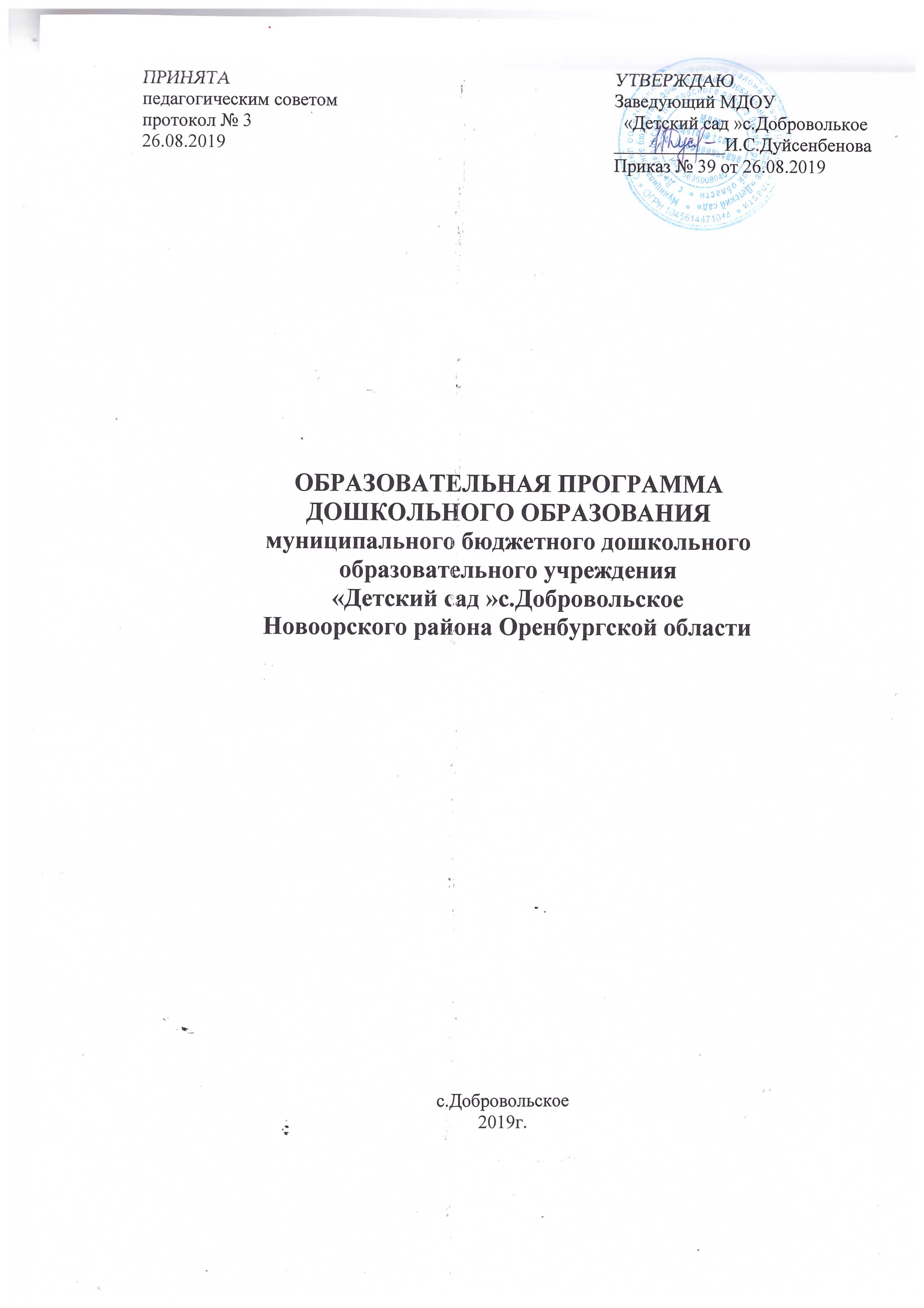 СОДЕРЖАНИЕI. ЦЕЛЕВОЙ РАЗДЕЛ ПРОГРАММЫ ОБЯЗАТЕЛЬНОЙ ЧАСТИ  И ЧАСТИ, ФОРМИРУЕМОЙ УЧАСТНИКАМИ ОБРАЗОВАТЕЛЬНЫХ ОТНОШЕНИЙ.1.1. Пояснительная запискаОбщие сведения о построении образовательного процесса в ДОУОбразовательная программа муниципального дошкольного образовательного автономного учреждения «Детский сад» с.Добровольское (далее – Программа) разработана в соответствии с Федеральным законом от 29 декабря 2012 г. №273-ФЗ «Об образовании в Российской Федерации и Федеральным государственным стандартом дошкольного образования (утвержден Приказом Министерства образования и науки РФ №1155 от 17.10.2013) и отвечает современной концепции дошкольного образования.Философия программы: В центре образовательного процесса –активный, компетентный ребенок – художник, исследователь, инициативный и любознательный воспитанник.Главная идея программы– создание социальных и материальных условий (развивающей среды) для всемерной поддержки самораскрытия детей и их позитивной социализации, за счет чего достигается максимальное раскрытие интеллектуального и творческого потенциала, способностей и талантов, заложенных в каждом ребенке от рождения.В тексте Программы сформулированы основные принципы, цели и задачи образовательного процесса в ДОУ с детьми раннего и дошкольного возраста, с сохранением за педагогами ДОУ пространства для творчества и саморазвития. Они предполагают:1. Содействие и сотрудничество2. Обогащение развития3. Позитивную эмоциональную атмосферу и положительные эмоции4. Работу в зоне ближайшего развития5. Поддержку детской инициативы и интересов6. Право на ошибку7. Всемерную поддержку игры8. Соавторство педагогов и вариативность построения программыСодержание Программы МДОУ «Детский сад» с.Добровольское обеспечивает разностороннее развитие детей в возрасте от 2 до 8 лет с учетом их возрастных и индивидуальных особенностей и включает совокупность образовательных областей, которые обеспечивают социальную ситуацию развития личности ребенка: социально-коммуникативное развитие, познавательное развитие, речевое развитие, художественно-эстетическое развитие, физическое развитие.Программа направлена на создание условий развития дошкольников, открывающих возможности для позитивной социализации ребенка, его всестороннего личностного развития, развития инициативы и творческих способностей на основе сотрудничества со взрослыми и сверстниками в соответствующих дошкольному возрасту видам деятельности.Программа включает обязательную часть и часть, формируемую участниками образовательных отношений. Обе части являются взаимодополняющими и необходимыми с точки зрения реализации требований Федерального государственного образовательного стандарта дошкольного образования (далее – ФГОС ДО).1.1.1. Цель и задачи реализации ПрограммыЦель Программы. Создание оптимальных условий для полноценного проживания детства дошкольниками (в том числе детей с ОНР, инвалидов, детей с индивидуальным маршрутом развития), формирование основ базовой культуры личности, всестороннее развитие психических и физических качеств в соответствии с возрастными и индивидуальными особенностями, подготовка к жизни в современном обществе, к обучению в школе, обеспечение безопасности жизнедеятельности дошкольника.Задачи Программы:Охранять и укреплять физическое и психическое здоровье детей, обеспечить эмоциональное благополучие.Обеспечить равные возможности полноценного развития каждого ребенка в период дошкольного детства независимо от места проживания, пола, нации, языка, социального статуса, психофизиологических особенностей.Создать благоприятные условия развития детей в соответствии с их возрастными и индивидуальными особенностями и склонностями, развития способностей и творческого потенциала каждого ребенка как субъекта отношений с самим собой, другими детьми, взрослыми и миром.Объединить обучение и воспитание в целостный образовательный процесс на основе духовно-нравственных и социокультурных ценностей и принятых в обществе правил и норм поведения в интересах человека, семьи, общества.Формировать общую культуру личности воспитанников, способствовать развитию их социальных, нравственных, эстетических, интеллектуальных, физических качеств, инициативности, самостоятельности и ответственности.Обеспечить вариативность и разнообразие содержания образовательной работы в ДОУ за счет формирования образовательных программ различной направленности с учетом образовательных потребностей и способностей воспитанников.Формировать социокультурную среду, соответствующую возрастным, индивидуальным, психологическим и физиологическим особенностям детей.Обеспечить психолого-педагогическую поддержку семьи и повышение компетентности родителей в вопросах развития и образования, охраны и укрепления здоровья детей.1.1.2. Принципы и подходы к формированию ПрограммыОсновополагающими подходами к построению образовательной деятельности в рамках Программы стали:системно- деятельностный подход, который помогает детям самим открывать новые знания, выстраивать их в систему, применять на практике; формирует умение рефлексировать. Дети учатся применять алгоритмы, пытаются самостоятельно выходить из затруднительных положений.Деятельно-творческий подход способствует раскрытию потенциала каждого ребенка, его способности к активности, творчеству, инициативности.                                          Личностный подход обеспечивает развитие инициатив, желаний, интересов, склонностей ребенка. Смысл педагогической позиции заключается в поддержке: взрослый помогает лишь тому, что уже имеется в наличии, но еще не достигло должного уровня, т.е. развитию самостоятельности ребенка.Организационно-деятельностный подход предполагает материально-техническое обеспечение образовательных отношений.В основу программы заложены такие принципы построения образовательных отношений как:Личностно-деятельностный принцип. Построение образовательного процесса в соответствии с личностными особенностями каждого воспитанника, в том числе в соответствии с гендерными особенностями мальчиков и девочек.Принцип вариативности. Свободная, самостоятельная, творческая успешная саморазвивающаяся личность рождается только в ситуации выбора, в ситуации, где нет жестко определенного единственно верного ответа на поставленный вопрос, а есть варианты, каждый из которых имеет свои возможности и ограничения. Способность выбирать из разных вариантов оптимальный, лучший для конкретной ситуации – сегодня это основа успешной самореализации в условиях динамично меняющегося мира. Способность выбирать – это и способность быть ответственным за результаты своего выбора. Важно помочь ребенку ощутить в себе ресурсы, делающие любой выбор возможным: уверенность в себе, гибкость мышления и поведения, рефлексия.Принцип культуросообразности. Воспитание человека с позитивным типом мышления, творческим подходом к собственной жизни немыслимо вне контекста культуры. Важно дать ребенку возможность почувствовать себя как хранителем культурного наследия своей семьи, страны, человеческой цивилизации, так и творцом собственной культурной реальности, способным понимать и принимать культурные различия как норму современной жизни.1.1.3. Значимые для разработки и реализации программы характеристики, в том числе характеристики развития детей раннего и дошкольного возрастаНа  этапе модернизации развития МДОУ «Детский сад» с.Добровольское активно реализует современные подходы к организации и формированию предметно-пространственной среды. С  введением ФГОС ДО были определены условия благоприятные для развития детей в соответствии с их возрастными  особенностями и склонностями, развития способностей и творческого потенциала каждого ребенка.Созданная в дошкольном учреждении развивающая предметно-пространственная среда обеспечивает максимальную реализацию образовательного потенциала пространства детского сада, групп, а также территории, прилегающей к дошкольному учреждению (далее - участок), материалов, оборудования и инвентаря для развития детей дошкольного возраста в соответствии с особенностями каждого возрастного этапа, охраны и укрепления их здоровья, учета особенностей их развития.При организации развивающей предметно-пространственная среды мы опирались на то, что она должна обеспечивать возможность общения и совместной деятельности детей (в том числе детей разного возраста) и взрослых, двигательной активности детей, а также возможности для уединения.В соответствии с ФГОС предметно-пространственная среда МДОУ «Детский сад» с. Добровольское создана с учетом следующих требований:содержательно-насыщенной, соответствовать возрастным возможностям детей, предусматривающей разнообразие тематики материалов и оборудования и активности воспитанников во взаимодействии с предметным окружением (в соответствии с программными требованиями);трансформируемой , обеспечивающей возможность изменений предметно-пространственной среды, позволяющих, по ситуации, вынести на первый план ту или иную функцию пространства;полифункциональной, предусматривающей обеспечение всех составляющих воспитательно-образовательного процесса и возможность разнообразного использования различных составляющих предметно-пространственной среды;вариативной, предполагающей наличие в группе различных пространств для специфических видов детской деятельности, так же разнообразие игрового оборудования и материалов, обеспечивающее игровой замысел детей, периодическая сменяемость и появление новых предметов;доступной, предполагающая  в том числе  нахождение детей с ограниченными возможностями здоровья и детей инвалидов;безопасной, предполагающая соответствие предметно-пространственной среды всем требованиям по обеспечению надежности и безопасности её использованияДля успешной реализации Программы работа дошкольного учреждения нацелена на  обеспечение следующих психолого-педагогических условий:1) уважение взрослых к человеческому достоинству детей, формирование и поддержка их положительной самооценки, уверенности в собственных возможностях и способностях;2) использование в образовательной деятельности форм и методов работы с детьми, соответствующих их возрастным и индивидуальным особенностям (недопустимость как искусственного ускорения, так и искусственного замедления развития детей);3) построение образовательной деятельности на основе взаимодействия взрослых с детьми, ориентированного на интересы и возможности каждого ребенка и учитывающего социальную ситуацию его развития;4) поддержка взрослыми положительного, доброжелательного отношения детей друг к другу и взаимодействия детей друг с другом в разных видах деятельности;5) поддержка инициативы и самостоятельности детей в специфических для них видах деятельности;6) возможность выбора детьми материалов, видов активности, участников совместной деятельности и общения;7) защита детей от всех форм физического и психического насилия;8) поддержка родителей (законных представителей) в воспитании детей, охране и укреплении их здоровья, вовлечение семей непосредственно в образовательную деятельность.В соответствии с ФГОС ДО условия дошкольного учреждения, необходимые для создания социальной ситуации развития детей, соответствующей специфике дошкольного возраста, предполагают:1) обеспечение эмоционального благополучия через:- непосредственное общение с каждым ребенком;- уважительное отношение к каждому ребенку, к его чувствам и потребностям;2) поддержку индивидуальности и инициативы детей через:-  создание условий для свободного выбора детьми деятельности, участников совместной деятельности;-  создание условий для принятия детьми решений, выражения своих чувств и мыслей;- не директивную помощь детям, поддержку детской инициативы и самостоятельности в разных видах деятельности (игровой, исследовательской, проектной, познавательной и т.д.);3) установление правил взаимодействия в разных ситуациях:- создание условий для позитивных, доброжелательных отношений между детьми, в том числе принадлежащими к разным национально-культурным, религиозным общностям и социальным слоям, а также имеющими различные (в том числе ограниченные) возможности здоровья;- развитие коммуникативных способностей детей, позволяющих разрешать конфликтные ситуации со сверстниками;- развитие умения детей работать в группе сверстников;4) построение вариативного развивающего образования, ориентированного на уровень развития, проявляющийся у ребенка в совместной деятельности со взрослым и более опытными сверстниками, но не актуализирующийся в его индивидуальной деятельности (далее - зона ближайшего развития каждого ребенка), через:- создание условий для овладения культурными средствами деятельности;- организацию видов деятельности, способствующих развитию мышления, речи, общения, воображения и детского творчества, личностного, физического и художественно-эстетического развития детей;- поддержку спонтанной игры детей, ее обогащение, обеспечение игрового времени и пространства;- оценку индивидуального развития детей;5) взаимодействие с родителями (законными представителями) по вопросам образования ребенка, непосредственного вовлечения их в образовательную деятельность, в том числе посредством создания образовательных проектов совместно с семьей на основе выявления потребностей и поддержки образовательных инициатив семьи.Важнейшим  условием  обеспечения  целостного  развития  личность ребенка является развитие конструктивного взаимодействия с семьей.
Ведущая цель — создание необходимых условий для формирования ответственных  взаимоотношений  с  семьями  воспитанников  и  развития компетентности  родителей  (способности  разрешать  разные  типы  социальнo-педагогических ситуаций, связанных с воспитанием ребенка); обеспечение права родителей на уважение и понимание, на участие в жизни детского сада. Успешное взаимодействие возможно лишь в том случае, если детский сад  знаком  с  воспитательными  возможностями  семьи  ребенка,  а  семья имеет  представление  о  дошкольном  учреждении,  которому  доверяет воспитание ребенка. Это позволяет оказывать друг другу необходимую поддержку  в  развитии  ребенка,  привлекать  имеющиеся  педагогические ресурсы для решения общих задач воспитания.Для  обоюдного  познания  воспитательного потенциала  нашему детскому саду дают:  специально  организуемая  социально-педагогическая диагностика с использованием бесед, анкетирования; посещение педагогами семей воспитанников; организация дней открытых дверей в  детском  саду;  разнообразные  собрания-встречи,  ориентированные  на знакомство с достижениями и трудностями воспитывающих детей сторон.Целью первых собраний-встреч является разностороннее знакомство педагогов дошкольного учреждения с семьями и семей воспитанников между собой, знакомство семей с педагогами.Информирование происходит при непосредственном общении (в ходе бесед, консультаций, на собраниях, конференциях) либо опосредованно, при получении информации из различных источников: стендов, разнообразных буклетов, интернет-сайтов (детского сада, органов управления образованием), а также переписки (в том числе электронной).Стенды.  На  стендах  размещается  стратегическая  (многолетняя), тактическая  (годичная)  и  оперативная  информация.  К  стратегической относятся сведения о целях и задачах развития детского сада на дальнюю и среднюю перспективы, о реализуемой образовательной программе, об инновационных проектах дошкольного учреждения. К тактической информации относятся сведения о педагогах и графиках их работы, о режиме дня, о задачах исодержании воспитательно-образовательной работы в группе на год. Оперативная стендовая информация, предоставляющая наибольший интерес для воспитывающих взрослых, включает сведения об ожидаемых или уже прошедших событиях в группе (детском саду): акциях, конкурсах, выставках, встречах, совместных проектах. Поскольку данный вид информации быстро устаревает, педагоги  постоянно ее обновляют.Стендовая информация вызывает у родителей больше интереса, потому что педагоги привлекают их к участию в ее подготовке, исходя из информационных запросов семей, хорошо структурирована и эстетически оформлена (используются фотографии и иллюстративный материал).Особенности художественно-творческого развития детейАнализ процесса творчества у детей позволил выделить следующее противоречие: развиваясь, ребенок усваивает общественный опыт – а именно способы действий с вещами, способы умственных и речевых действий, которым его обучает взрослый. Эти способы, как правило, достаточно жестко фиксированы, стандартизированы, что фактически должно исключать творчество дошкольников. От последних требуется лишь точное и полное усвоение определенных знаний, умений, способов действий. Но такого точного усвоения знаний и умений практически не происходит. Дело в том, что ребенок в процессе усвоения преломляет новое знание, новое умение через свое понимание мира, пропускает его через свой личный опыт, который неповторим и уникален. Новое знание творчески трансформируется каждым ребенком и приобретает свой колорит и свои особенности. В этом процессе наблюдаются существенные индивидуальные различия детей. Некоторые дошкольники при усвоении новых знаний проявляют настоящее творчество: они задают взрослому массу вопросов, у них происходит актуализация разнообразных прежних знаний, позволяющих осмыслить новые сведения с самых неожиданных сторон. При этом наблюдается глубокое взаимопроникновение новых и уже имеющихся знаний, ведущее к перестройке какой-то части прежнего опыта ребенка, порождению оригинальных интересных догадок, предположений, которые не были запрограммированы содержанием обучения. Эти процессы являются основой тех неожиданных актов творчества, которые порождаются и реализуются ребенком сразу, экспромтом, на одном дыхании. В проводимом нами исследовании изучаются механизмы такой трансформации (творческой переработки) ребенком вновь приобретаемого опыта, а также количественные и качественные особенности преобразующей, комбинирующей деятельности детей в этом процессе. Особое внимание уделяется изучению места и роли фантазии в развитии творчества дошкольников.Творческий процесс – это особая форма качественного перехода от уже известного к новому, неизвестному. У детей этот переход осуществляется в процессе многообразных форм поисковой деятельности, направленной на решение новых, необычных для ребенка задач. Чем разнообразнее, вариативнее пробующие действия детей, чем гибче, оригинальнее поисковая деятельность, тем больше возможности получить в конечном итоге новый, необычный результат. В этом процессе ребенком добывается тот новый материал, на основе которого будут затем строиться оригинальные замыслы, идеи, создаваться новые рисунки, постройки и т. д. В связи с этим одна из основных линий разработки проблемы творчества заключается в изучении поисковой деятельности детей: условий ее усложнения и развития, становления и смены ее основных форм, анализ структуры и особенностей функционирования этих форм.Одной из важных форм поисковой деятельности является так называемое детское экспериментирование. Это истинно детская самостоятельная деятельность дошкольников, возникающая в раннем возрасте и интенсивно развивающаяся на протяжении всего дошкольного детства. Данный период развития ребенка характеризуется высокой сенситивностью к этой деятельности, в процессе которой дети проявляют удивительную выдумку и изобретательность.Детское экспериментирование характеризуется общей направленностью на получение новых сведений о том или ином предмете или на создание нового продукта (постройки, рисунка, сказки и т. д.). Получение новых оригинальных результатов выступает как основной мотив данной деятельности. Эта деятельность не задана ребенку заранее взрослым в виде той или иной схемы, а строится самим дошкольником по мере получения всех новых сведений об объекте. Особенности данной деятельности позволяют предположить, что в ней достаточно четко представлен момент самодвижения, саморазвития: преобразования объекта, производимые ребенком, раскрывают перед ним новые стороны, свойства объекта. Новые знания об объекте, в свою очередь, позволяют построить новые, более сложные и совершенные преобразования. По мере накопления знаний об исследуемом явлении ребенок получает возможность ставить себе новые, все более сложные цели. Таким образом, данная деятельность является прекрасной моделью, на которой могут быть изучены механизмы самодвижения, саморазвития детской деятельности.Деятельность экспериментирования чрезвычайно многообразна и легко поддается формированию и развитию в самых различных направлениях. Наряду с реальным экспериментированием с окружающими предметами и явлениями у дошкольников начинает развиваться так называемое мысленное экспериментирование, когда ребенок экспериментирует не только с различными предметами и явлениями, но и с собственными знаниями, способами умственных действий. Это открывает принципиально новый путь самостоятельного творческого добывания новых знаний, новых средств и способов деятельности.В поисковой деятельности находит проявление и развивается природная любознательность детей, их активное отношение к окружающей действительности, формируется наиболее действенная часть индивидуального опыта ребенка.Творчество детей всегда насыщено яркими положительными эмоциями. И благодаря этому обстоятельству творчество обладает большой притягательной силой для дошкольников, познавших радость первых, пусть пока маленьких, но открытий, удовольствие от своих новых рисунков, построек и т. д. Возникает одна из сложнейших проблем исследования взаимодействия и взаимосвязи творческого процесса с эмоциональным развитием дошкольников. Яркие эмоции становятся основой формирования острой потребности детей не только в конечном продукте творчества, но, главное, в осуществлении самого этого процесса в известной мере независимо от решения частных, утилитарных задач. Это способствует раскрепощению различных детских деятельностей, имеющих творческий характер, благоприятствует их развитию. Таким образом, эмоциональная насыщенность процесса детского творчества ведет к интенсификации развития новых мотивов деятельности дошкольников, что существенно перестраивает мотивационно-эмоциональную сферу ребенка и, в конечном счете, способствует формированию эвристической структуры личности.Среди декоративно-прикладного творчества дети любят заниматься больше всего изобразительным искусством, в частности, детским рисованием.По характеру того, что и как изображает ребенок, можно судить о его восприятии окружающей действительности, об особенностях памяти, воображения, мышления.Важное место в художественно-творческой деятельности детей занимает музыка. Детям доставляет удовольствие прослушивание музыкальных произведений, повторение музыкальных рядов и звуков на различных инструментах. В дошкольном возрасте впервые зарождается интерес к серьезным занятиям музыкой, который в дальнейшем может перерасти в настоящее увлечение и способствовать развитию музыкального дарования. Дети учатся петь, выполнять разнообразные ритмические движения под музыку, в частности танцевальные.  Вокальные занятия также являются творческой деятельностью. Пение развивает музыкальный слух и вокальные способности.Особенности развития детей младшего дошкольного возрастаМладший возраст – важнейший период в развитии дошкольника. Именно в это время происходит переход малыша к новым отношениям с взрослыми, сверстниками, с прежним миром.Психологи обращают внимание на «кризис трех лет», когда младший дошкольник, еще недавно такой покладистый, начинает проявлять нетерпимость к опеке взрослого, стремление настоять на своем требовании, упорство в осуществлении своих целей. Это свидетельствует о том, что прежний тип взаимоотношений взрослого и ребенка должен быть изменен в направлении предоставления малышу большей самостоятельности и обогащении его деятельности новым содержание.Важно понять, что характерное для ребенка третьего года жизни требования «я – сам», прежде всего, отражает появление у него новой потребности в самостоятельных действиях, а не фактический уровень его возможностей.Поэтому задача взрослого – поддержать стремление к самостоятельности, не погасить его критикой неумелых действий ребенка, не подорвать веру ребенка в собственные силы, высказывая нетерпение по поводу его медленных и неумелых действий. Главное – помочь каждому ребенку заметить рост своих достижений, ощутить радость переживания успеха в деятельности.Стремление к самостоятельности формируется в опыте сотрудничества со взрослыми. В совместной деятельности ребенок осваивает способы и приемы действий, знакомится с примером поведения и отношения, учится самостоятельно действовать с учетом растущих возможностей и стремится добиться лучшего результата.Младший дошкольник особенно нуждается в материнской поддержке и заботе воспитателя.К концу младшего дошкольного возраста начинается активно проявляться потребность в познавательном общении с взрослыми, о чем свидетельствуют многочисленные вопросы, которые задают дети.Взрослый должен поощрять познавательную активность ребенка, развивать стремление к наблюдению, сравнению, обследованию свойств и качеств предметов. Вместе с детьми взрослый переживает чувства удивления, радости познания мира, своими вопросами побуждает к новым открытиям.На протяжении младшего дошкольного возраста развивается интерес к общению со сверстниками, открываются новые возможности для воспитания у детей доброжелательного отношения к окружающим, эмоциональной отзывчивости, без которых невозможно правильное социальное развитие. Для того чтобы ребенок мог учитывать в своем поведении чувства и интересы других людей, он должен сначала научиться переживать близким людям – родителям, воспитателю, сверстникам.Умение взрослого передать свои чувства, вызвать у ребенка эмоциональный отклик является необходимым условием пробуждения сопереживания. Взрослый показывает детям пример гуманного, доброго отношения к окружающим: как утешить обиженного, угостить, обрадовать, помочь. Он помогает малышам увидеть в мимике и жестах проявление яркого эмоционального состояния людей. Своим одобрением взрослый поддерживает стремление к положительным поступкам, способствует становлению положительной самооценки, которой ребенок начинает дорожить.Дети 3-4 лет – это в первую очередь «деятели», а не наблюдатели. Опыт активной разнообразной деятельности составляет важнейшее условие их развития.Особенности развития детей среднего дошкольного возрастаДетям исполнилось 4 года. Они перешли в среднюю группу детского сада. В их поведении и деятельности появился ряд новых черт, отличающих их от малышей.Возросли физические возможности детей, они испытывают острую потребность в движении. В случае неудовлетворения этой потребности, ограничения активной двигательной деятельности они быстро перевозбуждаются, становятся непослушными, капризными.Дети данного возраста отличаются довольно высокой возбудимостью, слабостью тормозных процессов, поэтому требуют частой смены деятельности. Это помогает ребенку восстановить силы и успокоиться.На 5-ом году жизни активно проявляется стремление детей к общению со сверстниками. Средний дошкольник нуждается в содержательных контактах со сверстниками. Речевые контакты становятся более длительными и активными.Особое внимание должно уделяться детям, которые по причине робости, застенчивости, агрессивности не могут найти себе друзей в группе, то есть не реализуют свою возрастную потребность в общении. Это может привести в дальнейшем к личностным деформациям.В каждом подобном случае взрослый анализирует причины и находит пути налаживания контактов ребенка со сверстниками.Новые черты появляются в общении средних дошкольников с взрослыми. Дети данного возраста активно стремятся к познавательному, интеллектуальному общению. Серьезную ошибку совершает взрослый, если отмахивается от вопросов ребенка, не замечает их или отвечает с раздражением, торопливо, без охоты. Доброжелательное, заинтересованное отношение взрослого к детским вопросам и проблемам, готовность «на равных» обсуждать их с детьми помогает с одной стороны, поддерживать и направлять детскую познавательную активность в нужное русло, с другой – укрепляет доверие ребенка к взрослому. Это способствует появлению чувства уважения к старшим.Замечено, что дети, не получающие от взрослого ответов на волнующие их вопросы, начинают проявлять черты замкнутости, негативизма, упрямства, непослушания по отношению к старшим. Иными словами, нереализованная потребность общения с взрослыми приводит к негативным проявлениям в поведении ребенка.Дошкольник 5-ого года жизни отличается высокой активностью. Это создает новые возможности для развития самостоятельности во всех сферах его жизни.У детей этого года жизни ярко проявляется интерес к игре. Игра продолжает оставаться основной формой организации их жизни.У детей средней группы наблюдается пробуждение интереса к правилам поведения. Именно к пяти годам начинаются многочисленные жалобы – заявления детей что-то неправильно или кто-то не выполняет какое-то требование. Между тем «заявление» ребенка свидетельствует о том, что он осмыслил требование как необходимое и ему важно получить авторитетное подтверждение правильности своего мнения, а также услышать от воспитателя дополнительные разъяснения по поводу «границ» действия правила. Обсуждая с ребенком случившееся, мы помогаем ему утвердится в правильном поведении.Дети среднего возраста отличаются высокой эмоциональностью, ярко и непосредственно выражают свои чувства. Взрослый пробуждает эмоциональную отзывчивость детей, направляет ее на сочувствие сверстникам, элементарную взаимопомощь.Взрослый развивает эстетические чувства детей. Он обращает их внимание на красоту природы, звучание музыки, яркость и изобразительных средств.Ежедневно взрослый должен находить время для доверительного общения с детьми, чтения им художественной литературы, рассказывания сказок, историй из личного опыта, для прослушивания музыкальных произведений.Много внимания уделяется развитию творческих способностей.Внимательное, заботливое отношение воспитателя к детям, умение поддерживать их познавательную активность и развить самостоятельность, организация разнообразной деятельности составляет основу правильного воспитания и полноценного развития детей среднего дошкольного возраста.Особенности развития детей старшего дошкольного возрастаПереход в старшую группу связан с изменением психологической позиции детей: они впервые начинают ощущать себя самыми старшими среди других детей в детском саду.Взрослый помогает дошкольникам понять это новое положение. Он поддерживает ощущение «взрослости» и на его основе вызывает у них стремление к решению новых, более сложных задач познания, общения, деятельности.Взрослому уже не нужно при первых же затруднениях спешить на помощь ребенку, полезнее побуждать его к самостоятельному решению; если же без помощи не обойтись, вначале эта помощь должна быть минимальной: лучше дать совет, подтолкнуть к решению наводящими вопросами, активизировать имеющийся у ребенка прошлый опыт. Важно предоставлять детям возможность самостоятельного решения поставленных задач, нацеливать их на поиск нескольких вариантов решения одной задачи, поддерживать детскую инициативу, творчество, показывать детям рост их достижений, вызывать у них чувство радости и гордости от успешных самостоятельных действий.Старший дошкольный возраст благодатный для развития творчества, познавательной активности и интересов детей. Этому должна способствовать вся атмосфера жизни детей. Для детей этого возраста важно подчеркнуть роль книги как источника новых знаний.Предметом особого внимания воспитателя является социально-нравственное развитие детей, становление их взаимоотношений с окружающими. Взрослый своим поведением должен показывать примеры доброго, заботливого отношения к людям, побуждать замечать состояние сверстника (обижен, огорчен, скучает) и проявлять сочувствие, готовность помочь. Взрослый должен подтолкнуть ребенка к проявлению заботы, внимания, помощи. Это обогащает нравственный опыт детей.Старшие дошкольники способны освоить правила культуры поведения и общения. Им становятся понятны мотивы выполнения правил. Поддерживая положительные действия и поступки, взрослый опирается на развивающееся в ребенке чувство самоуважения и его растущую самостоятельность.Характерной особенностью старших дошкольников является появление интереса к проблемам, выходящим за рамки детского сада и личного опыта. Дети, интересующиеся событиями прошлого и будущего, жизнью разных народов, животным и растительным миром разных стан.Обсуждая с детьми эти проблемы, взрослый стремится воспитать детей в духе миролюбия, уважения ко всему живому на земле. Он показывает детям, как их добрые поступки делают жизнь лучше и красивей.Старшие дошкольники начинают проявлять интерес к будущему школьному обучению. Главное – связать развивающейся интерес детей к новой социальной позиции («Хочу стать школьником») с ощущением роста их достижений, с потребностью познания и освоения нового.Задача взрослых развивать внимание и память детей, формировать у них элементарный самоконтроль, способность к саморегуляции своих действий.Условием полноценного развития старших дошкольников является содержательное общение со сверстниками и взрослыми.1.1.4. Планируемые результаты освоения ПрограммыОбщие положения проблемы освоения воспитанниками ПрограммыСпецифика дошкольного детства и системные особенности дошкольного образования делают неправомерными требования от ребенка дошкольного возраста конкретных образовательных достижений. Поэтому результаты освоения Программы представлены в виде целевых ориентиров дошкольного образования и представляют собой возрастные характеристики возможных достижений ребёнка к концу дошкольного образования.Целевые ориентиры:не подлежат непосредственной оценке;не являются непосредственным основанием оценки как итогового, так и промежуточного уровня развития детей;не являются основанием для их формального сравнения с реальными достижениями детей;не являются основой объективной оценки соответствия установленным требованиям образовательной деятельности и подготовки детей;не являются непосредственным основанием при оценке качества образования.Целевые ориентиры выступают основаниями преемственности дошкольного и начального общего образования. При соблюдении требований к условиям реализации Программы настоящие целевые ориентиры предполагают формирование у детей дошкольного возраста предпосылок учебной деятельности на этапе завершения ими дошкольного образования.Содержание основных (ключевых) характеристик развития личности ребенкаРеализация образовательных целей и задач Программы направлена на достижение целевых ориентиров дошкольного образования, которые описаны как основные (ключевые) характеристики развития личности ребенка. Основные (ключевые) характеристики развития личности представлены в виде характеристик возможных достижений воспитанников на этапе завершения дошкольного образования и являются определенным отражением образовательных воздействий при реализации основных образовательных областей.К 7 годам – по завершению дошкольного образования – ребенок способен:использовать основные культурные способы деятельности;принимать собственные решения, опираясь на свои знания и умения в различных видах деятельности.проявлять инициативу и самостоятельность в разных видах деятельности – игре, общении, конструировании и др.; выбирать себе род занятий, участников по совместной деятельности;проявлять положительное отношение к миру, другим людям и самому себе; чувство собственного достоинства; адекватно проявлять свои чувства (в том числе чувство веры в себя), сопереживать неудачам и сорадоваться успехам других;активно взаимодействовать со сверстниками и взрослыми и участвовать в совместных играх, стараясь продуктивно разрешать конфликты, договариваясь, учитывая интересы и чувства других;следовать социальным нормам поведения и правилам в разных видах деятельности, во взаимоотношениях со взрослыми и сверстниками, проявляя способность к волевым усилиям;проявлять развитое воображение в разных видах деятельности, и, прежде всего, в игре;выражать свои мысли и желания, демонстрируя достаточно хорошее владение устной речью; использовать речь для выражения своих мыслей, чувств и желаний в ситуации общения;контролировать свои движения и управлять ими;соблюдать правила безопасного поведения и личной гигиены.К основным (ключевым) характеристикам возможных достижений воспитанников относится также то, что на этапе завершения дошкольного образования ребенок:владеет разными формами и видами игры, различает условную и реальную ситуации, умеет подчиняться разным правилам и социальным нормам;проявляет любознательность, задает вопросы взрослым и сверстникам, интересуется причинно-следственными связями, пытается самостоятельно придумывать объяснения явлениям природы и поступкам людей; склонен наблюдать, экспериментировать;обладает начальными знаниями о себе, о природном и социальном мире, в котором он живет; знаком с произведениями детской литературы, обладает элементарными представлениями из области живой природы, естествознания, математики, истории и т.п.; у него складываются предпосылки грамотности;подвижен, вынослив, владеет основными движениями, у него развита крупная и мелкая моторика.Все перечисленные выше характеристики являются необходимыми предпосылками для перехода на следующий уровень начального общего образования, успешной адаптации к условиям жизни в общеобразовательной организации и требованиям образовательной деятельности.Степень реального развития этих характеристик и способности ребенка их проявлять к моменту перехода на следующий уровень образования может существенно варьироваться у разных детей в силу различий в условиях жизни и индивидуальных особенностей развития конкретного ребенка.Особенности оценки основных (ключевых) характеристик развития личности ребенкаОсвоение образовательной программы не сопровождается проведением промежуточной и итоговой аттестаций воспитанников.Оценка индивидуального развития детей проводится педагогами в ходе внутреннего мониторинга становления основных (ключевых) характеристик развития личности детей, результаты которого используются только для оптимизации образовательной работы с группой дошкольников и для решения задач индивидуализации образования через построение образовательной траектории для детей, испытывающих трудности в образовательном процессе или имеющих особые образовательные потребности.Мониторинг осуществляется в форме регулярных наблюдений педагога за детьми в повседневной жизни и в процессе непосредственной образовательной работы с ними.В качестве показателей оценки основных (ключевых) характеристик развития личности ребенка выделены внешние (наблюдаемые) проявления этих характеристик у ребенка в поведении, в деятельности, во взаимодействии со сверстниками и взрослыми, которые отражают становление этой характеристики на протяжении всего дошкольного возраста. Для построения развивающего образования система мониторинга становления основных (ключевых) характеристик развития личности ребенка учитывает необходимость организации образовательной работы в зоне его ближайшего развития. Поэтому диапазон оценки выделенных показателей определяется уровнем развития интегральной характеристики – от возможностей, которые еще не доступны ребенку, до способности проявлять характеристики в самостоятельной деятельности и поведении.Общая картина по группе позволяет выделить детей, которые нуждаются в особом внимании педагога и в отношении которых необходимо скорректировать, изменить способы взаимодействия.Данные мониторинга отражают динамику становления основных (ключевых) характеристик, которые развиваются у детей на протяжении всего образовательного процесса. Прослеживая динамику развития основных (ключевых) характеристик, выявляя, имеет ли она неизменяющийся, прогрессивный или регрессивный характер, можно дать общую психолого-педагогическую оценку успешности воспитательных и образовательных воздействий взрослых на разных ступенях образовательного процесса, а также выделить направления развития, в которых ребенок нуждается в помощи.Выделенные показатели отражают основные моменты развития дошкольников, те характеристики, которые складываются и развиваются в дошкольном детстве и обуславливают успешность перехода ребенка на следующий возрастной этап. Поэтому данные мониторинга – особенности динамики становления основных (ключевых) характеристик развития личности ребенка в дошкольном образовании – окажут помощь и педагогу начального общего образования для построения более эффективного взаимодействия с ребенком в период адаптации к новым условиям развития на следующем уровне образования.Карта развития как средство мониторинга становления основных (ключевых) характеристик развития личности ребенкаОценка становления основных (ключевых) характеристик развития личности ребенка осуществляется с помощью заполнения педагогами карт развития. Карта развития – удобный компактный инструмент, который позволяет педагогу оперативно фиксировать результаты наблюдений за детьми в процессе образовательной деятельности, интерпретировать данные и использовать результаты анализа данных при проектировании образовательного процесса. Использование карт развития позволяет отметить динамику в развитии отдельных детей и сопоставить результаты каждого ребенка с продвижением группы в целом. Выделенные и включенные в карту развития показатели развития основных (ключевых)  характеристик развития личности ребенка выступают для педагогов в качестве ориентиров, на которые они должны опираться во время ежедневных наблюдений за поведением детей в повседневной жизни, при решении образовательных задач, в свободной деятельности, в ситуациях общения и др. Для заполнения карты воспитателю нет необходимости организовывать специальные ситуации. При оценивании педагог использует сложившийся определенный образ ребенка, те сведения, которые накопились за определенное время наблюдений.Наблюдаемые проявления основных (ключевых) характеристик развития личности ребенка, которые выделены в качестве показателей их оценки, оцениваются педагогами количественно в зависимости от его возраста, индивидуальных особенностей и ситуации, в которой они проявляются. На основе полученной оценки можно судить не только о соответствии развития характеристик конкретного ребенка возрастным возможностям, т.е о зоне актуального развития, но и зоне его ближайшего развития, если приводимые в картах возможности еще в полной мере не «принадлежат» ребенку, но устойчиво проявляются в ситуации присутствия взрослого или с его помощью.Если педагог сомневается в оценивании, то ему необходимо провести дополнительно наблюдение за ребенком в определенных видах свободной деятельности.Карты развития ориентированы на то, что в итоге мониторинга на основе наблюдения будет представлена информация об общей картине развития всех детей группы и о месте каждого ребенка в ней.Применение данного метода при оценке становления основных (ключевых) характеристик развития личности ребенка дает довольно полную и достоверную диагностическую картину и имеет большую ценность для организации образовательного процесса. Карта развития как диагностический инструмент дает возможность педагогу одновременно оценить качество текущего образовательного процесса и составить индивидуальную картину развития ребенка в соответствии с заданными целевыми ориентирами.Периодичность проведения оценки развития основных (ключевых) характеристик позволит оценить динамику их развития у каждого ребенка, что важно для анализа эффективности созданных психолого-педагогических условий, образовательного процесса. Неизменяющийся характер развития основных (ключевых)  характеристик с низкими показателями или динамика регрессивного характера у ребенка требуют взаимодействия педагога с психологом не только для анализа особенностей развития данного ребенка, но и социальной ситуации развития, характера взаимодействия окружающих с ним. Поэтому при необходимости используется психологическая диагностика развития детей, Центра психолого-педагогической, медицинской и социальной помощи. Психологическая диагностика позволит понять причины подобной динамики и разработать необходимые мероприятия для создания данному ребенку оптимальных условий развития.Результаты психологической диагностики могут использоваться для решения задач психологического сопровождения и проведения квалифицированной коррекции развития детей.Участие ребенка в психологической диагностике допускается только с согласия его родителей (законных представителей).Карта развитияребенка3-го года жизниФамилия, имя, дата рождения___________________________________Дошкольное учреждение, дата заполнения________________________Карта развития ребенкана этапе завершения дошкольного образованияФамилия, имя, дата рождения___________________________________Дошкольное учреждение, дата заполнения________________________Результаты мониторинга становления основных (ключевых) характеристик развития личности ребенка не могут быть использованы для оценки качества реализации образовательной Программы. Однако динамика становления основных (ключевых) характеристик развития личности ребенка может выступать одним из показателей эффективности деятельности педагога по реализации Программы, уровнем владения необходимыми профессиональными и общекультурными компетенциями, характеристикой, отражающей качества анализа данных мониторинга и выработанных мероприятий по корректировке образовательного процесса и изменения психолого-педагогических условий.1.2. Часть Программы, формируемая участниками образовательных отношений1.2.1.Пояснительная запискаОдной из наиболее актуальных проблем современного общества являетсяобесценивание нравственных норм, отсутствие патриотизма у растущегопоколения.Актуальность парциальной образовательной программы « Оренбуржье - мой край родной» характеризуется тем, что одним из ведущих факторов социально-коммуникативного развития детей является их ознакомление с историей родного края. Чувство Родины у ребенка начинается с любви к самым близким людям (отцу, матери, бабушке, дедушке, сестре, брату) и к родному краю. Представления о Родине начинают формироваться у детей с картинки, слышимой ребенком музыки, окружающей его природы, жизни знакомых улиц. Год от года онорасширяется, обогащается, совершенствуется. Помочь дошкольникам познакомиться с родным краем, понять его историю, культуру и их взаимосвязь с предметами и объектами окружающей действительности и жизни общества, принять участие в созидательной деятельности – в этом заключается главный смысл данной парциальной образовательной программы « Оренбуржье - мой край родной». Малая родина-это и природа, и памятные места села и района, и люди, которые в нем проживают. Необходимость развития интересов дошкольников в этой области связана с социальным запросом общества: чем полнее, глубже, содержательнее будут знания детей о родном крае и его лучших людях, природе, традициях, символике родного города тем более действенными окажутся они в воспитании любви к родному краю.Большое значения для формирования, расширения и углубления представлений о родном крае, патриотических чувств, воспитания любви к родному краю имеет применение в образовательном процессе местного краеведческого материала.1.2.2. Цели и задачи реализации ПрограммыЦель: Патриотическое воспитание детей дошкольного возраста в процессеприобщения к традициям семьи и родного села и района и, ознакомления с историей, культурой и природой родного края.Задачи:- Воспитывать уважительное отношение к членам семьи, ее традициям иистории; формировать представления детей о семейной иерархии, участиичленов семьи в развитии  родного села и района.- Формировать первичные представления дошкольников об Оренбургском крае как о родной земле, малой Родине, его культурных ценностях посредством изучения истории, достопримечательностей  села и района, природных ресурсов родного края.- Развивать познавательную активность и любознательность, стремление к исследованию в процессе изучения культуры села Добровольское , Новоорского района.- Воспитывать чувство сопричастности к наследию родного села и края, гордости за него.- Воспитывать чувство уважения к людям разных национальностей и их обычаям на основе культурных традиций родного края.1.2.3.Принципы и подходы к формированию Программы:В основу программы положены следующие подходы:Личностно - ориентированный подход направлен на развитие всех качеств личности. Этот подход обращает внимание к личности ребенка, к его внутреннему миру, где таятся еще не развитые способности и возможности. Цель данного подхода- разбудить, вызвать к жизни эти внутренние силы и возможности, использовать их для более полного и свободного развития личности каждого ребенка.Культурологический подход подчеркивает ценность уникальность пути развитиясвоего родного края на основе не противопоставления природных факторов икультуры, а поиска их взаимосвязи, взаимосвязи, взаимовлияния.Диалектический подход обеспечивает формирование у детей начальных формдиалектического рассмотрения и анализа окружающих явлений в их движении,изменении и развитии, в их взаимосвязях и взаимопереходах. У детей развиваетсяобщее понимание того, что любой предмет, любое явление имеет свое прошлое,настоящее, будущее.Компетентностный подход выдвигает на первое место не информированность, аумение решать проблемы, возникающие в практической деятелности, инаправленна изучение динамики и оценки результативности полученных навыков и умений.Приоритетные принципы программы:- Учет психологических и индивидуальных особенностей детей дошкольного возраста.- Взаимосвязи и взаимопроникновения разнообразных видов детской деятельности.- Скоординированная, целенаправленная работа всех участников воспитательно-образовательного процесса (педагог-ребенок-семья) в условиях специально организованной развивающей среды.- Сочетание научности и доступности исторического материала.- Последовательность в гражданско-патриотическом формировании личности: от близкого - к далекому, от малого - к великому (я - моя семья - мой край - моя страна).-Динамика преемственных связей - на каждой возрастной ступени она означает отбор наиболее актуальных знаний и их постепенное усложнение, при учете специфики изменения социального опыта детей разного дошкольного возраста.Идеи, способствующие успешной реализации программы:-Принимаю ребенка таким, каков он есть - понять, хорошо изучив причину, природу возникновения негативных явлений, найти адекватныемеры реализации.- Труднейшее в мире начинается с легкого, величайшее в мире начинается с малого.-  Не приступать к изучению нового, предварительно не сформировав двух важнейших качеств: интереса и положительного отношения к нему.- Обучая дитя, идти от жизни к знаниям или от знаний в жизни: связь «знания -жизнь» необходима.1.2.4. Характеристики Программы, в том числе характеристикиособенностей развития детей дошкольного возраста.Программа «Оренбуржье - мой край родной» углубляет содержание образовательной области социально-коммуникативного развития детей, являясь частью формируемой участниками образовательных отношений образовательнойпрограммы дошкольного образования МДОУ «Детский сад» с. Добровольское . В рамках программы « Оренбуржье - мой край родной» представлен алгоритм технологии ознакомления детей с родным краем, тематическое планирование.Возраст детей участвующих в программе:Программа « Оренбуржье - мой край родной», ориентирована на детей в возрасте от 6 до 7 лет.    В старшем дошкольном возрасте происходит формирование духовно-нравственной основы ребенка, его эмоций, чувств, мышления, механизмов социальной адаптации в обществе, т.е. начинается процесс осознания себя в окружающем мире. Начинают развиваться те черты характера, которые незримо связывают маленького человека со своим народом, своей страной.Дети в возрасте 6-7лет способны давать определения некоторым моральнымпонятиям и достаточно тонко их различать, могут совершать позитивный нравственный выбор не только в воображаемом плане, но и в реальных ситуациях. Социально-нравственные чувства и эмоции достаточно устойчивы. В основе произвольной регуляции поведения лежат не только усвоенные (или заданные извне) правила и нормы. Расширяется их мотивационная сфера за счет развития таких социальных по происхождению мотивов, как познавательные, просоциальные (побуждающие делать добро), а также мотивов самореализации.Поведение детей 6-7 лет начинает регулироваться также их представлениями о том, «что такое хорошо и что такое плохо». С развитием морально-нравственных представлений напрямую связана и возможность эмоционально оценивать свои поступки. Продолжает развиваться способность детей понимать эмоциональное состояние другого человека - сочувствие - даже тогда, когда они непосредственно не наблюдают его эмоциональных переживаний. Поведение дошкольников становится менее ситуативным и чаще выстраивается с учетом интересов и потребностей других людей.Сложнее и богаче по содержанию становится общение с взрослым. По-прежнему, нуждаясь в доброжелательном внимании, уважении и сотрудничестве взрослого, ребенок при этом стремится, как можно больше узнать о нем, причем круг его интересов выходит за рамки конкретного повседневного взаимодействия.Развитие общения детей с взрослыми к концу 7-го года жизни создает отчасти парадоксальную ситуацию. С одной стороны, ребенок становится более инициативным и свободным в общении и взаимодействии с взрослым, с другой, очень зависим от его авторитета. Для него чрезвычайно важно делать все правильно и быть хорошим в глазах взрослого. Большую значимость для детей 6-7 лет приобретает общение между собой.Их избирательные отношения становятся устойчивыми, именно в этот период зарождается детская дружба. Дети охотно делятся своим впечатлениями, высказывают суждения о событиях и людях, расспрашивают о том, где были, что видели и т.п., то есть участвуют в ситуациях «чистого общения», не связанных с осуществлением других видов деятельности. При этом они могут внимательно слушать друг друга, эмоционально сопереживать рассказам друзей. Дети продолжают активно сотрудничать друг с другом.В 6-7 лет у детей увеличивается объем памяти, что позволяет им непроизвольно (т.е. без специальной цели) запомнить достаточно большой объем информации. Дети также могут самостоятельно ставить перед собой задачу что-либо запомнить, используя при этом простейший механический способ запоминания - повторение. Продолжается развитие наглядно-образного мышления, которое позволяет решать ребенку более сложные задачи, с использованием обобщенных наглядных средств (схем, чертежей и пр.) и обобщенных представлений о свойствах различных предметов и явлений. Речевые умения детей позволяют полноценно общаться с разным контингентом людей (взрослыми и сверстниками, знакомыми и незнакомыми). В процессе диалога ребенок старается исчерпывающе ответить на вопросы, сам задает вопросы, понятные собеседнику, согласует свои реплики с репликами других. Активно развивается и другая форма речи - монологическая.1.2.5.Планируемые результатыРезультатом усвоения содержания парциальной образовательной программы« Оренбуржье - мой край родной» является развитие следующих качеств:Интеллектуальные:• проявляет компетентность в беседе о членах семьи и себе самом.• имеет представление о культуре, традициях Новоорского района, о замечательных людях прославивших родной край;• владеет информацией о наиболее ярких представителях флоры и фауныродного края, знаком с полезными ископаемыми (белая глина, газ);• знает название своего села, района, символику (герб), достопримечательности;• интересуется событиями прошлого и настоящего родного села, района, области, задумывается о его будущем.Физические:• отражает свои впечатления о селе, районе в  предпочитаемой деятельности: рассказывает, изображает, воплощает образы в играх, разворачивает сюжет;• участвует в событиях, жизни детского сада, села (участие в организации мини-музея «Люби и знай родной свой край», в праздновании «Дня посёлка».• ориентируется в ближайшем к детскому саду и дому улицах , соблюдает правила поведения в общественных местах (театре, музее, в местах отдыха селян).Личностные:• проявляет заботу о близких.• любознателен, стремится к самостоятельному поиску информации о крае, селе (найти интересный факт, фотографию, иллюстрацию);• проявляет уважение к людям разных национальностей Оренбуржья и их обычаям;• выражает позитивное отношение к пожилым жителям села;• эмоционально отзывается на красоту родного края.II Содержательный раздел Программы обязательной части и части, формируемой участниками образовательных отношений.2.1. Описание образовательной деятельности в соответствии с направлениями развития ребенка, представленными в пяти образовательных областяхСодержание психолого-педагогической работы с детьми 2–7 лет представлено по образовательным областям: «Социально-коммуникативное развитие», «Познавательное развитие», «Речевое развитие», «Художественно-эстетическое развитие», «Физическое развитие».Содержание психолого-педагогической работы ориентировано на разностороннее развитие дошкольников с учетом их возрастных и индивидуальных особенностей. Задачи психолого-педагогической работы по формированию физических, интеллектуальных и личностных качеств детей решаются интегрировано в ходе освоения всех образовательных областей наряду с задачами, отражающими специфику каждой образовательной области, с обязательным психологическим сопровождением.При этом решение программных образовательных задач предусматривается не только в рамках непосредственно образовательной деятельности, но и в ходе режимных моментов – как в совместной деятельности взрослого и детей, так и в самостоятельной деятельности дошкольников.2.1.1. Образовательная область «Социально-коммуникативное развитие»Содержание образовательной работы с детьми направлено на присвоение норм и ценностей, принятых в обществе, включая моральные и нравственные ценности:воспитывать любовь и уважение к малой Родине, к родной природе, к отечественным традициям и праздникам и представление о социокультурных ценностях нашего народа;воспитывать уважение и интерес к различным культурам, обращать внимание на отличие и сходство их ценностей;уважать права и достоинства других людей, родителей, пожилых, инвалидов;формировать представление о добре и зле, способствовать гуманистической направленности поведения;знакомить детей с поступками людей, защищающих и отстаивающих ценности жизни, семьи, отношений товарищества, любви и верности, созидания и труда;вызывать чувство сострадания  к тем, кто попал в сложную жизненную ситуацию, нуждается в помощи, испытывает боль, тревогу, страх, огорчение, обиду, терпит нужду и лишения;расширять представления о своем родном крае, столице своей Родины, ее  символикой;формировать позицию гражданина своей страны;создавать условия для принятия конструктивного разрешения конфликтных ситуаций;формировать оценку нравственных понятий с целью педагогического воздействия художественного слова на детей, получения первичных ценностных представлений о понятиях;совершенствовать свои эмоционально-положительные проявления в сюжетно-ролевых играх;закреплять умение действовать по правилам игры, соблюдая ролевые взаимодействия и взаимоотношения;поощрять участие в сюжетно-ролевых играх, отражая замысел игры, эмоциональные и ситуативно-деловые отношения между сказочными персонажами и героями; отражать социальные взаимоотношение между людьми в соответствии с их профессиональной деятельностью.Развитие общения и взаимодействия ребенка с взрослыми и сверстниками:обеспечивать взаимодействие с детьми, способствующее их эмоциональному благополучию;создавать общую атмосферу доброжелательности, принятия каждого, доверия, эмоционального комфорта, тепла и понимания;стремиться к установлению доверительных отношений с детьми, учитывать возможности ребенка, не допуская ощущения своей несостоятельности: приходить на помощь при затруднениях, не навязывать сложных и непонятных действий, при взаимодействии находиться на уровне глаз ребенка, стараться минимально ограничивать его свободу, поощрение и поддержку использовать чаще, чем порицание и запрещение;закладывать групповые традиции, позволяющие учитывать настроения и пожелания детей при планировании жизни группы в течение дня;создавать условия для общения со старшими и младшими детьми и людьми пожилого возраста;содействовать становлению социально-ценностных взаимоотношений, доброжелательных и равноправных отношений между сверстниками;обеспечивать одинаковое отношение ко всем участникам совместной игры, общения;удовлетворять потребности каждого ребенка во внешних проявлениях, симпатии к нему лично;предотвращать негативное поведение, обеспечивающее каждому ребенку физическую безопасность со стороны сверстников;знакомить с нормативными способами разрешения конфликтов;формировать представления о положительных и отрицательных действиях детей и взрослых и отношения к ним.Становление самостоятельности, целенаправленности и саморегуляции собственных действий:совершенствовать самостоятельность в организации досуговой деятельности;формировать умение выбора правильного решения, обосновывая свои действия (свой выбор) путем установления причинно-следственной зависимости между событиями и природными явлениями.Формирование основ безопасности в быту, социуме,  природе.прививать знания основ безопасности;формировать чувство осторожности, развивать умения соблюдать осторожность при работе с острыми предметами; оберегать глаза от травм во время игр и занятий;объяснять важность хорошего освещения для сохранения зрения;приучать к соблюдению осторожности при встрече с незнакомыми животными;предупреждать об опасности приема лекарственных препаратов, и свойствах ядовитых растений, игр с огнем, аэрозольными баллончиками;обогащать представления детей об опасных для человека и окружающего мира природы ситуациях и знакомить со способами поведения в них;добиваться выполнения правил дорожного движения.Связь с другими образовательными областями:Содержание психолого - педагогической работыСоциализация, развитие общения, нравственное воспитаниеПервая младшая группа (от 2 до 3 лет)Формировать у детей опыт поведения в среде сверстников, воспитывать чувство симпатии к ним. Способствовать накоплению опыта доброжелательных взаимоотношений со сверстниками, воспитывать эмоциональную отзывчивость (обращать внимание детей на ребенка, проявившего заботу о товарище, поощрять умение пожалеть, посочувствовать). Формировать у каждого ребенка уверенность в том, что его, как и всех детей, любят, о нем заботятся; проявлять уважительное отношение к интересам ребенка, его нуждам, желаниям, возможностям.Воспитывать отрицательное отношение к грубости, жадности; развивать умение играть не ссорясь, помогать друг другу и вместе радоваться успехам, красивым игрушкам и т. п.Воспитывать элементарные навыки вежливого обращения: здороваться, прощаться, обращаться с просьбой спокойно, употребляя слова «спасибо» и «пожалуйста». Формировать умение спокойно вести себя в помещении и на улице: не шуметь, не бегать, выполнять просьбу взрослого. Воспитывать внимательное отношение и любовь к родителям и близким людям. Приучать детей не перебивать говорящего взрослого, формировать умение подождать, если взрослый занятВторая младшая (от 3 до 4 лет)Закреплять навыки организованного поведения в детском саду, дома, на улице. Продолжать формировать элементарные представления о том, что хорошо и что плохо.Обеспечивать условия для нравственного воспитания детей. Поощрять попытки пожалеть сверстника, обнять его, помочь. Создавать игровые ситуации, способствующие формированию внимательного, заботливого отношения к окружающим. Приучать детей общаться спокойно, без крика.Формировать доброжелательное отношение друг к другу, умение делиться с товарищем, опыт правильной оценки хороших и плохих поступков.Учить жить дружно, вместе пользоваться игрушками, книгами, помогать друг другу.Приучать детей к вежливости (учить здороваться, прощаться, благодарить за помощь).Средняя группа (от 4 до 5 лет)Способствовать формированию личностного отношения ребенка к соблюдению (и нарушению) моральных норм: взаимопомощи, сочувствия обиженному и несогласия с действиями обидчика; одобрения действий того, кто поступил справедливо, уступил по просьбе сверстника (разделил кубики поровну).Продолжать работу по формированию доброжелательных взаимоотношений между детьми (рассказывать о том, чем хорош каждый воспитанник, помогать каждому ребенку как можно чаще убеждаться в том, что он хороший, что его любят и пр.).Учить коллективным играм, правилам добрых взаимоотношений.Воспитывать скромность, отзывчивость, желание быть справедливым, сильным и смелым; учить испытывать чувство стыда за неблаговидный поступок.Напоминать детям о необходимости здороваться, прощаться, называть работников дошкольного учреждения по имени и отчеству, не вмешиваться в разговор взрослых, вежливо выражать свою просьбу, благодарить за оказанную услугу.Старшая группа (от 5 до 6 лет)Воспитывать дружеские взаимоотношения между детьми; привычку сообща играть, трудиться, заниматься; стремление радовать старших хорошими поступками; умение самостоятельно находить общие интересные занятия.Воспитывать уважительное отношение к окружающим.Учить заботиться о младших, помогать им, защищать тех, кто слабее.Формировать такие качества, как сочувствие, отзывчивость. Воспитывать скромность, умение проявлять заботу об окружающих, с благодарностью относиться к помощи и знакам внимания. Формировать умение оценивать свои поступки и поступки сверстников.Развивать стремление детей выражать свое отношение к окружающему, самостоятельно находить для этого различные речевые средства.Расширять представления о правилах поведения в общественных местах; об обязанностях в группе детского сада, дома.Обогащать словарь детей вежливыми словами (здравствуйте, до свидания, пожалуйста, извините, спасибо и т. д.). Побуждать к использованию в речи фольклора (пословицы, поговорки, потешки и др.). Показать значение родного языка в формировании основ нравственности.Подготовительная к школе группа(от 6 до 8 лет)Воспитывать дружеские взаимоотношения между детьми, развивать умение самостоятельно объединяться для совместной игры и труда, заниматься самостоятельно выбранным делом, договариваться, помогать друг другу.Воспитывать организованность, дисциплинированность, коллективизм, уважение к старшим.Воспитывать заботливое отношение к малышам, пожилым людям; учить помогать им.Формировать такие качества, как сочувствие, отзывчивость, справедливость, скромность. Развивать волевые качества: умение ограничивать свои желания, выполнять установленные нормы поведения, в своих поступках следовать положительному примеру.Воспитывать уважительное отношение к окружающим. Формировать умение слушать собеседника, не перебивать без надобности. Формировать умение спокойно отстаивать свое мнение.Обогащать словарь формулами словесной вежливости (приветствие, прощание, просьбы, извинения).Расширять представления детей об их обязанностях, прежде всего в связи с подготовкой к школе.Формировать интерес к учебной деятельности и желание учиться в школе.Ребенок в семье и сообществе, патриотическое воспитаниеПервая младшая группа(от 2 до 3 лет)Образ Я. Формировать у детей элементарные представления о себе, об изменении своего социального статуса (взрослении) в связи с началом посещения детского сада; закреплять умение называть свое имя.Формировать у каждого ребенка уверенность в том, что взрослые любят его, как и всех остальных детей.Семья. Воспитывать внимательное отношение к родителям, близким людям. Поощрять умение называть имена членов своей семьи.Детский сад. Развивать представления о положительных сторонах детского сада, его общности с домом (тепло, уют, любовь и др.) и отличиях от домашней обстановки (больше друзей, игрушек, самостоятельности и т. д.).Обращать внимание детей на то, в какой чистой, светлой комнате они играют, как много в ней ярких, красивых игрушек, как аккуратно заправлены кроватки. На прогулке обращать внимание детей на красивые растения, оборудование участка, удобное для игр и отдыха.Развивать умение ориентироваться в помещении группы, на участке.Родная страна. Напоминать детям название города (поселка), в котором они живут.Вторая младшая группа (от 3 до 4 лет)Образ Я. Постепенно формировать образ Я. Сообщать детям разнообразные, касающиеся непосредственно их сведения (ты мальчик, у тебя серые глаза, ты любишь играть и т. п.), в том числе сведения о прошлом (не умел ходить, говорить; ел из бутылочки) и о происшедших с нимиизменениях (сейчас умеешь правильно вести себя за столом, рисовать, танцевать; знаешь «вежливые» слова).Семья. Беседовать с ребенком о членах его семьи (как зовут, чем занимаются, как играют с ребенком и пр.).Детский сад. Формировать у детей положительное отношение к детскому саду.Обращать их внимание на красоту и удобство оформления групповой комнаты, раздевалки (светлые стены, красивые занавески, удобная мебель, новые игрушки, в книжном уголке аккуратно расставлены книги с яркими картинками).Знакомить детей с оборудованием и оформлением участка для игр и занятий, подчеркивая его красоту, удобство, веселую, разноцветную окраску строений.Обращать внимание детей на различные растения, на их разнообразие и красоту. Вовлекать детей в жизнь группы, воспитывать стремление поддерживать чистоту и порядок в группе, формировать бережное отношение к игрушкам, книгам, личным вещам и пр.Формировать чувство общности, значимости каждого ребенка для детского сада. Совершенствовать умение свободно ориентироваться в помещениях и на участке детского сада.Формировать уважительное отношение к сотрудникам детского сада (музыкальный руководитель, медицинская сестра, заведующая, старший воспитатель и др.), их труду; напоминать их имена и отчества.Родная страна. Формировать интерес к малой родине и первичные представления о ней: напоминать детям название города (поселка), в котором они живут; побуждать рассказывать о том, где они гуляли в выходные дни (в парке, сквере, детском городке) и пр.Средняя группа(от 4 до 5 лет)Образ Я. Формировать представления о росте и развитии ребенка, его прошлом, настоящем и будущем («я был маленьким, я расту, я буду взрослым»). Формировать первичные представления детей об их правах (на игру, доброжелательное отношение, новые знания и др.) и обязанностях в группе детского сада, дома, на улице, на природе (самостоятельно кушать, одеваться, убирать игрушки и др.). Формировать у каждого ребенка уверенность в том, что он хороший, что его любят.Формировать первичные гендерные представления (мальчики сильные, смелые; девочки нежные, женственные).Семья. Углублять представления детей о семье, ее членах. Дать первоначальные представления о родственных отношениях (сын, мама, папа, дочь и т. д.). Интересоваться тем, какие обязанности по дому есть у ребенка (убирать игрушки, помогать накрывать на стол и т. п.).Детский сад. Продолжать знакомить детей с детским садом и его сотрудниками. Совершенствовать умение свободно ориентироваться в помещениях детского сада. Закреплять навыки бережного отношения к вещам, учить использовать их по назначению, ставить на место.Знакомить с традициями детского сада. Закреплять представления ребенка о себе как о члене коллектива, развивать чувство общности с другими детьми. Формировать умение замечать изменения в оформлении группы и зала, участка детского сада (как красиво смотрятся яркие, нарядные игрушки, рисунки детей и т. п.). Привлекать к обсуждению и посильному участию в оформлении группы, к созданию ее символики и традиций.Родная страна. Продолжать воспитывать любовь к родному краю; рассказывать детям о самых красивых местах родного поселка, его достопримечательностях.Дать детям доступные их пониманию представления о государственных праздниках.Рассказывать о Российской армии, о воинах, которые охраняют нашу Родину (пограничники, моряки, летчики).Старшая группа(от 5 до 6 лет)Образ Я. Расширять представления ребенка об изменении позициив связи с взрослением (ответственность за младших, уважение и помощь старшим, в том числе пожилым людям и т. д.). Через символические и образные средства углублять представления ребенка о себе в прошлом, настоящем и будущем.Расширять традиционные гендерные представления. Воспитывать уважительное отношение к сверстникам своего и противоположного пола.Семья. Углублять представления ребенка о семье и ее истории; о том, где работают родители, как важен для общества их труд. Поощрять посильное участие детей в подготовке различных семейных праздников. Приучать к выполнению постоянных обязанностей по дому.Детский сад. Продолжать формировать интерес к ближайшей окружающей среде: к детскому саду, дому, где живут дети, участку детского сада и др. Обращать внимание на своеобразие оформления разных помещений. Развивать умение замечать изменения в оформлении помещений, учить объяснять причины таких изменений; высказывать свое мнение по поводу замеченных перемен, вносить свои предложения о возможных вариантах оформления. Подводить детей к оценке окружающей среды.Вызывать стремление поддерживать чистоту и порядок в группе, украшать ее произведениями искусства, рисунками. Привлекать к оформлению групповой комнаты, зала к праздникам. Побуждать использовать созданные детьми изделия, рисунки, аппликации (птички, бабочки, снежинки, веточки с листьями и т. п.).Расширять представления ребенка о себе как о члене коллектива, формировать активную жизненную позицию через участие в совместной проектной деятельности, взаимодействие с детьми других возрастных групп, посильное участие в жизни дошкольного учреждения. Приобщать к мероприятиям, которые проводятся в детском саду, в том числе и совместно с родителями (спектакли, спортивные праздники и развлечения, подготовка выставок детских работ).Родная страна. Расширять представления о малой Родине. Рассказывать детям о достопримечательностях, культуре, традициях родного края; о замечательных людях, прославивших свой край.Расширять представления детей о родной стране, о государственных праздниках (8 Марта, День защитника Отечества, День Победы, Новый год и т. д.). Воспитывать любовь к Родине.Формировать представления о том, что Российская Федерация (Россия) — огромная многонациональная страна. Рассказывать детям о том, что Москва — главный город, столица нашей Родины. Познакомить с флагом и гербом России, мелодией гимна.Расширять представления детей о Российской армии. Воспитывать уважение к защитникам отечества. Рассказывать о трудной, но почетной обязанности защищать Родину, охранять ее спокойствие и безопасность; о том, как в годы войн храбро сражались и защищали нашу страну от врагов прадеды, деды, отцы. Приглашать в детский сад военных, ветеранов из числа близких родственников детей. Рассматривать с детьми картины, репродукции, альбомы с военной тематикой.Подготовительная к школе группа (от 6 до 8 лет)Образ Я. Развивать представление о временной перспективе личности, об изменении позиции человека с возрастом (ребенок посещает детский сад, школьник учится, взрослый работает, пожилой человек передает свой опыт другим поколениям). Углублять представления ребенкао себе в прошлом, настоящем и будущем. Закреплять традиционные гендерные представления, продолжать  развивать в мальчиках и девочках качества, свойственные их полу.Семья. Расширять представления детей об истории семьи в контексте истории родной страны (роль каждого поколения в разные периоды истории страны). Рассказывать детям о воинских наградах дедушек, бабушек, родителей. Закреплять знание домашнего адреса и телефона, имен и отчеств родителей, их профессий.Детский сад. Продолжать расширять представления о ближайшей окружающей среде (оформление помещений, участка детского сада, парка, сквера). Учить детей выделять радующие глаз компоненты окружающей среды (окраска стен, мебель, оформление участка и т. п.).Привлекать детей к созданию развивающей среды дошкольного учреждения (мини-музеев, выставок, библиотеки, конструкторских мастерских и др.); формировать умение эстетически оценивать окружающую среду, высказывать оценочные суждения, обосновывать свое мнение.Формировать у детей представления о себе как об активном члене коллектива: через участие в проектной деятельности, охватывающей детей младших возрастных групп и родителей; посильном участии в жизни дошкольного учреждения (адаптация младших дошкольников, подготовка к праздникам, выступлениям, соревнованиям в детском саду и за его пределами и др.).Родная страна. Расширять представления о родном крае. Продолжать знакомить с достопримечательностями региона, в котором живут дети.Нa основе расширения знаний об окружающем воспитывать патриотические и интернациональные чувства, любовь к Родине. Углублять и уточнять представления о Родине — России. Поощрять интерес детей к событиям, происходящим в стране, воспитывать чувство гордости за ее достижения.Закреплять знания о флаге, гербе и гимне России (гимн исполняется во время праздника или другого торжественного события; когда звучит гимн, все встают, а мужчины и мальчики снимают головные уборы).Развивать представления о том, что Российская Федерация (Россия) — огромная, многонациональная страна. Воспитывать уважение к людям разных национальностей и их обычаям. Расширять представления о Москве — главном городе, столице России.Расширять знания о государственных праздниках. Рассказывать детям о Ю. А. Гагарине и других героях космоса.Углублять знания о Российской армии. Воспитывать уважение к защитникам Отечества, к памяти павших бойцов (возлагать с детьми цветы к обелискам, памятникам и т. д.).Самообслуживание, самостоятельность трудовое воспитаниеПервая младшая группа(от 2 до 3 лет)Воспитание культурно-гигиенических навыков. Формировать привычку (сначала под контролем взрослого, а затем самостоятельно) мыть руки по мере загрязнения и перед едой, насухо вытирать лицо и руки личным полотенцем.Учить с помощью взрослого приводить себя в порядок; пользоваться индивидуальными предметами (носовым платком, салфеткой, полотенцем, расческой, горшком).Формировать умение во время еды правильно держать ложку.Самообслуживание. Учить детей одеваться и раздеваться в определенном порядке; при небольшой помощи взрослого снимать одежду, обувь (расстегивать пуговицы спереди, застежки на липучках); в определенном порядке аккуратно складывать снятую одежду. Приучать к опрятности.Общественно-полезный труд. Привлекать детей к выполнению простейших трудовых действий: совместно с взрослым и под его контролем расставлять хлебницы (без хлеба), салфетницы, раскладывать ложки и пр.Приучать поддерживать порядок в игровой комнате, по окончании игр расставлять игровой материал по местам.Уважение к труду взрослых. Поощрять интерес детей к деятельности взрослых. Обращать внимание на то, что и как делает взрослый (как ухаживает за растениями (поливает) и животными (кормит); как дворник подметает двор, убирает снег; как столяр чинит беседку и т.д.), зачем он выполняет те или иные действия. Учить узнавать и называть некоторые трудовые действия (помощник воспитателя моет посуду, приносит еду, меняет полотенца).Вторая младшая группа(от 3 до 4 лет)Культурно-гигиенические навыки. Совершенствовать культурно-гигиенические навыки, формировать простейшие навыки поведения во время еды, умывания.Приучать детей следить за своим внешним видом; учить правильно пользоваться мылом, аккуратно мыть руки, лицо, уши; насухо вытираться после умывания, вешать полотенце на место, пользоваться расческой иносовым платком.Формировать элементарные навыки поведения за столом: умение правильно пользоваться столовой и чайной ложками, вилкой, салфеткой; не крошить хлеб, пережевывать пищу с закрытым ртом, не разговаривать с полным ртом.Самообслуживание. Учить детей самостоятельно одеваться и раздеваться в определенной последовательности (надевать и снимать одежду, расстегивать и застегивать пуговицы, складывать, вешать предметы одежды и т. п.).Воспитывать навыки опрятности, умение замечать непорядок в одежде и устранять его при небольшой помощи взрослых.Общественно-полезный труд. Формировать желание участвовать в посильном труде, умение преодолевать небольшие трудности. Побуждать детей к самостоятельному выполнению элементарных поручений: готовить материалы к занятиям (кисти, доски для лепки и пр.), после игры убирать на место игрушки, строительный материал.Приучать соблюдать порядок и чистоту в помещении и на участке детского сада. Во второй половине года начинать формировать у детей умения, необходимые при дежурстве по столовой (помогать накрывать стол к обеду: раскладывать  ложки, расставлять хлебницы (без хлеба), тарелки, чашки и т. п.).Труд в природе. Воспитывать желание участвовать в уходе за растениями и животными в уголке природы и на участке: с помощью взрослого кормить рыб, птиц, поливать комнатные растения, растения на грядках, сажать лук, собирать овощи, расчищать дорожки от снега, счищать снег со скамеек.Уважение к труду взрослых. Формировать положительное отношение к труду взрослых. Рассказывать детям о понятных им профессиях (воспитатель, помощник воспитателя, музыкальный руководитель, врач, продавец, повар, шофер, строитель), расширять и обогащать представления о трудовых действиях, результатах труда.Воспитывать уважение к людям знакомых профессий. Побуждать оказывать помощь взрослым, воспитывать бережное отношение к результатам их труда.Средняя группа (от 4 до 5 лет)Культурно-гигиенические навыки. Продолжать воспитывать у детей опрятность, привычку следить за своим внешним видом.Воспитывать привычку самостоятельно умываться, мыть руки с мылом перед едой, по мере загрязнения, после пользования туалетом.Закреплять умение пользоваться расческой, носовым платком; при кашле и чихании отворачиваться, прикрывать рот и нос носовым платком.Совершенствовать навыки аккуратного приема пищи: умение брать пищу понемногу, хорошо пережевывать, есть бесшумно, правильно пользоваться столовыми приборами (ложка, вилка), салфеткой, полоскать рот после еды.Самообслуживание. Совершенствовать умение самостоятельно одеваться, раздеваться. Приучать аккуратно складывать и вешать одежду, с помощью взрослого приводить ее в порядок (чистить, просушивать).Воспитывать стремление быть аккуратным, опрятным. Приучать самостоятельно готовить свое рабочее место и убирать его после окончания занятий рисованием, лепкой, аппликацией (мыть баночки, кисти, протирать стол и т. д.)Общественно-полезный труд. Воспитывать у детей положительное отношение к труду, желание трудиться.Формировать ответственное отношение к порученному заданию (умение и желание доводить дело до конца, стремление сделать его хорошо).Воспитывать умение выполнять индивидуальные и коллективные поручения, понимать значение результатов своего труда для других; формировать умение договариваться с помощью воспитателя о распределении коллективной работы, заботиться о своевременном завершении совместного задания.Поощрять инициативу в оказании помощи товарищам, взрослым.Приучать детей самостоятельно поддерживать порядок в групповой комнате и на участке детского сада: убирать на место строительный материал, игрушки; помогать воспитателю подклеивать книги, коробки.Учить детей самостоятельно выполнять обязанности дежурных по столовой: аккуратно расставлять хлебницы, чашки с блюдцами, глубокие тарелки, ставить салфетницы , раскладывать столовые приборы (ложки, вилки, ножи).Труд в природе. Поощрять желание детей ухаживать за растениями и животными; поливать растения, кормить рыб, мыть поилки, наливать в  них воду, класть корм в кормушки (при участии воспитателя). В весенний, летний и осенний периоды привлекать детей к посильной работе на огороде и в цветнике (посев семян, полив, сбор урожая); в зимний период — к расчистке снега. Приобщать детей к работе по выращиванию зелени для корма птицам в зимнее время; к подкормке зимующих птиц. Формировать стремление помогать воспитателю приводить в порядок используемое в трудовой деятельности оборудование (очищать, просушивать, относить в отведенное место).Уважение к труду взрослых. Знакомить детей с профессиями близких людей, подчеркивая значимость их труда. Формировать интерес к профессиям родителей.Старшая группа  (от 5 до 6 лет)Культурно-гигиенические навыки. Формировать у детей привычку следить за чистотой тела, опрятностью одежды, прически; самостоятельно чистить зубы, умываться, по мере необходимости мыть руки. Следить за чистотой ногтей; при кашле и чихании закрывать рот и нос платком.Закреплять умение замечать и самостоятельно устранять непорядок в своем внешнем виде.Совершенствовать культуру еды: умение правильно пользоваться столовыми приборами (вилкой, ножом); есть аккуратно, бесшумно, сохраняя правильную осанку за столом; обращаться с просьбой, благодарить.Самообслуживание. Закреплять умение быстро, аккуратно одеваться и раздеваться, соблюдать порядок в своем шкафу (раскладывать одежду в определенные места), опрятно заправлять постель.Воспитывать умение самостоятельно и своевременно готовить материалы и пособия к занятию, учить самостоятельно раскладывать подготовленные воспитателем материалы для занятий, убирать их, мыть кисточки, розетки для красок, палитру, протирать столы.Общественно-полезный труд. Воспитывать у детей положительное отношение к труду, желание выполнять посильные трудовые поручения. Разъяснять детям значимость их труда.Воспитывать желание участвовать в совместной трудовой деятельности.Формировать необходимые умения и навыки в разных видах труда.Воспитывать самостоятельность и ответственность, умение доводить начатое дело до конца. Развивать творчество и инициативу при выполнении различных видов труда. Знакомить детей с наиболее экономными приемами работы. Воспитывать культуру трудовой деятельности, бережное отношение к материалам и инструментам.Учить оценивать результат своей работы (с помощью взрослого). Воспитывать дружеские взаимоотношения между детьми; привычку играть, трудиться, заниматься сообща. Развивать желание помогать друг другу.Формировать у детей предпосылки (элементы) учебной деятельности. Продолжать развивать внимание, умение понимать поставленную задачу (что нужно делать), способы ее достижения (как делать); воспитывать усидчивость; учить проявлять настойчивость, целеустремленность в достижении конечного результата. Продолжать учить детей помогать взрослым поддерживать порядок в группе: протирать игрушки, строительный материал и т. п.Формировать умение наводить порядок на участке детского сада (подметать и очищать дорожки от мусора, зимой — от снега, поливать песок в песочнице и пр.). Приучать добросовестно выполнять обязанности дежурных по столовой: сервировать стол, приводить его в порядок после еды.Труд в природе. Поощрять желание выполнять различные поручения, связанные с уходом за животными и растениями в уголке природы; обязанности дежурного в уголке природы (поливать комнатные растения, рыхлить почву и т. д.).Привлекать детей к помощи взрослым и посильному труду в природе: осенью — к уборке овощей на огороде, сбору семян, пересаживанию цветущих растений из грунта в уголок природы; зимой — к сгребанию снега к стволам деревьев и кустарникам, выращиванию зеленого корма для птиц и животных (обитателей уголка природы), посадке корнеплодов, к созданию фигур и построек из снега; весной — к посеву семян овощей, цветов, высадке рассады; летом — к рыхлению почвы, поливке грядок и клумб.Уважение к труду взрослых. Расширять представления детей о труде воспитывать бережное отношение к тому, что сделано руками человека. Прививать детям чувство благодарности к людям за их труд.Подготовительная к школе группа (от 6 до 8 лет)Культурно-гигиенические навыки. Воспитывать привычку быстро и правильно умываться, насухо вытираться, пользуясь индивидуальным полотенцем, правильно чистить зубы, полоскать рот после еды, пользоваться носовым платком и расческой.Закреплять умения детей аккуратно пользоваться столовыми приборами; правильно вести себя за столом; обращаться с просьбой, благодарить. Закреплять умение следить за чистотой одежды и обуви, замечать и устранять непорядок в своем внешнем виде, тактично сообщать товарищу о необходимости что-то поправить в костюме, прическе.Самообслуживание. Закреплять умение самостоятельно и быстро одеваться и раздеваться, складывать в шкаф одежду, ставить на место обувь, сушить при необходимости мокрые вещи, ухаживать за обувью (мыть, протирать, чистить).Закреплять умение самостоятельно, быстро и аккуратно убирать за собой постель после сна. Закреплять умение самостоятельно и своевременно готовить материалы и пособия к занятию, без напоминания убирать свое рабочее место.Общественно-полезный труд. Продолжать формировать трудовые умения и навыки, воспитывать трудолюбие.Приучать детей старательно, аккуратно выполнять поручения, беречь материалы и предметы, убирать их на место после работы.Воспитывать желание участвовать в совместной трудовой деятельности наравне со всеми, стремление быть полезными окружающим, радоваться результатам коллективного труда.Развивать умение самостоятельно объединяться для совместной игры и труда, оказывать друг другу помощь.Закреплять умение планировать трудовую деятельность, отбирать необходимые материалы, делать несложные заготовки.Продолжать учить детей поддерживать порядок в группе и на участке: протирать и мыть игрушки, строительный материал, вместе с воспитателем ремонтировать книги, игрушки (в том числе книги и игрушки Продолжать учить самостоятельно наводить порядок на участке детского сада: подметать и очищать дорожки от мусора, зимой — от снега, поливать песок в песочнице; украшать участок к праздникам. Приучать детей добросовестно выполнять обязанности дежурных по столовой: полностью сервировать столы и вытирать их после еды, подметать пол.Прививать интерес к учебной деятельности и желание учиться в школе.Формировать навыки учебной деятельности (умение внимательно слушать воспитателя, действовать по предложенному им плану, а также самостоятельно планировать свои действия, выполнять поставленную задачу, правильно оценивать результаты своей деятельности).Труд в природе. Закреплять умение самостоятельно и ответственно выполнять обязанности дежурного в уголке природы: поливать комнатные растения, рыхлить почву, мыть кормушки, готовить корм для рыб, птиц, морских свинок и т. п.Прививать детям интерес к труду в природе, привлекать их к посильному участию: осенью — к уборке овощей с огорода, сбору семян, выкапыванию луковиц, клубней цветов, перекапыванию грядок, пересаживанию цветущих растений из грунта в уголок природы; зимой — к сгребанию снега к стволам деревьев и кустарникам, выращиванию зеленого корма для птиц и животных (обитателей уголка природы), посадке корнеплодов, выращиванию с помощью воспитателя цветов к праздникам; весной — к перекапыванию земли на огороде и в цветнике, к посеву семян (овощей, цветов), высадке рассады; летом — к участию в рыхлении почвы, прополке и окучивании, поливе грядок и клумб.Уважение к труду взрослых. Расширять представления о труде взрослых, о значении их труда для общества.Воспитывать уважение к людям труда. Продолжать знакомить детей с профессиями, связанными со спецификой родного города (поселка). Развивать интерес к различным профессиям, в частности к профессиям родителей и месту их работы. Формирование основ безопасностиПервая младшая группа (от 2 до 3 лет)Безопасное поведение в природе. Знакомить с элементарными правилами безопасного поведения в природе (не подходить к незнакомым животным, не гладить их, не дразнить; не рвать и не брать в рот растения и пр.).Безопасность на дорогах. Формировать первичные представления о машинах, улице, дороге.Знакомить с некоторыми видами транспортных средств.Безопасность собственной жизнедеятельности. Знакомить с предметным миром и правилами безопасного обращения с предметами. Знакомить с понятиями «можно — нельзя», «опасно».Формировать представления о правилах безопасного поведения в играх с песком и водой (воду не пить, песком не бросаться и т.д.).Вторая младшая группа (от 3 до 4 лет)Безопасное поведение в природе. Формировать представления о простейших взаимосвязях в живой и неживой природе. Знакомить с правилами поведения в природе (не рвать без надобности растения, не ломать ветки деревьев, не трогать животных и др.).Безопасность на дорогах. Расширять ориентировку в окружающем пространстве. Знакомить детей с правилами дорожного движения.Учить различать проезжую часть дороги, тротуар, понимать значение зеленого, желтого и красного сигналов светофора. Формировать первичные представления о безопасном поведении на дорогах (переходить дорогу, держась за руку взрослого).Знакомить с работой водителя.Безопасность собственной жизнедеятельности. Знакомить с источниками опасности дома (горячая плита, утюг и др.).Формировать навыки безопасного передвижения в помещении (осторожно спускаться и подниматься по лестнице, держась за перила; открывать и закрывать двери, держась за дверную ручку).Формировать умение соблюдать правила в играх с мелкими предметами (не засовывать предметы в ухо, нос; не брать их в рот). Развивать умение обращаться за помощью к взрослым. Развивать умение соблюдать правила безопасности в играх с песком, водой, снегом.Средняя группа (от 4 до 5 лет)Безопасное поведение в природе. Продолжать знакомить с многообразием животного и растительного мира, с явлениями неживой природы.Формировать элементарные представления о способах взаимодействия с животными и растениями, о правилах поведения в природе.Формировать понятия: «съедобное», «несъедобное», «лекарственные растения». Знакомить с опасными насекомыми и ядовитыми растениями.Безопасность на дорогах. Развивать наблюдательность, умение ориентироваться в помещении и на участке детского сада, в ближайшей местности. Продолжать знакомить с понятиями «улица», «дорога», «перекресток», «остановка общественного транспорта» и элементарными правилами поведения на улице. Подводить детей к осознанию необходимости соблюдать правила дорожного движения.Уточнять знания детей о назначении светофора и работе полицейского. Знакомить с различными видами городского транспорта, особенностями их внешнего вида и назначения («Скорая помощь», «Пожарная», машина МЧС, «Полиция», трамвай, троллейбус, автобус). Знакомить со знаками дорожного движения «Пешеходный переход», «Остановка общественного транспорта». Формировать навыки культурного поведения в общественном транспорте.Безопасность собственной жизнедеятельности. Знакомить с правилами безопасного поведения во время игр. Рассказывать о ситуациях, опасных для жизни и здоровья.Знакомить с назначением, работой и правилами пользования бытовыми электроприборами (пылесос, электрочайник, утюг и др.). Закреплять умение пользоваться столовыми приборами (вилка, нож), ножницами.Знакомить с правилами езды на велосипеде. Знакомить с правилами поведения с незнакомыми людьми. Рассказывать детям о работе пожарных, причинах возникновения пожаров и правилах поведения при пожаре.Старшая группа (от 5 до 6 лет)Безопасное поведение в природе. Формировать основы экологической культуры и безопасного поведения в природе.Формировать понятия о том, что в природе все взаимосвязано, что человек не должен нарушать эту взаимосвязь, чтобы не навредить животному и растительному миру. Знакомить с явлениями неживой природы (гроза, гром, молния, радуга), с правилами поведения при грозе.Знакомить детей с правилами оказания первой помощи при ушибах и укусах насекомых.Безопасность на дорогах. Уточнять знания детей об элементах дороги (проезжая часть, пешеходный переход, тротуар), о движении транспорта, о работе светофора. Знакомить с названиями ближайших к детскому саду улиц и улиц, на которых живут дети.Знакомить с правилами дорожного движения, правилами передвижения пешеходов и велосипедистов. Продолжать знакомить с дорожными знаками: «Дети», «Остановка трамвая», «Остановка автобуса», «Пешеходный переход», «Пункт первой медицинской помощи», «Пункт питания», «Место стоянки», «Въезд запрещен», «Дорожные работы», «Велосипедная дорожка».Безопасность собственной жизнедеятельности. Закреплять основы безопасности жизнедеятельности человека. Продолжать знакомить с правилами безопасного поведения во время игр в разное время года (купание в водоемах, катание на велосипеде, на санках, коньках, лыжах и др.).Расширять знания об источниках опасности в быту (электроприборы, газовая плита, утюг и др.). Закреплять навыки безопасного пользования  бытовыми предметами. Уточнять знания детей о работе пожарных, о причинах пожаров, об элементарных правилах поведения во время пожара. Знакомить с работой службы спасения — МЧС. Закреплять знания о том, что в случае необходимости взрослые звонят по телефонам «01», «02», «03». Формировать умение обращаться за помощью к взрослым. Учить называть свое имя, фамилию, возраст, домашний адрес, телефон.Подготовительная к школе группа (от 6 до 8 лет)Безопасное поведение в природе. Формировать основы экологической культуры. Продолжать знакомить с правилами поведения на природе. Знакомить с Красной книгой, с отдельными представителями животного и растительного мира, занесенными в нее. Уточнять и расширять представления о таких явлениях природы, как гроза, гром, молния, радуга, ураган, знакомить с правилами поведения человека в этих условиях.Безопасность на дорогах. Систематизировать знания детей об устройстве улицы, о дорожном движении.Знакомить с понятиями «площадь», «бульвар», «проспект».Продолжать знакомить с дорожными знаками — предупреждающими, запрещающими и информационно-указательными.Подводить детей к осознанию необходимости соблюдать правила дорожного движения. Расширять представления детей о работе ГИБДД. Воспитывать культуру поведения на улице и в общественном транспорте.Развивать свободную ориентировку в пределах ближайшей к детскому саду местности. Формировать умение находить дорогу из дома в детский сад на схеме местности.Безопасность собственной жизнедеятельности. Формировать представления о том, что полезные и необходимые бытовые предметы при неумелом обращении могут причинить вред и стать причиной беды (электроприборы, газовая плита, инструменты и бытовые предметы). Закреплять правила безопасного обращения с бытовыми предметами.Закреплять правила безопасного поведения во время игр в разное время года (купание в водоемах, катание на велосипеде, катание на санках, коньках, лыжах и др.). Подвести детей к пониманию необходимости соблюдать меры предосторожности, учить оценивать свои возможности по преодолению опасности.Формировать у детей навыки поведения в ситуациях: «Один дома», «Потерялся», «Заблудился».Формировать умение обращаться за помощью к взрослым. Расширять знания детей о работе МЧС, пожарной службы, службы скорой помощи. Уточнять знания о работе пожарных, правилах поведения при пожаре. Закреплять знания о том, что в случае необходимости взрослые звонят по телефонам «01», «02», «03». Закреплять умение называть свое имя, фамилию, возраст, домашний адрес, телефон.2.1.2. Образовательная область «Познавательное развитие»«Познавательное развитие предполагает развитие интересов детей, любознательности и познавательной мотивации; формирование познавательных действий, становление сознания; развитие воображения и творческой активности; формирование первичных представлений о себе, других людях, объектах окружающего мира, о свойствах и отношениях объектов окружающего мира (форме, цвете, размере, материале, звучании, ритме, темпе, количестве, числе, части и целом, пространстве и времени, движении и покое, причинах и следствиях и др.), о малой родине и Отечестве, представлений о социокультурных ценностях нашего народа, об отечественных традициях и праздниках, о планете Земля какобщем доме людей, об особенностях ее природы, многообразии стран и народов мира».Основные цели и задачиРазвитие  познавательно- исследовательской деятельностиразвитие познавательных интересов детей, расширение опыта ориентировки в окружающем, сенсорное развитие, развитие любознательности и познавательной мотивации;формирование познавательных действий, становление сознания; развитие воображения и творческой активности;формирование первичных представлений об объектах окружающего мира, о свойствах и отношениях объектов окружающего мира (форме, цвете, размере, материале, звучании, ритме, темпе, причинах и следствиях и др.);развитие восприятия, внимания, памяти, наблюдательности, способности анализировать, сравнивать, выделять характерные, существенные признаки предметов и явлений окружающего мира;умения устанавливать простейшие связи между предметами и явлениями, делать простейшие обобщения.Приобщение к социокультурным ценностямознакомление с окружающим социальным миром, расширение кругозора детей, формирование целостной картины мира;формирование первичных представлений о малой родине и Отечестве, представлений о социокультурных ценностях нашего народа, об отечественных традициях и праздниках;формирование элементарных представлений о планете Земля как общем доме людей, о многообразии стран и народов мира.Формирование элементарных математических представленийформирование элементарных математических представлений, первичных представлений об основных свойствах и отношениях объектов окружающего мира: форме, цвете, размере, количестве, числе, части и целом, пространстве и времени.Ознакомление с миром природыознакомление с природой и природными явлениями;развитие умения устанавливать причинно-следственные связи между природными явлениями;формирование первичных представлений о природном многообразии планеты Земля;формирование элементарных экологических представлений;формирование понимания того, что человек — часть природы, что он должен беречь, охранять и защищать ее, что в природе все взаимосвязано, что жизнь человека на Земле во многом зависит от окружающей среды;воспитание умения правильно вести себя в природе;воспитание любви к природе, желания беречь ее.Связь с другими образовательными областями:Содержание психолого - педагогической работыРазвитие познавательно-исследовательской деятельностиПервая младшая группа (от 2 до 3 лет)Первичные представления об объектах окружающего мира. Формировать представления о предметах ближайшего окружения, о простейших связях между ними.Учить детей называть цвет, величину предметов, материал, из которого они сделаны (бумага, дерево, ткань, глина); сравнивать знакомые предметы (разные шапки, варежки, обувь и т. п.), подбирать предметы по тождеству (найди такой же, подбери пару), группировать их по способу использования (из чашки пьют и т. д.).Упражнять в установлении сходства и различия между предметами, имеющими одинаковое название (одинаковые лопатки; красный мяч — синий мяч; большой кубик — маленький кубик).Учить детей называть свойства предметов: большой, маленький, мягкий, пушистый и др.Сенсорное развитие. Продолжать работу по обогащению непосредственного чувственного опыта детей в разных видах деятельности, постепенно включая все виды восприятия. Помогать обследовать предметы, выделяя их цвет, величину, форму; побуждать включать движения рук по предмету в процесс знакомства с ним (обводить руками части предмета, гладить их и т. д.).Дидактические игры. Обогащать в играх с дидактическим материалом сенсорный опыт детей (пирамидки (башенки) из 5–8 колец разной величины; «Геометрическая мозаика» (круг, треугольник, квадрат, прямоугольник); разрезные картинки (из 2–4 частей), складные кубики (4–6 шт.) и др.); развивать аналитические способности (умение сравнивать, соотносить, группировать, устанавливать тождество и различие однородных предметов по одному из сенсорных признаков — цвет, форма, величина).Проводить дидактические игры на развитие внимания и памяти («Чего не стало?» и т. п.); слуховой дифференциации («Что звучит?» и т. п.); тактильных ощущений, температурных различий («Чудесный мешочек», «Теплый — холодный», «Легкий — тяжелый» и т. п.); мелкой моторики руки (игрушки с пуговицами, крючками, молниями, шнуровкой и т. д.).Вторая младшая группа (от 3 до 4 лет)Первичные представления об объектах окружающего мира. Формировать умение сосредоточивать внимание на предметах и явлениях предметно-пространственной развивающей среды; устанавливать простейшие связи между предметами и явлениями, делать простейшие обобщения.Учить определять цвет, величину, форму, вес (легкий, тяжелый) предметов; расположение их по отношению к ребенку (далеко, близко, высоко).Знакомить с материалами (дерево, бумага, ткань, глина), их свойствами (прочность, твердость, мягкость).Поощрять исследовательский интерес, проводить простейшие наблюдения. Учить способам обследования предметов, включая простейшие опыты (тонет — не тонет, рвется — не рвется). Учить группировать и классифицировать знакомые предметы (обувь — одежда; посуда чайная, столовая, кухонная).Сенсорное развитие. Обогащать чувственный опыт детей, развивать умение фиксировать его в речи. Совершенствовать восприятие (активно включая все органы чувств). Развивать образные представления (используя при характеристике предметов эпитеты и сравнения).Создавать условия для ознакомления детей с цветом, формой, величиной, осязаемыми свойствами предметов (теплый, холодный, твердый, мягкий, пушистый и т. п.); развивать умение воспринимать звучание различных музыкальных инструментов, родной речи.Закреплять умение выделять цвет, форму, величину как особые свойства предметов; группировать однородные предметы по несколькимсенсорным признакам: величине, форме, цвету.Совершенствовать навыки установления тождества и различия предметов по их свойствам: величине, форме, цвету.Подсказывать детям название форм (круглая, треугольная, прямоугольная и квадратная).Дидактические игры. Подбирать предметы по цвету и величине (большие, средние и маленькие; 2–3 цветов), собирать пирамидку из уменьшающихся по размеру колец, чередуя в определенной последовательности 2–3 цвета; собирать картинку из 4–6 частей. В совместных дидактических играх учить детей выполнять постепенно усложняющиеся правила.Средняя группа (от 4 до 5 лет)Первичные представления об объектах окружающего мира. Создавать условия для расширения представлений детей об окружающем мире, развивать наблюдательность и любознательность.Учить выделять отдельные части и характерные признаки предметов (цвет, форма, величина), продолжать развивать умение сравнивать и группировать их по этим признакам. Формировать обобщенные представления о предметах и явлениях, умение устанавливать простейшие связи между ними.Поощрять попытки детей самостоятельно обследовать предметы, используя знакомые и новые способы; сравнивать, группировать и классифицировать предметы по цвету, форме и величине.Продолжать знакомить детей с признаками предметов, учить определять их цвет, форму, величину, вес. Рассказывать о материалах, из которых сделаны предметы, об их свойствах и качествах. Объяснять целесообразность изготовления предмета из определенного материала (корпус машин — из металла, шины — из резины и т. п.).Помогать детям устанавливать связь между назначением и строением, назначением и материалом предметов.Сенсорное развитие. Продолжать работу по сенсорному развитию в разных видах деятельности. Обогащать сенсорный опыт, знакомя детей с широким кругом предметов и объектов, с новыми способами их обследования. Закреплять полученные ранее навыки обследования предметов и объектов.Совершенствовать восприятие детей путем активного использования всех органов чувств (осязание, зрение, слух, вкус, обоняние). Обогащать чувственный опыт и умение фиксировать полученные впечатления в речи.Продолжать знакомить с геометрическими фигурами (круг, треугольник, квадрат, прямоугольник, овал), с цветами (красный, синий, зеленый,желтый, оранжевый, фиолетовый, белый, серый).Развивать осязание. Знакомить с различными материалами на ощупь, путем прикосновения, поглаживания (характеризуя ощущения: гладкое,холодное, пушистое, жесткое, колючее и др.).Формировать образные представления на основе развития образного восприятия в процессе различных видов деятельности.Развивать умение использовать эталоны как общепринятые свойства и качества предметов (цвет, форма, размер, вес и т. п.); подбирать предметы по 1–2 качествам (цвет, размер, материал и т. п.).Проектная деятельность. Развивать первичные навыки в проектно- исследовательской деятельности, оказывать помощь в оформлении ее результатов и создании условий для их презентации сверстникам. Привлекать родителей к участию в исследовательской деятельности детей.Дидактические игры. Учить детей играм, направленным на закрепление представлений о свойствах предметов, совершенствуя умение сравнивать предметы по внешним признакам, группировать; составлять целое из частей (кубики, мозаика, пазлы).Совершенствовать тактильные, слуховые, вкусовые ощущения детей («Определи на ощупь (по вкусу, по звучанию)»). Развивать наблюдательность и внимание («Что изменилось?», «У кого колечко?»).Помогать детям осваивать правила простейших настольно-печатных игр («Домино», «Лото»).Старшая группа (от 5 до 6 лет)Первичные представления об объектах окружающего мира. Закреплять представления о предметах и явлениях окружающей действительности. Развивать умение наблюдать, анализировать, сравнивать, выделять характерные, существенные признаки предметов и явлений окружающего мира.Продолжать развивать умение сравнивать предметы, устанавливать их сходство и различия (найди в группе предметы такой же формы, такого же цвета; чем эти предметы похожи и чем отличаются и т. д.).Формировать умение подбирать пары или группы предметов, совпадающих по заданному признаку (длинный — короткий, пушистый — гладкий, теплый — холодный и др.).Развивать умение определять материалы, из которых изготовлены предметы. Учить сравнивать предметы (по назначению, цвету, форме, материалу), классифицировать их (посуда — фарфоровая, стеклянная, керамическая, пластмассовая).Сенсорное развитие. Развивать восприятие, умение выделять разнообразные свойства и отношения предметов (цвет, форма, величина, расположение в пространстве и т. п.), включая органы чувств: зрение, слух, осязание, обоняние, вкус.Продолжать знакомить с цветами спектра: красный, оранжевый, желтый, зеленый, голубой, синий, фиолетовый (хроматические) и белый,серый и черный (ахроматические). Учить различать цвета по светлоте и насыщенности, правильно называть их. Показать детям особенности расположения цветовых тонов в спектре.Продолжать знакомить с различными геометрическими фигурами, учить использовать в качестве эталонов плоскостные и объемные формы.Формировать умение обследовать предметы разной формы; при обследовании включать движения рук по предмету. Расширять представления о фактуре предметов (гладкий, пушистый, шероховатый и т. п.). Совершенствовать глазомер.Развивать познавательно-исследовательский интерес, показывая занимательные опыты, фокусы, привлекая к простейшим экспериментам.Проектная деятельность. Создавать условия для реализации детьми проектов трех типов: исследовательских, творческих и нормативных.Развивать проектную деятельность исследовательского типа. Организовывать презентации проектов. Формировать у детей представления об авторстве проекта.Создавать условия для реализации проектной деятельности творческого типа. (Творческие проекты в этом возрасте носят индивидуальный характер.)Способствовать развитию проектной деятельности нормативного типа. (Нормативная проектная деятельность — это проектная деятельность, направленная на выработку детьми норм и правил поведения в детском коллективе.)Дидактические игры. Организовывать дидактические игры, объединяя детей в подгруппы по 2–4 человека; учить выполнять правила игры.Развивать в играх память, внимание, воображение, мышление, речь, сенсорные способности детей. Учить сравнивать предметы, подмечать незначительные различия в их признаках (цвет, форма, величина, материал), объединять предметы по общим признакам, составлять из части целое (складные кубики, мозаика, пазлы), определять изменения в расположении предметов (впереди, сзади, направо, налево, под, над, посередине, сбоку).Формировать желание действовать с разнообразными дидактическими играми и игрушками (народными, электронными, компьютерными и др.).Побуждать детей к самостоятельности в игре, вызывая у них эмоционально-положительный отклик на игровое действие.Учить подчиняться правилам в групповых играх. Воспитывать творческую самостоятельность. Формировать такие качества, как дружелюбие, дисциплинированность. Воспитывать культуру честного соперничества в играх-соревнованиях.Подготовительная к школе группа (от 6 до 8 лет)Первичные представления об объектах окружающего мира. Продолжать расширять и уточнять представления детей о предметном мире; о простейших связях между предметами ближайшего окружения.Углублять представления о существенных характеристиках предметов, о свойствах и качествах различных материалов. Расширять представления о качестве поверхности предметов и объектов.Учить применять разнообразные способы обследования предметов (наложение, приложение, сравнение по количеству и т. д.).Развивать познавательно-исследовательский интерес, показывая занимательные опыты, фокусы; привлекать к простейшим экспериментам и наблюдениям.Сенсорное развитие. Развивать зрение, слух, обоняние, осязание, вкус, сенсомоторные способности.Совершенствовать координацию руки и глаза; развивать мелкую моторику рук в разнообразных видах деятельности.Развивать умение созерцать предметы, явления (всматриваться, вслушиваться), направляя внимание на более тонкое различение их качеств.Учить выделять в процессе восприятия несколько качеств предметов; сравнивать предметы по форме, величине, строению, положению в пространстве, цвету; выделять характерные детали, красивые сочетания цветов и оттенков, различные звуки (музыкальные, природные и др.).Развивать умение классифицировать предметы по общим качествам (форме, величине, строению, цвету).Закреплять знания детей о хроматических и ахроматических цветах.Проектная деятельность. Развивать проектную деятельность всех типов (исследовательскую, творческую, нормативную).В исследовательской проектной деятельности формировать умение уделять внимание анализу эффективности источников информации. Поощрять обсуждение проекта в кругу сверстников.Содействовать творческой проектной деятельности индивидуального и группового характера.В работе над нормативными проектами поощрять обсуждение детьми соответствующих этим проектам ситуаций и отрицательных последствий, которые могут возникнуть при нарушении установленных норм.Помогать детям в символическом отображении ситуации, проживании ее основных смыслов и выражении их в образной форме.Дидактические игры. Продолжать учить детей играть в различные дидактические игры (лото, мозаика, бирюльки и др.). Развивать умение организовывать игры, исполнять роль ведущего.Учить согласовывать свои действия с действиями ведущего и других участников игры.Развивать в игре сообразительность, умение самостоятельно решать_ поставленную задачу.Привлекать детей к созданию некоторых дидактических игр («Шумелки», «Шуршалки» и т. д.). Развивать и закреплять сенсорные способности.Содействовать проявлению и развитию в игре необходимых для подготовки к школе качеств: произвольного поведения, ассоциативно-образного и логического мышления, воображения, познавательной активности.Приобщение к социокультурным ценностямПервая младшая группа  (от 2 до 3 лет)Продолжать знакомить детей с предметами ближайшего окружения.Способствовать появлению в словаре детей обобщающих понятий: игрушки, посуда, одежда, обувь, мебель и пр.Знакомить с транспортными средствами ближайшего окружения.Вторая младшая группа (от 3 до 4 лет)Продолжать знакомить детей с предметами ближайшего окружения, их назначением.Знакомить с театром через мини-спектакли и представления, а также через игры-драматизации по произведениям детской литературы.Знакомить с ближайшим окружением (основными объектами городской/поселковой инфраструктуры): дом, улица, магазин, поликлиника, парикмахерская.Рассказывать детям о понятных им профессиях (воспитатель, помощник воспитателя, музыкальный руководитель, врач, продавец, повар, шофер, строитель), расширять и обогащать представления о трудовых действиях, результатах труда.Средняя группа (от 4 до 5 лет)Создавать условия для расширения представлений детей об окружающем мире.Расширять знания детей об общественном транспорте (автобус, поезд, самолет, теплоход).Расширять представления о правилах поведения в общественных местах.Формировать первичные представления о школе. Продолжать знакомить с культурными явлениями (театром, цирком, зоопарком, вернисажем), их атрибутами, людьми, работающими в них, правилами поведения.Дать элементарные представления о жизни и особенностях труда в городе и в сельской местности с опорой на опыт детей. Продолжать знакомить с различными профессиями (шофер, почтальон, продавец, врач и т. д.); расширять и обогащать представления о трудовых действиях, орудиях труда, результатах труда.Формировать элементарные представления об изменении видов человеческого труда и быта на примере истории игрушки и предметов обихода.Познакомить детей с деньгами, возможностями их использования.Старшая группа (от 5 до 6 лет)Обогащать представления детей о мире предметов. Рассказывать о предметах, облегчающих труд человека в быту (кофемолка, миксер, мясорубка и др.), создающих комфорт (бра, картины, ковер и т. п.). Рассказывать о том, что любая вещь создана трудом многих людей («Откуда «пришел» стол?», «Как получилась книжка?» и т. п.).Расширять представления детей о профессиях.Расширять представления об учебных заведениях (детский сад, школа, колледж, вуз), сферах человеческой деятельности (наука, искусство, производство, сельское хозяйство).Продолжать знакомить с культурными явлениями (цирк, библиотека, музей и др.), их атрибутами, значением в жизни общества, связанными с ними профессиями, правилами поведения.Продолжать знакомить с деньгами, их функциями (средство для оплаты труда, расчетов при покупках), бюджетом и возможностями семьи.Формировать элементарные представления об истории человечества (Древний мир, Средние века, современное общество) через знакомство с произведениями искусства (живопись, скульптура, мифы и легенды народов мира), реконструкцию образа жизни людей разных времен (одежда, утварь, традиции и др.).Рассказывать детям о профессиях воспитателя, учителя, врача, строителя, работников сельского хозяйства, транспорта, торговли, связи др.; о важности и значимости их труда; о том, что для облегчения труда используется разнообразная техника.Знакомить с трудом людей творческих профессий: художников, писателей, композиторов, мастеров народного декоративно-прикладного искусства; с результатами их труда (картинами, книгами, нотами, предметами декоративного искусства).Подготовительная к школе группа (от 6 до 8 лет)Расширять и уточнять представления детей о предметном мире.Формировать представления о предметах, облегчающих труд людей на производстве.Обогащать представления о видах транспорта (наземный, подземный, воздушный, водный).Продолжать знакомить с библиотеками, музеями.Углублять представления детей о дальнейшем обучении, формировать элементарные знания о специфике школы, колледжа, вуза (по возможности посетить школу, познакомиться с учителями и учениками и т. д.).Расширять осведомленность детей в сферах человеческой деятельности (наука, искусство, производство и сфера услуг, сельское хозяйство), представления об их значимости для жизни ребенка, его семьи, детского сада и общества в целом.Через экспериментирование и практическую деятельность дать детям возможность познакомиться с элементами профессиональной деятельности в каждой из перечисленных областей (провести и объяснить простейшие эксперименты с водой, воздухом, магнитом; создать коллективное панно или рисунок, приготовить что-либо; помочь собрать на прогулку младшую группу; вырастить съедобное растение, ухаживать за домашними животными).Расширять представления об элементах экономики (деньги, их история, значение для общества, бюджет семьи, разные уровни обеспеченности людей, необходимость помощи менее обеспеченным людям, благотворительность).Формировать элементарные представления об эволюции Земли (возникновение Земли, эволюция растительного и животного мира), месте человека в природном и социальном мире, происхождении и биологической обоснованности различных рас.Формировать элементарные представления об истории человечества через знакомство с произведениями искусства (живопись, скульптура, мифы и легенды народов мира), игру и продуктивные виды деятельности.Рассказывать детям о том, что Земля — наш общий дом, на Земле много разных стран; о том, как важно жить в мире со всеми народами, знать и уважать их культуру, обычаи и традиции.Расширять представления о своей принадлежности к человеческому сообществу, о детстве ребят в других странах, о правах детей в мире (Декларация прав ребенка), об отечественных и международных организациях, занимающихся соблюдением прав ребенка (органы опеки, ЮНЕСКО и др.).Формировать элементарные представления о свободе личности как достижении человечества.Формирование элементарных математических представленийПервая младшая группа (от 2 до 3 лет)Количество. Привлекать детей к формированию групп однородных предметов. Учить различать количество предметов (один — много).Величина. Привлекать внимание детей к предметам контрастных размеров и их обозначению в речи (большой дом — маленький домик, большая матрешка — маленькая матрешка, большие мячи — маленькие мячи и т. д.).Форма. Учить различать предметы по форме и называть их (кубик, кирпичик, шар и пр.).Ориентировка в пространстве. Продолжать накапливать у детей опыт практического освоения окружающего пространства (помещений группы и участка детского сада).Расширять опыт ориентировки в частях собственного тела (голова, лицо, руки, ноги, спина). Учить двигаться за воспитателем в определенном направлении.Вторая младшая группа (от 3 до 4 лет)Количество. Развивать умение видеть общий признак предметов группы (все мячи — круглые, эти — все красные, эти — все большие и т. д.).Учить составлять группы из однородных предметов и выделять из них отдельные предметы; различать понятия «много», «один», «по одному», «ни одного»; находить один и несколько одинаковых предметов в окружающей обстановке; понимать вопрос «Сколько?»; при ответе пользоваться словами «много», «один», «ни одного». Сравнивать две равные (неравные) группы предметов на основе взаимного сопоставления элементов (предметов).Познакомить с приемами последовательного наложения и приложения предметов одной группы к предметам другой; учить понимать вопросы: «Поровну ли?», «Чего больше (меньше)?»; отвечать на вопросы, пользуясь предложениями типа: «Я на каждый кружок положил грибок. Кружков больше, а грибов меньше» или «Кружков столько же, сколько грибов».Учить устанавливать равенство между неравными по количеству группами предметов путем добавления одного предмета или предметов к меньшей по количеству группе или убавления одного предмета из большей группы.Величина. Сравнивать предметы контрастных и одинаковых размеров; при сравнении предметов соизмерять один предмет с другим по заданному признаку величины (длине, ширине, высоте, величине в целом), пользуясь приемами наложения и приложения; обозначать результат сравнения словами (длинный — короткий, одинаковые (равные) по длине, широкий — узкий, одинаковые (равные) по ширине, высокий — низкий, одинаковые (равные) по высоте, большой — маленький, одинаковые (равные) по величине).Форма. Познакомить детей с геометрическими фигурами: кругом, квадратом, треугольником. Учить обследовать форму этих фигур, используя зрение и осязание.Ориентировка в пространстве. Развивать умение ориентироваться в расположении частей своего тела и в соответствии с ними различать пространственные направления от себя: вверху — внизу, впереди — сзади (позади), справа — слева.Различать правую и левую руки.Ориентировка во времени. Учить ориентироваться в контрастных частях суток: день — ночь, утро — вечер.Средняя группа (от 4 до 5 лет)Количество и счет. Дать детям представление о том, что множество («много») может состоять из разных по качеству элементов: предметов разного цвета, размера, формы; учить сравнивать части множества, определяя их равенство или неравенство на основе составления пар предметов (не прибегая к счету).Вводить в речь детей выражения: «Здесь много кружков, одни — красного цвета, а другие — синего; красных кружков больше, чем синих, а синих меньше, чем красных» или «красных и синих кружков поровну».Учить считать до 5 (на основе наглядности), пользуясь правильными приемами счета: называть числительные по порядку; соотносить каждое числительное только с одним предметом пересчитываемой группы; относить последнее числительное ко всем пересчитанным предметам, например: «Один, два, три — всего три кружка». Сравнивать две группы предметов, именуемые числами 1–2, 2–2, 2–3, 3–3, 3–4, 4–4, 4–5, 5–5.Формировать представления о порядковом счете, учить правильно пользоваться количественными и порядковыми числительными, отвечать на вопросы «Сколько?», «Который по счету?», «На котором месте?».Формировать представление о равенстве и неравенстве групп на основе счета: «Здесь один, два зайчика, а здесь одна, две, три елочки. Елочек больше, чем зайчиков; 3 больше, чем 2, а 2 меньше, чем 3».Учить уравнивать неравные группы двумя способами, добавляя к меньшей группе один (недостающий) предмет или убирая из большей группы один (лишний) предмет («К 2 зайчикам добавили 1 зайчика, стало 3 зайчика и елочек тоже 3. Елочек и зайчиков поровну — 3 и 3» или: «Елочек больше (3), а зайчиков меньше (2). Убрали 1 елочку, их стало тоже 2. Елочек и зайчиков стало поровну: 2 и 2»).Отсчитывать предметы из большего количества; выкладывать, приносить определенное количество предметов в соответствии с образцом или заданным числом в пределах 5 (отсчитай 4 петушка, принеси 3 зайчика).На основе счета устанавливать равенство (неравенство) групп предметов в ситуациях, когда предметы в группах расположены на разном расстоянии друг от друга, когда они отличаются по размерам, по форме расположения в пространстве.Величина. Совершенствовать умение сравнивать два предмета по величине (длине, ширине, высоте), а также учить сравнивать два предмета по толщине путем непосредственного наложения или приложения их друг к другу; отражать результаты сравнения в речи, используя прилагательные (длиннее — короче, шире — уже, выше — ниже, толще — тоньше или равные (одинаковые) по длине, ширине, высоте, толщине).Учить сравнивать предметы по двум признакам величины (красная лента длиннее и шире зеленой, желтый шарфик короче и уже синего).Устанавливать размерные отношения между 3–5 предметами разной длины (ширины, высоты), толщины, располагать их в определенной последовательности — в порядке убывания или нарастания величины. Вводить в активную речь детей понятия, обозначающие размерные отношения предметов (эта (красная) башенка — самая высокая, эта (оранжевая) — пониже, эта (розовая) — еще ниже, а эта (желтая) — самая низкая» и т. д.).Форма. Развивать представление детей о геометрических фигурах: круге, квадрате, треугольнике, а также шаре, кубе. Учить выделять особые признаки фигур с помощью зрительного и осязательно-двигательного анализаторов (наличие или отсутствие углов, устойчивость, подвижность и др.).Познакомить детей с прямоугольником, сравнивая его с кругом, квадратом, треугольником. Учить различать и называть прямоугольник, его элементы: углы и стороны.Формировать представление о том, что фигуры могут быть разных размеров: большой — маленький куб (шар, круг, квадрат, треугольник, прямоугольник).Учить соотносить форму предметов с известными геометрическими фигурами: тарелка — круг, платок — квадрат, мяч — шар, окно, дверь — прямоугольник и др.Ориентировка в пространстве. Развивать умения определять пространственные направления от себя, двигаться в заданном направлении (вперед — назад, направо — налево, вверх — вниз); обозначать словами положение предметов по отношению к себе (передо мной стол, справа от меня дверь, слева — окно, сзади на полках — игрушки). Познакомить с пространственными отношениями: далеко — близко (дом стоит близко, а березка растет далеко).Ориентировка во времени. Расширять представления детей о частях суток, их характерных особенностях, последовательности (утро — день — вечер — ночь). Объяснить значение слов: «вчера», «сегодня», «завтра».Старшая группа (от 5 до 6 лет)Количество и счет. Учить создавать множества (группы предметов) из разных по качеству элементов (предметов разного цвета, размера, формы, назначения; звуков, движений); разбивать множества на части и воссоединять их; устанавливать отношения между целым множеством и каждой его частью, понимать, что множество больше части, а часть меньше целого множества; сравнивать разные части множества на основе счета и соотнесения элементов (предметов) один к одному; определять большую (меньшую) часть множества или их равенство.Учить считать до 10; последовательно знакомить с образованием каждого числа в пределах от 5 до 10 (на наглядной основе). Сравнивать рядом стоящие числа в пределах 10 на основе сравнения конкретных множеств; получать равенство из неравенства (неравенство из равенства), добавляя к меньшему количеству один предмет или убирая из большего количества один предмет («7 меньше 8, если к 7 добавить один предмет, будет 8, поровну», «8 больше 7; если из 8 предметов убрать один, то станет по 7, поровну»).Формировать умение понимать отношения рядом стоящих чисел (5 < 6 на 1, 6 > 5 на 1). Отсчитывать предметы из большого количества по образцу и заданному числу (в пределах 10). Совершенствовать умение считать в прямом и обратном порядке (в пределах 10). Считать предметы на ощупь, считать и воспроизводить количество звуков, движений по образцу и заданному числу (в пределах 10).Познакомить с цифрами от 0 до 9.Познакомить с порядковым счетом в пределах 10, учить различать вопросы «Сколько?», «Который?» («Какой?») и правильно отвечать на них.Продолжать формировать представление о равенстве: определять равное количество в группах, состоящих из разных предметов; правильно обобщать числовые значения на основе счета и сравнения групп (здесь 5 петушков, 5 матрешек, 5 машин — всех игрушек поровну — по 5).Упражнять детей в понимании того, что число не зависит от величины предметов, расстояния между предметами, формы, их расположения, а также направления счета (справа налево, слева направо, с любого предмета).Познакомить с количественным составом числа из единиц в пределах 5 на конкретном материале: 5 — это один, еще один, еще один, еще один и еще один.Величина. Учить устанавливать размерные отношения между 5–10 предметами разной длины (высоты, ширины) или толщины: систематизировать предметы, располагая их в возрастающем (убывающем) порядке по величине; отражать в речи порядок расположения предметов и соотношение между ними по размеру: «Розовая лента — самая широкая, фиолетовая — немного уже, красная — еще уже, но она шире желтой, а зеленая уже желтой и всех остальных лент» и т. д.Сравнивать два предмета по величине (длине, ширине, высоте) опосредованно — с помощью третьего (условной меры), равного одному из сравниваемых предметов.Развивать глазомер, умение находить предметы длиннее (короче), выше (ниже), шире (уже), толще (тоньше) образца и равные ему.Формировать понятие о том, что предмет (лист бумаги, лента, круг, квадрат и др.) можно разделить на несколько равных частей (на две, четыре).Учить называть части, полученные от деления, сравнивать целое и части, понимать, что целый предмет больше каждой своей части, а часть меньше целого.Форма. Познакомить детей с овалом на основе сравнения его с кругом и прямоугольником.Дать представление о четырехугольнике: подвести к пониманию того, что квадрат и прямоугольник являются разновидностями четырехугольника.Развивать у детей геометрическую зоркость: умение анализировать и сравнивать предметы по форме, находить в ближайшем окружении предметы одинаковой и разной формы: книги, картина, одеяла, крышки столов — прямоугольные, поднос и блюдо — овальные, тарелки — круглые и т. д.Развивать представления о том, как из одной формы сделать другую.Ориентировка в пространстве. Совершенствовать умение ориентироваться в окружающем пространстве; понимать смысл пространственных отношений (вверху — внизу, впереди (спереди) — сзади (за), слева — справа, между, рядом с, около); двигаться в заданном направлении, меняя его по сигналу, а также в соответствии со знаками — указателями направления движения (вперед, назад, налево, направо и т. п.); определять свое местонахождение среди окружающих людей и предметов: «Я стою между Олей и Таней, за Мишей, позади (сзади) Кати, перед Наташей, около Юры»; обозначать в речи взаимное расположение предметов: «Справа от куклы сидит заяц, а слева от куклы стоит лошадка, сзади — мишка, а впереди — машина». Учить ориентироваться на листе бумаги (справа — слева, вверху — внизу, в середине, в углу).Ориентировка во времени. Дать детям представление о том, что утро, вечер, день и ночь составляют сутки. Учить на конкретных примерах устанавливать последовательность различных событий: что было раньше (сначала), что позже (потом), определять, какой день сегодня, какой был вчера, какой будет завтра.Подготовительная к школе группа (от 6 до 8лет)Количество и счет. Развивать общие представления о множестве: умение формировать множества по заданным основаниям, видеть составные части множества, в которых предметы отличаются определенными признаками.Упражнять в объединении, дополнении множеств, удалении из множества части или отдельных его частей.Устанавливать отношения между отдельными частями множества, а также целым множеством и каждой его частью на основе счета, составления пар предметов или соединения предметов стрелками.Совершенствовать навыки количественного и порядкового счета в пределах 10. Познакомить со счетом в пределах 20 без операций над числами. Знакомить  с числами второго десятка. Закреплять понимание отношений между числами натурального ряда (7 больше 6 на 1, а 6 меньше 7 на 1), умение увеличивать и уменьшать каждое число на 1 (в пределах 10). Учить называть числа в прямом и обратном порядке (устный счет), последующее и предыдущее число к названному или обозначенному цифрой, определять пропущенное число.Знакомить с составом чисел в пределах 10. Учить раскладывать число на два меньших и составлять из двух меньших большее (в пределах 10, на наглядной основе). Познакомить с монетами достоинством 1, 5, 10 копеек, 1, 2, 5, 10 рублей (различение, набор и размен монет). Учить на наглядной основе составлять и решать простые арифметические задачи на сложение (к большему прибавляется меньшее) и на вычитание (вычитаемое меньше остатка); при решении задач пользоваться знаками действий: плюс (+), минус (–) и знаком отношения равно (=).Величина. Учить считать по заданной мере, когда за единицу счета принимается не один, а несколько предметов или часть предмета.Делить предмет на 2–8 и более равных частей путем сгибания предмета (бумаги, ткани и др.), а также используя условную меру; правильно обозначать части целого (половина, одна часть из двух (одна вторая), две части из четырех (две четвертых) и т. д.); устанавливать соотношение целого и части, размера частей; находить части целого и целое по известным частям.Формировать у детей первоначальные измерительные умения.Учить измерять длину, ширину, высоту предметов (отрезки прямых линий) с помощью условной меры (бумаги в клетку).Учить детей измерять объем жидких и сыпучих веществ с помощью условной меры.Дать представления о весе предметов и способах его измерения. Сравнивать вес предметов (тяжелее — легче) путем взвешивания их на ладонях. Познакомить с весами. Развивать представление о том, что результат измерения (длины, веса, объема предметов) зависит от величины условной меры.Форма. Уточнить знание известных геометрических фигур, их элементов (вершины, углы, стороны) и некоторых их свойств. Дать представление о многоугольнике (на примере треугольника и четырехугольника), о прямой линии, отрезке прямой. Учить распознавать фигуры независимо от их пространственного положения, изображать, располагать на плоскости, упорядочивать по размерам, классифицировать, группировать по цвету, форме, размерам. Моделировать геометрические фигуры; составлять из нескольких треугольников один многоугольник, из нескольких маленьких квадратов — один большой прямоугольник; из частей круга — круг, из четырех отрезков — четырехугольник, из двух коротких отрезков — один длинный и т. д.; конструировать фигуры по словесному описанию и перечислению__ их характерных свойств; составлять тематические композиции из фигур по собственному замыслу. Анализировать форму предметов в целом и отдельных их частей; воссоздавать сложные по форме предметы из отдельных частей по контурным образцам, по описанию, представлению.Ориентировка в пространстве. Учить детей ориентироваться на ограниченной территории (лист бумаги, учебная доска, страница тетради, книги и т. д.); располагать предметы и их изображения в указанном направлении, отражать в речи их пространственное расположение (вверху, внизу, выше, ниже, слева, справа, левее, правее, в левом верхнем (правом нижнем) углу, перед, за, между, рядом и др.).Познакомить с планом, схемой, маршрутом, картой. Развивать способность к моделированию пространственных отношений между объектами в виде рисунка, плана, схемы. Учить «читать» простейшую графическую информацию, обозначающую пространственные отношения объектов и направление их движения в пространстве: слева направо, справа налево, снизу вверх, сверху вниз; самостоятельно передвигаться в пространстве, ориентируясь на условные обозначения (знаки и символы).Ориентировка во времени. Дать детям элементарные представления о времени: его текучести, периодичности, необратимости, последовательности всех дней недели, месяцев, времен года.Учить пользоваться в речи понятиями: «сначала», «потом», «до», «после», «раньше», «позже», «в одно и то же время». Развивать «чувство времени», умение беречь время, регулировать свою деятельность в соответствии со временем; различать длительность отдельных временных интервалов (1 минута, 10 минут, 1 час). Учить определять время по часам с точностью до 1 часа.Ознакомление с миром природыПервая младшая группа (от 2 до 3 лет)Знакомить детей с доступными явлениями природы.Учить узнавать в натуре, на картинках, в игрушках домашних животных (кошку, собаку, корову, курицу и др.) и их детенышей и называть их. Узнавать на картинке некоторых диких животных (медведя, зайца, лису и др.) и называть их. Вместе с детьми наблюдать за птицами и насекомыми на участке, за рыбками в аквариуме; подкармливать птиц.Учить различать по внешнему виду овощи (помидор, огурец, морковь и др.) и фрукты (яблоко, груша и др.).Помогать детям замечать красоту природы в разное время года. Воспитывать бережное отношение к животным. Учить основам взаимодействия с природой (рассматривать растения и животных, не нанося им вред; одеваться по погоде).Сезонные наблюденияОсень. Обращать внимание детей на осенние изменения в природе: похолодало, на деревьях пожелтели и опадают листья.Формировать представления о том, что осенью созревают многие овощи и фрукты.Зима. Формировать представления о зимних природных явлениях: стало холодно, идет снег. Привлекать к участию в зимних забавах (катание с горки и на санках, игра в снежки, лепка снеговика и т. п.).Весна. Формировать представления о весенних изменениях в природе: потеплело, тает снег; появились лужи, травка, насекомые; набухли почки.Лето. Наблюдать природные изменения: яркое солнце, жарко, летают бабочки.Вторая младшая группа (от 3 до 4 лет)Расширять представления детей о растениях и животных. Продолжать знакомить с домашними животными и их детенышами, особенностями их поведения и питания.Знакомить детей с обитателями уголка природы: аквариумными рыбками и декоративными птицами (волнистыми попугайчиками, канарейками и др.).Расширять представления о диких животных (медведь, лиса, белка, еж и др.). Учить узнавать лягушку. Учить наблюдать за птицами, прилетающими на участок (ворона, голубь, синица, воробей, снегирь и др.), подкармливать их зимой. Расширять представления детей о насекомых (бабочка, майский жук, божья коровка, стрекоза и др.).Учить отличать и называть по внешнему виду: овощи (огурец, помидор, морковь, репа и др.), фрукты (яблоко, груша, персики и др.), ягоды (малина, смородина и др.).Знакомить с некоторыми растениями данной местности: с деревьями, цветущими травянистыми растениями (одуванчик, мать-и-мачеха и др.). Знакомить с комнатными растениями (фикус, герань и др.). Дать представления о том, что для роста растений нужны земля, вода и воздух. Знакомить с характерными особенностями следующих друг за другом времен года и теми изменениями, которые происходят в связи с этим в жизни и деятельности взрослых и детей.Дать представления о свойствах воды (льется, переливается, нагревается, охлаждается), песка (сухой — рассыпается, влажный — лепится), снега (холодный, белый, от тепла — тает).Учить отражать полученные впечатления в речи и продуктивных видах деятельности.Формировать умение понимать простейшие взаимосвязи в природе (если растение не полить, оно может засохнуть и т. п.).Знакомить с правилами поведения в природе (не рвать без надобности растения, не ломать ветки деревьев, не трогать животных и др.).Сезонные наблюденияОсень. Учить замечать изменения в природе: становится холоднее, идут дожди, люди надевают теплые вещи, листья начинают изменять окраску и опадать, птицы улетают в теплые края.Расширять представления о том, что осенью собирают урожай овощей и фруктов. Учить различать по внешнему виду, вкусу, форме наиболее распространенные овощи и фрукты и называть их.Зима. Расширять представления о характерных особенностях зимней природы (холодно, идет снег; люди надевают зимнюю одежду). Организовывать наблюдения за птицами, прилетающими на участок, подкармливать их.Учить замечать красоту зимней природы: деревья в снежном уборе, пушистый снег, прозрачные льдинки и т.д.; участвовать в катании с горки на санках, лепке поделок из снега, украшении снежных построек.Весна. Продолжать знакомить с характерными особенностями весенней природы: ярче светит солнце, снег начинает таять, становится рыхлым, выросла трава, распустились листья на деревьях, появляются бабочки и майские жуки. Расширять представления детей о простейших связях в природе: стало пригревать солнышко — потеплело — появилась травка, запели птицы, люди заменили теплую одежду на облегченную. Показать, как сажают крупные семена цветочных растений и овощей на грядки.Лето. Расширять представления о летних изменениях в природе: жарко, яркое солнце, цветут растения, люди купаются, летают бабочки, появляются птенцы в гнездах. Дать элементарные знания о садовых и огородных растениях. Закреплять знания о том, что летом созревают многие фрукты, овощи и ягоды.Средняя группа (от 4 до 5 лет)Расширять представления детей о природе. Знакомить с домашними животными, обитателями уголка природы (с золотыми рыбками, кроме вуалехвоста и телескопа, карасем и др.), птицами (волнистые попугайчики, канарейки и др.). Знакомить детей с представителями класса пресмыкающихся (ящерица, черепаха), их внешним видом и способами передвижения (у ящерицы продолговатое тело, у нее есть длинный хвост, который она может сбросить; ящерица очень быстро бегает).Расширять представления детей о некоторых насекомых (муравей, бабочка, жук, божья коровка).Продолжать знакомить с фруктами (яблоко, груша, слива, персик и др.),овощами (помидор, огурец, морковь, свекла, лук и др.) и ягодами (малина, смородина, крыжовник и др.), с грибами (маслята, опята, сыроежки и др.). Закреплять знания детей о травянистых и комнатных растениях (бальзамин, фикус, хлорофитум, герань, бегония, примула и др.); знакомить со способами ухода за ними. Учить узнавать и называть 3–4 вида деревьев (елка, сосна, береза, клен и др.).Рассказывать детям о свойствах песка, глины и камня. Организовывать наблюдения за птицами, прилетающими на участок (ворона, голубь, синица, воробей, снегирь и др.), подкармливать их зимой.Расширять представления детей об условиях, необходимых для жизни людей, животных, растений (воздух, вода, питание и т. п.). Учить детей замечать изменения в природе. Рассказывать об охране растений и животных.Сезонные наблюденияОсень. Учить детей замечать и называть изменения в природе: похолодало, осадки, ветер, листопад, созревают плоды и корнеплоды, птицы улетают на юг. Устанавливать простейшие связи между явлениями живой и неживой природы (похолодало — исчезли бабочки, жуки; отцвели цветы и т. д.). Привлекать к участию в сборе семян растений.Зима. Учить детей замечать изменения в природе, сравнивать осенний и зимний пейзажи.Наблюдать за поведением птиц на улице и в уголке природы.Рассматривать и сравнивать следы птиц на снегу.Оказывать помощь зимующим птицам, называть их.Расширять представления детей о том, что в мороз вода превращается в лед, сосульки; лед и снег в теплом помещении тают.Привлекать к участию в зимних забавах: катание с горки на санках, ходьба на лыжах, лепка поделок из снега.Весна. Учить детей узнавать и называть время года; выделять признаки весны: солнышко стало теплее, набухли почки на деревьях, появилась травка, распустились подснежники, появились насекомые. Рассказывать детям о том, что весной зацветают многие комнатные  растения.Формировать представления о работах, проводимых в весенний период в саду и в огороде. Учить наблюдать за посадкой и всходами семян. Привлекать детей к работам в огороде и цветниках.Лето. Расширять представления детей о летних изменениях в природе: голубое чистое небо, ярко светит солнце, жара, люди легко одеты, загорают, купаются. В процессе различных видов деятельности расширять представления детей о свойствах песка, воды, камней и глины.Закреплять знания о том, что летом созревают многие фрукты, овощи, ягоды и грибы; у животных подрастают детеныши.Старшая группа (от 5 до 6 лет)Расширять и уточнять представления детей о природе.Учить наблюдать, развивать любознательность. Закреплять представления о растениях ближайшего окружения: деревьях, кустарниках и травянистых растениях.Познакомить с понятиями «лес», «луг» и «сад».Продолжать знакомить с комнатными растениями. Учить ухаживать за растениями. Рассказать о способах вегетативного размножения растений.Расширять представления о домашних животных, и повадках, зависимости от человека. Учить детей ухаживать за обитателями уголка природы.Расширять представления детей о диких животных: где живут, как добывают пищу и готовятся к зимней спячке (еж зарывается в осенние листья, медведи зимуют в берлоге). Познакомить с птицами (ласточка, скворец и др.). Познакомить детей с представителями классов пресмыкающихся (ящерица, черепаха и др.) и насекомых (пчела, комар, муха и др.).Формировать представления о чередовании времен года, частей суток и их некоторых характеристиках. Знакомить детей с многообразием родной природы; с растениями и животными различных климатических зон.Показать, как человек в своей жизни использует воду, песок, глину, камни. Использовать в процессе ознакомления с природой произведения художественной литературы, музыки, народные приметы. Формировать представления о том, что человек — часть природы и что он должен беречь, охранять и защищать ее.Учить укреплять свое здоровье в процессе общения с природой.Учить устанавливать причинно-следственные связи между природными явлениями (сезон — растительность — труд людей). Показать взаимодействие живой и неживой природы.Рассказывать о значении солнца и воздуха в жизни человека, животных и растений.Сезонные наблюденияОсень. Закреплять представления о том, как похолодание и сокращение продолжительности дня изменяют жизнь растений, животных и человека. Знакомить детей с тем, как некоторые животные готовятся к зиме (лягушки, ящерицы, черепахи, ежи, медведи впадают в спячку, зайцылиняют, некоторые птицы (гуси, утки, журавли) улетают в теплые края).Зима. Расширять и обогащать знания детей об особенностях зимней природы (холода, заморозки, снегопады, сильные ветры), особенностях деятельности людей в городе, на селе. Познакомить с таким природным явлением, как туман.Весна. Расширять и обогащать знания детей о весенних изменениях в природе: тает снег, разливаются реки, прилетают птицы, травка и цветы быстрее появляются на солнечной стороне, чем в тени. Наблюдать гнездование птиц (ворон и др.).Лето. Расширять и обогащать представления о влиянии тепла, солнечного света на жизнь людей, животных и растений (природа «расцветает», много ягод, фруктов, овощей; много корма для зверей, птиц и их детенышей).Дать представления о съедобных и несъедобных грибах (съедобные — маслята, опята, лисички и т. п.; несъедобные — мухомор, ложный опенок).Подготовительная к школе группа (от 6 до 8 лет)Расширять и уточнять представления детей о деревьях, кустарниках, травянистых растениях; растениях луга, сада, леса. Конкретизировать представления детей об условиях жизни комнатных растений. Знакомить со способами их вегетативного размножения (черенками, листьями, усами).Учить устанавливать связи между состоянием растения и условиями окружающей среды.Знакомить с лекарственными растениями (подорожник, крапива и др.). Расширять и систематизировать знания о домашних, зимующих и перелетных птицах; домашних животных и обитателях уголка природы. Продолжать знакомить детей с дикими животными. Расширять представления об особенностях приспособления животных к окружающей среде.Расширять знания детей о млекопитающих, земноводных и пресмыкающихся. Знакомить с некоторыми формами защиты земноводных и пресмыкающихся от врагов (например, уж отпугивает врагов шипением и т. п.).Расширять представления о насекомых. Знакомить с особенностями их жизни (муравьи, пчелы, осы живут большими семьями, муравьи — в муравейниках, пчелы — в дуплах, ульях). Учить различать по внешнему виду и правильно называть бабочек (капустница, крапивница, павлиний глаз и др.) и жуков (божья коровка, жужелица и др.). Учить сравнивать насекомых по способу передвижения (летают, прыгают, ползают).Развивать интерес к родному краю. Воспитывать уважение к труду сельских жителей (земледельцев, механизаторов, лесничих и др.). Учить обобщать и систематизировать представления о временах года.Формировать представления о переходе веществ из твердого состояния в жидкое и наоборот. Наблюдать такие явления природы, как иней, град, туман, дождь. Закреплять умение передавать свое отношение к природе в рассказах и продуктивных видах деятельности.Объяснить детям, что в природе все взаимосвязано. Учить устанавливать причинно-следственные связи между природными явлениями (если исчезнут насекомые — опылители растений, то растения не дадут семян и др.). Подвести детей к пониманию того, что жизнь человека на Земле во многом зависит от окружающей среды: чистые воздух, вода, лес, почва благоприятно сказываются на здоровье и жизни человека.Закреплять умение правильно вести себя в природе (не ломать кустов и ветвей деревьев, не оставлять мусор, не разрушать муравейники и др.). Оформлять альбомы о временах года: подбирать картинки, фотографии, детские рисунки и рассказы.Сезонные наблюденияОсень. Закреплять знания детей о том, что сентябрь первый осенний месяц. Учить замечать приметы осени (похолодало; земля от заморозков стала твердой; заледенели лужи; листопад; иней на почве). Показать обрезку кустарников, рассказать, для чего это делают. Привлекать к высаживанию садовых растений (настурция, астры) в горшки. Учить собирать природный материал (семена, шишки, желуди, листья) для изготовления поделок.Зима. Обогащать представления детей о сезонных изменениях в природе (самые короткие дни и длинные ночи, холодно, мороз, гололед и т. д.). Обращать внимание детей на то, что на некоторых деревьях долго сохраняются плоды (на рябине, ели и т. д.). Объяснить, что это корм для птиц. Учить определять свойства снега (холодный, пушистый, рассыпается, липкий и др.; из влажного тяжелого снега лучше делать постройки). Учить детей замечать, что в феврале погода меняется (то светит солнце, то дует ветер, то идет снег, на крышах домов появляются сосульки). Рассказать, что 22 декабря — самый короткий день в году. Привлекать к посадке семян овса для птиц.Весна. Расширять представления дошкольников о весенних изменениях в природе (чаще светит солнце, зацветают подснежники; распускаются почки на деревьях и кустарниках, начинается ледоход; пробуждаются травяные лягушки, жабы, ящерицы; птицы вьют гнезда; вылетают бабочки-крапивницы; появляются муравьи).Познакомить с термометром (столбик с ртутью может быстро подниматься и опускаться, в зависимости от того, где он находится — в тени или на солнце). Наблюдать, как высаживают, обрезают деревья и кустарники.Учить замечать изменения в уголке природы (комнатные растения начинают давать новые листочки, зацветают и т. д.); пересаживать комнатные растения, в том числе способом черенкования.Учить детей выращивать цветы (тюльпаны) к Международному женскому дню. Знакомить детей с народными приметами: «Длинные сосульки — к долгой весне», «Если весной летит много паутины, лето будет жаркое» и т. п.Лето. Уточнять представления детей об изменениях, происходящих в природе (самые длинные дни и короткие ночи, тепло, жарко; бывают ливневые дожди, грозы, радуга).Объяснить, что летом наиболее благоприятные условия для роста растений: растут, цветут и плодоносят. Знакомить с народными приметами: «Радуга от дождя стоит долго — к ненастью, скоро исчезнет — к ясной погоде», «Вечером комары летают густым роем — быть теплу», «Появились опята — лето кончилось». Рассказать о том, что 22 июня — день летнего солнцестояния (самый долгий день в году: с этого дня ночь удлиняется, а день идет на убыль). Знакомить с трудом людей на полях, в садах и огородах. Воспитывать желание помогать взрослым.2.1.3. Речевое развитиеВладение речью как средством общения:побуждать детей употреблять в речи слова и словосочетания в соответствии с условиями и задачами общения, речевой и социальной ситуацией, связывать их по смыслу;вводить в речь детей новые слова и понятия, используя информацию из прочитанных произведений художественной литературы.Обогащение активного словаря:расширять, уточнять и активизировать словарь в процессе чтения произведений  художественной литературы, показывая детям красоту, образность, богатство русского языка;обогащать словарь детей на основе ознакомления с предметами и явлениями окружающей действительности;побуждать использовать в своей речи обобщающие и родовые понятия;расширять и активизировать словарь через синонимы и антонимы (существительные, глаголы, прилагательные);активизировать словарь прилагательных и глаголов через синонимы и антонимы;поощрять стремление детей подбирать слова-синонимы для более точного выражения смысла и эмоциональной окраски высказывания;объяснять и использовать переносное значение слов и побуждать использовать в своей речи для более точного и образного выражения мысли;знакомить с многозначными словами и словами-омонимами и с фразеологическими оборотами.Развитие связной, грамматически правильной диалогической и монологической речи:побуждать детей употреблять в речи имена существительные во множественном числе, образовывать форму родительного падежа множественного числа существительных;побуждать детей согласовывать прилагательные с существительными (в роде и числе), использовать глаголы в повелительном наклонении и неопределенной форме;упражнять в употреблении притяжательного местоимения «мой» и в правильном употреблении предлогов, выражающих пространственные отношения (на, в, за, из, с, под, к, над, между, перед и др.);упражнять в словообразовании при помощи суффиксов (- ищ, -иц,-ец-) и приставок;поощрять стремление детей составлять из слов словосочетания и предложения;обучать составлению и распространению простых предложений за счет однородных членов: подлежащих, определений, сказуемых;способствовать появлению в речи детей предложений сложных конструкций;начать знакомить с видами простых предложений по цели высказывания (повествовательные, вопросительные, побудительные).Развитие связной диалогической и монологической речи:вырабатывать у детей активную диалогическую позицию в общении со сверстниками;приобщать детей к элементарным правилам ведения диалога (умение слушать и понимать собеседника; задавать вопросы и  строить ответ;способствовать освоению ребенком речевого этикета (приветствие, обращение, просьба, извинение, утешение, благодарность, прощание и пр.);побуждать детей к описанию различными средствами отдельных объектов и построению связных монологических высказываний повествовательного и описательного типов;упражнять детей в восстановлении последовательности в знакомых сказках, вычленять (определять) и словесно обозначать главную тему и структуру повествования: зачин, средняя часть, концовка.Развитие звуковой и интонационной культуры речи, фонематического слуха:развивать речевое дыхание и речевое внимания;формировать правильное звукопроизношение;побуждать проводить анализ  артикуляции звуков по пяти позициям (губы-зубы-язык-голосовые связки-воздушная струя);познакомить с понятием «гласные – согласные звуки», «твердые-мягкие согласные звуки».развивать речевой слух (фонематического и фонетического восприятия);познакомить со слоговой структурой слова;учить определять количество слогов в словах;развивать просодическую сторону речи (силу, высоту, темп, тембр и громкость речи, силу голоса);упражнять в качественном произношении слов и помогать преодолевать ошибки при формировании правильного словопроизношения в правильном постановке ударения при произнесении слов.Формирование звуковой аналитико-синтетической активности как предпосылки обучения грамоте:упражнять в подборе слов с заданным звуком в разных позициях (начало, середина, конец слова);упражнять в умении анализировать слоговую структуру слова (определять количество и последовательность слогов в словах);упражнять в умении проводить слого-звуковой анализ слов. Упражнять в умении определять последовательность звуков в словах;познакомить с ударением;упражнять в умении производить анализ и синтез предложений по словам.Связь с другими образовательными областями:Содержание психолого  - педагогической работыРазвитие речиПервая младшая группа (от 2 до 3 лет)Развивающая речевая среда. Способствовать развитию речи как средства общения. Давать детям разнообразные поручения, которые дадут им возможность общаться со сверстниками и взрослыми («Загляни в раздевалку и расскажи мне, кто пришел», «Узнай у тети Оли и расскажи мне...», «Предупреди Митю... Что ты сказал Мите? И что он тебе ответил?»). Добиваться того, чтобы к концу третьего года жизни речь стала полноценным средством общения детей друг с другом.Предлагать для самостоятельного рассматривания картинки, книги, игрушки в качестве наглядного материала для общения детей друг с другом и воспитателем. Рассказывать детям об этих предметах, а также об интересных событиях (например, о повадках и хитростях домашнихживотных); показывать  на картинках состояние людей и животных (радуется, грустит и т. д.).Формирование словаря. На основе расширения ориентировки детей в ближайшем окружении развивать понимание речи и активизировать  словарь.Учить понимать речь взрослых без наглядного сопровождения. Развивать умение детей по словесному указанию педагога находить предметы по названию, цвету, размеру («Принеси Машеньке вазочку для варенья», «Возьми красный карандаш», «Спой песенку маленькому медвежонку»); называть их местоположение («Грибок на верхней полочке, высоко», «Стоят рядом»); имитировать действия людей и движения животных («Покажи, как поливают из леечки», «Походи, как медвежонок»).Обогащать словарь детей:• существительными, обозначающими названия игрушек, предметов личной гигиены (полотенце, зубная щетка, расческа, носовой платок), одежды, обуви, посуды, мебели, спальных принадлежностей (одеяло, подушка, простыня, пижама), транспортных средств (автомашина, автобус), овощей, фруктов, домашних животных и их детенышей;• глаголами, обозначающими трудовые действия (стирать, лечить, поливать), действия, противоположные по значению (открывать — закрывать, снимать — надевать, брать — класть), действия, характеризующие взаимоотношения людей (помочь, пожалеть, подарить, обнять), их эмоциональное состояние (плакать, смеяться, радоваться, обижаться);• прилагательными, обозначающими цвет, величину, вкус, температуру предметов (красный, синий, сладкий, кислый, большой, маленький, холодный, горячий);• наречиями (близко, далеко, высоко, быстро, темно, тихо, холодно, жарко, скользко).Способствовать употреблению усвоенных слов в самостоятельной речи детей.Звуковая культура речи. Упражнять детей в отчетливом произнесении изолированных гласных и согласных звуков (кроме свистящих, шипящих и сонорных), в правильном воспроизведении звукоподражаний, слов и несложных фраз (из 2–4 слов).Способствовать развитию артикуляционного и голосового аппарата, речевого дыхания, слухового внимания.Формировать умение пользоваться (по подражанию) высотой и силой голоса («Киска, брысь!», «Кто пришел?», «Кто стучит?»).Грамматический строй речи. Учить согласовывать существительные и местоимения с глаголами, употреблять глаголы в будущем и прошедшем времени, изменять их по лицам, использовать в речи предлоги (в, на, у, за, под).Упражнять в употреблении некоторых вопросительных слов (кто, что, где) и несложных фраз, состоящих из 2–4 слов («Кисонька-мурысонька, куда пошла?»).Связная речь. Помогать детям отвечать на простейшие («Что?», «Кто?», «Что делает?») и более сложные вопросы («Во что одет?», «Что везет?», «Кому?», «Какой?», «Где?», «Когда?», «Куда?»).Поощрять попытки детей старше 2 лет 6 месяцев по собственной инициативе или по просьбе воспитателя рассказывать об изображенном на картинке, о новой игрушке (обновке), о событии из личного опыта.Во время игр-инсценировок учить детей повторять несложные фразы. Помогать детям старше 2 лет 6 месяцев драматизировать отрывки из хорошо знакомых сказок.Учить слушать небольшие рассказы без наглядного сопровождения.Вторая младшая группа (от 3 до 4 лет)Развивающая речевая среда. Продолжать помогать детям общаться со знакомыми взрослыми и сверстниками посредством поручений (спроси, выясни, предложи помощь, поблагодари и т. п.).Подсказывать детям образцы обращения к взрослым, зашедшим в группу («Скажите: „Проходите, пожалуйста“», «Предложите: „Хотите посмотреть...“», «Спросите: „Понравились ли наши рисунки?“»).В быту, в самостоятельных играх помогать детям посредством речи взаимодействовать и налаживать контакты друг с другом («Посоветуй Мите перевозить кубики на большой машине», «Предложи Саше сделать ворота по шире», «Скажи: „Стыдно драться! Ты уже большой“»).В целях развития инициативной речи, обогащения и уточнения представлений о предметах ближайшего окружения предоставлять детям для самостоятельного рассматривания картинки, книги, наборы предметов.Продолжать приучать детей слушать рассказы воспитателя о забавных случаях из жизни.Формирование словаря. На основе обогащения представлений о ближайшем окружении продолжать расширять и активизировать словарный запас детей. Уточнять названия и назначение предметов одежды, обуви, головных уборов, посуды, мебели, видов транспорта.Учить детей различать и называть существенные детали и части предметов (у платья — рукава, воротник, карманы, пуговицы), качества (цвет и его оттенки, форма, размер), особенности поверхности (гладкая, пушистая, шероховатая), некоторые материалы и их свойства (бумага легко рвется и размокает, стеклянные предметы бьются, резиновые игрушки после сжимания восстанавливают первоначальную форму), местоположение (за окном, высоко, далеко, под шкафом).Обращать внимание детей на некоторые сходные по назначению предметы (тарелка — блюдце, стул — табурет — скамеечка, шуба — пальто — дубленка).Учить понимать обобщающие слова (одежда, посуда, мебель, овощи, фрукты, птицы и т. п.); называть части суток (утро, день, вечер, ночь); называть домашних животных и их детенышей, овощи и фрукты.Звуковая культура речи.  Продолжать учить детей внятно произносить в словах гласные (а, у, и, о, э) и некоторые согласные звуки: п — б — т — д — к — г; ф — в; т — с — з — ц.Развивать моторику речевого двигательного аппарата, слуховое восприятие, речевой слух и речевое дыхание, уточнять и закреплять артикуляцию звуков. Вырабатывать правильный темп речи, интонационную выразительность. Учить отчетливо произносить слова и короткие фразы, говорить спокойно, с естественными интонациями.Грамматический строй речи. Продолжать учить детей согласовывать прилагательные с существительными в роде, числе, падеже; употреблять существительные с предлогами (в, на, под, за, около). Помогать употреблять в речи имена существительные в форме единственного и множественного числа, обозначающие животных и их детенышей (утка — утенок — утята); форму множественного числа существительных в родительном падеже (ленточек, матрешек, книг, груш, слив). Относиться к словотворчеству детей как к этапу активного овладения грамматикой, подсказывать им правильную форму слова.Помогать детям получать из нераспространенных простых предложений (состоят только из подлежащего и сказуемого) распространенные путем введения в них определений, дополнений, обстоятельств; составлять предложения с однородными членами («Мы пойдем в зоопарк и увидим слона, зебру и тигра»).Связная речь. Развивать диалогическую форму речи. Вовлекать детей в разговор во время рассматривания предметов, картин, иллюстраций; наблюдений за живыми объектами; после просмотра спектаклей, мультфильмов.Обучать умению вести диалог с педагогом: слушать и понимать заданный вопрос, понятно отвечать на него, говорить в нормальном темпе, не перебивая говорящего взрослого. Напоминать детям о необходимости говорить «спасибо», «здравствуйте», «до свидания», «спокойной ночи» (в семье, группе).Помогать доброжелательно общаться друг с другом.Формировать потребность делиться своими впечатлениями с воспитателями и родителями.Средняя группа (от 4 до 5 лет)Развивающая речевая среда. Обсуждать с детьми информацию о предметах, явлениях, событиях, выходящих за пределы привычного им  ближайшего окружения.Выслушивать детей, уточнять их ответы, подсказывать слова, более точно отражающие особенность предмета, явления, состояния, поступка; помогать логично и понятно высказывать суждение.Способствовать развитию любознательности.Помогать детям доброжелательно общаться со сверстниками, подсказывать, как можно порадовать друга, поздравить его, как спокойно высказать свое недовольство его поступком, как извиниться.Формирование словаря. Пополнять и активизировать словарь детей на основе углубления знаний о ближайшем окружении. Расширять представления о предметах, явлениях, событиях, не имевших места в их собственном опыте.Активизировать употребление в речи названий предметов, их частей, материалов, из которых они изготовлены. Учить использовать в речи наиболее употребительные прилагательные, глаголы, наречия, предлоги.Вводить в словарь детей существительные, обозначающие профессии; глаголы, характеризующие трудовые действия.Продолжать учить детей определять и называть местоположение предмета (слева, справа, рядом, около, между), время суток. Помогать заменять часто используемые детьми указательные местоимения и наречия (там, туда, такой, этот) более точными выразительными словами; употреблять слова-антонимы (чистый — грязный, светло — темно). Учить употреблять существительные с обобщающим значением (мебель, овощи, животные и т. п.).Звуковая культура речи. Закреплять правильное произношение гласных и согласных звуков, отрабатывать произношение свистящих, шипящих и сонорных (р, л) звуков. Развивать артикуляционный аппарат.Продолжать работу над дикцией: совершенствовать отчетливое произнесение слов и словосочетаний.Развивать фонематический слух: учить различать на слух и называть слова, начинающиеся на определенный звук.Совершенствовать интонационную выразительность речи.Грамматический строй речи. Продолжать формировать у детей умение согласовывать слова в предложении, правильно использовать предлоги в речи; образовывать форму множественного числа существительных, обозначающих детенышей животных (по аналогии), употреблять эти существительные в именительном и винительном падежах (лисята — лисят, медвежата — медвежат); правильно употреблять форму множественного числа родительного падежа существительных (вилок, яблок, туфель).Напоминать правильные формы повелительного наклонения некоторых глаголов (Ляг! Лежи! Поезжай! Беги! и т. п.), несклоняемых существительных (пальто, пианино, кофе, какао).Поощрять характерное для пятого года жизни словотворчество, так тично подсказывать общепринятый образец слова.Побуждать детей активно употреблять в речи простейшие виды сложносочиненных и сложноподчиненных предложений.Связная речь. Совершенствовать диалогическую речь: учить участвовать в беседе, понятно для слушателей отвечать на вопросы и задавать их.Учить детей рассказывать: описывать предмет, картину; упражнять в составлении рассказов по картине, созданной ребенком с использованием раздаточного дидактического материала.Упражнять детей в умении пересказывать наиболее выразительные и динамичные отрывки из сказок.Старшая группа (от 5 до 6 лет)Развивающая речевая среда. Продолжать развивать речь как средство общения. Расширять представления детей о многообразии окружающего мира. Предлагать для рассматривания изделия народных промыслов, мини-коллекции (открытки, марки, монеты, наборы игрушек, выполненных из определенного материала), иллюстрированные книги (в том числе знакомые сказки с рисунками разных художников), открытки, фотографии с достопримечательностями родного края, Москвы, репродукции картин (в том числе из жизни дореволюционной России  и Оренбургской области).Поощрять попытки ребенка делиться с педагогом и другими детьми разнообразными впечатлениями, уточнять источник полученной информации (телепередача, рассказ близкого человека, посещение выставки, детского спектакля и т. д.).В повседневной жизни, в играх подсказывать детям формы выражения вежливости (попросить прощения, извиниться, поблагодарить, сделать комплимент). Учить детей решать спорные вопросы и улаживать конфликты с помощью речи: убеждать, доказывать, объяснять.Формирование словаря. Обогащать речь детей существительными, обозначающими предметы бытового окружения; прилагательными, характеризующими свойства и качества предметов; наречиями, обозначающими взаимоотношения людей, их отношение к труду.Упражнять детей в подборе существительных к прилагательному (белый — снег, сахар, мел), слов со сходным значением (шалун — озорник — проказник), с противоположным значением (слабый — сильный, пасмурно — солнечно). Помогать детям употреблять слова в точном соответствии со смыслом.Звуковая культура речи. Закреплять правильное, отчетливое произнесение звуков. Учить различать на слух и отчетливо произносить сходные по артикуляции и звучанию согласные звуки: с — з, с — ц, ш — ж, ч — ц, с — ш, ж — з, л — р. Продолжать развивать фонематический слух. Учить определять место звука в слове (начало, середина, конец). Отрабатывать интонационную выразительность речи.Грамматический строй речи. Совершенствовать умение согласовывать слова в предложениях: существительные с числительными (пять груш, трое ребят) и прилагательные с существительными (лягушка — зеленое брюшко). Помогать детям замечать неправильную постановку ударения в слове, ошибку в чередовании согласных, предоставлять возможность самостоятельно ее исправить. Знакомить с разными способами образования слов (сахарница, хлебница; масленка, солонка; воспитатель, учитель, строитель).Упражнять в образовании однокоренных слов (медведь — медведица — медвежонок — медвежья), в том числе глаголов с приставками (забежал — выбежал — перебежал).Помогать детям правильно употреблять существительные множественного числа в именительном и винительном падежах; глаголы в повелительном наклонении; прилагательные и наречия в сравнительной степени; несклоняемые существительные.Учить составлять по образцу простые и сложные предложения. Совершенствовать умение пользоваться прямой и косвенной речью.Связная речь. Развивать умение поддерживать беседу.Совершенствовать диалогическую форму речи.Поощрять попытки высказывать свою точку зрения, согласие или несогласие с ответом товарища. Развивать монологическую форму речи.Учить связно, последовательно и выразительно пересказывать небольшие сказки, рассказы.Учить (по плану и образцу) рассказывать о предмете, содержании сюжетной картины, составлять рассказ по картинкам с последовательно  развивающимся действием.Развивать умение составлять рассказы о событиях из личного опыта, придумывать свои концовки к сказкам.Формировать умение составлять небольшие рассказы творческого характера на тему, предложенную воспитателем.Подготовительная к школе группа (от 6 до 8 лет)Развивающая речевая среда. Приучать детей — будущих школьников — проявлять инициативу с целью получения новых знаний.Совершенствовать речь как средство общения.Выяснять, что дети хотели бы увидеть своими глазами, о чем хотели бы узнать, в какие настольные и интеллектуальные игры хотели бы научиться играть, какие мультфильмы готовы смотреть повторно и почему, какие рассказы (о чем)предпочитают слушать и т. п.Опираясь на опыт детей и учитывая их предпочтения, подбирать наглядные материалы для самостоятельного восприятия с последующим обсуждением с воспитателем и сверстниками.Уточнять высказывания детей, помогать им более точно характеризовать объект, ситуацию; учить высказывать предположения и делать простейшие выводы, излагать свои мысли понятно для окружающих.Продолжать формировать умение отстаивать свою точку зрения.Помогать осваивать формы речевого этикета.Продолжать содержательно, эмоционально рассказывать детям об интересных фактах и событиях.Приучать детей к самостоятельности суждений.Формирование словаря. Продолжать работу по обогащению бытового, природоведческого, обществоведческого словаря детей.Побуждать детей интересоваться смыслом слова.Совершенствовать умение использовать разные части речи в точном соответствии с их значением и целью высказывания.Помогать детям осваивать выразительные средства языка.Звуковая культура речи. Совершенствовать умение различать на слух и в произношении все звуки родного языка.Отрабатывать дикцию: учить детей внятно и отчетливо произносить слова и словосочетания с естественными интонациями. Совершенствовать фонематический слух: учить называть слова с определенным звуком, находить слова с этим звуком в предложении, определять место звука в слове. Отрабатывать интонационную выразительность речи.Грамматический строй речи. Продолжать упражнять детей в согласовании слов в предложении. Совершенствовать умение образовывать (по образцу) однокоренные слова, существительные с суффиксами, глаголы с приставками, прилагательные в сравнительной и превосходной степени.Помогать правильно строить сложноподчиненные предложения, использовать языковые средства для соединения их частей (чтобы, когда, потому что, если, если бы и т. д.).Связная речь. Продолжать совершенствовать диалогическую и монологическую формы речи.Формировать умение вести диалог между воспитателем и ребенком, между детьми; учить быть доброжелательными и корректными собеседниками, воспитывать культуру речевого общения.Продолжать учить содержательно и выразительно пересказывать литературные тексты, драматизировать их. Совершенствовать умение составлять рассказы о предметах, о содержании картины, по набору картинок с последовательно развивающимся действием.Помогать составлять план рассказа и придерживаться его.Развивать умение составлять рассказы из личного опыта.Продолжать совершенствовать умение сочинять короткие сказки на заданную тему.Подготовка к обучению грамоте. Дать представления о предложении (без грамматического определения).Упражнять в составлении предложений, членении простых предложений (без союзов и предлогов) на слова с указанием их последовательности.Учить детей делить двусложные и трехсложные слова с открытыми слогами (на-шаМа-ша, ма-ли-на, бе-ре-за) на части.Учить составлять слова из слогов (устно).Учить выделять последовательность звуков в простых словах.Художественная литератураПервая младшая группа (от 2 до 3 лет)Читать детям художественные произведения, предусмотренные программой для второй группы раннего возраста.Продолжать приучать детей слушать народные песенки, сказки, авторские произведения. Сопровождать чтение показом игрушек, картинок, персонажей настольного театра и других средств наглядности, а также учить слушать художественное произведение без наглядного сопровождения.Сопровождать чтение небольших поэтических произведений игровыми действиями.Предоставлять детям возможность договаривать слова, фразы при чтении воспитателем знакомых стихотворений. Поощрять попытки прочесть стихотворный текст целиком с помощью взрослого.Помогать детям старше 2 лет 6 месяцев играть в хорошо знакомую сказку. Продолжать приобщать детей к рассматриванию рисунков в книгах.Побуждать называть знакомые предметы, показывать их по просьбе воспитателя, приучать задавать вопросы: «Кто (что) это?», «Что делает?».Вторая младшая группа (от 3 до 4 лет)Читать знакомые, любимые детьми художественные произведения, рекомендованные программой для первой младшей группы.Воспитывать умение слушать новые сказки, рассказы, стихи, следить за развитием действия, сопереживать героям произведения. Объяснять детям поступки персонажей и последствия этих поступков. Повторять наиболее интересные, выразительные отрывки из прочитанного произведения, предоставляя детям возможность договаривать слова и несложны для воспроизведения фразы.Учить с помощью воспитателя инсценировать и драматизировать не большие отрывки из народных сказок.Учить детей читать наизусть потешки и небольшие стихотворения.Продолжать способствовать формированию интереса к книгам. Регулярно рассматривать с детьми иллюстрации.Средняя группа (от 4 до 5 лет)Продолжать приучать детей слушать сказки, рассказы, стихотворения; запоминать небольшие и простые по содержанию считалки.Помогать им, используя разные приемы и педагогические ситуации правильно воспринимать содержание произведения, сопереживать его героям.Зачитывать по просьбе ребенка понравившийся отрывок из сказки, рассказа, стихотворения, помогая становлению личностного отношения к произведению. Поддерживать внимание и интерес к слову в литературном произведении. Продолжать работу по формированию интереса к книге. Предлагать вниманию детей иллюстрированные издания знакомых произведений.Объяснять, как важны в книге рисунки; показывать, как много интересного можно узнать, внимательно рассматривая книжные иллюстрации.Познакомить с книжками, оформленными Ю. Васнецовым, Е. Рачевым, Е. Чарушиным.Старшая группа (от 5 до 6 лет)Продолжать развивать интерес детей к художественной литературе.Учить внимательно и заинтересованно слушать сказки, рассказы, стихотворения; запоминать считалки, скороговорки, загадки.Прививать интерес к чтению больших произведений (по главам). Способствовать формированию эмоционального отношения к литературным произведениям.Побуждать рассказывать о своем восприятии конкретного поступка литературного персонажа. Помогать детям понять скрытые мотивы поведения героев произведения.Продолжать объяснять (с опорой на прочитанное произведение)  доступные детям жанровые особенности сказок, рассказов, стихотворений.Воспитывать чуткость к художественному слову; зачитывать отрывки с наиболее яркими, запоминающимися описаниями, сравнениями, эпитетами. Учить вслушиваться в ритм и мелодику поэтического текста. Помогать выразительно, с естественными интонациями читать стихи, участвовать в чтении текста по ролям, в инсценировках.Продолжать знакомить с книгами. Обращать внимание детей на оформление книги, на иллюстрации.Сравнивать иллюстрации разных художников к одному и тому же произведению. Выяснять симпатии и предпочтения детей.Подготовительная к школе группа (от 6 до 8 лет)Продолжать развивать интерес детей к художественной литературе.Пополнять литературный багаж сказками, рассказами, стихотворениями, загадками, считалками, скороговорками. Воспитывать читателя, способного испытывать сострадание и сочувствие к героям книги, отождествлять себя с полюбившимся персонажем.Развивать у детей чувство юмора. Обращать внимание детей на выразительные средства (образные слова и выражения, эпитеты, сравнения); помогать почувствовать красоту и выразительность языка произведения; прививать чуткость к поэтическому слову.Продолжать совершенствовать художественно-речевые исполнительские навыки детей при чтении стихотворений, в драматизациях (эмоциональность исполнения, естественность поведения, умение интонацией, жестом, мимикой передать свое отношение к содержанию литературной фразы).Помогать детям объяснять основные различия между литературными жанрами: сказкой, рассказом, стихотворением.Продолжать знакомить детей с иллюстрациями известных художников.2.1.4.Образовательная область «Художественно-эстетическое развитие»Развитие предпосылок ценностно-смыслового восприятия и понимания произведений искусства (словесного, музыкального, изобразительного) и  мира природы:содействовать накоплению детьми опыта восприятия высокохудожественных произведений искусства;воспитывать у детей уважение к искусству как ценному общественно признанному делу;добиваться взаимосвязи эмоционального, интеллектуального компонента восприятия детьми произведений искусства, опираясь как на их чувственное восприятие, так и на мышление.Становление эстетического отношения к окружающему миру:вызывать интерес к произведениям искусства, предметному миру и природе;развивать способность наслаждаться многообразием форм, красок, запахов и звуков природы, отдельных ее состояний и стихий (ветра, дождя, снегопада, водопада);вырабатывать потребность в постоянном общении с произведениями искусства;развивать представление о разнообразии цветов и оттенков, звуков, красоты, пластики движений, выразительности слова;развивать воображение, образное мышление, эстетический вкус при восприятии произведений искусства и природы.Формирование элементарных представлений о видах искусства:формировать элементарные представления о видах искусства: архитектуре, изобразительном искусстве (графика живопись скульптура), декоративно-прикладном искусстве, литературе (лирика, рассказ), фольклоре (сказки, потешки и др.), музыкальном искусстве (песня, танец, марш) театральном, фото- и киноискусстве, дизайне;знакомить детей с национальными фольклорными произведениями, произведениями писателей – носителей национального языка или писателей – жителей конкретного региона;развивать способность наслаждаться многообразием форм, красок, звуков, красотой движений, образностью и богатством русского языка.Стимулирование сопереживания персонажам художественных произведений:содействовать накоплению опыта восприятия произведений искусства и эмоциональной отзывчивости на них;развитие основ художественного вкуса;помогать детям с помощью произведений искусства почувствовать восхищение силой человеческого духа, героизмом, отношением к родителям, природе и др.;побуждать высказывать свои предпочтения и давать эстетическую оценку произведениям искусства.Реализация самостоятельной творческой деятельности детей (изобразительной, конструктивно-модельной, музыкальной, и др.):обращать внимание на средства выразительности, с помощью которых деятели искусства передают состояние природы, характер и настроение своих героев;поддерживать стремление детей к творчеству;содействовать формированию у детей практических навыков в художественно-эстетических видах деятельности;обогащать и расширять художественный опыт детей, поддерживать и направлять эмоционально-эстетическую трактовку образов;развивать способность к импровизациям в различных видах искусства;учить добиваться выразительной передачи образа через форму, строение, пропорции, детали, звуки, движения, жесты, мимику и др.Связь с другими образовательными областями:Содержание психолого-педагогической работыПриобщение к искусствуПервая младшая группа (от 2 до 3 лет)Развивать художественное восприятие, воспитывать отзывчивость на музыку и пение, доступные пониманию детей произведения изобрази тельного искусства, литературы.Рассматривать с детьми иллюстрации к произведениям детской литературы. Развивать умение отвечать на вопросы по содержанию картинок. Знакомить с народными игрушками: дымковской, богородской, матрешкой, ванькой-встанькой и другими, соответствующими возрасту детей. Обращать внимание детей на характер игрушек (веселая, забавная и др.), их форму, цветовое оформление.Вторая младшая группа (от 3 до 4 лет)Развивать эстетические чувства детей, художественное восприятие, содействовать возникновению положительного эмоционального отклика на литературные и музыкальные произведения, красоту окружающего мира, произведения народного и профессионального искусства (книжные иллюстрации, изделия народных промыслов, предметы быта, одежда).Подводить детей к восприятию произведений искусства.Знакомить с элементарными средствами выразительности в разных видах искусства (цвет, звук, форма, движение, жесты), подводить к различению видов искусства через художественный образ.Готовить детей к посещению кукольного театра, выставки детских работ и т. д.Средняя группа (от 4 до 5 лет)Приобщать детей к восприятию искусства, развивать интерес к нему.Поощрять выражение эстетических чувств, проявление эмоций при рассматривании предметов народного и декоративно-прикладного искусства, прослушивании произведений музыкального фольклора.Познакомить детей с профессиями артиста, художника, композитора. Побуждать узнавать и называть предметы и явления природы, окружающей действительности в художественных образах (литература, музыка, изобразительное искусство).Учить различать жанры и виды искусства: стихи, проза, загадки (литература), песни, танцы, музыка, картина (репродукция), скульптура (изобразительное искусство), здание и сооружение (архитектура).Учить выделять и называть основные средства выразительности (цвет, форма, величина, ритм, движение, жест, звук) и создавать свои художественные образы в изобразительной, музыкальной, конструктивной деятельности.Познакомить детей с архитектурой. Формировать представления о том, что дома, в которых они живут (детский сад, школа, другие здания), — это архитектурные сооружения; дома бывают разные по форме, высоте, длине, с разными окнами, с разным количеством этажей, подъездов и т. д. Вызывать интерес к различным строениям, расположенным вокруг детского сада (дома, в которых живут ребенок и его друзья, школа, кинотеатр). Привлекать внимание детей к сходству и различиям разных зданий, поощрять самостоятельное выделение частей здания, его особенностей. Закреплять умение замечать различия в сходных по форме и строению зданиях (форма и величина входных дверей, окон и других частей). Поощрять стремление детей изображать в рисунках, аппликациях  реальные и сказочные строения. Организовать посещение музея (совместно с родителями), рассказать  о назначении музея.Развивать интерес к посещению кукольного театра, выставок.Закреплять знания детей о книге, книжной иллюстрации.Познакомить с библиотекой как центром хранения книг, созданных писателями и поэтами. Знакомить с произведениями народного искусства (потешки, сказки, загадки, песни, хороводы, заклички, изделия народного декоративно-прикладного искусства).Воспитывать бережное отношение к произведениям искусства.Старшая группа  (от 5 до 6 лет)Продолжать формировать интерес к музыке, живописи, литературе, народному искусству.Развивать эстетические чувства, эмоции, эстетический вкус, эстетическое восприятие произведений искусства, формировать умение выделять их выразительные средства.Учить соотносить художественный образ и средства выразительности, характеризующие его в разных видах искусства, подбирать материал и пособия для самостоятельной художественной деятельности.Формировать умение выделять, называть, группировать произведения по видам искусства (литература, музыка, изобразительное искусство, архитектура, театр).Продолжать знакомить с жанрами изобразительного и музыкального искусства. Формировать умение выделять и использовать в своей изобразительной, музыкальной, театрализованной деятельности средства выразительности разных видов искусства, называть материалы для разных видов художественной деятельности.Познакомить с произведениями живописи (И. Шишкин, И. Левитан, В. Серов, И. Грабарь, П. Кончаловский и др.) и изображением родной природы в картинах художников.Расширять представления о графике (ее выразительных средствах).Знакомить с творчеством художников-иллюстраторов детских книг (Ю. Васнецов, Е. Рачев, Е. Чарушин, И. Билибин и др.).Продолжать знакомить детей с архитектурой. Закреплять знания о том, что существуют различные по назначению здания: жилые дома, магазины, театры, кинотеатры и др. Обращать внимание детей на сходства и различия архитектурных сооружений одинакового назначения: форма, пропорции (высота, длина, украшения — декор и т. д.). Подводить к пониманию зависимости конструкции здания от его назначения: жилой дом, театр, храм и т. д. Развивать наблюдательность, учить внимательно рассматривать здания, замечать их характерные особенности, разнообразие пропорций, конструкций, украшающих деталей. При чтении литературных произведений, сказок обращать внимание детей на описание сказочных домиков (теремок, рукавичка, избушка на курьих ножках), дворцов.Познакомить с понятиями «народное искусство», «виды и жанры народного искусства». Расширять представления детей о народном искусстве, фольклоре, музыке и художественных промыслах.Формировать у детей бережное отношение к произведениям искусства.Подготовительная к школе группа (от 6 до 8 лет)Развивать эстетическое восприятие, чувство ритма, художественный вкус, эстетическое отношение к окружающему, к искусству и художественной деятельности.Формировать интерес к классическому и народному искусству (музыке, изобразительному искусству, литературе, архитектуре).Формировать основы художественной культуры.Развивать интерес к искусству. Закреплять знания об искусстве как виде творческой деятельности людей, о видах искусства (декоративно-прикладное, изобразительное искусство, литература, музыка, архитектура, театр, танец, кино, цирк). Расширять знания детей об изобразительном искусстве, развивать художественное восприятие произведений изобразительного искусства.Продолжать знакомить детей с произведениями живописи: И. Шишкин («Рожь», «Утро в сосновом лесу»), И. Левитан («Золотая осень», «Март»,  «Весна.Большая вода»), А. Саврасов («Грачи прилетели»), А. Пластов («Полдень», «Летом», «Сенокос»), В. Васнецов («Аленушка», «Богатыри», «Иван-царевич на Сером волке») и др. Обогащать представления о скульптуре малых форм, выделяя образные средства выразительности (форму, пропорции, цвет, характерные детали, позы, движения и др.).Расширять представления о художниках — иллюстраторах детской книги (И. Билибин, Ю. Васнецов, В. Конашевич, В. Лебедев, Т. Маврина,  Е. Чарушин и др.).Продолжать знакомить с народным декоративно-прикладным искусством (гжельская, хохломская, жостовская, мезенская роспись), с керамическими изделиями, народными игрушками.Продолжать знакомить с архитектурой, закреплять и обогащать знания детей о том, что существуют здания различного назначения (жилые дома, магазины, кинотеатры, детские сады, школы и др.). Развивать умение выделять сходство и различия архитектурных сооружений одинакового назначения. Формировать умение выделять одинаковые части конструкции и особенности деталей. Познакомить со спецификой храмовой архитектуры: купол, арки, аркатурный поясок по периметру здания, барабан (круглая часть под куполом) и т. д. Знакомить с архитектурой с опорой на региональные особенности местности, в которой живут дети. Рассказать детям о том, что, как и в каждом виде искусства, в архитектуре есть памятники, которые известны во всем мире: в России это Кремль, собор Василия Блаженного, Зимний дворец, Исаакиевский собор, Петергоф, памятники Золотого кольца и другие — в каждом городе свои. Развивать умения передавать в художественной деятельности образы  архитектурных сооружений, сказочных построек. Поощрять стремление изображать детали построек (наличники, резной подзор по контуру крыши).Расширять представления детей о творческой деятельности, ее особенностях; формировать умение называть виды художественной деятельности, профессии деятелей искусства (художник, композитор, артист, танцор,  певец, пианист, скрипач, режиссер, директор театра, архитектор и т. п).Развивать эстетические чувства, эмоции, переживания; умение самостоятельно создавать художественные образы в разных видах деятельности. Формировать представление о значении органов чувств человека для художественной деятельности, формировать умение соотносить органы чувств с видами искусства (музыку слушают, картины рассматривают, стихи читают и слушают и т. д.). Знакомить с историей и видами искусства; формировать умение различать народное и профессиональное искусство.Организовать посещение выставки, театра, музея, цирка (совместно с родителями).Расширять представления о разнообразии народного искусства, художественных промыслов (различные виды материалов, разные регионы страны и мира). Воспитывать интерес к искусству родного края; любовь и бережное отношение к произведениям искусства.Поощрять активное участие детей в художественной деятельности по собственному желанию и под руководством взрослого.Изобразительная деятельностьПервая младшая группа (от 2 до 3 лет)Вызывать у детей интерес к действиям с карандашами, фломастерами, кистью, красками, глиной.Рисование. Развивать восприятие дошкольников, обогащать их сенсорный опыт путем выделения формы предметов, обведения их по контуру поочередно то одной, то другой рукой. Подводить детей к изображению знакомых предметов, предоставляя им свободу выбора.Обращать внимание детей на то, что карандаш (кисть, фломастер) оставляет след на бумаге, если провести по ней отточенным концом карандаша (фломастером, ворсом кисти). Учить следить за движением  карандаша по бумаге. Привлекать внимание детей к изображенным ими на бумаге разнообразным линиям, конфигурациям. Побуждать задумываться над тем, что они нарисовали, на что это похоже. Вызывать чувство радости от штрихов и линий, которые дети нарисовали сами. Побуждать к дополнению нарисованного изображения характерными деталями; к осознанному повторению ранее получившихся штрихов, линий, пятен, форм.Развивать эстетическое восприятие окружающих предметов.Учить детей различать цвета карандашей, фломастеров, правильно называть их; рисовать разные линии (длинные, короткие, вертикальные, горизонтальные, наклонные), пересекать их, уподобляя предметам: ленточкам, платочкам, дорожкам, ручейкам, сосулькам, заборчику и др.Подводить детей к рисованию предметов округлой формы.Формировать правильную позу при рисовании (сидеть свободно, не наклоняться низко над листом бумаги), свободная рука поддерживает  лист бумаги, на котором рисует малыш.Учить бережно относиться к материалам, правильно их использовать: по окончании рисования класть их на место, предварительно хорошо про мыв кисточку в воде.Учить держать карандаш и кисть свободно: карандаш — тремя пальцами выше отточенного конца, кисть — чуть выше железного наконечника; набирать краску на кисть, макая ее всем ворсом в баночку, снимать лишнюю краску, прикасаясь ворсом к краю баночки.Лепка. Вызывать у детей интерес к лепке. Знакомить с пластическими материалами: глиной, пластилином, пластической массой (отдавая предпочтение глине).Учить аккуратно пользоваться материалами.Учить дошкольников отламывать комочки глины от большого куска; лепить палочки и колбаски, раскатывая комочек между ладонями прямыми движениями; соединять концы палочки, плотно прижимая их друг к другу (колечко, бараночка, колесо и др.). Учить раскатывать комочек глины круговыми движениями ладоней для изображения предметов круглой формы (шарик, яблоко, ягода и др.), сплющивать комочек между ладонями (лепешки, печенье, пряники); делать пальцами углубление в середине сплющенного комочка (миска, блюдце). Учить соединять две вылепленные формы в один предмет: палочка и шарик (погремушка или грибок), два шарика (неваляшка) и т. п. Приучать детей класть глину и вылепленные предметы на дощечку или специальную заранее подготовленную клеенку.Вторая младшая группа (от 3 до 4 лет)Развивать эстетическое восприятие; обращать внимание детей на красоту окружающих предметов (игрушки), объектов природы (растения, животные), вызывать чувство радости.Формировать интерес к занятиям изобразительной деятельностью. Учить в рисовании, лепке, аппликации изображать простые предметы и явления, передавая их образную выразительность.Включать в процесс обследования предмета движения обеих рук по предмету, охватывание его руками.Вызывать положительный эмоциональный отклик на красоту природы, произведения искусства (книжные иллюстрации, изделия народных  промыслов, предметы быта, одежда). Учить создавать как индивидуальные, так и коллективные композиции в рисунках, лепке, аппликации.Рисование. Предлагать детям передавать в рисунках красоту окружающих предметов и природы (голубое небо с белыми облаками; кружащиеся на ветру и падающие на землю разноцветные листья; снежинки и т. п.).Продолжать учить правильно держать карандаш, фломастер, кисть, не напрягая мышц и не сжимая сильно пальцы; добиваться свободного движения руки с карандашом и кистью во время рисования.Учить набирать краску на кисть: аккуратно обмакивать ее всем ворсом в баночку с краской, снимать лишнюю краску о край баночки легким прикосновением ворса, хорошо промывать кисть, прежде чем набрать краску другого цвета. Приучать осушать промытую кисть о мягкую тряпочку или бумажную салфетку.Закреплять знание названий цветов (красный, синий, зеленый, желтый, белый, черный), познакомить с оттенками (розовый, голубой, серый). Обращать внимание детей на подбор цвета, соответствующего изображаемому предмету.Приобщать детей к декоративной деятельности: учить украшать дымковскими узорами силуэты игрушек, вырезанных воспитателем (птичка, козлик, конь и др.), и разных предметов (блюдечко, рукавички).Учить ритмичному нанесению линий, штрихов, пятен, мазков (опадают с деревьев листочки, идет дождь, «снег, снег кружится, белая вся улица», «дождик, дождик, кап, кап, кап...»).Учить изображать простые предметы, рисовать прямые линии (короткие, длинные) в разных направлениях, перекрещивать их (полоски, ленточки, дорожки, заборчик, клетчатый платочек и др.). Подводить детей к изображению предметов разной формы (округлая, прямоугольная) и предметов, состоящих из комбинаций разных форм и линий (неваляшка, снеговик, цыпленок, тележка, вагончик и др.).Формировать умение создавать несложные сюжетные композиции, повторяя изображение одного предмета (елочки на нашем участке, неваляшки гуляют) или изображая разнообразные предметы, насекомых и т. п. (в траве ползают жучки и червячки; колобок катится по дорожке и др.).Учить располагать изображения по всему листу.Лепка. Формировать интерес к лепке. Закреплять представления о свойствах глины, пластилина, пластической массы и способах лепки. Учить раскатывать комочки прямыми и круговыми движениями, соединять концы получившейся палочки, сплющивать шар, сминая его ладонями обеих рук. Побуждать детей украшать вылепленные предметы, используя палочку с заточенным концом; учить создавать предметы, состоящие из 2–3 частей, соединяя их путем прижимания друг к другу. Закреплять умение аккуратно пользоваться глиной, класть комочки и вылепленные предметы на дощечку. Учить детей лепить несложные предметы, состоящие из нескольких частей (неваляшка, цыпленок, пирамидка и др.). Предлагать объединять вылепленные фигурки в коллективную композицию (неваляшки водят хоровод, яблоки лежат на тарелке и др.). Вызывать радость от восприятия результата общей работы.Аппликация. Приобщать детей к искусству аппликации, формировать интерес к этому виду деятельности. Учить предварительно выкладывать (в определенной последовательности) на листе бумаги готовые детали разной формы, величины, цвета, составляя изображение (задуманное ребенком или заданное воспитателем), и наклеивать их. Учить аккуратно пользоваться клеем: намазывать его кисточкой тонким слоем на обратную сторону наклеиваемой фигуры (на специально приготовленной клеенке); прикладывать стороной, намазанной клеем, к листу бумаги и плотно прижимать салфеткой. Формировать навыки аккуратной работы. Вызывать у детей радость от полученного изображения. Учить создавать в аппликации на бумаге разной формы (квадрат, розета и др.) предметные и декоративные композиции из геометрических форм и природных материалов, повторяя и чередуя их по форме и цвету.Закреплять знание формы предметов и их цвета. Развивать чувство ритма.Средняя группа (от 4 до 5 лет)Продолжать развивать интерес детей к изобразительной деятельности. Вызывать положительный эмоциональный отклик на предложение рисовать, лепить, вырезать и наклеивать.Продолжать развивать эстетическое восприятие, образные представления, воображение, эстетические чувства, художественно-творческие способности.Продолжать формировать умение рассматривать и обследовать предметы, в том числе с помощью рук.Обогащать представления детей об изобразительном искусстве (иллюстрации к произведениям детской литературы, репродукции произведений живописи, народное декоративное искусство, скульптура малых форм и др.) как основе развития творчества.Учить детей выделять и использовать средства выразительности в рисовании, лепке, аппликации. Продолжать формировать умение создавать коллективные произведения в рисовании, лепке, аппликации.Закреплять умение сохранять правильную позу при рисовании: не горбиться, не наклоняться низко над столом, к мольберту; сидеть свободно, не напрягаясь.Приучать детей быть аккуратными: сохранять свое рабочее место в порядке, по окончании работы убирать все со стола. Учить проявлять дружелюбие при оценке работ других детей.Рисование. Продолжать формировать у детей умение рисовать отдельные предметы и создавать сюжетные композиции, повторяя изображение одних и тех же предметов.Формировать и закреплять представления о форме предметов (круглая, овальная, квадратная, прямоугольная, треугольная), величине, расположении частей.Помогать детям при передаче сюжета располагать изображения на всем листе в соответствии с содержанием действия и включенными в действие объектами. Направлять внимание детей на передачу соотношения предметов по величине: дерево высокое, куст ниже дерева, цветы ниже куста.Продолжать закреплять и обогащать представления детей о цветах и оттенках окружающих предметов и объектов природы. К уже известным цветам и оттенкам добавить новые (коричневый, оранжевый, светло-зеленый); формировать представление о том, как можно получить эти цвета. Учить смешивать краски для получения нужных цветов и оттенков.Развивать желание использовать в рисовании, аппликации разнообразные цвета, обращать внимание на многоцветие окружающего мира.Закреплять умение правильно держать карандаш, кисть, фломастер, цветной мелок; использовать их при создании изображения. Учить детей закрашивать рисунки кистью, карандашом, проводя линии и штрихи только в одном направлении (сверху вниз или слева направо); ритмично наносить мазки, штрихи по всей форме, не выходя за пределы контура; проводить широкие линии всей кистью, а узкие линии и точки — концом ворса кисти. Закреплять умение чисто промывать кисть перед использованием краски другого цвета.К концу года формировать у детей умение получать светлые и темные оттенки цвета, изменяя нажим на карандаш. Формировать умение правильно передавать расположение частей при рисовании сложных предметов (кукла, зайчик и др.) и соотносить их по величине.Декоративное рисование. Продолжать формировать умение создавать декоративные композиции по мотивам дымковских, филимоновских узоров. Использовать дымковские и филимоновские изделия для  развития эстетического восприятия прекрасного и в качестве образцов для создания узоров в стиле этих росписей (для росписи могут использоваться вылепленные детьми игрушки и силуэты игрушек, вырезанные из бумаги). Познакомить детей с городецкими изделиями. Учить выделять элементы городецкой росписи (бутоны, купавки, розаны, листья); видеть и называть цвета, используемые в росписи.Лепка. Продолжать развивать интерес детей к лепке; совершенствовать умение лепить из глины (из пластилина, пластической массы). Закреплять приемы лепки, освоенные в предыдущих группах; учить прищипыванию с легким оттягиванием всех краев сплюснутого шара, вытягиванию отдельных частей из целого куска, прищипыванию мелких деталей (ушки у котенка, клюв у птички). Учить сглаживать пальцами поверхность вылепленного предмета, фигурки.Учить приемам вдавливания середины шара, цилиндра для получения полой формы. Познакомить с приемами использования стеки. Поощрять стремление украшать вылепленные изделия узором при помощи стеки. Закреплять приемы аккуратной лепки.Аппликация. Воспитывать интерес к аппликации, усложняя ее содержание и расширяя возможности создания разнообразных изображений. Формировать умение правильно держать ножницы и пользоваться ими. Обучать вырезыванию, начиная с формирования навыка разрезания по прямой сначала коротких, а затем длинных полос. Учить составлять из полос изображения разных предметов (забор, скамейка, лесенка,  дерево, кустик и др.). Учить вырезать круглые формы из квадрата и овальные из прямоугольника путем скругления углов; использовать этот прием для изображения в аппликации овощей, фруктов, ягод, цветов и т. п. Продолжать расширять количество изображаемых в аппликации предметов (птицы, животные, цветы, насекомые, дома, как реальные, так и воображаемые) из готовых форм. Учить детей преобразовывать эти формы, разрезая их на две или четыре части (круг — на полукруги, четверти; квадрат — на треугольники и т. д.). Закреплять навыки аккуратного вырезывания и наклеивания. Поощрять проявление активности и творчества.Старшая группа (от 5 до 6 лет)Продолжать развивать интерес детей к изобразительной деятельности. Обогащать сенсорный опыт, развивая органы восприятия: зрение, слух, обоняние, осязание, вкус; закреплять знания об основных формах предметов и объектов природы.Развивать эстетическое восприятие, учить созерцать красоту окружающего мира. В процессе восприятия предметов и явлений развивать мыслительные операции: анализ, сравнение, уподобление (на что похоже), установление сходства и различия предметов и их частей, выделение общего и единичного, характерных признаков, обобщение.Учить передавать в изображении не только основные свойства предметов (форма, величина, цвет), но и характерные детали, соотношение предметов и их частей по величине, высоте, расположению относительно друг друга.Развивать способность наблюдать, всматриваться (вслушиваться) в явления и объекты природы, замечать их изменения (например, как изменяются форма и цвет медленно плывущих облаков, как постепенно раскрывается утром и закрывается вечером венчик цветка, как изменяется освещение предметов на солнце и в тени).Учить передавать в изображении основные свойства предметов (форма, величина, цвет), характерные детали, соотношение предметов и их частей по величине, высоте, расположению относительно друг друга. Развивать способность наблюдать явления природы, замечать их динамику, форму и цвет медленно плывущих облаков.Совершенствовать изобразительные навыки и умения, формировать художественно-творческие способности. Развивать чувство формы, цвета, пропорций.Продолжать знакомить с народным декоративно-прикладным искусством (Городец, Гжель), расширять представления о народных игрушках (матрешки — городецкая, богородская; бирюльки). Знакомить детей с национальным декоративно-прикладным искусством (на основе региональных особенностей); с другими видами декоративно-прикладного искусства (фарфоровые и керамические изделия, скульптура малых форм). Развивать декоративное творчество детей (в том числе коллективное).Формировать умение организовывать свое рабочее место, готовить все необходимое для занятий; работать аккуратно, экономно расходовать материалы, сохранять рабочее место в чистоте, по окончании работы приводить его в порядок.Продолжать совершенствовать умение детей рассматривать работы (рисунки, лепку, аппликации), радоваться достигнутому результату, замечать и выделять выразительные решения изображений.Предметное рисование. Продолжать совершенствовать умение передавать в рисунке образы предметов, объектов, персонажей сказок, литературных произведений. Обращать внимание детей на отличия предметов по форме, величине, пропорциям частей; побуждать их передавать эти отличия в рисунках.Учить передавать положение предметов в пространстве на листе бумаги, обращать внимание детей на то, что предметы могут по-разному располагаться на плоскости (стоять, лежать, менять положение: живые существа могут двигаться, менять позы, дерево в ветреный день — наклоняться и т. д.).Учить передавать движения фигур. Способствовать овладению композиционными умениями: учить располагать предмет на листе с учетом его пропорций (если предмет вытянут в высоту, располагать его на листе по вертикали; если он вытянут в ширину, например, не очень высокий, но длинный дом, располагать его по горизонтали). Закреплять способы и приемы рисования различными изобразительными материалами (цветные карандаши, гуашь, акварель, цветные мелки, пастель, сангина, угольный карандаш, фломастеры, разнообразные кисти и т. п).Вырабатывать навыки рисования контура предмета простым карандашом с легким нажимом на него, чтобы при последующем закрашивании изображения не оставалось жестких, грубых линий, пачкающих рисунок учить рисовать акварелью в соответствии с ее спецификой (прозрачностью и легкостью цвета, плавностью перехода одного цвета в другой). Учить рисовать кистью разными способами: широкие линии — всем ворсом, тонкие — концом кисти; наносить мазки, прикладывая кисть всем ворсом к бумаге, рисовать концом кисти мелкие пятнышки.Закреплять знания об уже известных цветах, знакомить с новымицветами (фиолетовый) и оттенками (голубой, розовый, темно-зеленый, сиреневый), развивать чувство цвета. Учить смешивать краски для получения новых цветов и оттенков (при рисовании гуашью) и высветлять цвет, добавляя в краску воду (при рисовании акварелью).При рисовании карандашами учить передавать оттенки цвета, регулируя нажим на карандаш. В карандашном исполнении дети могут, регулируя нажим, передать до трех оттенков цвета.Сюжетное рисование. Учить детей создавать сюжетные композиции на темы окружающей жизни и на темы литературных произведений («Кого встретил Колобок», «Два жадных медвежонка», «Где обедал воробей?» и др.). Развивать композиционные умения, учить располагать изображения  на полосе внизу листа, по всему листу. Обращать внимание детей на соотношение по величине разных предметов в сюжете (дома большие, деревья высокие и низкие; люди меньше домов, но больше растущих на лугу цветов). Учить располагать на рисунке предметы так, чтобы они загораживали друг друга (растущие перед домом деревья и частично его загораживающие и т. п.).Декоративное рисование. Продолжать знакомить детей с изделиями народных промыслов, закреплять и углублять знания о дымковской и филимоновской игрушках и их росписи; предлагать создавать изображения по мотивам народной декоративной росписи, знакомить с ее цветовым строем и элементами композиции, добиваться большего разнообразия используемых элементов. Продолжать знакомить с городецкой росписью, ее цветовым решением, спецификой создания декоративных цветов (как правило, не чистых тонов, а оттенков), учить использовать для украшения оживки. Знакомить с региональным (местным) декоративным искусством. Учить составлять узоры по мотивам городецкой, гжельской росписи: знакомить с характерными элементами (бутоны, цветы, листья, травка, усики, завитки, оживки). Учить создавать узоры на листах в форме народного изделия (поднос, солонка, чашка, розетка и др.). Для развития творчества в декоративной деятельности использовать декоративные ткани. Предоставлять детям бумагу в форме одежды и головных уборов (кокошник, платок, свитер и др.), предметов быта (салфетка, полотенце). Учить ритмично располагать узор. Предлагать расписывать бумажные силуэты и объемные фигуры.Лепка. Продолжать знакомить детей с особенностями лепки из глины, пластилина и пластической массы. Развивать умение лепить с натуры и по представлению знакомые предметы (овощи, фрукты, грибы, посуда, игрушки); передавать их характерные особенности. Продолжать учить лепить посуду из целого куска глины и пластилина ленточным способом. Закреплять умение лепить предметы пластическим, конструктивным и комбинированным способами. Учить сглаживать поверхность формы, делать предметы устойчивыми. Учить передавать в лепке выразительность образа, лепить фигуры человека и животных в движении, объединять небольшие группы предметов в несложные сюжеты (в коллективных композициях): «Курица с цыплятами», «Два жадных медвежонка нашли сыр», «Дети на прогулке» и др. Формировать у детей умения лепить по представлению героев литературных произведений (Медведь и Колобок, Лиса и Зайчик, Машенька и Медведь и т. п.). Развивать творчество, инициативу. Продолжать формировать умение лепить мелкие детали; пользуясь стекой, наносить рисунок чешуек у рыбки, обозначать глаза, шерсть животного, перышки птицы, узор, складки на одежде людей и т. п. Продолжать формировать технические умения и навыки работы с разнообразными материалами для лепки; побуждать использовать дополнительные материалы (косточки, зернышки, бусинки и т. д.). Закреплять навыки аккуратной лепки. Закреплять навык тщательно мыть руки по окончании лепки.Декоративная лепка. Продолжать знакомить детей с особенностями декоративной лепки. Формировать интерес и эстетическое отношение к предметам народного декоративно-прикладного искусства. Учить лепить птиц, животных, людей по типу народных игрушек (дымковской, филимоновской, каргопольской и др.). Формировать умение украшать узорами предметы декоративного искусства. Учить расписывать изделия гуашью, украшать их налепами и углубленным рельефом, использовать стеку. Учить обмакивать пальцы в воду, чтобы сгладить неровности вылепленного изображения, когда это необходимо для передачи образа.Аппликация. Закреплять умение создавать изображения (разрезать бумагу на короткие и длинные полоски; вырезать круги из квадратов, овалы из прямоугольников, преобразовывать одни геометрические фигуры в другие: квадрат — в два–четыре треугольника, прямоугольник — в полоски, квадраты или маленькие прямоугольники), создавать из этих фигур изображения разных предметов или декоративные композиции. Учить вырезать одинаковые фигуры или их детали из бумаги, сложенной гармошкой, а симметричные изображения — из бумаги, сложенной пополам (стакан, ваза, цветок и др.). С целью создания выразительного образа учить приему обрывания. Побуждать создавать предметные и сюжетные композиции, дополнять их деталями, обогащающими изображения. Формировать аккуратное и бережное отношение к материалам.Художественный труд. Совершенствовать умение работать с бумагой: сгибать лист вчетверо в разных направлениях; работать по готовой выкройке (шапочка, лодочка, домик, кошелек).Закреплять умение создавать из бумаги объемные фигуры: делить квадратный лист на несколько равных частей, сглаживать сгибы, надрезать по сгибам (домик, корзинка, кубик).Закреплять умение делать игрушки, сувениры из природного материала (шишки, ветки, ягоды) и других материалов (катушки, проволока в цветной обмотке, пустые коробки и др.), прочно соединяя части. Формировать умение самостоятельно создавать игрушки для сюжетно-ролевых игр (флажки, сумочки, шапочки, салфетки и др.); сувениры для родителей, сотрудников детского сада, елочные украшения.Привлекать детей к изготовлению пособий для занятий и самостоятельной деятельности (коробки, счетный материал), ремонту книг, настольно-печатных игр. Закреплять умение детей экономно и рационально расходовать материалы.Подготовительная к школе группа (от 6 до 8 лет)Формировать у детей устойчивый интерес к изобразительной деятельности. Обогащать сенсорный опыт, включать в процесс ознакомления с предметами движения рук по предмету.Продолжать развивать образное эстетическое восприятие, образные представления, формировать эстетические суждения; учить аргументированно и развернуто оценивать изображения, созданные как самим ребенком, так и его сверстниками, обращая внимание на обязательность доброжелательного и уважительного отношения к работам товарищей.Формировать эстетическое отношение к предметам и явлениям окружающего мира, произведениям искусства, к художественно-творческой деятельности. Воспитывать самостоятельность; учить активно и творчески применять ранее усвоенные способы изображения в рисовании, лепке и аппликации, используя выразительные средства.Продолжать учить рисовать с натуры; развивать аналитические способности, умение сравнивать предметы между собой, выделять особенности каждого предмета; совершенствовать умение изображать предметы, передавая их форму, величину, строение, пропорции, цвет, композицию.Продолжать развивать коллективное творчество. Воспитывать стремление действовать согласованно, договариваться о том, кто какую часть работы будет выполнять, как отдельные изображения будут объединяться в общую картину.Формировать умение замечать недостатки своих работ и исправлять их; вносить дополнения для достижения большей выразительности создаваемого образа.Предметное рисование. Совершенствовать умение изображать предметы по памяти и с натуры; развивать наблюдательность, способность замечать характерные особенности предметов и передавать их средствами рисунка (форма, пропорции, расположение на листе бумаги). Совершенствовать технику изображения.Продолжать развивать свободу и одновременно точность движений руки под контролем зрения, их плавность, ритмичность.Расширять набор материалов, которые дети могут использовать в рисовании (гуашь, акварель, сухая и жирная пастель, сангина, угольный карандаш, гелевая ручка и др.).Предлагать соединять в одном рисунке разные материалы для создания выразительного образа. Учить новым способам работы с уже знакомыми материалами (например, рисовать акварелью по сырому слою); разным способам создания фона для изображаемой картины: при рисовании акварелью и гуашью — до создания основного изображения; при рисовании пастелью и цветными карандашами фон может быть подготовлен как в начале, так и по завершении основного изображения.Продолжать формировать умение свободно владеть карандашом при выполнении линейного рисунка, учить плавным поворотам руки при рисовании округлых линий, завитков в разном направлении (от веточки и от конца завитка к веточке, вертикально и горизонтально), учить осуществлять движение всей рукой при рисовании длинных линий, крупных форм, одними пальцами — при рисовании небольших форм и мелких деталей, коротких линий, штрихов, травки (хохлома), оживок (городец) и др.Учить видеть красоту созданного изображения и в передаче формы, плавности, слитности линий или их тонкости, изящности, ритмичности расположения линий и пятен, равномерности закрашивания рисунка; чувствовать плавные переходы оттенков цвета, получившиеся при равномерном закрашивании и регулировании нажима на карандаш. Развивать представление о разнообразии цветов и оттенков, опираясь на реальную окраску предметов, декоративную роспись, сказочные сюжеты; учить создавать цвета и оттенки. Постепенно подводить детей к обозначению цветов, например, включающих два оттенка (желто-зеленый, серо-голубой) или уподобленных природным (малиновый, персиковый и т. п.). Обращать их внимание на изменчивость цвета предметов (например, в процессе роста помидоры зеленые, а созревшие — красные). Учить замечать изменение цвета в природе в связи с изменением погоды (небо голубое в солнечный день и серое в пасмурный). Развивать цветовое восприятие в целях обогащения колористической гаммы рисунка. Учить детей различать оттенки цветов и передавать их в рисунке, развивать восприятие, способность наблюдать и сравнивать цвета окружающих предметов, явлений (нежно-зеленые только что появившиеся листочки, бледно-зеленые стебли одуванчиков и их темно-зеленые листья и т. п.).Сюжетное рисование. Продолжать учить детей размещать изображения на листе в соответствии с их реальным расположением (ближе или дальше от рисующего; ближе к нижнему краю листа — передний план или дальше от него — задний план); передавать различия в величине изображаемых предметов (дерево высокое, цветок ниже дерева;__ воробышек маленький, ворона большая и т. п.).Формировать умение строить композицию рисунка; передавать движения людей и животных, растений, склоняющихся от ветра. Продолжать формировать умение передавать в рисунках как сюжеты народных сказок, так и авторских произведений (стихотворений, сказок, рассказов); проявлять самостоятельность в выборе темы, композиционного и цветовогорешения.Декоративное рисование. Продолжать развивать декоративное творчество детей; умение создавать узоры по мотивам народных росписей, уже знакомых детям и новых (городецкая, гжельская, хохломская роспись и др.). Учить детей выделять и передавать  цветовую гамму народного декоративного искусства определенного вида.Закреплять умение создавать композиции на листах бумаги разной формы, силуэтах предметов и игрушек; расписывать вылепленные детьми игрушки. Закреплять умение при составлении декоративной композиции на основе того или иного вида народного искусства использовать xapaктерные для него элементы узора и цветовую гамму.Лепка. Развивать творчество детей; учить свободно использовать для создания образов предметов, объектов природы, сказочных персонажей разнообразные приемы, усвоенные ранее; продолжать учить передавать форму основной части и других частей, их пропорции, позу, характерные особенности изображаемых объектов; обрабатывать поверхность формы движениями пальцев и стекой. Продолжать формировать умение передавать характерные движения человека и животных, создавать выразительные образы (птичка подняла крылышки, приготовилась лететь; козлик скачет, девочка танцует; дети делают гимнастику — коллективная композиция). Учить детей создавать скульптурные группы из двух-трех фигур, развивать чувство композиции, умение передавать пропорции предметов, их соотношение по величине, выразительность поз, движений, деталей.Декоративная лепка. Продолжать развивать навыки декоративной лепки; учить использовать разные способы лепки (налеп, углубленный рельеф), применять стеку. Учить при лепке из глины расписывать пластину, создавать узор стекой; создавать из глины, разноцветного пластилина предметные и сюжетные, индивидуальные и коллективные композиции.Аппликация. Продолжать учить создавать предметные и сюжетные изображения с натуры и по представлению: развивать чувство композиции (учить красиво располагать фигуры на листе бумаги формата, соответствующего пропорциям изображаемых предметов). Развивать умение составлять узоры и декоративные композиции из геометрических и растительных элементов на листах бумаги разной формы; изображать птиц, животных по замыслу детей и по мотивам на-родного искусства. Закреплять приемы вырезания симметричных предметов из бумаги, сложенной вдвое; несколько предметов или их частей из бумаги, сложенной гармошкой. При создании образов поощрять применение разных приемов вырезания, обрывания бумаги, наклеивания изображений (намазывая их клеем полностью или частично, создавая иллюзию передачи объема); учить мозаичному способу изображения с предварительным легким обозначением карандашом формы частей и деталей картинки. Продолжать развивать чувство цвета, колорита, композиции. Поощрять проявления творчества.Художественный труд: работа с бумагой и картоном. Закреплять умение складывать бумагу прямоугольной, квадратной, круглой формы в разных направлениях (пилотка); использовать разную по фактуре бумагу, делать разметку с помощью шаблона; создавать игрушки-забавы (мишка физкультурник, клюющий петушок и др.). Формировать умение создавать предметы из полосок цветной бумаги (коврик, дорожка, закладка), подбирать цвета и их оттенки при изготовлении игрушек, сувениров, деталей костюмов и украшений к праздникам. Формировать умение использовать образец. Совершенствовать умение детей создавать объемные игрушки в технике оригами.Художественный труд: работа с тканью. Формировать умение вдевать нитку в иголку, завязывать узелок; пришивать пуговицу, вешалку; шить простейшие изделия (мешочек для семян, фартучек для кукол, игольница) швом «вперед иголку». Закреплять умение делать аппликацию, используя кусочки ткани разнообразной фактуры (шелк для бабочки, байка для зайчика и т. д.), наносить контур с помощью мелка и вырезать в соответствии с задуманным сюжетом.Художественный труд: работа с природным материалом. Закреплять умение создавать фигуры людей, животных, птиц из желудей, шишек, косточек, травы, веток, корней и других материалов, передавать выразительность образа, создавать общие композиции («Лесная поляна», «Сказочные герои»).Развивать фантазию, воображение.Закреплять умение детей аккуратно и экономно использовать материал.Конструктивно-модельная деятельностьПервая младшая группа (от 2 до 3 лет)В процессе игры с настольным и напольным строительным материалом продолжать знакомить детей с деталями (кубик, кирпичик, трехгранная призма, пластина, цилиндр), с вариантами расположения строительных форм на плоскости. Продолжать учить детей сооружать элементарные постройки по образцу, поддерживать желание строить что-то самостоятельно.Способствовать пониманию пространственных соотношений.Учить пользоваться дополнительными сюжетными игрушками, соразмерными масштабам построек (маленькие машинки для маленьких гаражей и т. п.). По окончании игры приучать убирать все на место. Знакомить детей с простейшими пластмассовыми конструкторами. Учить совместно с взрослым конструировать башенки, домики, машины. Поддерживать желание детей строить самостоятельно.В летнее время способствовать строительным играм с использованием природного материала (песок, вода, желуди, камешки и т. п.).Вторая младшая группа (от 3 до 4 лет)Подводить детей к простейшему анализу созданных построек. Совершенствовать конструктивные умения, учить различать, называть и использовать основные строительные детали (кубики, кирпичики, пластины, цилиндры, трехгранные призмы), сооружать новые постройки, используя полученные ранее умения (накладывание, приставление, прикладывание), использовать в постройках детали разного цвета. Вызывать чувство радости при удавшейся постройке. Учить располагать кирпичики, пластины вертикально (в ряд, по кругу, по периметру четырехугольника), ставить их плотно друг к другу, на определенном расстоянии (заборчик, ворота).Побуждать детей к созданию вариантов конструкций, добавляя другие детали (на столбики ворот ставить трехгранные призмы, рядом со столбами — кубики и др.). Изменять постройки двумя способами: заменяя одни детали другими или надстраивая их в высоту, длину (низкая и высокая башенка, короткий и длинный поезд).Развивать желание сооружать постройки по собственному замыслу.Продолжать учить детей обыгрывать постройки, объединять их по сюжету: дорожка и дома — улица; стол, стул, диван — мебель для кукол. Приучать детей после игры аккуратно складывать детали в коробки.Средняя группа (от 4 до 5 лет)Обращать внимание детей на различные здания и сооружения вокруг их дома, детского сада. На прогулках в процессе игр рассматривать с детьми машины, тележки, автобусы и другие виды транспорта, выделяя их части, называть их форму и расположение по отношению к самой большой части.Продолжать развивать у детей способность различать и называть строительные детали (куб, пластина, кирпичик, брусок); учить использовать их с учетом конструктивных свойств (устойчивость, форма, величина).Развивать умение устанавливать ассоциативные связи, предлагая вспомнить, какие похожие сооружения дети видели.Учить анализировать образец постройки: выделять основные части, различать и соотносить их по величине и форме, устанавливать пространственное расположение этих частей относительно друг друга (в домах — стены, вверху — перекрытие, крыша; в автомобиле — кабина, кузов и т. д.). Учить самостоятельно измерять постройки (по высоте, длине и ширине), соблюдать заданный воспитателем принцип конструкции («Построй такой же домик, но высокий»).Учить сооружать постройки из крупного и мелкого строительного материала, использовать детали разного цвета для создания и украшения построек.Обучать конструированию из бумаги: сгибать прямоугольный лист бумаги пополам, совмещая стороны и углы (альбом, флажки для украшения участка, поздравительная открытка), приклеивать к основной форме детали (к дому — окна, двери, трубу; к автобусу — колеса; к стулу — спинку).Приобщать детей к изготовлению поделок из природного материала: коры, веток, листьев, шишек, каштанов, ореховой скорлупы, соломы (лодочки, ежики и т. д.).Учить использовать для закрепления частей клей, пластилин; применять в поделках катушки, коробки разной величины и другие предметы.Старшая группа (от 5 до 6 лет)Продолжать развивать умение детей устанавливать связь между создаваемыми постройками и тем, что они видят в окружающей жизни; создавать разнообразные постройки и конструкции (дома, спортивное и игровое оборудование и т. п.).Учить выделять основные части и характерные детали конструкций. Поощрять самостоятельность, творчество, инициативу, дружелюбие.Помогать анализировать сделанные воспитателем поделки и постройки; на основе анализа находить конструктивные решения и планировать создание собственной постройки. Знакомить с новыми деталями: разнообразными по форме и величине пластинами, брусками, цилиндрами, конусами и др. Учить заменять одни детали другими.Формировать умение создавать различные по величине и конструкции постройки одного и того же объекта.Учить строить по рисунку, самостоятельно подбирать необходимый строительный материал. Продолжать развивать умение работать коллективно, объединять свои поделки в соответствии с общим замыслом, договариваться, кто какую часть работы будет выполнять.Подготовительная к школе группа (от 6 до 8 лет)Формировать интерес к разнообразным зданиям и сооружениям (жилые дома, театры и др.). Поощрять желание передавать их особенности в конструктивной деятельности.Учить видеть конструкцию объекта и анализировать ее основные части, их функциональное назначение. Предлагать детям самостоятельно находить отдельные конструктивные решения на основе анализа существующих сооружений. Закреплять навыки коллективной работы: умение распределять обязанности, работать в соответствии с общим замыслом, не мешая друг другу.Конструирование из строительного материала. Учить детей сооружать различные конструкции одного и того же объекта в соответствии с их назначением (мост для пешеходов, мост для транспорта). Определять, какие детали более всего подходят для постройки, как их целесообразнее скомбинировать; продолжать развивать умение планировать процесс возведения постройки. Продолжать учить сооружать постройки, объединенные общей темой (улица, машины, дома).Конструирование из деталей конструкторов. Познакомить с разнообразными пластмассовыми конструкторами. Учить создавать различные модели (здания, самолеты, поезда и т. д.) по рисунку, по словесной инструкции воспитателя, по собственному замыслу.Познакомить детей с деревянным конструктором, детали которого крепятся штифтами. Учить создавать различные конструкции (мебель, машины) по рисунку и по словесной инструкции воспитателя. Учить создавать конструкции, объединенные общей темой (детская площадка, стоянка машин и др.). Учить разбирать конструкции при помощи скобы и киянки (в пластмассовых конструкторах).2.1.5. Образовательная  область «Физическое развитие»Приобретение опыта в следующих видах деятельности детей: двигательной, в том числе связанной с выполнением упражнений, направленных на развитие таких физических качеств, как координация и гибкость; способствующих правильному формированию опорно-двигательной системы организма, развитию равновесия, координации движения, крупной и мелкой моторики обеих рук, а также с правильным, не наносящем ущерба организму:удовлетворять потребность детей в движении;повышать устойчивость организма к воздействию различных неблагоприятных факторов;расширять у детей представления и знания о различных видах физических упражнений спортивного характера;целенаправленно развивать физические качества (скоростные, скоростно-силовые, силу, гибкость, ловкость и выносливость);развивать координацию движений, чувства равновесия, ориентировку в пространстве, скоростную реакцию, силу и гибкость;обеспечивать тренировку мелкой мускулатуры тонких движения рук через специально подобранные комплексы физических упражнений и игр с учетом возрастных и индивидуальных особенностей ребенка;развивать у детей возможность самостоятельного выполнения детьми всех гигиенических процедур и навыков самообслуживания;формировать у детей потребность в регулярных занятиях физической культуры.Выполнение основных движений (ходьба, бег, мягкие прыжки, повороты в обе стороны),развивать основные движения во время игровой активности детей.Ходьба (скрестным шагом, выпадами, в приседе, спиной вперед; с закрытыми глазами (4-6 м); по узкой рейке гимнастической скамейки прямо и боком; в разных построениях; совершая различные движения руками).Бег (из разных стартовых положений (сидя, сидя по-турецки; сидя спиной по направлению движения и т.п.), спиной вперед, сохраняя направление и равновесие; по уменьшенной, приподнятой, наклонной поверхности; пробежки под вращающейся скакалкой по одному и парами.Прыжки (подпрыгивания на месте разными способами – с поворотами кругом, смещая ноги вправо-влево; в сочетании с различными положениями и движениями рук; прыжки сериями по 30 – 40 прыжков (2 – 3 раза), на двух и на одной ноге, с продвижением вперед (много скоки); через линии, веревку, невысокие предметы; вверх из глубоко приседа; боком с опорой руками на предмет; через длинную вращающуюся скакалку; через большой обруч, как через скакалку; прыжковые упражнения, сидя на больших гимнастических мячах: повороты вокруг себя,  поочередный подъем ног, постановка стоп на мяч  и т.д.).Бросание,  ловля, метание (бросание мяча вверх, о землю и ловля его одной и двумя руками, то же с хлопками, поворотами и другими заданиями; то же из одной руки в другую, с отскоком от пола;  перебрасывание мяча друг другу из разных исходных положений (снизу из-за головы, сидя по-турецки, стоя на коленях и т.п.); через сетку; перекидывание набивных мячей весом 1 кг; отбивание мяча об пол, о землю с продвижением вперед (не менее 6 раз); метание мяча (мешочка с песком) в горизонтальную и вертикальную цели с расстояния 4 – 5 м, в движущуюся цель, вдаль метание вдаль ведущей рукой на 5 – 8 м.Ползание, лазанье (ползание на животе, спине по гимнастической скамейке, подтягиваясь руками и отталкиваясь ногами; по бревну; лазание по гимнастической стенке, лестнице, меняя темп, используя одноименный и разноименный способы лазания).Упражнения для мышц головы и шеи (плавно выполнять движения головой, рисуя в воздухе цифры от 1 до 10; при ходьбе удерживать на голове разнообразные  предметы (расстояние 6 – 10 м).Упражнения для мышц рук и плечевого пояса (поднимать, разводить, сгибать, вращать, выпрямлять руки из разных исходных положений одновременно и попеременно; выполнять разнонаправленные движения; разводить и сводить пальцы рук; смыкать поочередно пальцы рук с большим пальцем руки; вращать обруч перед собой и сбоку одной рукой на кисти и предплечье руки).Упражнения для мышц туловища (наклоняться вперед, в стороны, назад из различных исходных положений; сидя, руки в упоре сзади, поднять обе ноги, оттянуть носки и удерживать ноги в этом положении; лежа на спине, поднимать одновременно обе ноги, пытаясь дотянуться до лежащего за головой предмета; лежа на животе, стараться захватить  руками щиколотки ног и удержаться в таком положении; лежа на животе прогибаться, приподнимая плечи над полом и разводя руки в стороны).Упражнения для мышц брюшного пресса и ног (выставлять ногу вперед на носок скрестно; на носок-на пятку с притопами; переступать на месте, не отрывая носки ног от пола; выполнять мах прямой ногой вперед, стараясь достать носком выпрямленной ноги ладони вытянутых рук; мах в сторону; приседать вниз - в стороны из положения ноги врозь, перенося массу тела с одной ноги на другую, не поднимаясь; захватывать ступнями ног палку посередине и поворачивать ее на полу; пытаться рисовать, удерживая карандаш пальцами ног).Самостоятельные построения и перестроения: в шахматном порядке; расчет на «первый-второй»; перестроение из одной шеренги в две; из построения парами в колонну по одному («цепочкой»).Формирование начальных представлений о некоторых  видах спорта, овладение подвижными играми с правилами; становление целенаправленности и саморегуляции в двигательной сфере;развивать у детей умение самостоятельно организовывать подвижные игры и выполнять упражнения.Овладение элементарными нормами и правилами здорового образа жизни (в питании, двигательном режиме, закаливании, при формировании полезных привычек и др.).содействовать формированию у детей привычки к здоровому образу жизни;рассказывать детям о достижениях взрослых и детей в вопросах, связанных с формированием их здоровья, занятиями спорта.Связь с другими образовательными областями:Содержание психолого-педагогической работыФормирование начальных представлений о здоровом образе жизниПервая младшая группа (от 2 до 3 лет)Формировать у детей представления о значении разных органов для нормальной жизнедеятельности человека: глаза — смотреть, уши — слышать, нос — нюхать, язык — пробовать (определять) на вкус, руки — хватать, держать, трогать; ноги — стоять, прыгать, бегать, ходить; голова — думать, запоминать.Вторая младшая группа (от 3 до 4 лет)Развивать умение различать и называть органы чувств (глаза, рот, нос, уши), дать представление об их роли в организме и о том, как их беречь и ухаживать за ними. Дать представление о полезной и вредной пище; об овощах и фруктах, молочных продуктах, полезных для здоровья человека.Формировать представление о том, что утренняя зарядка, игры, физические упражнения вызывают хорошее настроение; с помощью сна восстанавливаются силы.Познакомить детей с упражнениями, укрепляющими различные органы и системы организма.Дать представление о необходимости закаливания.Дать представление о ценности здоровья; формировать желание вести здоровый образ жизни. Формировать умение сообщать о своем самочувствии взрослым, осознавать необходимость лечения. Формировать потребность в соблюдении навыков гигиены и опрятности в повседневной жизни.Средняя группа (от 4 до 5 лет)Продолжать знакомство детей с частями тела и органами чувств человека. Формировать представление о значении частей тела и органов чувств для жизни и здоровья человека (руки делают много полезных дел; ноги помогают двигаться; рот говорит, ест; зубы жуют; язык помогает жевать, говорить; кожа чувствует; нос дышит, улавливает запахи; уши слышат).Воспитывать потребность в соблюдении режима питания, употреблении в пищу овощей и фруктов, других полезных продуктов. Формировать представление о необходимых человеку веществах и витаминах.Расширять представления о важности для здоровья сна, гигиенических процедур, движений, закаливания. Знакомить детей с понятиями «здоровье» и «болезнь». Развивать умение устанавливать связь между совершаемым действием и состоянием организма, самочувствием («Я чищу зубы — значит, они у меня будут крепкими и здоровыми», «Я промочил ноги на улице, и у меня начался насморк»).Формировать умение оказывать себе элементарную помощь при ушибах, обращаться за помощью к взрослым при заболевании, травме. Формировать представления о здоровом образе жизни; о значении физических упражнений для организма человека. Продолжать знакомить с физическими упражнениями на укрепление различных органов и систем организма.Старшая группа (от 5 до 6 лет)Расширять представления об особенностях функционирования и целостности человеческого организма. Акцентировать внимание детей на особенностях их организма и здоровья («Мне нельзя есть апельсины — у меня аллергия», «Мне нужно носить очки»).Расширять представления о составляющих (важных компонентах) здорового образа жизни (правильное питание, движение, сон и солнце, воздух и вода — наши лучшие друзья) и факторах, разрушающих здоровье. Формировать представления о зависимости здоровья человека от правильного питания; умения определять качество продуктов, основываясь на сенсорных ощущениях. Расширять представления о роли гигиены и режима дня для здоровья человека. Формировать представления о правилах ухода за больным (заботиться о нем, не шуметь, выполнять его просьбы и поручения). Воспитывать сочувствие к болеющим. Формировать умение характеризовать свое самочувствие. Знакомить детей с возможностями здорового человека.Формировать потребность в здоровом образе жизни.Прививать интерес к физической культуре и спорту и желание заниматься физкультурой и спортом. Знакомить с доступными сведениями из истории олимпийского движения. Знакомить с основами техники безопасности и правилами поведения в спортивном зале и на спортивной площадке.Подготовительная к школе группа (от 6 до 8 лет)Расширять представления детей о рациональном питании (объем пищи, последовательность ее приема, разнообразие в питании, питьевой режим).Формировать представления о значении двигательной активности в жизни человека; умения использовать специальные физические упражнения для укрепления своих органов и систем. Формировать представления об активном отдыхе. Расширять представления о правилах и видах закаливания, о пользе закаливающих процедур. Расширять представления о роли солнечного света, воздуха и воды в жизни человека и их влиянии на здоровье.Физическая культураПервая младшая группа (от 2 до 3 лет)Формировать умение сохранять устойчивое положение тела, правильную осанку. Учить ходить и бегать, не наталкиваясь друг на друга, с согласованными, свободными движениями рук и ног.Приучать действовать сообща, придерживаясь определенного направления передвижения с опорой на зрительные ориентиры, менять направление и характер движения во время ходьбы и бега в соответствии с указанием педагога.Учить ползать, лазать, разнообразно действовать с мячом (брать, держать, переносить, класть, бросать, катать).Учить прыжкам на двух ногах на месте, с продвижением вперед, в длину с места, отталкиваясь двумя ногами.Подвижные игры. Развивать у детей желание играть вместе с воспитателем в подвижные игры с простым содержанием, несложными движениями. Способствовать развитию умения детей играть в игры, в ходе которых совершенствуются основные движения (ходьба, бег, бросание, катание).Учить выразительности движений, умению передавать простейшие действия некоторых пepcoнажей (попрыгать, как зайчики; поклевать зернышки и попить водичку, как цыплята, и т.п.).Вторая младшая группа (от 3 до 4 лет)Продолжать развивать разнообразные виды движений.Учить детей  ходить и бегать свободно, не шаркая ногами, не опуская головы, сохраняя перекрестную координацию движений рук и ног. Приучать действовать совместно.Учить строиться в колонну по одному, шеренгу, круг, находить свое место при построениях.Учить энергично отталкиваться двумя ногами и правильно приземляться в прыжках с высоты, на месте и с продвижением вперед; принимать правильное исходное положение в прыжках в длину и высоту с места; в метании мешочков с песком, мячей диаметром 15–20 см. Закреплять умение энергично отталкивать мячи при катании, бросании.Продолжать учить ловить мяч двумя руками одновременно.Обучать хвату за перекладину во время лазанья. Закреплять умение ползать.Учить сохранять правильную осанку в положениях сидя, стоя, в движении, при выполнении упражнений в равновесии.Учить кататься на санках, садиться на трехколесный велосипед, кататься на нем и слезать с него.Учить детей надевать и снимать лыжи, ходить на них, ставить лыжи на место. Учить реагировать на сигналы «беги», «лови», «стой» и др.; выполнять правила в подвижных играх.Развивать самостоятельность и творчество при выполнении физических упражнений, в подвижных играх.Подвижные игры. Развивать активность и творчество детей в процессе двигательной деятельности. Организовывать игры с правилами. Поощрять самостоятельные игры с каталками, автомобилями, тележками, велосипедами, мячами, шарами. Развивать навыки лазанья, ползания; ловкость, выразительность и красоту движений. Вводить в игры более сложные правила со сменой видов движений. Воспитывать у детей умение соблюдать элементарные правила, согласовывать движения, ориентироваться в пространстве.Средняя группа (от 4 до 5 лет)Формировать правильную осанку. Развивать и совершенствовать двигательные умения и навыки детей, умение творчески использовать их в самостоятельной двигательной деятельности.Закреплять и развивать умение ходить и бегать с согласованными движениями рук и ног.Учить бегать легко, ритмично, энергично отталкиваясь носком.Учить ползать, пролезать, подлезать, перелезать через предметы.Учить перелезать с одного пролета гимнастической стенки на другой (вправо, влево). Учить энергично отталкиваться и правильно приземляться в прыжках на двух ногах на месте и с продвижением вперед, ориентироваться в пространстве. В прыжках в длину и высоту с места учить сочетать отталкивание со взмахом рук, при приземлении сохранять равновесие.Учить прыжкам через короткую скакалку. Закреплять умение принимать правильное исходное положение при метании, отбивать мяч о землю правой и левой рукой, бросать и ловить его кистями рук (не прижимая к груди). Учить кататься на двухколесном велосипеде по прямой, по кругу. Учить детей ходить на лыжах скользящим шагом, выполнять повороты, подниматься на гору.Учить построениям, соблюдению дистанции во время передвижения.Развивать психофизические качества: быстроту, выносливость, гибкость, ловкость и др. Учить выполнять ведущую роль в подвижной игре, осознанно относиться к выполнению правил игры.Во всех формах организации двигательной деятельности развивать у детей организованность, самостоятельность, инициативность, умение поддерживать дружеские взаимоотношения со сверстниками.Подвижные игры. Продолжать развивать активность детей в играх с мячами, скакалками, обручами и т. д. Развивать быстроту, силу, ловкость, пространственную ориентировку. Воспитывать самостоятельность и инициативность в организации знакомых игр. Приучать к выполнению действий по сигналу.Старшая группа (от 5 до 6 лет)Продолжать формировать правильную осанку; умение осознанно выполнять движения. Совершенствовать двигательные умения и навыки детей. Развивать быстроту, силу, выносливость, гибкость. Закреплять умение легко ходить и бегать, энергично отталкиваясь от опоры. Учить бегать наперегонки, с преодолением препятствий. Учить лазать по гимнастической стенке, меняя темп. Учить прыгать в длину, в высоту с разбега, правильно разбегаться, отталкиваться и приземляться в зависимости от вида прыжка, прыгать на мягкое покрытие через длинную скакалку, сохранять равновесие при приземлении. Учить сочетать замах с броском при метании, подбрасывать и ловить мяч одной рукой, отбивать его правой и левой рукой на месте и вести при ходьбе.  Учить ходить на лыжах скользящим шагом, подниматься на склон, спускаться с горы, кататься на двухколесном велосипеде, кататься на самокате, отталкиваясь одной ногой (правой и левой). Учить ориентироваться в пространстве. Учить элементам спортивных игр, играм с элементами соревнования, играм-эстафетам. Приучать помогать взрослым готовить физкультурный инвентарь к занятиям физическими упражнениями, убирать его на место. Поддерживать интерес детей к различным видам спорта, сообщать им некоторые сведения о событиях спортивной жизни страны.Подвижные игры. Продолжать учить детей самостоятельно организовывать знакомые подвижные игры, проявляя инициативу и творчество. Воспитывать у детей стремление участвовать в играх с элементами соревнования, играх-эстафетах. Учить спортивным играм и упражнениям. Подготовительная к школе группа (от 6 до 8 лет)Формировать потребность в ежедневной двигательной деятельности. Воспитывать умение сохранять правильную осанку в различных видах деятельности. Совершенствовать технику ocновных движений, добиваясь естественности, легкости, точности, выразительности их выполнения. Закреплять умение соблюдать заданный темп в ходьбе и беге. Учить сочетать разбег с отталкиванием в прыжках на мягкое покрытие, в длину и высоту с разбега. Добиваться активного движения кисти руки при броске. Учить перелезать с пролета на пролет гимнастической стенки по диагонали. Учить быстро перестраиваться на месте и во время движения, равняться в колонне, шеренге, кругу; выполнять упражнения ритмично, в указанном воспитателем темпе.Развивать психофизические качества: силу, быстроту, выносливость, ловкость, гибкость. Продолжать упражнять детей в статическом и динамическом равновесии, развивать координацию движений и ориентировку в пространстве. Закреплять навыки выполнения спортивных упражнений. Учить самостоятельно следить за состоянием физкультурного инвентаря, спортивной формы, активно участвовать в уходе за ними. Обеспечивать разностороннее развитие личности ребенка: воспитывать выдержку, настойчивость, решительность, смелость, организованность, инициативность, самостоятельность, творчество, фантазию. Продолжать учить детей самостоятельно организовывать подвижные игры, придумывать собственные игры, варианты игр, комбинировать движения. Поддерживать интерес к физической культуре и спорту, отдельным достижениям в области спорта.Подвижные игры. Учить детей использовать разнообразные подвижные игры (в том числе игры с элементами соревнования), способствующие развитию психофизических качеств (ловкость, сила, быстрота, выносливость, гибкость), координации движений, умения ориентироваться в пространстве; самостоятельно организовывать знакомые подвижные игры со сверстниками, справедливо оценивать свои результаты и результаты товарищей. Учить придумывать варианты игр, комбинировать движения, проявляя творческие способности. Развивать интерес к спортивным играм и упражнениям (городки, бадминтон, баскетбол, настольный теннис, хоккей, футбол).Модель организации двигательной активности в организационных формах воспитательной деятельности ДОУПримерный перечень закаливающих мероприятий в дошкольном учрежденииРежим питанияПитание в ДОУ четырехразовое, витаминизируется 3 блюдо, меню пишется ежедневно по 10-дневному сезонному меню с включением в меню овощей, фруктов, соков.Организация питания строится на следующих принципах:адекватная энергетическая ценность рациона, соответствующая энерго затратам детей;сбалансированность рациона по всем заменяемым и незаменяемым пищевым ингредиентам, включая белки и аминокислоты, пищевые жиры, различные классы углеводов;максимальное разнообразие рациона;высокая технологическая и кулинарная обработка продуктов и блюд, обеспечивающая их вкусовые достоинства и сохранность пищевой ценности;проведение витаминотерапии в осенне-зимний и весенний период.В детском саду имеются технологические карты по приготовлению блюд, где указаны раскладка, калорийность блюд, содержание в них белков, углеводов, жиров. Ведется накопительная ведомость. Это позволяет легко подсчитать химический состав рациона и при необходимости заменять одно блюдо другим, равноценным ему по составу и калорийности.Регулярно проводится бракераж готовой продукции с оценкой вкусовых качеств, медицинский контроль за условиями хранения продуктов и сроками их реализации, санитарно-эпидемиологический контроль за работой пищеблока и организацией обработки посуды.  Медицинская сестра и представители общественного контроля, в состав которого входят заведующий, завхоз, родители систематически контролируют приготовление пищи, объем продуктов, время закладки продуктов в котел, раздачу пищи по группам и в группах, качество приготовления пищи.График выдачи питания разрабатывается в соответствии с возрастными особенностями детей.2.2. Описание вариативных  форм, способов, методов и средств реализации ПрограммыОсобенности построения образовательной деятельностиОсобенностью реализации Программы с учетом принципов построения образовательных отношений является педагогическое взаимодействие как уникальный вид педагогической деятельности, наполненный социальным смыслом и направленный на целостное развитие личности ребенка. Педагогическое взаимодействие понимается как процесс, происходящий между педагогом (родителем) и ребенком в ситуации непосредственного педагогического общения, а также в ситуации предвосхищения.Педагог прогнозирует и проектирует условия, средства и методы, которые являются наиболее эффективными в конкретной ситуации взаимодействия, учитывает время, место, предметно-пространственную среду, эмоциональную атмосферу, обеспечивает активное участие в совместной деятельности, согласовывает действия, оказывает помощь и поддержку, координирует действия.Взаимодействие может протекать в форме прямого общения, в процессе непосредственного контакта между взрослым и ребенком или  в косвенной, опосредованной форме, осуществляемой через предлагаемые особым образом мотивированные действия, через объекты природной среды, предметы пространственного окружения, через других людей (детский коллектив, партнеров по деятельности) или сказочных персонажей.Технологии личностно-ориентированного взаимодействия педагога с детьмиХарактерные особенности:1) Смена педагогического воздействия на педагогическое взаимодействие;изменение направленности педагогического «вектора» — не только отвзрослого к ребенку, но и от ребенка к взрослому;2) Основной доминантой является выявление личностных особенностейкаждого ребенка как индивидуального субъекта познания и других видовдеятельности;3) Содержание образования не должно представлять собой только лишьнабор социокультурных образцов в виде правил,приемов действия, поведения, оно должно включая содержание субъектногоопыта ребенка как опыта его индивидуальной жизнедеятельности, без чегосодержание образования становится обезличеннымформальным,невостребованным.Характерные черты личностно-ориентированного взаимодействияпедагога с детьми в ДОУ:создание педагогом условий для максимального влияния образовательного процесса на развитие индивидуальности ребенка (актуализация субъектного опыта детей);оказание помощи в поиске и обретении своего индивидуального стиля и темпа деятельности, раскрытии и развитии индивидуальных познавательных процессов и интересов;содействие ребенку в формировании положительной Я-концепции, развитии творческих способностей, овладении умениями и навыками самопознания).Интегрированные свойства личности педагога, которые в основном определяют успешность в личностно-ориентированном взаимодействии:1)Социально-педагогическая ориентация — осознание педагогомнеобходимости отстаивания интересов, прав и свобод ребенка на всехуровнях педагогической деятельности.2)Рефлексивные способности, которые помогут педагог остановиться,оглянуться, осмыслить то, что он делает: «Не навредить!»3)Методологическая культура — система знаний и способов деятельности,позволяющих грамотно, осознанно выстраивать свою деятельность вусловиях выбора образовательных альтернатив; одним из важных элементовэтой культуры является умение педагога мотивировать деятельность своихвоспитанников.Составляющие педагогической технологии:Построение субъект-субъектного взаимодействия педагога с детьми, которое требует от педагога высокого профессионального мастерства,развитой педагогической рефлексий способности конструироватьпедагогический процесс на основе педагогической диагностики.Построение педагогического процесса на основе педагогическойдиагностики, которая представляет собой набор специально разработанных информативных методик и тестовых заданий, позволяющих воспитателю в повседневной жизни детского сада диагностировать реальный уровень развития ребенка, находить пути помощи ребенку в его развитии (задания направлены на выявление успешности освоения содержания различных разделов программы, на определение уровня владения ребенком позиции субъекта, на возможность отслеживания основных параметров эмо-ционального благополучия ребенка в группе сверстников, на выявление успешности формирования отдельных сторон социальной компетентности (экологическая воспитанность, ориентировка в предметном мире и др).Осуществление индивидуально-дифференцированного подхода, прикотором воспитатель дифференцирует группу на типологические подгруппы, объединяющие детей с общей социальной ситуацией развития, и конструирует педагогическое воздействие в подгруппах путем создания дозированных по содержанию, объему, сложности, физическим, эмоциональным и психическим нагрузкам заданий и образовательных ситуаций (цель индивидуально-дифференцированного подхода — помочь ребенку максимально реализовать свой личностный потенциал, освоить доступный возрасту социальный опыт; в старших группах конструирование педагогического процесса требует дифференциации его содержания в зависимости от половых интересов и склонностей детей).Творческое конструирование воспитателем разнообразных образовательныхситуаций (игровых, практических, театрализованных и т.д.), позволяющих воспитывать гуманное отношение к живому, развивать любознательность, познавательные, сенсорные, речевые, творческие способности. Наполнение повседневной жизни группы интересными делами, проблемами, идеями, включение каждого ребенка в содержательную деятельность, способствующую реализации детских интересов и жизненной активности.Нахождение способа педагогического воздействия для того, чтобы поставить ребенка в позицию активного субъекта детской деятельности (использование игровых ситуаций, требующих оказание помощи любому персонажу, исполь-зование дидактических игр, моделирования, использование в старшем дошкольном возрасте занятий по интере-сам, которые не являются обязательными, а предполагают объединение взрослых и детей на основе свободного детского выбора, строятся по законам творческой деятельности, сотрудничества, сотворчества).Создание комфортных условий, исключающих «дидактический синдром», заорганизованность, излишнюю регламентацию, при этом важны атмосфера доверия, сотрудничества, сопереживания, гуманистическая система взаимодействия взрослых и детей во взаимоувлекательной деятельности (этим обусловлен отказ от традиционных занятий по образцу, ориентированных на репродуктивную детскую деятельность, формирование навыков).Предоставление ребенку свободы выбора, приобретение индивидуального стиля деятельности (для этого используются методика обобщенных способов создания поделок из разных материалов, а также опорные схемы, модели, пооперационные карты, простейшие чертежи, детям предоставляется широкий выбор материалов, инструментов).Сотрудничество педагогического коллектива детского сада с родителями (выделяются три ступени взаимодействия: создание общей установки на совместное решение задач воспитания; разработка общей стратегии сотрудничества; реализация единого согласованного индивидуального подхода к ребенку с целью максимального развития его личностного потенциала).Организация материальной развивающей среды, состоящей из ряда центров (сенсорный центр, центр математики, центр сюжетной игры, центр строительства, центр искусства и др.), которая способствовала быорганизации содержательной деятельности детей и соответствовала бы ряду показателей, по которым воспитатель может оценить качество созданной в группе развивающей предметно-игровой среды и степень ее влияния на детей (включенность всех детей в активную самостоятельную деятельность; низкий уровень шума в группе; низкая конфликтность между детьми; выраженная продуктивность самостоятельной деятельности детей; положительный эмоциональный настрой детей, их жизнерадостность, открытость).Интеграция образовательного содержания программы.Технологии проектной деятельностиЭтапы в развитии проектной деятельности:      1) Подражателъско-исполнительский, реализация которого возможна с детьми трех с половиной — пяти лет. На этом этапе дети участвуют в проекте «из вторых ролях», выполняют действия по прямому предложению взрослого или путем подражания ему, что не противоречит природе маленького ребенка: в этом возрасте еще важна как потребность установить и сохранить положительное отношение к взрослому, так и подражательность.       2) Общеразвивающий он характерен для детей пяти-шести лет, которые уже имеют опыт разнообразной совместной деятельности, могут согласовывать действия, оказывать друг другу помощь. Ребенок уже реже обращается ко взрослому с просьбами, активнее организует совместную деятельность со сверстниками. У детей развиваются самоконтроль и самооценка, они способны достаточно объективно оценивать как собственные поступки так и поступки сверстников. В этом возрасте дети принимают проблему, уточняют цель, способны выбрать необходимые средства для достижения результата деятельности. Они не только проявляют готовность участвовать в проектах, предложенных взрослым, но и самостоятельно находят проблемы, являющиеся отправной точкой творческих, исследовательских, опытно-ориентировочных проектов.     3) Творческий, он характерен для детей шести-семи лет. Взрослому очень важно на этом этапе развивать и поддерживать творческую активность детей, создавать условия для самостоятельного определения детьми цели и содержания предстоящей деятельности, выбора способов работы над проектом и возможности организовать ее последовательность.Алгоритм деятельности педагога:педагог ставит перед собой цель, исходя из потребностей и интересов детей;вовлекает дошкольников в решение проблемынамечает план движения к цели (поддерживает интерес детей и родителей);обсуждает план с семьями;обращается за рекомендациями к специалистам ДОУ;вместе с детьми и родителями составляет план-схему проведения проекта;собирает информацию, материал;проводит занятия, игры, наблюдения, поездки (мероприятия основной частипроекта);дает домашние задания родителям и детям;поощряет самостоятельные творческие работы детей и родителей (поискматериалов, информации, изготовлении поделок, рисунков, альбомов и т.п.);организует презентацию проекта (праздник, открытое занятие, акция, КВН),составляет книгу, альбом совместный с детьми;подводит итоги (выступает на педсовете, обобщает опыт работы).Технологии исследовательской деятельностиЭтапы становления исследовательской деятельности:ориентировка (выделение предметной области осуществления исследования);проблематизация (определение способов и средств проведения исследования);планирование (формулировка последовательных задач исследования, распределение последовательности действий для осуществления исследовательского поиска);эмпирия (сбор эмпирического материала, постановка и проведение исследования, первичная систематизация полученных данных);анализ (обобщение, сравнение, анализ, интерпретация данных);Алгоритм действий:    1) Выявление проблемы, которую можно исследовать и которую хотелось бы разрешить (в переводе с древнегреческого слово problems означает «задача»,«преграда», «трудность»). Главное качество любого исследователя-уметь отыскать что-то необычное в обычном, увидеть сложности и противоречия там, где другим все кажется привычным, ясным и простым. Настоящему исследователю надо уметь задавать себе вопросы и находить неожиданное, удивительное в самом простом и привычном.     2) Выбор темы исследования. Выбирая тему, следует иметь в виду, что Можно провести исследование, а можно заняться проектированием. Принципиальное отличие исследования от проектирования состоит в том, что исследование — процесс бескорыстного поиска неизвестного, новых знаний (человек стремится к знанию, часто не зная, что принесет ему сделанное открытие и как можно будет на практике использовать полученные сведения), а проект — это всегда решение какой-то практической задачи (человек, реализующий проект, решает реальнуюпроблему).      3) Определение цели исследования (нахождение ответа на вопрос о том, зачем проводится исследование). Примерные формулировки целей исследования обычно начинаются со слов «выявить», «изучить», «определить». Примерные формулировки целей проектов обычно начинаются словами «разработать», «создать», «выполнить».      4) Определение задач исследования (основных шагов направления исследования). Некоторые ученые убеждены, что формулировать цель и задачи собственного исследования до того, как оно завершено, не только бесполезно, но даже вредно и опасно. Ясная формулировка делает предсказуемым процесс и лишает его черт творческого поиска, а исследователя — права импровизировать.      5) Выдвижение гипотезы (предположения, догадки, недоказанной логически и  не подтвержденной опытом). Гипотеза — это попытка предвидения событий. Важно научиться вырабатывать гипотезы по принципу «Чем больше, тем лучше» (гипотезы дают возможность увидеть проблему в другом свете, посмотреть на ситуацию с другой стороны).      6) Составление предварительного плана исследования. Для того чтобы составить план исследования, надо ответить на вопрос «Как мы можем узнать что-то новое о том, что исследуем?». Список возможных путей и методов исследования в данном случае: подумать самому; прочитать книги о том, что исследуешь; посмотреть видеофильмы по этой проблеме; обратиться к компьютеру; спросить у других людей; понаблюдать; провести эксперимент.     7) Провести эксперимент (опыт), наблюдение, проверить гипотезы, сделать выводы.     8) Указать пути дальнейшего изучения проблемы. Для настоящего творца завершение одной работы – это не просто окончание исследования, а начало решения следующей.Принципы исследовательского обученияориентации на познавательные интересы детей (исследование — процесс творческий, творчество невозможно навязать извне, оно рождается только на основе внутренней потребности, в данном случае на потребности в познании);опоры на развитие умений самостоятельного поиска информации;сочетания репродуктивных и продуктивных методов обучения (психология усвоения свидетельствует о том, что легко и непроизвольно усваивается тот материал, который включен в активную работу мышления);формирования представлений об исследовании как стиле жизни.Пути создания проблемных ситуаций, личностно значимых для ребенка:преднамеренное столкновение жизненных представлений детей с научными фактами, объяснить которые они не могут- не хватает знаний, жизненного опыта;преднамеренное побуждение детей к решению новых задач старыми способами;побуждение детей выдвигать гипотезы, делать предварительные выводы и обобщения (противоречие — ядро проблемной ситуации — в данном случае возникает в результате столкновения различных мнений, выдвинутого предположения и результатов его опытной проверки в процессе диалогаМетодические приемы:подведение детей к противоречию и предложение самостоятельно найти способ его разрешения;изложение различных точек зрения на один и тотже вопрос;предложение детям рассмотреть явление с различных позиций;побуждение детей к сравнению, обобщению, выводам из ситуации,сопоставлению фактов;постановка конкретных вопросов на обобщение, обоснование, конкретизацию, логику, рассуждения;постановка проблемных задач (например, с недостаточными или избыточными исходными данными, неопределенностью в постановке вопроса, противоречивыми данными, заведомо допущенными ошибками, ограниченным временем решения и т.д.)Условия исследовательской деятельности:использование различных приемов воздействия на эмоционально-волевую сферу дошкольника (заботясь о том, чтобы в процессе познания нового материала он испытывал чувство радости, удовольствия, удовлетворения);создание проблемных ситуаций, вызывающих у детей удивление, недоумение, восхищение;четкая формулировка проблемы, обнажающей противоречия в сознании ребенка;выдвижение гипотезы и обучение этому умению детей, принимая любые их предложения;развитие способности к прогнозированию и предвосхищению решений;обучение детей обобщенным приемам умственной деятельности — умению выделять главное, сравнивать, делать выводы, классифицировать, знакомить с различными научными методами исследования;создание атмосферы свободного обсуждения, побуждение детей к диалогу, сотрудничеству;побуждение к самостоятельной постановке вопросов, обнаружениюпротиворечий;подведение детей к самостоятельным выводам и обобщениям, поощрение оригинальных решений, умений делать выбор;знакомство с жизнью и деятельностью выдающихся ученых, с историей великих открытий.Технология «Портфолио дошкольника»Разделы портфолиоРаздел 1 «Давайте познакомимся». В разделе помещается фотографияребенка, указываются его фамилия и имя, номер группы; можно ввестирубрику «Я люблю...» («Мне нравится...», «Обожаю, когда...»), в которойбудут записаны ответы ребенка.Раздел 2 «Я расту!».В раздел вносятся антропометрические данные (в художественно-графическом исполнении): «Вот я какой!», «Как я расту»,«Я вырос», «Я большой».Раздел 3 «Портрет моего ребенка».В разделе помещаются сочинения родителей о своем малыше.    Раздел 4 «Я мечтаю...».    В разделе фиксируются высказывания самого ребенка на предложение продолжить фразы: «Я мечтаю о...», «Я бы хотел быть...», «Я жду, когда...», «Я вижу себя...», «Я хочу видеть себя...»,«Мои любимые дела...»;  ответы на вопросы: «Кем и каким я буду, когда вырасту?», «О   чем я люблю думать?».    Раздел 5 «Вот что я могу». В разделе помещаются образцы творчества ребенка (рисунки, рассказы, книги-самоделки).   Раздел 6 «Мои достижения». В разделе фиксируются грамоты, дипломы (от различных организаций: детского сада, СМИ, проводящих конкурсы).   Раздел 7 «Посоветуйте мне...». В разделе даются рекомендации родителям воспитателем и всеми специалистами, работающими с ребенком.  Раздел 8 «Спрашивайте, родители!». В разделе родители формулируют свои вопросы к специалистам ДО.Информационно - коммуникативные технологии    Применяются информационно-коммуникационные технологии с использованием мультимедийных презентации, клипов, видеофильмов, которые дают возможность педагогу выстроить объяснение с использованием видеофрагментов.Основные требования при проведении занятий с использованием компьютеров:образовательная деятельность должна быть четко организована и включатьмногократное переключение внимания детей на другой вид деятельности;на образовательной деятельности дети должны не просто получить какую-то информацию, а выработать определенный навык работы с ней или получить конечный продукт (продукт должен быть получен за одно занятие,без переноса части работы, так как у детей происходит ослабление мотивации в процессе длительной работы);на образовательной деятельности не рекомендуется использоватьпрезентации и видеоматериалы, пропагандирующие применениефизической силы к персонажам, программный продукт, с одной стороны,должен критически реагировать на неправильные действия ребенка, а с другой — реакция не должна быть очень острой;перед образовательной деятельностью  должна быть проведена специализированная подготовка — социально-ориентированная мотивациядействий ребенка.2.3. Особенности образовательной деятельности разных видов и культурных практикРазвитие  ребенка  в  образовательном  процессе  детского  сада  осуществляется целостно в процессе всей его жизнедеятельности. В то же время освоение любого вида деятельности требует обучения общим и специальным умениям, необходимым для ее осуществления.Особенностью  организации  образовательной  деятельности  по  образовательной программе является  ситуационный  подход.  Основной  единицей  образовательного процесса  выступает  образовательная  ситуация,  то  есть  такая  форма совместной деятельности педагога и детей, которая планируется и целенаправленно организуется педагогом  с  целью  решения  определенных  задач  развития, воспитания и  обучения. Образовательная ситуация протекает в конкретный временной период образовательной деятельности. Особенностью  образовательной ситуации является появление образовательного  результата  (продукта) в ходе специально организованного взаимодействия воспитателя и ребенка. Такие продукты могут быть как материальными  (рассказ, рисунок, поделка,  коллаж, экспонат  для  выставки), так  и нематериальными (новое знание, образ, идея, отношение, переживание). Ориентация на конечный продукт определяет технологию создания образовательных ситуаций.Преимущественно  образовательные  ситуации  носят  комплексный  характер  и включают задачи, реализуемые  в разных видах деятельности на одном тематическом содержании.Образовательные  ситуации используются в процессе непосредственно организованной образовательной деятельности. Главными задачами таких образовательных ситуаций являются формирование  у детей новых умений в  разных видах деятельности и представлений, обобщение знаний по теме, развитие способности рассуждать и делать выводы.Воспитатель создает разнообразные образовательные ситуации, побуждающие детей применять свои знания и умения, активно искать новые пути решения возникшей в ситуации задачи, проявлять эмоциональную отзывчивость и творчество. Организованные воспитателем образовательные ситуации ставят детей  перед необходимостью  понять, принять  и  разрешить  поставленную  задачу.  Активно используются игровые приемы, разнообразные виды наглядности, в том числе схемы, предметные и условно-графические модели. Назначение  образовательных ситуаций состоит в систематизации, углублении, обобщении  личного опыта детей: в освоении новых, более эффективных способов познания и деятельности; в осознании связей и зависимостей, которые скрыты от детей в  повседневной жизни и требуют для их освоения специальных условий. Успешное и активное участие в образовательных ситуациях подготавливает детей к будущему школьному обучению.Воспитатель  также  широко  использует  ситуации выбора (практического  и морального). Предоставление дошкольникам реальных прав практического  выбора средств, цели, задач и условий  своей  деятельности создает почву для личного самовыражения и самостоятельности.Образовательные ситуации могут включаться в образовательную деятельностьв режимных моментах. Они направлены на закрепление имеющихся у детей знаний и умений, их применение в новых условиях, проявление  ребенком  активности, самостоятельности и творчества.Образовательные ситуации могут запускать инициативную деятельность  детей через постановку проблемы, требующей самостоятельного решения, через привлечение внимания детей к материалам  для экспериментирования и  исследовательской деятельности, для продуктивного творчества.Ситуационный подход дополняет  принцип  продуктивности  образовательной деятельности, который связан с получением какого-либо продукта, который в материальной форме отражает социальный опыт, приобретаемый детьми (панно, газета, журнал, атрибуты для сюжетно-ролевой игры, экологический дневник и др.). Принцип продуктивности  ориентирован  на  развитие  субъектности ребенка  в  образовательной деятельности разнообразного содержания. Этому способствуют современные способы организации  образовательного  процесса  с  использованием  детских  проектов,  игр-оболочек  и  игр-путешествий,  коллекционирования,  экспериментирования,  ведения  детских дневников и журналов, создания спектаклей-коллажей и многое другое.Образовательная  деятельность  основана  на  организации педагогом видов деятельности, заданных ФГОС дошкольного образования.Игровая деятельность является ведущей деятельностью ребенка дошкольного возраста.  В  образовательной деятельности она выступает  в  качестве основы для интеграции всех других видов деятельности ребенка дошкольного возраста. В младшей и средней группах детского сада игровая деятельность  является основой решения всех образовательных задач. В сетке непосредственно  образовательной деятельности игровая деятельность не выделяется в качестве  отдельного вида деятельности, так как она является основой для организации всех других видов детской деятельности.Игровая  деятельность представлена в образовательном процессе в разнообразных формах — это дидактические и сюжетно-дидактические, развивающие, подвижные игры, игры-путешествия, игровые проблемные ситуации, игры-инсценировки, игры-этюды и пр.При этом обогащение  игрового  опыта  творческих  игр  детей  тесно  связано с содержанием непосредственно организованной образовательной деятельности. Организация сюжетно-ролевых, режиссерских, театрализованных игр  и  игр-драматизаций  осуществляется  преимущественно в режимных моментах  (в  утренний отрезок времени и во второй половине дня).Коммуникативная  деятельность  направлена на  решение  задач,  связанных  с развитием  свободного  общения детей и освоением всех компонентов  устной  речи, освоение культуры общения и этикета, воспитание  толерантности,  подготовки к обучению грамоте (в старшем дошкольном возрасте). В сетке  организованной образовательной деятельности она занимает отдельное место, но при этом коммуникативная деятельность включается во все виды детской деятельности, в ней находит отражение опыт, приобретаемый детьми в других видах деятельности.Познавательно-исследовательская  деятельность  включает  в  себя  широкое познание детьми объектов живой и неживой природы, предметного и социального мира (мира взрослых и детей, деятельности людей, знакомство с  семьей и взаимоотношениями людей, городом, страной и другими странами), безопасного поведения, освоение средств и способов  познания (моделирования, экспериментирования), сенсорное и математическое развитие детей.Восприятие  художественной  литературы  и  фольклора  организуется  какпроцесс  слушания  детьми  произведений  художественной  и  познавательнойлитературы, направленный на развитие читательских интересов детей, способности восприятия литературного текста и общения по поводу прочитанного. Чтение может быть организовано как непосредственно чтение (или  рассказывание  сказки) воспитателем вслух и как прослушивание аудиозаписи.Конструирование и изобразительная деятельность детей представлена разными видами художественно-творческой (рисование, лепка, аппликация) деятельности. Художественно-творческая деятельность неразрывно связана со знакомством детей с изобразительным искусством, развитием способности художественного восприятия. Художественное восприятие произведений  искусства существенно обогащает личный опыт дошкольников, обеспечивает интеграцию между познавательно-исследовательской, коммуникативной и продуктивной  видами деятельности.Музыкальная деятельность организуется в процессе музыкальных занятий, которые проводятся музыкальным руководителем ДОО в специально оборудованном помещении.Двигательная деятельность организуется в процессе занятий физической культурой, требования к проведению которых согласуются дошкольной организацией с положениями действующего СанПиН.Образовательная деятельность, осуществляемая в ходе режимных моментов, требует особых форм работы в соответствии с реализуемыми задачами воспитания, обучения и развития ребенка. В режимных процессах, в свободной детской деятельности воспитатель создает по мере необходимости дополнительно развивающие проблемно-игровые или практические ситуации, побуждающие дошкольников применить имеющийся опыт, проявить инициативу, активность для самостоятельного решения возникшей задачи.Образовательная деятельность, осуществляемая в утренний отрезок времени, включает:— наблюдения — в уголке природы, за деятельностью взрослых (сервировкастола к завтраку);— индивидуальные игры и игры с небольшими подгруппам  детей (дидактические, развивающие, сюжетные, музыкальные, подвижные и пр.);— создание практических, игровых, проблемных ситуаций и ситуаций общения, сотрудничества, гуманных проявлений, заботы о малышах в детском саду, проявлений  эмоциональной отзывчивости ко взрослым и сверстникам;—  трудовые  поручения (сервировка столов к завтраку, уход  за комнатнымирастениями и пр.);— беседы и разговоры с детьми по их интересам;— рассматривание дидактических картинок, иллюстраций, просмотр видеоматериалов разнообразного содержания;—  индивидуальную  работу с детьми в соответствии с задачами  разныхобразовательных областей;— двигательную деятельность детей, активность которой зависит от содержания организованной образовательной деятельности в первой половине дня;— работу по воспитанию у детей культурно-гигиенических навыков и культуры здоровья.Образовательная деятельность, осуществляемая во время прогулки, включает:— подвижные игры и упражнения, направленные на  оптимизацию  режимадвигательной активности и укрепление здоровья детей;—  наблюдения  за  объектами  и  явлениями  природы,  направленные  наустановление разнообразных связей и зависимостей в природе, воспитание отношения к ней;— экспериментирование с объектами неживой природы;— сюжетно-ролевые и конструктивные игры (с песком, со снегом, с природнымматериалом);— элементарную трудовую деятельность детей на участке детского сада;— свободное общение воспитателя с детьми.Одной из форм образовательной деятельности является «занятие», которое рассматривается как - занимательное дело, без отождествления его с занятием как дидактической формой учебной деятельности. Занятия основаны на одной из специфических детских деятельностей (или нескольких таких деятельностях – интеграции различных детских деятельностей), осуществляемых совместно со взрослым, и направлены на освоение детьми одной или нескольких образовательных областей (интеграция содержания образовательных областей). Реализация «занятия» как дидактической формы учебной деятельности рассматривается только в старшем дошкольном возрасте.        Объем образовательной нагрузки (непосредственно образовательной деятельности) является примерным, дозирование нагрузки – условным, обозначающим пропорциональное соотношение продолжительности деятельности педагогов и детей по реализации и освоению содержания дошкольного образования в различных образовательных областях. Педагоги вправе самостоятельно корректировать (увеличивать или уменьшать) ежедневный объем образовательной нагрузки при планировании работы по реализации.К культурно-антропологическим практикам детской деятельности, согласноС.В.Масловской, относятся:Практики культурной идентификации в детской деятельности — это практики познания ребенком мира культуры, а также осознания, одухотворения и реализации ребенком себя в мире культуры.Практики культурной идентификации способствуют:• формированию ребенком представления: о себе, семейных традициях; о мире, обществе, его культурных ценностях; о государстве и принадлежности к нему;• реализации ребенком собственного художественного замысла и воплощения его в рисунке, рассказе и др.• интеграции ребенка в национальную, российскую и мировую культуру с учетом региональных особенностей.Практики целостности организации личности ребенка в детской деятельности (телесно-душевно-духовной или биопсихосоциальной) — это способность и возможность ребенка целенаправленно (безопасно познавать, созидать, преобразовывать природную и социальную действительность.     Практики целостности телесно-душевно-духовной организации ребенка способствуют единству:• физического развития ребенка — как сформированности основных физических качеств, потребности ребенка в физической активности; овладению им основными культурно-гигиеническими навыками, самостоятельному выполнению доступных возрасту гигиенических процедур, а также соблюдению элементарных правил здорового образа жизни;• эмоционально-ценностного развития — как совокупности сознательной, эмоциональной и волевой сфер жизнедеятельности ребенка (эмоциональной отзывчивости; сопереживания другому; способность планировать действия на основе первичных ценностных представлений);• духовного развития — как проявление бескорыстия и потребности познания — мира, себя, смысла и назначения своей жизни (любознательность, способность решать интеллектуальные задачи; владение универсальными предпосылками учебной деятельности; способность планировать свои действия).Практики свободы выбора деятельности — практики выбора ребенком самостоятельной деятельности в условиях созданной педагогом предметно- развивающей образовательной среды, обеспечивающие выбор каждым ребенком деятельности по интересам и позволяющие ему взаимодействовать со сверстниками или действовать индивидуально.Практики свободы способствуют:• активности ребенка; принятию живого заинтересованного участия в образовательном процессе; умению в случаях затруднений обращаться за помощью к взрослому; способность управлять своим поведением;• овладению конструктивными способами взаимодействия с детьми и взрослыми и способностью изменять стиль общения со взрослыми или сверстниками в зависимости от ситуации;• формированию способности планировать свои действия, направленные на достижение конкретной цели, способности самостоятельно действовать (в повседневной жизни, в различных видах детской деятельности).Практики расширения возможностей ребенка — практики развития способности ребенка выделять необходимые и достаточные условия осуществления действительности.Практики расширения возможностей ребенка способствуют:• развитию способности решать интеллектуальные задачи (проблемы), адекватныевозрасту;• применению самостоятельно усвоенных знаний и способов деятельности длярешения новых задач (проблем), поставленных как взрослым, так и им самим;• в зависимости от ситуации развитию способности преобразовывать способырешения задач (проблем)._Правовые практики — это практики готовности ребенка отстаивать, защищать свои права и права других людей, применяя как знания самих прав и свобод, так и умения их реализовывать.Правовые практики способствуют:• знакомству детей в соответствующей их возрасту форме с основнымидокументами по защите прав человека;• воспитанию уважения и терпимости, независимо от происхождения, расовой инациональной принадлежности, языка, пола, возраста, личностного иповеденческого своеобразия; в том числе внешнего облика и физическихнедостатков;• формированию чувства собственного достоинства; осознание своих прав исвобод; чувства ответственности за другого человека, за начатое дело, за данноеслово;• воспитывают уважение к достоинству и личным правам другого человека;• вовлечению в деятельность соответствующую общественным нормам иправилам поведения.Данные практики содержательно, логически и структурно связаны друг с другом.В ходе ситуации-пробы как форме педагогического взаимодействия детиполучают и присваивают информацию об объектах и явлениях реальной действительности, осознают проблемы и опыт этого взаимодействия, происходит определение путей решения проблемы.       В ходе игрового тренинга осуществляется процесс освоения, отработки действий, во-первых, и, во-вторых, познание не внешней, демонстрируемой, заявляемой стороны реальной действительности, а внутренней, сущностной, часто скрытой и неочевидной. На основе этого происходит отработка действий и навыка решения проблем, с которыми ребенок встретился на этапе ситуации- пробы.В ходе самостоятельной проектной деятельности осуществляется познавательная, исследовательская, творческая или игровая деятельность детей при сопровождении педагога. В рамках этой комплексной деятельности выделяется проблема, цель, согласуются методы и способы решения детьми проблемы, направленные на достижение совместного результата. В качестве такого результаты выступает преобразование объекта, явления, ситуации, а также предметно-развивающей среды детского сада.2.4. Способы и направления поддержки детской инициативыОснованием выделения сторон (сфер) инициативы послужили мотивационно-содержательные характеристики деятельности, т.е. собственно предметно-содержательная направленность активности ребенка.К этим сторонам (сферам) инициативы были отнесены следующие:1)	творческая инициатива (включенность в сюжетную игру как основную творческую деятельность ребенка, где развиваются воображение, образное мышление) (Таблица 1);2)	инициатива как целеполагание и волевое усилие (включенность в разные виды продуктивной деятельности – рисование, лепку, конструирование, требующие усилий по преодолению «сопротивления» материала, где развиваются произвольность, планирующая функция речи) (Таблица 2);3)	коммуникативная инициатива (включенность ребенка во взаимодействие со сверстниками, где развиваются эмпатия, коммуникативная функция речи) (Таблица 3);4)	познавательная инициатива – любознательность (включенность в экспериментирование, простую познавательно-исследовательскую деятельность, где развиваются способности устанавливать пространственно-временные, причинно-следственные и родо-видовые отношения) (Таблица 4).1 уровень проявленной инициативы типичен для 3-4 лет, 2 уровень – для 4-5 лет, 3 уровень – для 6-8 лет. Соответственно, третий уровень проявленных инициатив является итоговым уровнем по освоению программы.Таблица 1Творческая инициативаТаблица 2Инициатива как целеполагание и волевое усилиеТаблица 3Коммуникативная инициативаТаблица 4Познавательная инициативаВыделенные инициативы являются проведения мониторинга усвоения ребенком Программы. При этом ребенок рассматривается не как «объект» наблюдения, а как развивающаяся личность, на развитие которой может благотворно повлиять взрослый в соответствии с сознательно поставленными целями. Таким образом, предпосылки гуманистического подхода должны быть заложены изначально – через обобщенный образ личности ребенка, задаваемый адекватной системой норм развития. Сбор информации, оценку развития ребенка, и проектирование образовательного процесса на основании полученных выводов должны проводить педагоги при участии родителей посредством наблюдения за ребенком в естественных ситуациях. Таким образом, сама деятельность детей в заданных образовательных условиях должна давать педагогу и родителям возможность непосредственно, через обычное наблюдение получать представление об их развитии в отношении к психолого-педагогической нормативной картине. При этом, наблюдаемые и фиксируемые тем, или иным образом функциональные приобретения ребенка не должны рассматриваться как самоцель, а лишь как средство развития его самоопределяющейся в человеческой культуре и социуме личности.2.5. Особенности взаимодействия педагогического коллектива  с семьями воспитанниковСемья является важнейшим общественным институтом, имеющим решающее значение, как для индивидуальной жизни человека, так и для социального, экономического культурологического развития общества.Ведущие цели взаимодействия детского сада с семьей — создание в детском саду необходимых условий для развития ответственных и взаимозависимых отношений с семьями воспитанников, обеспечивающих целостное развитие личности дошкольника, повышение компетентности родителей в области воспитания.Принципами взаимодействия с семьями воспитанников стали следующие:Персонализация получаемой информации. При реализации примерной основной общеобразовательной программы важно иметь достоверную информацию о потенциальных возможностях и реальных достижениях каждого конкретного ребенка в соответствии с его возрастными особенностями. Целостность и комплексность информации. Информация должна охватывать все четыре направления развития ребенка (здоровье и физическое, познавательно-речевое, социально-личностное, художественно -эстетическое). Получаемая информация должна интегрироваться в целостный информационный комплекс представлений о конкретном ребенке.Непрерывность и динамичность информации. Воспитательно-образовательный процесс, направленный на реализацию инвариантной части примерной основной общеобразовательной программы по своему характеру является непрерывным и динамичным. Реальное отражение этого процесса предполагает соответствующий характер информации.Релевантность информации (англ. relevant - относящийся к делу). Увеличение количества информации не всегда повышает качество решения. Релевантная информация – это данные, касающиеся только конкретной проблемы, человека, цели, периода времени. Релевантная информация – основа решения, поэтому важно добиться ее максимальной точности и соответствия проблеме.Смысловая однозначность информации. Исключение из информации двусмысленных слов или утверждений.Адекватность информации. Информация должна адекватно отражать заданные свойства объекта изучения (признаки, связи, измерения).Корпоративная паритетность информации. Это специфический результат взаимного обмена сведениями между источниками информации и создание информационного пространство, а сама информация выступает как информационное поле.Контингент родителей:Общими требованиями к подготовке родителей к сопровождению ребенка-дошкольника в рамках его траектории развития при реализации образовательной программы дошкольного образования являются:наличие у родителей образовательной программы;информирование родителей о соответствии развития ребенка задачам, поставленным в Программе по основным линиям развития;информирование родителей о результатах освоения Программы, полученных при проведении наблюдения за детьми;проведение коллективами ДО систематической работы, направленной на информирование родителей о результатах деятельности учреждения.Передача информации реализуется при непосредственном контакте педагога с родителем или использовании дополнительных средств коммуникации (телефон, Интернет и др.).В МДОУ «Детский сад» c. Добровольское активно используются формы информационного взаимодействия с родителями по основным линиям развития ребенка.Здоровье и физическое развитиеПредоставление в распоряжение родителей программы, ознакомление родителей с критериями оценки здоровья детей с целью обеспечение смысловой однозначности информации.Персонализация передачи информации о здоровье каждого ребенка, реализуемой разнообразными средствами («Паспорт здоровья ребенка», и др.)Проведение «Дня здоровья» и физкультурных праздников с родителями.Создание специальных стендов.Познавательное и речевое развитие1.	Ознакомление родителей с основными показателями речевого развития детей (звуковая культура речи, фонетическая, грамматическая, лексическая сторона речи, связная речь).2.	Индивидуальное обсуждение с родителями результатов обследования познавательно-речевого развития детей при их личной встрече с педагогом, психологом, логопедом или через Интернет.3.	Проведение родителями обследования речи детей и их математического развития с помощью специальных тетрадей с печатной основой.4.	Привлечение родителей к проведению работы в семье по расширению кругозора детей посредством чтения по рекомендованным спискам произведений художественной литературы и участия в литературных, математических и др. праздниках.5.	Просмотр видео- и прослушивание аудиоматериалов связанных с познавательно - речевым развитием детей.Социально-коммуникативное развитиеОзнакомление родителей с основными показателями социального развития детей (игровое взаимодействие детей и общение, взаимодействие детей на занятиях, усвоение социальных норм и правил).Индивидуальное обсуждение с родителями результатов обследования социально-коммуникативного развития детей при их личной встрече с педагогом или психологом или через Интернет.Использование современных средств передачи информации, например, размещение информации на сайте детского сада в  Интернет.Художественно - эстетическое развитиеИспользование стендов, стеллажей для демонстрации работ по рисованию и лепке с последующим индивидуальным комментированием результатов детской деятельности.Демонстрация фотоматериалов с изображением результатов конструирования детей из различных материалов с последующим индивидуальным комментированием результатов детской деятельности.Организация поквартальных выставок детских работ по свободной (самостоятельной) деятельности.Организация Интернет - выставок с детскими работами.Информацию, которую педагоги транслируют родителям делится на общую (т.е. предназначенную коллективу родителей в целом) и индивидуальную (касающуюся родителей каждого конкретного ребенка). Общая включает в себя информацию о режиме работы дошкольного учреждения, планируемых мероприятиях, содержании нормативно-правовых, программно-методических материалов и др. Индивидуальная представляет собой данные, полученные педагогами в результате обследования ребенка в соответствии с требованиями, сформулированными в части основной общеобразовательной программы, и является конфиденциальной.Передача информации производится в знаковой (символьной и графической), аудиовизуальной и устной словесной форме. В качестве дополнительного способа передачи информации следует выделить сеть Интернет (или аналогичные глобальные сети) как синтез чисто вербальной (письменной) коммуникации с вне словесной (многочисленные баннеры и рекламки гипертекстов), а также визуальной и аудиальной.Знаковыми видами коммуникаций, относящимися к коллективу родителей в целом, являются:единый и групповой стенды;плакаты различной тематики (противопожарная, санитарная, гигиеническая,  и др.);папки, памятки, буклеты;стеллажи для демонстрации детских работ по лепке и небольших конструкций;К знаковым видам коммуникаций, обеспечивающими индивидуальное взаимодействие с родителями каждого ребенка являются:паспорт здоровья;портфолио.Аудиовизуальные способы передачи информации могут быть представлены в следующих формах;просмотр видео- и прослушивание аудиоматериалов связанных с познавательно - речевым развитием детей;В устной словесной форме передача информации коллективу родителей в целом осуществляется:на родительских собраниях, встречах и пр.;при проведении открытых занятий, «Дней открытых дверей» и совместных праздников.В устной словесной форме индивидуальное взаимодействие с родителями каждого ребенка осуществляется:при ежедневных непосредственных контактах педагогов с родителями;при проведении неформальных бесед о детях или запланированных встреч с родителями;при общении по телефону.Для глобальных сетей следует обозначить такое бесспорное специфическое их качество, как оперативность, то есть сообщение участников событий или диалогов друг с другом в режиме реального времени. Тем самым достигается не только расширение коммуникативного пространства, о котором мы говорили, но и резкое (абсолютное) сокращение пред коммуникативного времени (времени, необходимого для установления контакта коммуникации его субъектов с реципиентами).2.6. Иные характеристики содержания Программы2.6.1. Характер взаимодействия со взрослыми, с другими детьми, система отношений ребенка к миру, к другим людям к себе самомуФедеральный государственный образовательный стандарт дошкольного образования в качестве результата образовательной деятельности определяет, что к 7 годам «ребёнок обладает установкой положительного отношения к миру, другим людям и самому себе, обладает чувством собственного достоинства; активно взаимодействует со сверстниками и взрослыми, участвует в  совместных играх. Способен договариваться, учитывать интересы и чувства других, сопереживать неудачам и сорадоваться успехам других, адекватно проявляет свои чувства, в том числе чувство веры в себя, старается разрешать конфликты». Данный результат  достигается через образовательную область «Социально-коммуникативное развитие», которая предполагает осуществлять взаимодействие воспитателя и ребёнка, целью которого является  приобщение воспитанника к социокультурным знаниям, традициям, нормам, что позволяет растущей личности расширять индивидуальный опыт, обеспечивает социально ценный вектор развития.При выявлении сущности «положительного отношения к миру, другим людям и самому себе» ребёнка дошкольного возраста мы исходим из ряда общих психолого-педагогических положений. Во-первых, естественно-природный процесс становления детской личности протекает во взаимодействии со значимым взрослым и социокультурно «заданной» средой. Во-вторых, успешность развития детской личности определяется активной и осмысленной деятельностью самого ребёнка. В основе такой деятельности лежит осознанное и неосознаваемое желание ребёнка углублять свою культуру (быть лучше), овладевать новыми знаниями (знать больше), осуществлять своё развитие (становиться взрослее), налаживать отношения со сверстниками и взрослыми (научиться общаться без конфликтов). В-третьих, постигать смысл человеческой деятельности растущей личности помогает рефлексия опыта.Данные о людях и своих возможностях накапливаются постепенно благодаря опыту разнообразной деятельности, общения со взрослыми и сверстниками.Представления ребёнка о самом себе дополняются соответствующим отношением к самому себе. Формирование образа самого себя происходит на основе установления связей между индивидуальным опытом ребёнка и информацией, которую он получает в процессе общения. Налаживая контакты с людьми, сравнивая себя с ними, сопоставляя результаты своей деятельности с результатами других детей, ребёнок получает новые знания не только о другом человеке, но и о самом себе. Эти знания о мире, других людях, о себе могут быть как положительными, так и отрицательными.Важное место в формировании положительного отношения к миру, другим людям и самому себе отводится значимому взрослому, который сопровождает развитие дошкольника. Особенность дошкольного детства заключается в том, что ребёнок  «включён» в другого человека и через эту включённость развивается как личность. Иными словами, ребёнок как член социума постоянно включён в предмет познания, в систему человеческих отношений, где происходит  диалог личностей, ценностных установок. Собственный поиск жизненных установок, освоение образцов и норм деятельности осмысленно соединены у ребёнка со значимым  другим: родителем, педагогом, сверстником. Душевные богатства дошкольников умножаются через душевное богатство взрослого, так как дети данной возрастной группы во всём стремятся подражать и копировать того, кто находится рядом с ними. Человеческие отношения: душевная щедрость, чуткость к человеку, понимание его и сострадание – всё это проявляется в личности дошкольника через отношения к нему взрослого и остаётся на всю жизнь.Для дошкольника образ взрослого (взрослости как особого качества  и состояния) – это не образ другого человека, а образ самого себя, своей будущности. Образ будущего в детском сознании станет перестраиваться, переосмысливаться, уточняться по ходу развития, но тем не менее он связан со взрослым, который усиливает возможности ребёнка, вводит его в социум. Организуя в дошкольном образовательном учреждении адекватное педагогическое взаимодействие, можно помочь ребёнку в осознании своих личностных качеств, повлиять на  представления об оценках его качеств окружающими, что непременно отразится на поведении дошкольника и предупредит многие проблемы, связанные с периодом возрастного кризиса. Постепенно включаясь в разнообразные виды деятельности, накапливая социальный опыт, вступая во взаимодействие с окружающими, ребёнок всё больше начинает осознавать своё Я. В результате воспитанник приобщается к социокультурным нормам, расширяет свой индивидуальный опыт общения. Ориентация такого плана принципиально значима: целенаправленно осуществляемая педагогическая деятельность помогает ребёнку взрослеть духовно, приобретать новые, перспективные устремления и ценности, необходимые для реальной и будущей жизнедеятельности.В отличие от предыдущих периодов жизни, в возрасте 3–7 лет общение ребёнка со сверстниками начинает играть всё более существенную роль в формировании положительного отношения к другим людям. Взрослый – это недосягаемый эталон, а с ровесниками можно себя сравнивать запросто. При обмене оценочными воздействиями возникает определённое отношение к другим детям и одновременно развивается способность видеть себя их глазами. Умение ребёнка анализировать результаты собственной деятельности прямо зависит от его умения анализировать результаты других детей. Так, в общении со сверстниками складывается способность оценивать другого человека, которая стимулирует возникновение самооценки.Для положительного отношения к миру и другим людям важным является формирование у ребёнка дошкольного возраста такого сложного компонента самосознания, как самооценка. Она возникает на основе знаний и мыслей о себе. Оценка дошкольником самого себя во многом зависит от того, как его оценивает взрослый. Заниженные оценки оказывают самое отрицательное воздействие. А завышенные искажают представление детей о своих возможностях в сторону преувеличения результатов, но в то же время играют положительную роль в организации деятельности, мобилизуя силы ребёнка. Оценить себя дошкольнику гораздо труднее, чем сверстника. К ровеснику ребёнок более требователен и оценивает его более объективно. Самооценка дошкольника очень эмоциональна. Он легко оценивает себя положительно..Причина неадекватной оценки состоит в том, что дошкольнику, особенно младшему, очень трудно отделить свои умения от собственной личности в целом. Для него признать, что он что-то сделал или делает хуже других детей, значит признать, что он вообще хуже сверстников. Поэтому даже старший дошкольник, понимая, что поступил или сделал что-то плохо, часто не в состоянии это признать. Он понимает, что хвастать некрасиво, но стремление быть хорошим, выделиться в среде других детей настолько сильно, что ребёнок часто идёт на уловки, чтобы косвенно показать своё превосходство.До 5 лет дети обычно переоценивают свои умения. А в 5–6,5 лет редко хвалят себя, хотя тенденция похвалиться сохраняется. В то же время возрастает число обоснованных оценок. К 7 годам большинство детей правильно себя оценивают и осознают свои успехи в разных видах деятельности.На 7-м году жизни у ребёнка намечается дифференциация двух аспектов самосознания – познания себя и отношения к себе. Так, при самооценке «иногда я хороший, иногда плохой» наблюдается эмоционально положительное отношение к себе или при общей положительной оценке – сдержанное эмоционально-ценностное отношение. У детей 4 лет чаще наблюдается тенденция обосновывать эмоционально-ценностное отношение к себе эстетической привлекательностью, а  не этической. В 4–5 лет намечается желание что-то изменить в себе, хотя оно не распространяется на характеристики нравственного облика. В старшем дошкольном возрасте наряду с тем, что большинство детей удовлетворено собой, стремление изменить что-то в себе, стать другим возрастает, поэтому взрослые должны поддержать такое стремление ребёнка, показывая образцы нравственного поведения, положительного отношения к другим людям, стремления прийти на помощь.
        В дошкольном детстве начинает складываться ещё один важный показатель  развития самосознания – осознание себя во времени. Ребёнок первоначально живёт только настоящим. С накоплением и осознанием своего опыта ему становится доступным понимание своего прошлого.У дошкольника складывается способность осознать и будущее. Ребёнок хочет пойти в школу, освоить какую-то профессию, вырасти, чтобы приобрести определённые преимущества. Осознание своих умений и качеств, представление себя во времени, открытие для себя собственных переживаний – всё это составляет начальную форму осознания ребёнком самого себя, возникновение «личного сознания». Оно появляется к концу дошкольного возраста, обусловливая новый уровень осознания своего места в системе взаимоотношений со взрослыми (т.е. теперь ребёнок понимает, что он ещё не большой, а пока маленький).Механизмом  формирования положительного отношения дошкольника к другим людям и самому себе является рефлексия – важнейшая способность человека, помогающая переосмыслить его отношения с предметным и социальным миром, – в которой можно выделить три уровня: операциональный, предметный, личностный.Дошкольник осваивает операциональные рефлексивные навыки:  умение понимать другого, соблюдать правила, нормы поведения в обществе, воспринимать поставленную перед ним задачу. Данный уровень рефлексии позволяет акцентировать само действие: деятельность выступает условием становления рефлексии. Осмысленность деятельности ребёнка является продуктом развития личности, его познания, воли, внимания, памяти, мышления. На основе операциональных умений постепенно формируется предметный уровень: я это не знаю, но хочу узнать; не умею, но хочу научиться. Зачатки личностного уровня также можно сформировать  в дошкольном детстве: я хочу быть лучше, но для этого должен себя изменить  или сделать что-то, что изменит меня к лучшему и т.д. Вне рефлексии нет полноценного личностного развития. И этот факт требует обращения к развитию рефлексивных способностей уже в дошкольном возрасте.Формирование положительного отношения к миру, другим людям и самому себе у ребёнка дошкольного возраста – это процесс сознательного изменения своего Я под влиянием значимого взрослого и сверстников. В целом развитие личности дошкольника связано с целенаправленной педагогической деятельностью, ориентированной на постижение ребёнком личностных смыслов своей активности. Ребёнок дошкольного возраста как сознательное существо стремится понять смысл происходящего, осмыслить увиденное и услышанное. Именно понимание окружающих людей и себя в существующем мире выступает процедурой осмысления, основанной на рефлексивной деятельности; вызывает внутренние изменения в сознании ребёнка, формирование образа Я.
2.6.2. Преемственность дошкольного и начального образованияПереход ребенка-дошкольника в школьную образовательную среду – это переход в иное культурное пространство, в другую возрастную категорию и социальную ситуацию развития. Обеспечение успешности этого перехода – проблема единения усилий дошкольного учреждения и начальной школы.Осуществление преемственности в работе детского сада и школы заключается в том, чтобы развить у дошкольника готовность к восприятию нового образа жизни, нового режима, развить эмоционально-волевые и интеллектуальные способности, которые дадут ему возможность овладеть широкой познавательной программой.Подготовка детей к школе - задача комплексная, многогранная и охватывает все сферы жизни ребенка. Наличие знаний само по себе не определяет успешность обучения, гораздо важнее, чтобы ребенок умел самостоятельно их добывать и применять. В этом заключается деятельностный подход (сознание формируется в деятельности). Через действие начинается понимание. Ребенок не должен быть пассивным слушателем, воспринимающим готовую информацию, передаваемую ему педагогом. Именно активность ребенка признается основой развития – знания не передаются в готовом виде, а осваиваются детьми в процессе деятельности, организуемой педагогом. Ведущей целью подготовки к школе является формирование у дошкольника качеств, необходимых для овладения учебной деятельностью — любознательности, инициативности, самостоятельности, произвольности, творческого самовыражения. Таким образом, образовательная деятельность выступает как сотрудничество воспитателя и ребенка, что способствует развитию коммуникативных способностей у детей, как необходимого компонента учебной деятельности.Развитие познавательного интереса происходит с помощью познавательных игр, создания нестандартных ситуаций на занятиях и в совместной деятельности.  Мы учим ребенка размышлять, комментировать  свои действия, объяснять полученные результаты, сравнивать, высказывать предположения, проверять, правильны ли они, наблюдать, обобщать и делать выводы. Размышление одного ребенка способствует развитию этого умения у других.Одной из важнейших задач, требующих комплексного решения, является создание единого образовательного процесса, связывающего дошкольные и школьные годы. Наше дошкольное учреждение тесно сотрудничает с МОУ «СОШ с. Добровольское». В начале каждого учебного года мы составляем план совместной работы, который включает в себя: совместные семинары, педагогические советы, взаимопосещения, организацию совместных развлечений, экскурсии.Взаимопосещениия - это посещение уроков в первом классе школы и открытых занятий в подготовительной группе. На занятиях в детском саду присутствуют учителя, набирающие детей в 1 класс на следующий учебный год. После занятий педагоги имеют возможность совместно обсудить насущные проблемы и скорректировать свою деятельность, что даёт возможность совершенствовать методы обучения детей. Традиционной формой знакомства будущих первоклассников со школой являются экскурсии воспитанников подготовительной группы в школу, поздравление первоклассников  первого сентября на торжественной линейке, посещение спортивного и актового залов, библиотеки, беседы и встречи с учащимися школы, которые посещали наш детский сад – всё это вызывает у наших ребят желание пойти в школу, интерес, убирает страх и вселяет уверенность в своих силах. Дети сидят за партами, бывают на уроках, ученики обязательно дарят ребятам сувениры, сделанные своими руками. Весной проводится День открытых дверей, на который мы приглашаем гостей из школы. Частые и желанные гости - наши выпускники. Будущим первоклассникам они рассказывают о школе много интересного.По определению Д.Б. Эльконина, дошкольный и младший школьный возраст - это одна эпоха человеческого развития, именуемая "детством". Воспитатель и учитель начальных классов так же имеют много общего, поэтому у них общее родовое имя – педагог. Проблема преемственности может быть успешно решена при тесном взаимодействии детского сада и школы. Выиграют от этого все, особенно дети. Ради детей можно найти время, силы и средства для решения задач преемственности.2.7.Часть Программы, формируемая участниками образовательных отношений2.7.1. Образовательные потребности, интересы и мотивы детей, членов их семей и педагогов в программе « Оренбуржье -мой край родной»Программа « Оренбуржье мой  край родной» реализуется с учетом национально - культурных условий, многонационального состава населения и спецификой географического расположения Оренбургской области.         Учет этих тенденций обуславливает подход к национальному компоненту образования. Цель, которого определена, как развитие, обучение и воспитание гражданина Оренбуржья, обладающего способностью и готовностью к обеспечению собственного социального благополучия и устойчивого динамичного развития региона.Рекомендации для педагогов по реализации программы:• Уровень представлений детей о патриотизме во многом зависит от педагога, который является носителем ценностей, старается быть образцом для подражания, показывая детям свою любовь к родному селу, краю, Отечеству. Не будучи патриотом сам, педагог не сможет и в ребенке пробудить чувство любви к Родине. Именно пробудить, а не навязать, так как в основе патриотизма лежит духовное самоопределение.• Начиная работу по патриотическому воспитанию, педагог должен сам хорошо знать природные, культурные, социальные и экономические особенности края. Он должен продумать, о чем рассказать детям, особо выделив признаки, характерные только для данной местности, доступно показать связь родного города, края со всей страной.• С детьми дошкольного возраста необходимо так строить свою работу, чтобы каждый воспитанник проникся славой родного края, почувствовал свою причастность к местным общественным событиям. Однако было бы не верно, знакомя детей с родным краем, ограничиться показом лишь его особенностей. В таком случае у ребят может и не сложиться правильное представление о родном крае как части большой страны, в которой они живут, и задача воспитания патриотических чувств будет невыполнима.• Чтобы проводить работу с детьми дошкольного возраста, педагог должен правильно использовать источники педагогического мастерства, опыт, накопленный веками.• Создайте соответствующую предметно-развивающую среду: разнообразие тематики материалов и оборудования.• Обеспечьте целесообразность и достаточность наполнения предметно - развевающей среды• Шире используйте ТСО: видеотехнику, телевизор, магнитофон, проектор.• Создайте условия для активизации воспитанников во взаимодействии с предметным окружением, для самовыражения и индивидуальной комфортности.Творческая деятельность детей должна носить импровизационный характер, ведущий вид деятельности - игра.2.7.2.Описание форм организации работы с детьми по реализацииПрограммы « Оренбуржье - мой край родной»В основу программы положены методы, предложенные Светланой Акимовной Козловой и Николай Николаевичем Поддьяковым.• Обучение и расширение знаний: исследование предметов и явлений ближайшего окружения, мотивирование детской деятельности, прогнозирование (обобщенное умение рассматривать предметы и явления в движении - прошлое, настоящее, будущее), проблемные ситуации и задачи.• Повышение познавательной активности: сравнение, моделирование и конструирование, элементарный и причинно - следственный анализ.• Установление связи между различными видами деятельности.• Стимулирование эмоциональной активности.Время и сроки реализации парциальной программы:Программа реализуется в течение 1 года работы с детьми  старшего дошкольного возраста. Реализация программы « Оренбуржье - мой край родной» осуществляется в следующих формах организации деятельности:• совместная образовательная деятельность взрослых и детей, осуществляемая как в ходе, так и в ходе осуществления режимных моментов;• свободная самостоятельная деятельность детей.Объем времени занятий: 30 минут, 1 раз в неделю. Данная деятельность соответствует требованиям СанПин. Совместная деятельность предполагает индивидуальную, подгрупповую и групповую формы организации образовательной работы с воспитанниками и направлена на создание положительно-познавательной мотивации детей, организацию их внимания, активизацию речевого опыта и обогащение словарного запаса, формирование способов оценки детьми собственной деятельности.   Для развития потенциальных возможностей у детей и активизации процесса обучения в программе « Оренбуржье - мой край родной» используются следующие формы обучения:• Целевые прогулки,  организованные в определенной последовательности: от простого к сложному, от знакомого к неизвестному.• Экскурсии, которые дают детям возможность познать село во всем его многообразии, развитии, получить живые впечатления. Каждая экскурсия это познавательное, яркое, эмоциональное, путешествие.• Чтение художественной и познавательной литературы. Книга - это источник знаний об окружающем мире, важнейшее средство воспитания чувств ребенка, развития мышления, воображения, памяти. Книга зарождает в душах детей не только чувство прекрасного, но и развивает их духовный мир, уважение к родной стране, родному краю.• Игровая деятельность, имеющая для дошкольников большое воспитательное и образовательное значение. Именно играя, дети могут лучше усвоить материал, закрепить его, учатся входить в различные социальные отношения, используя соответствующие речевые и изобразительные средства в педагогике, к выходу в мир музеев нашего района .• Праздники и традиции - важная особенность гражданско- патриотического воспитания детей. Праздник, являясь традиционным элементом народной жизни, включает в себя народные и национальные традиции. Традиции являются одним из главных механизмов накопления, сохранения и развития культуры народа. «Народность» праздника, т.е. участие всего народа - от мала до велика, позволяет естественным путем освоить опыт своего народа.• Взаимодействие с родителями  способствует бережному отношению к традициям, сохранению семейных связей. Родители принимают активное участие в праздниках, выставках, помогают собирать фотоматериал о родном селе (крае), организовывать экскурсии, походы.• Реализация проекта  неразрывно связана с творческой деятельностью. Метод проекта способствует развитию свободной, творческой, социально адаптированной личности. И делает образовательный процесс дошкольного учреждения открытым для активного участия родителей и других членов семьи.Самостоятельная деятельность предполагает свободную деятельность воспитанников в условиях созданной предметно - развивающей среды.В рамках программы « Оренбуржье- мой край родной» представлен алгоритм технологии ознакомления детей с родным краем.Важно соблюдать предложенную последовательность частей, поскольку они логически взаимосвязаны, и исключение какой-либо из них уменьшает эффективность развивающей составляющей разработанной технологии.Алгоритм технологии ознакомления детей с родным краем.1.Вступительная частьЗаинтересовать детей, поставить их в ситуацию субъекта «собственной познавательной деятельности». Важно вызвать у детей:-яркие положительные эмоции;-мотивацию деятельности;-игровую позицию.2.Информационная часть-использование наглядности (фото, моделей, схем).3.Проблемная частьСтимулировать умственную активность детей. Создаются проблемные ситуации по типу «А если, то...(в будущем)», для решения которых используются:-гипотетическое экспериментирование;-детское экспериментирование;-определенные проблемные знания с обязательным участием догадок, предложений, вопросов.4.Стимулирование детских вопросовВ итоге составляется рассказ об отгаданном предмете5.Символизация-продуктивной (ИЗО, художественно-ручной труд, конструирование);-художественно-речевой (театрализация, праздники, развлечения).Формы подведения итогов реализации Программы:Итоговыми мероприятиями по программе являются выставки, конкурсы, развлечения и праздники по темам программы.Создать познавательные рассказы для детей со следующими требованиями:-возрастная адресность, доступность;-краткость, конкретность;-информационная насыщенность;-взаимосвязь прошлого, настоящего и будущего;- отгадывать предмет с помощью игры «Что в волшебном сундучке?».Формируется способность проблемного видения окружающих предметов и явлений. Дети задают вопросы, которые служат своеобразным планом, определяющим характер обследования объекта:-предмет характеризуется по цвету, форме, величине, временным и пространственным показателям;-фотография- по месту, времени, названию события, которому посвящен памятник на ней.Постепенно количество вопросов сокращается.Выразить свое эмоциональное отношение к предмету в песне, танце, рисунке и т.д. Осуществляется связь с другими видами детской деятельности:-познавательной;-игровой;Тематический план совместной образовательной деятельности взрослого и ребенка1.Модуль: Мой край Оренбургский (210 мин.):- «Мое Оренбуржье»- «Животный мир Оренбургского края»- «Растительный мир Оренбургского края»- «Уральские горы Оренбуржья»- «Течет река, речка...»- «Сохраним природу края»- «Районный историко-краеведческий музей»Длительность образовательной деятельности 30 минут.Критерии качества развития:Принимает живое, заинтересованное участие в образовательном процессе, задает вопросы взрослому. Проявляет интерес к социальной стороне действительности.Эмоционально реагирует на животный и растительный мир родного края.2.Модуль: Неофициальные символы Оренбуржья (120мин.):-  «Оренбургский пуховый платок»- « Новоорск- казачий край»- «Газ - наше достояние»- «Хлеб- всему голова»Длительность образовательной деятельности  30 минутКритерии качества развития:Проявляет интерес к достоянию родного края, имеет представление о неофициальных символах родного края, способен самостоятельно действовать в творческой деятельности.3.Модуль: Великие люди (210 мин.):- «Знакомство с творчеством А. С.Пушкина»- «Столица Оренбуржья город – Оренбург»- «Ю.А.Гагарин - гордость Оренбурга»- «Знакомство с творчеством Оренбургского художника Л.В.Попова»- «Оренбургское высшее военное училище»- «Оренбургский областной музей изобразительных искусств»- «Я - Оренбуржец и этим горжусь»!- «Герои « Целинники»»»- « Герои  Великой отечественной войны»Длительность образовательной деятельности   30 минутКритерии качества развития:Эмоционально реагирует на произведения изобразительного искусства, музыкальные и художественные произведения. Интересуется культурным наследием родного края. Способен общаться с взрослыми и детьми по поводу прочитанных произведений, просмотренных видеофильмов о родном городе.4.Модуль: Многонациональное Оренбуржье (150 мин.)-  «Отражение национальных традиций»- «Народный костюм – летопись жизни наших предков»- «Национальные мотивы»- Комплекс «Национальная деревня» - гордость Оренбурга- « Новоорск- казачий край»Длительность образовательной деятельности-30 минутКритерии качества развития:Способен свободно общаться с взрослыми и детьми разных национальностей Оренбуржья в части формирования первичных представлений о своем крае. Воспроизводит самостоятельно или по указанию взрослого образцы социального поведения.5.Модуль: Новоорск – моя малая Родина (240мин.):- «Знакомство с посёлком»- Виртуальное путешествие «Районный центр»- «О чем рассказали запахи»- «Родное село»- «Музей истории Новоорского района»Длительность образовательной деятельности -30 минутКритерии качества развития:Проявляет интерес к истории и традициям своего села, района, интересуется новыми, неизвестными фактами.6.Модуль: Культурный облик  района(150 мин.):- Виртуальное путешествие «Памятники Новоорского района»- Виртуальное путешествие «Общественные здания района», - «Места отдыха селян»Длительность образовательной деятельности  -30 минутКритерии качества развития:Управляет своим поведением. Соблюдает правила поведения в общественныхместах (театре, музее, в местах отдыха селян). Эмоционально реагирует наокружающую действительность. Имеет представление о символах родного района.2.7.3 Сложившиеся традиции ОрганизацииСоздание мини - музея народного творчества и быта народов населяющихОренбургский край;Оформление фотоальбома «Оренбургский пуховый платок»;Познавательно - творческие проекты: «Моя родина – Оренбуржье» «Цвети, мой край, Оренбургский!»;Викторина «Символы Новоорска и Оренбуржья»;Конкурс «Современная символика Оренбургского края» с участием родителей;Выставки детского творчества «Пуховые узоры», «Красота Оренбургских степей в каждом рисунке».Выставка совместного творчества детей и родителей ««Хлеб всему голова»»Ш Организационный раздел Программы обязательной части и части, формируемой участниками образовательных отношений.Условия реализация Программы составлены согласно требований Постановления Главного государственного санитарного врача Российской Федерации от 15 мая 2013 г. N 26 г. Москва «Об утверждении СанПиН 2.4.1.3049-13 «Санитарно эпидемиологические требования к устройству, содержанию и организации режима работы дошкольных образовательных организаций» (далее СанПиН).3.1. Описание материально-технического обеспечения ПрограммыМатериально-техническое оснащение детского садаОбеспеченность МДОУ средствами ТСО и ИКТОрганизация развивающей предметно – пространственной среды Пространство групп представляет собой разграничение помещений в виде «Центров», оснащенных предметным и дидактическим материалом (книги, настольные игры, игрушки, материалы для творчества, экспериментирования, игр с песком и водой, физкультурное и развивающее оборудование. Все предметы доступны детям.3.2.Обеспеченность методическими материалами и средствами обучения и воспитанияМетодическое обеспечение образовательной областиОписание методических материалов , средств обучения и воспитанияМетодическое обеспечение образовательной области«Познавательное развитие»Методическое обеспечение образовательной области «Развитие речи»Методическое обеспечение образовательной области«Художественно – эстетическое развитие»Методическое обеспечение образовательной области «Физическое развитие»3.3. Режим дня групп ДОУРежим дня разработан в соответствии с требованиями СанПиН 2.4.1.3049-13Задачи:создавать положительное настроение у детей,организовывать рациональный двигательный режим,предупреждать детское утомление разумным чередованием разнообразной активной деятельности и  отдыха.При проведении режимных процессов следует придерживаться следующих правил:Полное и своевременное удовлетворение всех органических потребностей детей (во сне, питании).Тщательный гигиенический уход, обеспечение чистоты тела, одежды, постели.Привлечение детей к посильному участию в режимных процессах; поощрение самостоятельности и активности.Формирование культурно-гигиенических навыков.Эмоциональное общение в ходе выполнения режимных процессов.Учет потребностей детей, индивидуальных особенностей каждого ребенка.Спокойный и доброжелательный тон обращения, бережное отношение к ребенку, устранение долгих ожиданий, так как аппетит и сон малышей прямо зависят от состояния их нервной системы.Основные  принципы  построения  режима  дня:Режим дня  выполняется  на  протяжении  всего  периода  воспитания  детей  в  дошкольном  учреждении,  сохраняя  последовательность,  постоянство  и  постепенность.Соответствие   правильности  построения  режима  дня  возрастным  психофизиологическим  особенностям  дошкольника.  Поэтому  в  ДОУ  для  каждой  возрастной группы определен свой режим  дня.Организация  режима  дня  проводится  с  учетом  теплого  и  холодного  периода  годаФормы работы в режимные моментыРежим дня (холодный период года)РЕЖИМ ДНЯ (теплый период года)Расписание образовательной деятельностина 2014-2015 учебный год3.4. Особенности традиционных событий, праздников, мероприятийПервая младшая группа (от 2 до 3 лет)Праздники. Новый год, «Осень», «Весна», «Лето», «Мамин праздник».Тематические праздники и развлечения. «Осень», «Солнышко-ведрышко», «Мишкин день рождения», «Мои любимые игрушки», «Зайчата в лесу», «Игры-забавы», «Зимняя сказка», «Музыкальные игрушки».Театрализованные представления. Кукольный театр: «Козлик Бубенчик и его друзья», Т. Караманенко; инсценирование рус.нар. сказок: «Веселые зайчата», Л. Феоктистова; «Ладушки в гостях у бабушки», «На бабушкином дворе», Л. Исаева.Рассказы с музыкальными иллюстрациями. «Птички», муз. Г. Фрида; «Праздничная прогулка», муз. Ан. Александрова.Игры с пением. «Игра с мишкой», муз. Г. Финаровского; «Кошка», муз. Ан. Александрова, сл. Н. Френкель; «Кто у нас хороший?», рус.нар. песня.Инсценирование песен. «Кошка и котенок», муз. М. Красева, сл. О. Высотской; «Неваляшки», муз. З. Левиной; «Посреди двора ледяная гора», муз. Е. Соковниной; «Веселый поезд», муз. Э. Компанейца.Спортивные развлечения. «Мы смелые и умелые».Забавы. «Из-за леса, из-за гор», Т. Казакова; «Лягушка», рус.нар. песня, обр. Ю. Слонова; «Котик и козлик», муз. Ц. Кюи.Вторая младшая группа (от 3 до 4 лет)Праздники. Новогодняя елка, «Мамин праздник», День защитника Отечества, «Осень», «Весна», «Лето».Тематические праздники и развлечения. «Здравствуй, осень!», «В весеннем лесу», «Здравствуй, лето!», «Ой, бежит ручьем вода», «На бабушкином дворе», «Во саду ли, в огороде», «На птичьем дворе».Театрализованные представления. «Маша и медведь», «Теремок», «Волк и козлята», «Заюшкина избушка» (по мотивам рус.нар. сказок);  «Потешки да шутки», «Были-небылицы», «Бабушка-загадушка» (по мотивам русского фольклора).Музыкально-литературные развлечения. Концерт для кукол, представление «Мы любим петь и танцевать».Спортивные развлечения. «Кто быстрее?», «Зимние радости», «Мы растем сильными и смелыми».Забавы. «Музыкальные заводные игрушки», «Сюрпризные моменты»; забавы с красками, карандашами и т. д.Фокусы. «Цветная водичка», «Волшебная коробочка».Средняя группа (от 4 до 5 лет)Праздники. Новый год, День защитника Отечества, 8 Марта,  «Осень», «Весна», «Лето»; праздники, традиционные для группы и детского сада (День знаний, День дошкольного работника, День народного единства, День Матери, ); дни рождения детей.Тематические праздники и развлечения. «Приметы осени», «Игрушки в стихах», «Путешествие на северный полюс», «Узнай сказку» , «Весна пришла», «Село, в котором ты живешь», «Наступило лето».Театрализованные представления. По сюжетам русских народных сказок: «Лисичка со скалочкой», «Жихарка», «Рукавичка», «Бычок — смоляной бочок», «Пых», «Гуси-лебеди» и т. д.Русское народное творчество. «Загадки», «Любимые народные игры», «Бабушкины сказки», «Пословицы и поговорки», «Любимые сказки», «Русские народные игры», «В гостях у сказки».Концерты. «Мы слушаем музыку», «Любимые песни», «Веселые ритмы».Спортивные развлечения. «Спорт — это сила и здоровье», «Веселые старты», «Здоровье дарит Айболит».Забавы. «Пальчики шагают», «Дождик», «Чок да чок», муз. Е. Макшанцевой; забавы с красками и карандашами, сюрпризные моменты.Фокусы. «Бесконечная нитка», «Превращение воды», «Неиссякаемая ширма», «Волшебное превращение».Старшая группа (от 5 до 6 лет)Праздники. Новый год, День защитника Отечества, 8 Марта, День Победы, «Осень», «Весна», «Лето»; праздники, традиционные для группы и детского сада; (День знаний, День дошкольного работника, День народного единства, День Матери, );дни рождения детей.Тематические праздники и развлечения. «О музыке П. И. Чайковского», «М. И. Глинка — основоположник русской музыки», «О творчестве С. Я. Маршака», «Стихи К.И. Чуковского», «Об обычаях и традициях русского народа», «Русские посиделки», «Народные игры», «Русские праздники», «Моё Оренбуржье ».Театрализованные представления. Представления с использованием теневого, пальчикового, настольного, кукольного театра. Постановка спектаклей, детских музыкальных опер, музыкальных ритмопластических спектаклей. Инсценирование сказок, стихов и других литературных произведений, а также песен.Музыкально-литературные развлечения. «День цветов», «А. С. Пушкин и музыка», «Н. А. Римский-Корсаков и русские народные сказки».Русское народное творчество. Концерты русской народной песни и танца; загадки, пословицы, сказки и поговорки; «Были и небылицы», «Добро и зло в русских народных сказках».Концерты. «Мы любим песни», «Веселые ритмы», «Слушаем музыку».Спортивные развлечения. «Веселые старты», «Подвижные игры», «Зимние состязания», «Зимняя Олимпиада».КВН и викторины. «Домашние задания», «Вежливость», «Мисс Мальвина», «Знатоки леса», «Путешествие в Страну знаний», «Волшебная книга».Забавы. Фокусы, сюрпризные моменты, устное народное творчество (шутки, прибаутки, небылицы), забавы с красками и карандашами.Подготовительная к школе группа (от 6 до 8 лет)Праздники. Новый год, День защитника Отечества, Международный женский день, День Победы, «Проводы в школу», «Осень», «Весна», «Лето», праздники народного календаря.Тематические праздники и развлечения. «Веселая ярмарка»; вечера, посвященные творчеству композиторов, писателей, художников.Театрализованные представления. Постановка театральных спектаклей, детских опер, музыкальных и ритмических пьес. Инсценирование русских народных сказок, песен, литературных произведений; игры-инсценировки: «Скворец и воробей», «Котята-поварята», муз. Е. Тиличеевой.Музыкально-литературные композиции. «Музыка и поэзия», «Весенние мотивы», «Сказочные образы в музыке и поэзии», «А. С. Пушкин и музыка», «Город чудный, город древний», «Зима-волшебница».Концерты. «Песни о Москве», «Шутка в музыке», «Любимые произведения», «Поем и танцуем»; концерты детской самодеятельности.Русское народное творчество. Загадки, были и небылицы, шутки, любимые сказки, сказания, былины, предания.Декоративно-прикладное искусство. «Вологодские кружева», «Гжельские узоры», «Народная игрушка», «Хохлома» и др.КВН и викторины. Различные турниры, в том числе знатоков природы, столицы Москвы; «Короб чудес», «А ну-ка, девочки», «В волшебной стране», «Путешествие в Страну знаний», «В мире фантастики», «Займемся арифметикой», «Я играю в шахматы» и др.Спортивные развлечения. «Летняя олимпиада», «Ловкие и смелые», «Спорт, спорт, спорт», «Зимние катания», «Игры-соревнования», «Путешествие в Спортландию».Забавы. Фокусы, шарады, сюрпризные моменты, подвижные и словесные игры, аттракционы, театр теней при помощи рук.3.5. Особенности организации развивающей предметно – пространственной среды.Предметно-развивающая среда в  ДОУ построена с учетом пункта 3.3. ФГОС ДОУ и направлена на формирование ведущих видов  деятельности: игра, общение, организованная образовательная деятельность. Созданная   педагогами ДОУ предметно-развивающая среда обеспечивает максимальный  комфорт каждому ребенку, дает возможность для реализации его права на свободный выбор вида деятельности, степени участия в них, способов их осуществления и взаимодействия с окружающими.Для обеспечения условий развития ведущих видов деятельности,    группы ДОУ оснащены   оборудованием:- оборудование для активизации познавательной деятельности: развивающие игры, технические устройства и игрушки, крупный и мелкий конструкторы;  модели, предметы для опытно-поисковых работ (магниты, увеличительные стекла, пружинки, весы,  природный материал и т.д.);- оборудование для организации сюжетно-ролевых  и  театрализованных игр: сюжетный материал для игр в парикмахерскую, дом, больницу, школу, автомастерскую и т.д.,  ширмы   для различных видов тетра;- оборудование для развития двигательной активности – физкультурный инвентарь, который позволяет детям упражняться в различных движениях, тренировать мышцы, развивать ловкость и меткость, тренажеры для развития крупной и мелкой моторики; спортивные модули, сухой бассейн,  спортивные маты.При создании предметно – развивающей среды мы руководствуемся следующими принципами, обозначенными в  ФГОС ДО  пункт 3.3.4:-  насыщенность среды соответствует возрастным возможностям  детей и содержанию образовательной программы ДОУ.Предметно-развивающее и образовательное пространство групп  построено с учетом основных направлений развития и образования детей, предусмотренным пунктом 2.6. ФГОС ДО. Реализация данных направлений осуществляется через систему материальных объектов и средств деятельности ребенка в пространстве ДОУ. Насыщенная предметно-развивающая  и образовательная среда в группах обеспечивает содержательное и разностороннее развитие каждого ребенка.- полифункциональность материалов  позволила разнообразить использование различных составляющих предметной среды: детской мебели, ширм.  Материалы и оборудование   могут свободно использоваться в ходе реализации основных  направлений развития и образования детей: познавательного, речевого, социально- коммуникативного, художественно-эстетического и физического развития.- трансформируемость пространства позволяет   менять  предметно-развивающую среду в зависимости от образовательной ситуации, меняющихся интересов и возможностей детей. Так, в «Уголке уединения» дети могут посидеть и отдохнуть от детского коллектива, полистать книжку, рассмотреть групповой альбом с фотографиями, отгородившись от общего  пространства с помощью детских палаток  тем самым самостоятельно создавая свое личное пространство, так же палатка может использоваться для сюжетно-ролевых игр. Благодаря такой трансформируемости пространства достигается персонифицированность среды.- вариативности среды.  В групповых помещениях созданы условия для организации совместной деятельности детей со сверстниками и взрослыми. Периодическая  сменяемость игрового материала, его разнообразие, появление новых предметов стимулирует  игровую, двигательную, познавательную и исследовательскую  активность детей.Создана полноценная социальная среда развития ребенка, условия для взаимодействия между детьми и взрослыми;В групповых помещениях созданы условия для необходимого баланса совместной  и индивидуальной деятельности детей - организованы "центры активности", а также организованы «уголки уединения» для занятий по интересам: чтения и рассматривания любимой книги, занятия с настольными играми, уединение с любимой игрушкой и др.Показатели оценки качества созданной в группе развивающей предметно-пространственной  среды и степень ее  влияния на детей:Включенность всех детей в активную самостоятельную  деятельность.Каждый ребенок выбирает занятие по интересам в центрах активности, что обеспечивается разнообразием предметного содержания, доступностью материалов, удобством их размещения.Низкий уровень шума в группе (так называемой «рабочий шум»), при этом   голос воспитателя не доминирует над голосами детей, но тем не менее хорошо всем слышен.Низкая конфликтность между детьми: они редко ссорятся из-за игр, игровогопространства или материалов, так как  увлечены интересной деятельностью.Выраженная  продуктивность самостоятельной деятельности детей: много  рисунков, поделок, рассказов, экспериментов, игровых импровизаций и других продуктов создается  детьми в течение  дня.Положительный эмоциональный настрой детей,  их жизнерадостность,  открытость, желание посещать детский   сад.IV ДОПОЛНИТЕЛЬНЫЙ РАЗДЕЛ. (Краткая презентация программы)4.1.1.Возрастные категории детей, на которых ориентирована Программа Организации.Основная образовательная программа МДОУ  «Детский сад» с. Добровольское (далее Программа) является обязательным нормативным документом. Разработка Программы осуществлена согласно Федерального закона «Об образовании в Российской Федерации» (№ 273-ФЗ от 29 декабря 2012 года). Программа разработана и утверждена дошкольным образовательным учреждением самостоятельно в соответствии с федеральными государственными образовательными стандартами дошкольного образования (приказ Министерства образования и науки Российской Федерации от 17 октября 2013 г. N 1155 г).Программа определяет содержание и организацию образовательной деятельности на уровне дошкольного образования.Программа обеспечивает развитие личности детей в возрасте от 2 до 7 лет в различных видах общения и деятельности с учетом их возрастных,  индивидуальных психологических и физиологических особенностей.4.1.2. Используемые программы      Программа «Формирование элементарных математических представлений в Детском саду», Н.А.Арапова-Пискарева, Мозайка-Синтез Москва 2008.     Программа «Развитие речи в детском саду», Гербова В.В., Мозайка-Синтез,  Москва 2007.     Программа «Занятия по конструированию из строительного материала», Куцакова Л.Ю., Мозайка-Синтез, Москва 2008.     Программа и методические рекомендации «Трудовое воспитание в детском саду», Комарова Т.С., Куцакова Л.В., Павлова Л.Ю, Мозаика-Синтез, Москва 2005.     Программа и методические рекомендации «Изобразительная деятельность вДетском саду», Комарова Т.С. , Мозаика-Синтез, Москва 2006.     Программа «Радость творчества» Соломенникова О.А, Мозайка-Синтез, Москва 2005.     Программа «Эстетическая развивающая среда в ДОУ» Комарова Т.С.,  Филипс О.Ю.,Педагогическое общество России Москва, 2005      Программа «Нравственное воспитание в детском саду» Петрова В.И., Стульник Т.Д.,Мозайка-Синтез, Москва 2006.      Программа «Игровая деятельность в детском саду», Губанова Н.Ф. Мозайка-Синтез, Москва 2006      Программа «Эстетическое воспитание дошкольников», Комарова Т.С.,  Антонова А.В., Зацепина М.Б., педагогическое общество России Москва  2005      Программа «Музыкальное воспитание в детском саду», Зацепина М.Б., , Мозайка-Синтез, Москва 20064.1.3.Характеристика взаимодействия педагогического коллектива с семьями детейВ ДОУ создана определенная система работы с родителями.Ведущая цель — создание необходимых условий для формирования ответственных взаимоотношений с семьями воспитанников и развития компетентности родителей (способности разрешать разные типы социальнo- педагогических ситуаций, связанных с воспитанием ребенка); обеспечение  права родителей на уважение и понимание, на участие в жизни детского  сада.Основные задачи взаимодействия детского сада с семьей:- изучение отношения педагогов и родителей к различным вопросам воспитания,- обучения, развития детей, условий организации разнообразной деятельности в детском саду и семье;- знакомство педагогов и родителей с лучшим опытом воспитания в детском саду и семье, а также с трудностями, возникающими в семейном и общественном воспитании дошкольников;- информирование друг друга об актуальных задачах воспитания и обучения детей и о возможностях детского сада и семьи в решении данных задач;- создание в детском саду условий для разнообразного по содержанию и формам сотрудничества, способствующего развитию конструктивного взаимодействия педагогов и родителей с детьми;- привлечение семей воспитанников к участию в совместных с педагогами мероприятиях, организуемых в районе (городе, области);- поощрение родителей за внимательное отношение к разнообразным стремлениям и потребностям ребенка, создание необходимых условий для их удовлетворения в семье.Основные направления и формы работы с семьей     Взаимопознание и взаимоинформированиеУспешное взаимодействие возможно лишь в том случае, если детский сад  Знаком с воспитательными возможностями семьи ребенка, а семья имеет  представление о дошкольном учреждении, которому доверяет воспитание ребенка. Это позволяет оказывать друг другу необходимую поддержку в  развитии ребенка, привлекать имеющиеся педагогические ресурсы для  решения общих задач воспитания.     Необходимо, чтобы воспитывающие взрослые постоянно сообщали друг другу о разнообразных фактах из жизни детей в детском саду и семье, о состоянии каждого ребенка (его самочувствии, настроении), о развитии детско-взрослых (в том числе детско-родительских) отношений.   Такое информирование происходит при непосредственном общении (в Ходе бесед, консультаций, на собраниях, конференциях) либо опосредованно, При получении информации из различных источников: стендов, газет Журналов (рукописных, электронных), семейных календарей,  разнообразных  буклетов, интернет-сайтов (детского сада, органов управления образованием), а также переписки (в том числе электронной).Стенды. На стендах размещается стратегическая (многолетняя), тактическая (годичная) и оперативная информация. К стратегической относятся  сведения о целях и задачах развития детского сада на дальнюю и среднюю  перспективы, о реализуемой образовательной программе, об инновационных проектах дошкольного учреждения, а также о  дополнительных образовательных услугах. К тактической информации относятся сведения о педагогах и графиках их работы, о режиме дня, о  задачах и содержании воспитательно-образовательной работы в группе на  год. Оперативная стендовая информация, предоставляющая наибольший  интерес для воспитывающих взрослых, включает сведения об ожидаемых  или уже прошедших событиях в группе (детском саду, районе): акциях,  конкурсах, репетициях, выставках, встречах, совместных проектах, экскурсиях выходного дня и т. д. Поскольку данный вид информации  быстро устаревает, ее необходимо постоянно обновлять.Стендовая информация вызывает у родителей больше интереса, если они принимают участие в ее подготовке, а также если она отвечает  информационным запросам семьи, хорошо структурирована и эстетически оформлена (используются фотографии и иллюстративный материал).Для того чтобы информация (особенно оперативная) своевременно поступала к воспитывающим взрослым, важно дублировать ее на сайте  детского сада, а также в семейных календарях.         Непрерывное образование воспитывающих взрослыхФункцию просвещения родителей выполняет не только детский сад, но и его партнеры, в том числе организации, объединяющие родительскую  общественность. Все более востребованными становятся правовое, гражданское, художественно-эстетическое, национально-патриотическое, медицинское просвещение. Сохраняет свою актуальность научное просвещение, ориентированное на ознакомление воспитывающих взрослых с достижениями науки и передовым опытом в области воспитания  дошкольников. Основные формы обучения родителей: лекции, семинары, мастер-классы, тренинги, проекты, игры.Мастер-классы.       Мастер-класс — особая форма презентации специалистом своего  профессионального мастерства, с целью привлечения внимания родителей к актуальным проблемам воспитания детей и средствам их решения. Такими специалистами могут оказаться и сами родители, работающие в названных  сферах. Большое значение в подготовке мастер-класса придается  практическим и наглядным методам.      Мастер-класс может быть организован сотрудниками детского сада,  родителями, приглашенными специалистами.      Тренинг.     Тренинг (по определению Б. Д. Карвасарского) — это совокупность психотерапевтических, психокоррекционных и обучающих методов, направленных на развитие навыков самопознания и саморегуляции, обучения и межперсонального взаимодействия, коммуникативных и профессиональных умений. В процессе тренинга родители активно вовлекаются в специально разработанные педагогом- психологом ситуации, позволяющие осознавать свои личностные ресурсы.      Совместная деятельность педагогов, родителей, детейОпределяющей целью разнообразной совместной деятельности в триаде «педагоги-родители-дети» является удовлетворение не только базисных  стремлений и потребностей ребенка, но и стремлений и потребностей родителей и педагогов. Совместная деятельность воспитывающих взрослых может быть организована в разнообразных традиционных и инновационных формах (акции, ассамблеи, вечера музыки и поэзии, посещения семьями программных мероприятий семейного абонемента, организованных учреждениями культуры и искусства, по запросу детского сада; семейные гостиные, фестивали, семейные клубы, вечера вопросов и ответов, салоны, студии, праздники (в том числе семейные), прогулки, экскурсии, проектная деятельность, семейный театр).       В этих формах совместной деятельности заложены возможности коррекцииповедения родителей и педагогов, предпочитающих авторитарный стиль  общения с ребенком; воспитания у них бережного отношения к детскому творчеству.       Семейные праздники. Традиционными для детского сада являются детские праздники, посвященные знаменательным событиям в жизни страны. Новой формой, актуализирующей сотворчество детей и воспитывающих взрослых, является семейный праздник в детском саду. Семейный праздник в детском саду — это особый день, объединяющий педагогов и семьи воспитанников по случаю какого-либо события. (День матери, День отца, Новый год, День Победы, Международный День семьи (15 мая), Всероссийский День семьи, любви и верности (8 июля).        Проектная деятельность.        Все большую актуальность приобретает такая форма совместной  деятельности, как проекты. Они меняют роль воспитывающих взрослых в управлении детским садом, в развитии партнерских отношений, помогают  им научиться работать в «команде», овладеть способами коллективной  мыслительной деятельности; освоить алгоритм создания проекта,  отталкиваясь от потребностей ребенка; достичь позитивной открытости по  отношению к коллегам, воспитанникам и родителям, к своей личности; объединить усилия педагогов, родителей и детей с целью реализации проекта. Идеями для проектирования становятся любые предложения, направленные на улучшение отношений педагогов, детей и родителей, на развитие ответственности, инициативности, например, организация семейного летнего отдыха детей, проведение Дня семьи в детском саду и др.Разделы программыстр.I.ЦЕЛЕВОЙ РАЗДЕЛ ПРОГРАММЫ ОБЯЗАТЕЛЬНОЙ  ЧАСТИ  И ЧАСТИ, ФОРМИРУЕМОЙ УЧАСТНИКАМИ ОБРАЗОВАТЕЛЬНЫХ ОТНОШЕНИЙ.41.1. Пояснительная записка41.1.1.  Цель и задачи реализации Программы51.1.2.  Принципы и подходы к формированию Программы61.1.3. Значимые для разработки и реализации программы характеристики, в том числе характеристики развития детей раннего и дошкольного возраста81.1.4. Планируемые результаты освоения Программы171.2.Часть Программы, формируемая участниками образовательных отношений251.2.1 Пояснительная записка251.2. 2.Цели и задачи реализации Программы261.2.3. Принципы и подходы к формированию Программы271.2.4. Характеристики Программы, в том числе характеристики особенностей  развития детей дошкольного возраста281.2.5.Планируемые результаты освоения Программы30II. СОДЕРЖАТЕЛЬНЫЙ РАЗДЕЛ ПРОГРАММ ОБЯЗАТЕЛЬНОЙ ЧАСТИ И ЧАСТИ, ФОРМИРУЕМОЙ УЧАСТНИКАМ ОБРАЗОВАТЕЛЬНЫХ ОТНОШЕНИЙ.312.1. Описание образовательной деятельности в соответствии с направлениями развития ребенка, представленными в пяти образовательных областях:312.1.1. Образовательная область«Социально-коммуникативное развитие»312.1.2. Образовательная область«Познавательное развитие»512.1.3. Образовательная область«Речевое развитие»752.1.4. Образовательная область«Художественно-эстетическое развитие»892.1.5. Образовательная область«Физическое развитие»1112.2. Описание вариативных  форм, способов, методов и средств реализации Программы1242.3. Особенности образовательной деятельности разных видов и культурных практик1322.4. Способы и направления поддержки детской инициативы1392.5. Особенности взаимодействия педагогического коллектива  с семьями   воспитанников1442.6. Иные характеристики содержания Программы, в том числе:1482.6.1. Характер взаимодействия со взрослыми, с другими детьми, система отношений ребенка к миру, к другим людям к себе самому1482.6.2. Преемственность дошкольного и начального образования1522.7. Часть Программы, формируемая участниками образовательных отношений1542.7.1. Образовательные потребности, интересы и мотивы детей, членов их семей и педагогов в программе « Оренбуржье -мой  край родной»1542.7.2.Описание форм организации работы с детьми по реализации Программы « Оренбуржье - мой край родной»1552.7.3. Сложившиеся традиции Организации160III. ОРГАНИЗАЦИОННЫЙ РАЗДЕЛ ПРОГРАММЫ ОБЯЗАТЕЛЬНОЙ ЧАСТИ И ЧАСТИ, ФОРМИРУЕМОЙ УЧАСТНИКАМИ ОБРАЗОВАТЕЛЬНЫХ ОТНОШЕНИЙ.1603.1. Описание материально-технического обеспечения Программы1603.2.Обеспеченность методическими материалами и средствами обучения и воспитания1803.3. Режим дня групп ДОУ1873.4.Особенности традиционных событий, праздников, мероприятий1943.5.Особенности организации  развивающей предметно-пространственной  среды197IV. ДОПОЛНИТЕЛЬНЫЙ РАЗДЕЛ (КРАТКАЯ ПРЕЗЕНТАЦИЯ ПРОГРАММЫ)2034.1.1.Возрастные категории детей, на которых ориентирована Программа Организации2034.1.2.Используемые Программы2034.1.3.Характеристика взаимодействия педагогического коллектива с семьями детей204№ ппЦелевые ориентирыКачество проявляетсяКачество проявляетсяКачество проявляется№ ппЦелевые ориентирычасторедкоНе проявляется1Интересуется окружающими предметами и активно действует с ними; эмоционально вовлечен в действия с игрушками и другими предметами, стремится проявлять настойчивость в достижении результата своих действий2Использует специфические, культурно фиксированные предметы действия, знает назначение бытовых предметов и умеет пользоваться ими. Владеет простейшими навыками самообслуживания; стремится проявлять самостоятельность в бытовом и игровом поведении3Владеет активной речью, включенной в общение; может обращаться с вопросами и просьбами, понимает речь взрослых; знает названия окружающих предметов и игрушек4Стремится к общению со взрослыми и активно подражает им в движениях и действиях; появляются игры, в которых ребенок воспроизводит действия взрослого5Проявляет интерес к сверстникам; наблюдает за их действиями и подражает им6Проявляет интерес к стихам, песням и сказкам, рассматриванию картинки, стремится двигаться под музыку; эмоционально откликается на различные произведения культуры и искусства7Развита крупная и мелкая моторика, стремление осваивать различные виды движения№ ппЦелевые ориентирыКачество проявляетсяКачество проявляетсяКачество проявляется№ ппЦелевые ориентирычасторедкоНе проявляется1Овладевает основными культурными способами деятельности, проявляет инициативу и самостоятельность в разных деятельности; способен выбирать себе род занятий, участников по совместной деятельности2Обладает установкой положительного отношения к миру, к разным видам труда, другим людям и самому себе, обладает чувством собственного достоинства; активно взаимодействует со сверстниками и взрослыми, участвует в совместных играх. Способен договариваться, учитывать интересы и чувства других, сопереживать неудачам и радоваться успехам других, адекватно проявляет свои чувства, в том числе и чувство веры в себя, старается разрешать конфликты3Обладает развитым воображением, которое реализуется в разных видах деятельности, и прежде всего в игре; владеет разными формами и видами игры, различает условную и реальную ситуации, умеет подчиняться разным правилам и социальным нормам4Достаточно хорошо владеет устной речью, может выражать свои мысли и желания, может использовать речь для выражения своих мыслей, чувств и желаний, построения речевого высказывания в ситуации общения, может выделять звуки в словах, складываются предпосылки грамотности5Развита крупная и мелкая моторика; подвижен, вынослив, владеет основными движениями, может контролировать свои движения и управлять ими6Способен к волевым усилиям, может следовать социальным нормам поведения и правилам в разных видах деятельности, во взаимоотношениях со взрослыми и сверстниками, может соблюдать правила безопасного поведения и личной гигиены7Проявляет любознательность, задает вопросы взрослым и сверстникам, интересуется причинно-следственными связями, пытается самостоятельно придумывать объяснения явлениям природы и поступкам людей; склонен наблюдать, экспериментировать. Обладает начальными знаниями о себе, о природном и социальном мире, в котором он живет; знаком с произведениями детской литературы, обладает элементарными представлениями из области живой природы, естествознания, математики, истории и т.п.; способен к принятию собственных решений, опираясь на свои знания и умения в различных видах деятельностиФизическое развитиеразвитие игровой деятельности в части подвижных игр с правилами и других видов совместной двигательной деятельности с детьми и взрослыми;использование подвижных игр и физических упражнений для реализации образовательной области;формирование физических качеств и накопления двигательного опыта, необходимых в разнообразных жизненных ситуациях для сохранения жизни и здоровья;использование игр, игровых упражнений, импровизаций для формирования способности наиболее адекватно использовать имеющиеся двигательные возможности в условиях, моделирующих сложные и опасные жизненные ситуации.Познавательное развитиеформирование представлений о труде, профессиях, людях труда, желания трудиться, устанавливать взаимоотношения со взрослыми и сверстниками в процессе трудовой деятельности;формирование целостной картины мира и расширение кругозора в части представлений о труде взрослых, детей;формирование основ безопасности собственной жизнедеятельности в семье и обществе, а также безопасности окружающего мира;формирование целостной картины мира и расширение кругозора в части представлений о себе, семье, гендерной принадлежности, социуме, государстве, мире;формирование целостной картины мира и расширение кругозора в части представлений о возможных опасностях, способах их избегания, способах сохранения здоровья и жизни, безопасности окружающей природыРечевое развитиеразвитие свободного общения со взрослыми и детьми в части формирования первичных ценностных представлений, представлений о себе, семье, обществе, государстве, мире, а также соблюдения элементарных общепринятых норм и правил поведения;развитие свободного общения со взрослыми и детьми в процессе освоения способов безопасного поведения, способов оказания самопомощи, помощи другому, правил поведения в стандартных опасных ситуациях, в части формирования основ экологического сознания;развитие свободного общения со взрослыми и детьми в процессе трудовой деятельности, знакомства с трудом взрослыхХудожественно-эстетическое развитиеиспользование художественных произведений для формирования первичных ценностных представлений, представлений о себе, семье и окружающем мире;использование продуктивных видов деятельности для обогащения содержания, закрепления результатов освоения образовательной области;использование художественных произведений для формирования основ безопасности собственной жизнедеятельности и безопасности окружающего мира;использование художественных произведений для формирования ценностных представлений, связанных с трудовой деятельностью взрослых и детей;использование музыкальных произведений, продуктивной деятельности детей для обогащения содержания образовательной областиСоциально-коммуникативное развитиеформирование целостной картины мира и расширение кругозора в части представлений о себе, семье, обществе, государстве, мире;формирование целостной картины мира и расширение кругозора в части представлений о безопасности собственной жизнедеятельности и безопасности окружающего мира природы;формирование и закрепление ориентировки в пространстве, временных, количественных представлений в подвижных играх и физических упражненияхФизическое развитиерасширение кругозора детей в части представлений о здоровом образе жизни;использование подвижных игр и физических упражнений для реализации задач образовательной областиТрудформирование целостной картины мира и расширение кругозора в части представлений о труде взрослых и собственной трудовой деятельностиХудожественно-эстетическое развитиерасширение кругозора в части музыкального и изобразительного искусства;использование художественных произведений для формирования целостной картины мира;использование музыкальных произведений, продуктивной деятельности детей для обогащения содержанияобразовательной области;использование художественных произведений для формирования целостной картины мираРечевое развитиеразвитие познавательно-исследовательской и продуктивной деятельности в процессе свободного общения со сверстниками и взрослымиПознавательное развитиеразвитие познавательно-исследовательской и продуктивной деятельности в процессе свободного общения со сверстниками и взрослымиСоциально-коммуникативное развитиеразвитие свободного общения со взрослыми и детьми в части формирования первичных ценностных представлений, представлений о себе, семье, обществе, государстве, мире, а также соблюдения элементарных общепринятых норм и правил поведения;развитие свободного общения со взрослыми и детьми в процессе трудовой деятельности, знакомства с трудом взрослых;развитие свободного общения со взрослыми и детьми в процессе освоения способов безопасного поведения, способов оказания самопомощи, помощи другому, правил поведения в стандартных опасных ситуациях и др., в части формирования основ экологического сознанияФизическое развитиеразвитие свободного общения со взрослыми и детьми по поводу здоровья и ЗОЖ человека, физической культуры;развитие артикуляционного аппарата ребенка;развитие свободного общения со взрослыми и детьми в части необходимости двигательной активности и физического совершенствования; игровое общениеХудожественно-эстетическое развитиеразвитие свободного общения со взрослыми и детьми по поводу процесса и результатов продуктивной деятельности;развитие свободного общения со взрослыми и детьми по поводу музыки;развитие свободного общения со взрослыми и детьми по поводу прочитанного, практическое овладение нормами русской речиПо задачам и содержаниюПо задачам и содержаниюСоциально-коммуникативное развитиеформирование первичных представлений о себе, своих чувствах и эмоциях, окружающем мире людей, природы, а также формирование первичных ценностных представлений;формирование трудовых умений и навыков, адекватных возрасту воспитанников, трудолюбия в различных видах продуктивной деятельности;формирование основ безопасности собственной жизнедеятельности в различных видах продуктивной деятельностиформирование первичных представлений о себе, своих чувствах и эмоциях, а также окружающем мире в части культуры и музыкального искусстваРечевое развитиеразвитие свободного общения со взрослыми и детьми по поводу прочитанного, практическое овладение нормами русской речи;развитие свободного общения со взрослыми и детьми по поводу процесса и результатов продуктивной деятельностиразвитие свободного общения со взрослыми и детьми в области музыкиПознавательное развитиеформирование целостной картины мира, расширение кругозора детей;формирование целостной картины мира, расширение кругозора в части изобразительного искусства, творчества;расширение кругозора детей в области о музыкального искусстваФизическое развитиеобогащать литературными образами самостоятельную и организованную двигательную деятельность детей;развитие основных движений и физических качеств, двигательного творчества для овладения музыкально-ритмической деятельностью;использование музыкальных произведений в качестве музыкального сопровождения двигательной и продуктивной деятельностиПознавательное развитиев части двигательной активности как способа усвоения ребенком предметных действий, а также как  одного из средств овладения операциональным составом различных видов детской деятельности, формирования элементарных математических представлений (ориентировка в пространстве, временные,количественные отношения и т. д.);формирование целостной картины мира, расширение кругозора в части представлений о здоровье и здоровом образе жизни человекаСоциально-коммуникативное развитиеприобщение к ценностям физической культуры; формирование первичных представлений о себе, собственных двигательных возможностях и особенностях; приобщение к элементарным общепринятым  нормам и правилам взаимоотношения со сверстниками и взрослыми в совместной двигательной активности;накопление опыта двигательной активности, освоение способами ухода за спортивным инвентарем;развитие свободного общения со взрослыми и детьми в процессе освоения способов безопасного поведения, способов оказания самопомощи, помощи другому, правил поведения в стандартных опасных ситуациях;формирование первичных ценностных представлений о здоровье и здоровом образе жизни человека;накопление опыта здоровьесберегающего поведения в труде, освоение культуры здорового труда.Речевое развитиеразвитие свободного общения со взрослыми и детьми в части необходимости двигательной активности и физического совершенствования; игровое общение;развитие свободного общения со взрослыми и детьми по поводу здоровья и здорового образа жизни человекаХудожественно-эстетическое развитиеразвитие представлений и воображения для освоения двигательных эталонов в творческой форме, моторики  для успешного освоения  области;развитие музыкально-ритмической деятельности на основе основных движений и физических качеств, развитие представлений и воображения для освоения двигательных эталонов в творческой форме, моторики  для успешного освоения  области;развитие представлений и воображения для освоения двигательных эталонов в творческой форме, моторики  для успешного освоения  области;использование художественных произведений и продуктивных видов деятельности для обогащения и закрепления знаний о здоровье и здоровом образе жизниМероприятияВозрастная группаВозрастная группаВозрастная группаВозрастная группаВозрастная группаВозрастная группаВозрастная группаВозрастная группаВозрастная группаВозрастная группаВозрастная группаМероприятиямладшаясредняясредняясредняясредняястаршаястаршаястаршаяподготовительнаяподготовительнаяподготовительнаяУтренняя гимнастикаЕжедневно в физкультурном зале, в облегчённой одежде - в носках или босиком; в тёплый период при  t ºот +10 на улицеЕжедневно в физкультурном зале, в облегчённой одежде - в носках или босиком; в тёплый период при  t ºот +10 на улицеЕжедневно в физкультурном зале, в облегчённой одежде - в носках или босиком; в тёплый период при  t ºот +10 на улицеЕжедневно в физкультурном зале, в облегчённой одежде - в носках или босиком; в тёплый период при  t ºот +10 на улицеЕжедневно в физкультурном зале, в облегчённой одежде - в носках или босиком; в тёплый период при  t ºот +10 на улицеЕжедневно в физкультурном зале, в облегчённой одежде - в носках или босиком; в тёплый период при  t ºот +10 на улицеЕжедневно в физкультурном зале, в облегчённой одежде - в носках или босиком; в тёплый период при  t ºот +10 на улицеЕжедневно в физкультурном зале, в облегчённой одежде - в носках или босиком; в тёплый период при  t ºот +10 на улицеЕжедневно в физкультурном зале, в облегчённой одежде - в носках или босиком; в тёплый период при  t ºот +10 на улицеЕжедневно в физкультурном зале, в облегчённой одежде - в носках или босиком; в тёплый период при  t ºот +10 на улицеЕжедневно в физкультурном зале, в облегчённой одежде - в носках или босиком; в тёплый период при  t ºот +10 на улицеУтренняя гимнастика6-8 минут6-8 минут6-8 минут6-8 минут6-8 минут8-10 минут8-10 минут8-10 минут10-12 минут10-12 минут10-12 минутФизическое развитие3 раза в неделю: 2 в физкультурном зале, одно на воздух (5-7лет),В летний период – непосредственно образовательная деятельность по физическому развитию -  на воздухе3 раза в неделю: 2 в физкультурном зале, одно на воздух (5-7лет),В летний период – непосредственно образовательная деятельность по физическому развитию -  на воздухе3 раза в неделю: 2 в физкультурном зале, одно на воздух (5-7лет),В летний период – непосредственно образовательная деятельность по физическому развитию -  на воздухе3 раза в неделю: 2 в физкультурном зале, одно на воздух (5-7лет),В летний период – непосредственно образовательная деятельность по физическому развитию -  на воздухе3 раза в неделю: 2 в физкультурном зале, одно на воздух (5-7лет),В летний период – непосредственно образовательная деятельность по физическому развитию -  на воздухе3 раза в неделю: 2 в физкультурном зале, одно на воздух (5-7лет),В летний период – непосредственно образовательная деятельность по физическому развитию -  на воздухе3 раза в неделю: 2 в физкультурном зале, одно на воздух (5-7лет),В летний период – непосредственно образовательная деятельность по физическому развитию -  на воздухе3 раза в неделю: 2 в физкультурном зале, одно на воздух (5-7лет),В летний период – непосредственно образовательная деятельность по физическому развитию -  на воздухе3 раза в неделю: 2 в физкультурном зале, одно на воздух (5-7лет),В летний период – непосредственно образовательная деятельность по физическому развитию -  на воздухе3 раза в неделю: 2 в физкультурном зале, одно на воздух (5-7лет),В летний период – непосредственно образовательная деятельность по физическому развитию -  на воздухе3 раза в неделю: 2 в физкультурном зале, одно на воздух (5-7лет),В летний период – непосредственно образовательная деятельность по физическому развитию -  на воздухеФизическое развитие15 минут15 минут15 минут15 минут20 минут20 минут20 минут25 минут25 минут25 минут30 минутПрогулка:- подвижные игры;- спортивные игры и упражнения;-самостоятельная двигательнаяактивность2 раза в день2 раза в день2 раза в день2 раза в день2 раза в день2 раза в день2 раза в день2 раза в день2 раза в день2 раза в день2 раза в деньПрогулка:- подвижные игры;- спортивные игры и упражнения;-самостоятельная двигательнаяактивностьне гуляют: t º ниже -15ºС и скорости ветра более 15 м/сне гуляют: t º ниже -15ºС и скорости ветра более 15 м/сне гуляют: t º ниже -15ºС и скорости ветра более 15 м/сне гуляют: t º ниже -15ºС и скорости ветра более 15 м/сПрогулка не проводится t° ниже –ниже минус 20ºС скорости ветра более 15 м/с.Прогулка не проводится t° ниже –ниже минус 20ºС скорости ветра более 15 м/с.Прогулка не проводится t° ниже –ниже минус 20ºС скорости ветра более 15 м/с.Прогулка не проводится t° ниже –ниже минус 20ºС скорости ветра более 15 м/с.Прогулка не проводится t° ниже –ниже минус 20ºС скорости ветра более 15 м/с.Прогулка не проводится t° ниже –ниже минус 20ºС скорости ветра более 15 м/с.Прогулка не проводится t° ниже –ниже минус 20ºС скорости ветра более 15 м/с.Прогулка:- подвижные игры;- спортивные игры и упражнения;-самостоятельная двигательнаяактивность-не менее 2 – 4 раз в день по 30 минут- целенаправленно не реже 1 раза в неделю-не менее 2 – 4 раз в день по 30 минут- целенаправленно не реже 1 раза в неделю-не менее 2 – 4 раз в день по 30 минут- целенаправленно не реже 1 раза в неделю-не менее 2 – 4 раз в день по 30 минут- целенаправленно не реже 1 раза в неделю-не менее 2 – 4 раз в день по 30 минут- целенаправленно не реже 1 раза в неделю-не менее 2 – 4 раз в день по 30 минут- целенаправленно не реже 1 раза в неделю-не менее 2 – 4 раз в день по 30 минут- целенаправленно не реже 1 раза в неделю-не менее 2 – 4 раз в день по 30 минут- целенаправленно не реже 1 раза в неделю-не менее 2 – 4 раз в день по 30 минут- целенаправленно не реже 1 раза в неделю-не менее 2 – 4 раз в день по 30 минут- целенаправленно не реже 1 раза в неделю-не менее 2 – 4 раз в день по 30 минут- целенаправленно не реже 1 раза в неделюПрогулка:- подвижные игры;- спортивные игры и упражнения;-самостоятельная двигательнаяактивность5-7 минут5-7 минут5-7 минут5-7 минут5-7 минут7-10 минут7-10 минут7-10 минут7-10 минут7-10 минут7-10 минутГимнастика после сна:- точечный массаж;-закаливающие процедуры: ходьба по ребристой дорожке, массажным коврикамЕжедневно по мере пробуждения 5-7 минутЕжедневно по мере пробуждения 5-7 минутЕжедневно по мере пробуждения 5-7 минутЕжедневно по мере пробуждения 5-7 минутЕжедневно по мере пробуждения 5-7 минутЕжедневно по мере пробуждения 5-7 минутЕжедневно по мере пробуждения 5-7 минутЕжедневно по мере пробуждения 5-7 минутЕжедневно по мере пробуждения 5-7 минутЕжедневно по мере пробуждения 5-7 минутЕжедневно по мере пробуждения 5-7 минутФизкультурные досуги1 - 2 раза в месяц1 - 2 раза в месяц1 - 2 раза в месяц1 - 2 раза в месяц1 - 2 раза в месяц1 - 2 раза в месяц1 - 2 раза в месяц1 - 2 раза в месяц1 - 2 раза в месяц1 - 2 раза в месяц1 - 2 раза в месяцФизкультурные досуги10-15 минут10-15 минут10-15 минут15-20 минут15-20 минут15-20 минут20-25 минут20-25 минут20-25 минут25-30 минут25-30 минутФизкультурные праздники2 - 4 раза в год2 - 4 раза в год2 - 4 раза в год2 - 4 раза в год2 - 4 раза в год2 - 4 раза в год2 - 4 раза в год2 - 4 раза в год2 - 4 раза в год2 - 4 раза в год2 - 4 раза в годФизкультурные праздники---30 минут30 минут30 минут30 минут30 минут30 минут35-40 минут35-40 минутНедельная двигательная активность5 часов5 часов5 часов6 часов6 часов6 часов6 часов6 часов6 часов6-7 часов6-7 часовФормазакаливанияЗакаливающеевоздействиеДлительность (в день)Длительность (в день)Длительность (в день)Длительность (в день)ФормазакаливанияЗакаливающеевоздействие3—44—55—66—8В ходе организованной деятельностиВ ходе организованной деятельностиВ ходе организованной деятельностиВ ходе организованной деятельностиВ ходе организованной деятельностиВ ходе организованной деятельностиУтренняя гимнастика(в тёплую погоду проводится на улице)Сочетание воздушной ванны с физическими упражнениями5—7мин5—10мин7—10мин7—10минФизическая культура (в теплое время года проводится на улице)Сочетание воздушной ванны с физическими упражнениями15минут20 минут25минут30минутВ ходе режимных моментовВ ходе режимных моментовВ ходе режимных моментовВ ходе режимных моментовВ ходе режимных моментовВ ходе режимных моментовУтренний прием на воздухеСочетание воздушных ванн с организацией двигательной активностиДо 30 минутДо 30 минутДо 35 минутДо 40 минутДневной сон без маек (в теплое время года)Воздушная ванна с учётом сезона года, климатических особенностей и индивидуальных особенностей ребёнкаВ соответствии с действующим САНПиНомВ соответствии с действующим САНПиНомВ соответствии с действующим САНПиНомВ соответствии с действующим САНПиНомГимнастика после сна:- точечный массаж;-закаливающиепроцедуры: ходьба по ребристой дорожке, массажным коврикам, босохождениеСочетание воздушной ванны с физическими упражнениями (контрастная воздушная ванна)5-7 минут5-10 минут7-15минут7-10минутКонтрастные воздушные ванныСочетание воздушной ванны с физическими упражнениями5-7 минут5-10 минут7-15минут7-10минутПрогулка в первой и второй половине дня с организацией подвижных игр и физических упражненийСочетание световоздушнойванны с физическимиупражнениями2 раза по 2 ч2 раза по 2 ч2 разапо 1 ч50 мин-2 ч2 разапо 1 ч40 мин— 2 чПрогулка в первой и второй половине дня с организацией подвижных игр и физических упражненийСочетание световоздушнойванны с физическимиупражнениямиДо 15 минутДо 20 минутДо 25 минутДо 30 минутПребывание ребёнка в облегчённой одежде при комфортной температуре в помещенииВоздушная ваннаИндивидуальноИндивидуальноИндивидуальноИндивидуальноСпециально организованные профилактические мероприятияв холодный период годаСпециально организованные профилактические мероприятияв холодный период годаСпециально организованные профилактические мероприятияв холодный период годаСпециально организованные профилактические мероприятияв холодный период годаСпециально организованные профилактические мероприятияв холодный период годаСпециально организованные профилактические мероприятияв холодный период годаВитаминизация третьего блюдаДополнительное оснащение витамином СЕжедневно витамином С в составе менюЕжедневно витамином С в составе менюЕжедневно витамином С в составе менюЕжедневно витамином С в составе менюКварцевание помещений группыПрофилактика распространения инфекцийВ присутствии детей. Продолжительность–20минут, в карантинный период – до 40 минутВ присутствии детей. Продолжительность–20минут, в карантинный период – до 40 минутВ присутствии детей. Продолжительность–20минут, в карантинный период – до 40 минутВ присутствии детей. Продолжительность–20минут, в карантинный период – до 40 минутОрганизация питанияОрганизация питанияОрганизация питанияОрганизация питанияОрганизация питанияОрганизация питанияОрганизация 2-го завтрака (соки, фрукты)Соблюдение рациона детского питания, оснащение витаминамиВ 10 часов (второй завтрак)В 10 часов (второй завтрак)В 10 часов (второй завтрак)В 10 часов (второй завтрак)Введение овощей и фруктов в обед и полдникСоблюдение рациона детского питания, оснащение витаминамиОбъем порций определяется  согласно требованиям действующего САНПиН  Объем порций определяется  согласно требованиям действующего САНПиН  Объем порций определяется  согласно требованиям действующего САНПиН  Объем порций определяется  согласно требованиям действующего САНПиН  Организация питьевого режимаОбеспечение потребности в водеВ течение дняВ течение дняВ течение дняВ течение дня1 уровень:2 уровень:3 уровень:Активно развертывает несколько связанных по смыслу условных действий (роль в действии), содержание которых зависит от наличной игровой обстановки; активно использует предметы-заместители, наделяя один и тот же предмет разными игровыми значениями; с энтузиазмом многократно воспроизводит понравившееся условное игровое  действие ( цепочку действий) с незначительными вариациями.Ключевые признакиВ рамках наличной предметно-игровой обстановки активно развертывает несколько связанных по смыслу игровых действий (роль в действии);вариативно использует предметы-заместители в условном игровом значении.Имеет первоначальный замысел ("Хочу играть в больницу", "Я -шофер" и т.п.); активно ищет или видоизменяет имеющуюся игровую обстановку; принимает и обозначает в речи игровые роли; развертывает отдельные сюжетные эпизоды (в рамках привычных последовательностей событий), активно • используя не только условные действия, но и ролевую речь, разнообразя ролевые диалоги от раза к разу; в процессе игры может переходить от одного отдельного сюжетного эпизода к другому (от одной роли к другой), не заботясь об их связности.Ключевые признакиИмеет первоначальный замысел, легко меняющийся в процессе игры; принимает разнообразные роли; при развертывании отдельных сюжетных эпизодов подкрепляет условные действия ролевой речью(вариативные диалоги с игрушками или сверстниками).Имеет разнообразные игровые замыслы; активно создает предметную обстановку "под замысел"; комбинирует (связывает) в процессе игры разные сюжетные эпизоды в новое целое, выстраивая оригинальный сюжет; может при этом осознанно использовать смену ролей; замысел также имеет тенденцию воплощаться преимущественно в речи (словесное придумывание историй), или в предметном макете воображаемого "мира" (с мелкими игрушками-персонажами), может фиксироваться в продукте (сюжетные композиции в рисовании, лепке, конструировании).Ключевые признакиКомбинирует разнообразные сюжетные эпизоды в новую связную последовательность; использует развернутое словесное комментирование игры через события и пространство (что и где происходит с персонажами); частично воплощает игровой замысел в продукте (словесном -история, предметном -макет, сюжетный рисунок).1 уровень:2 уровень:3 уровень:Обнаруживает стремление включиться в процесс деятельности (хочу лепить, рисовать, строить) без отчетливой цели, поглощен процессом (манипулирует материалом, изрисовывает много листов и т.п.); завершение процесса определяется исчерпанием материала или времени; на вопрос: что ты делаешь? - отвечает обозначением процесса (рисую, строю); называние продукта может появиться после окончания процесса.Ключевые признакиПоглощен процессом; конкретная цель не фиксируется; бросает работу, как только появляются отвлекающие моменты, и не возвращается к ней.Обнаруживает конкретное намерение-цель ("Хочу нарисовать домик... .построить домик..., слепить домик") - работает над ограниченным материалом, его трансформациями; результат фиксируется, но удовлетворяет любой (в процессе работы цель может изменяться, в зависимости от того, что получается).Ключевые признаки.Формулирует конкретную цель ("Нарисую домик"); в процессе работы может менять цель, но фиксирует конечный результат ("Получилась машина").Имеет конкретное намерение-цель; работает над материалом в соответствии с целью; конечный результат фиксируется, демонстрируется (если удовлетворяет) или уничтожается (если не удовлетворяет); самостоятельно подбирает вещные или графические образцы для копирования ("Хочу сделать такое же") - в разных материалах (лепка, рисование, конструирование).Ключевые признаки.Обозначает конкретную цель, удерживает ее во время работы; фиксирует конечный результат, стремится достичь хорошего качества; возвращается к прерванной работе, доводит ее до конца.1 уровень:2 уровень:3 уровень:Привлекает внимание сверстника к своим действиям, комментирует их в речи, но не старается, чтобы сверстник понял; также выступает как активный наблюдатель -пристраивается к уже действующему сверстнику, комментирует и подправляет наблюдаемые действия; старается быть (играть, делать) рядом со сверстниками; ситуативен в выборе,довольствуется обществом и вниманием любого.Ключевые признакиОбращает внимание сверстника на интересующие самого ребенка действия ("Смотри..."), комментирует их в речи, но не старается быть понятым; довольствуется обществом любого.Намеренно привлекает определенного сверстника к совместной деятельности с опорой на предмет и одновременным кратким словесным пояснением замысла, цели ("Давай играть, делать..."); ведет парное взаимодействие в игре, используя речевое пошаговое предложение - побуждение партнера к конкретным действиям ("Ты говори...", "Ты делай..."), поддерживает диалог в конкретной деятельности; может найти аналогичный или дополняющий игровой предмет, материал, роль, не вступая в конфликт со сверстником.Ключевые признакиИнициирует парное взаимодействие со . сверстником через краткое речевое предложение-побуждение ("Давай играть, делать..."); начинает проявлять избирательность в выборе партнера.Инициирует и организует действия 2-3 сверстников, словесно развертывая исходные замыслы, цели, спланировав несколько начальных действий ("Давайте так играть... рисовать..."), использует простой договор ("Я буду..., а вы будете..."), не ущемляя интересы и желания других; может встроиться в совместную деятельность других детей, подобрав подходящие по смыслу игровые роли, материалы; легко поддерживает диалог в конкретной деятельности; может инициировать и поддержать простой диалог со сверстником на отвлеченную тему; избирателен в выборе партнеров; осознанно стремится не только к реализации замысла, но и к взаимопониманию, к поддержанию слаженного взаимодействия с партнерами.Ключевые признакиПредлагает партнерам в развернутой словесной форме исходные замыслы, цели; договаривается о распределении действий, не ущемляя интересы других участников; избирателен в выборе, осознанно стремится к взаимопониманию и поддержанию слаженного взаимодействия.1 уровень:2 уровень:3 уровень:Замечает новые предметы в окружении и проявляет интерес к ним;активно обследует вещи, практически обнаруживая их возможности (манипулирует, разбирает-собирает, без попыток достичь точного исходного состояния); многократно повторяет действия, поглощен процессом.Ключевые признакиПроявляет интерес к новым предметам, манипулирует ими, практическиобнаруживая их возможности; многократно воспроизводит действия.Предвосхищает или сопровождает вопросами практическое исследование новых предметов (Что это? Для чего?); обнаруживает осознанное намерение узнать что-то относительно конкретных вещей и явлений (Как это получается? Как бы это сделать? Почему это так?); высказывает простые предположения о связи действия и возможного эффекта при исследовании новых предметов, стремится достичь определенного эффекта ("Если сделать так..., или так..."), не ограничиваясь простым манипулированием; встраивает свои новые представления в сюжеты игры, темы рисования, конструирования.Ключевые признакиЗадает вопросы относительно конкретных вещей и явлений (что? как? зачем?); высказывает простые предположения, осуществляет вариативные действия по отношению к исследуемому объекту, добиваясь нужного результата.Задает вопросы, касающиеся предметов и явлений, лежащих за кругом непосредственно данного (Как? Почему? Зачем?); обнаруживает стремление объяснить связь фактов, использует простое причинное рассуждение (потому что...); стремится к упорядочиванию, систематизации конкретных материалов (в виде коллекции); проявляет интерес к познавательной литературе, к символическим языкам; самостоятельно берется делать что-то по графическим схемам (лепить, конструировать), составлять карты, схемы, пиктограммы, записывать истории, наблюдения (осваивает письмо как средство систематизации и коммуникации).Ключевые признакиЗадает вопросы об отвлеченных вещах;  обнаруживает стремление к упорядочиванию фактов и представлений, способен к простому рассуждению; проявляет интерес к символическим языкам(графические схемы, письмо).По количеству детейПо количеству детейПо количеству детейПо количеству детейПо количеству детейПо количеству детейПо образовательному уровнюПо образовательному уровнюПо образовательному уровнюПо образовательному уровнюПо образовательному уровнюПо образовательному уровню1 реб.2реб.2реб.3 реб.Более 3-хБолее 3-хВысшееСреднее профессиональноеСреднее профессиональноеСреднееСреднееНеполное среднее544766По социальному статусуПо социальному статусуПо социальному статусуПо социальному статусуПо социальному статусуПо социальному статусуПо возрасту родителейПо возрасту родителейПо возрасту родителейПо возрасту родителейПо возрасту родителейПо возрасту родителейПолныеПолныеНеполныеНеполныеНеполныеФормально полныеДо 20 лет20-25 лет25-30 лет30-40 летСтарше 40 летСтарше 40 лет34341818180ПомещениеОборудование Спортивная зонаФизкультурное  оборудование: шведская стенка, велотренажёр, детские гантели, беговая дорожка, обручи, гимнастические палки, маты, гимнастические коврики, объемные модули, мячи разного диаметра, кегли, мячи « попрыгунчики», массажные мячи, ребристые доски, стойки для подлезания,  кольцебросы, мешочки с песком, тележки для пособий, нетрадиционное физкультурное оборудование.Атрибуты для проведения утренней гимнастики и подвижных игр: маски, флажки, ленточки, платочки, кубики и т.д. Методическая литература, пособия, картотека игр, считалок, занятий, конспекты спортивных мероприятий. Рабочая документация.Методический кабинетСтолы, стулья, информационные стенды. Компьютер, универсальное оборудование (принтер/сканер/копир).Справочная, психолого-педагогическая, методическая литература по программе «От рождения до школы» и другим альтернативным программам, периодические издания, нормативно-правовые документы, литература по управлению.Библиотека детской художественной литературы, познавательная литература, портреты детских писателей, научно-популярная, психолого-педагогическая литература для родителей(законных представителей).Методическая документация ДОУ.Материалы по самообразованию в меж аттестационный период, материалы из опыта работы педагогов.Кабинет заведующегоШкафы офисные, стол письменный, стулья, сейф, стол журнальный. Ноутбук, (принтер/сканер/копир)..Нормативно – правовая база, научная, методическая, управленческая литература, документация.ПищеблокЭлектроплиты, жарочный шкаф, шкаф для хлеба, овощерезка, столы технологические;. Холодильники – 2шт., морозильная камера, электромясорубка, стеллажи для кухонного инвентаря, продуктов, стулья.Прачечная1 бытовая стиральная машина; ванна, водонагреватели – 2 шт., стол – 1шт.,стулья, тумбочка., шкаф для хранения белья, вешалки, 1 утюг;Групповые помещенияШкафы одежды,  столы детские,  стульчики детские, шкафы для игрушек и дидактических пособий, кровати, столы письменные, стулья взрослые, шкафы для уборочного инвентаря, ширмы, столы в игровых центрах, физкультурное оборудование для гимнастики после сна, массажные коврики.КоридорыИнформационные стенды для родителей (законных представителей), сотрудников, содержащие сведения о направлениях, целях, задачах деятельности МДОУ, копии правоустанавливающих документов, порядка приема воспитанников в детский сад,; деятельность профсоюзной организации; стенды специалистов, медсестры МДОУ с рекомендациями для родителей (законных представителей; информация по ОТ и ТБ; о пожарной безопасности; ГО и ЧС. Методические рекомендации для родителей (законных представителей); Информация для работников: правила Внутреннего трудового распорядка, график работы, отпусков, инструкции по ОТ и Пожарной безопасности, номера телефонов экстренных служб. Информационные стенды, отражающие деятельность детей: выставки детских рисунков, «Наше творчество» - выставки поделок детей с родителями в разные времена года, «Успехи детей»; Информационные стенды для детей: «Один дома»; «Веселый светофор»; «Не шути с огнем».Территория детского садаБеседки, столы, скамейки, песочницы, горка, качели, карусель, спортивное оборудование, нестандартное оборудование для сюжетно – ролевых игр; Дорожки двигательной активности для спортивных, подвижных игр на участке; Цветники, грядки. Различные виды деревьев, кустарников; клумбы, газоныСпортивная площадкаЛестница для лазания, турник,  стойки с сеткой для игры в волейбол, полоса препятствий из баллонов, разноуровневые пеньки, лавочки для ходьбы, баскетбольная карзина.Музыкальное групповое помещение Музыкальное оборудование: музыкальный центр, компьютер, наборы детских музыкальных инструментов (металлофоны, погремушки, бубны, ложки, кастаньеты ), кукольный театр, маски и костюмы для инсценировок, ширма, демонстрационный материал, методическая литература, конспекты праздников и развлечений, аудиокассеты и  DVD диски.НаименованиеналичиеПримечаниеМагнитофон1 штВ группахМузыкальный центр1 штВ музыкальной группеЦветной фотоаппарат1 штМетодическом кабинетеТелевизор1 штВ коридореКомпьютер1 штМетод кабинетНоутбук2 штВ музыкальной группе 1 ,у заведующего 1МФУ (сканер, копир, принтер)2 штВ методическом кабинете 1, у заведующего 1.Цветной принтер1 штВ методическом кабинетеПроектор , экран1 штВ методическом кабинетеЦентры развития активности детей в группеЦентры развития активности детей в группеЦентры развития активности детей в группеОбразовательная областьЦентры активностиСодержание центра (материалы, оборудование)Познавательное развитие детейМладшая разновозрастная группаПознавательно- исследовательская деятельностьЦентр «Воды и песка»; науки и природы «Эврика»1. Стол для проведения экспериментов. 2. Стеллаж для пособий и оборудования.3. Бумажные полотенца. 4. Природный материал (песок, вода, глина, камешки, ракушки, минералы, разная по составу земля коллекция семян, гербарий и т.п.). 5. Сыпучие продукты (желуди, фасоль, горох, манка, мука, соль, сахар). 6. Емкости разной вместимости, ложки, лопатки, палочки, воронки, сито. 7. Лупы, цветные стекла. 8. Пищевые красители. 9.Игры:«Волшебный мешочек», «Мыльные пузыри», магниты, фонарик. 10.Вспомогательные материалы (пипетки, колбы, шпатели, вата, марля, шприцы без игл). 11. Календарь природы. 12.Комнатные растения (по программе) с указателями. 13. Лейки, опрыскиватель, палочки для рыхления почвы, кисточки. 14. Магниты. 15.Предметы для переливания и выливания, плавающие и тонущие предметы: губки, предметы из резины, пластмассы, дерева, металла; различные формочки; игрушки мелкие: надувные, резиновые, пластмассовые, заводные. 16.Фартуки непромокаемые. Мелкие игрушки для закапывания: кольца, геометрические разного цвета и размераЦентр математического развития и сенсорикиГеометрические плоскостные и объемные фигуры различные по цвету, форме и размеру. Предметы и игрушки одного типа, различные по цвету и размеру, форме и размеру. Матрешки, пирамидки, сборно – разборные игрушки. Игры и игрушки на развитие мелкой моторики: шнуровки, застежки, пособия на липучках, бусы, пуговицы крупные. Башенки и пирамидки разного размера, цвета; коробки с отверстиями и вкладышами из геометрических фигур; пузырьки пластмассовые и банки с закручивающимися крышками, различные мозаики. Набор шумовых коробочек, счетные палочки. Дидактические игры для интеллектуального и сенсорного развитияЦентр природыДидактическая кукла с набором одежды по временам года. Макет «Подворье» с домашними животными, «На лугу», «В лесу»; коллекция семян, ракушек, камней, природного материала; Комнатные растения по возрасту: фикус, бегония, бальзамин. Игрушки – животные; муляжи овощей и фруктов; Календарь погоды, природы. Огород на окне. Иллюстрации, альбомы с изображением зверей (домашних и диких), птиц, насекомых, аквариумных рыб; кустарников, деревьев, цветов, трав. Серии тематических картин: «Животные и их детеныши», «Обитатели леса» и дрЦентр познанияПредметные и сюжетные картинки, тематические наборы (обувь, мебель, одежда, посуда, овощи, игрушки и др.); Картинки с изображением последовательности событий; иллюстрации по самообслуживанию, трудовыми действиями. Наборы разрезных картинок(2-4 части); кубики с предметными картинками, «Чудесный мешочек», фланелеграф, настольно – печатные игры. Игрушки – забавы, заводные игрушки, звучащие игрушки и предметы. Парные картинки, сюжетные: «На чем люди ездят», «Одежда людей»Познавательно- исследователькая деятельностьСредняя группаЗона экспериментиро ванияСтол с клеенкой, подносы; маленькие зеркала, магниты, пипетки, магниты, электрический фонарик; театр теней; «Волшебный мешочек»; «Мыльные пузыри». Набор для экспериментирования с водой; набор для экспериментирования с песком; леечки, кулѐчки, ведѐрки с отверстиями, брызгалки; непромокаемые фартуки; некрупные игрушки для закапывания; камни, земля, снег; ѐмкости для измерения, пересыпания, исследования, хранения; материалы для пересыпания и переливания; трубочки для продувания; мыльные пузыри, бумага, фольга, поролоновые губки; пипетки, краски разной густоты и насыщенности; стѐкла, поролоновые губки разного размера, цвета и формыЗона математического и сенсорного развитияЦентр познанияСамообучающие игрушки (различные составные игрушки, которые требуют соотнесения размеров, форм или цветов разных деталей); геометрические плоскостные фигуры и объѐмные формы; различные по цвету, размеру (шар, куб, круг, квадрат); лото, домино; числовой ряд; цветные счѐтные палочки, логические блоки; карточки с изображением предметов, изготовленных из разных материалов; предметные и сюжетные картинки, тематические наборы картинок(одежда, обувь, мебель, посуда, овощи, животные, игрушки, транспорт, профессии);картинки с изображением последовательности событий; иллюстрации с изображением предметов, используемых детьми в самообслуживании, процессов самообслуживания; иллюстрации, изображающие деятельность людей ( детей и взрослых) на различных отрезках времени; наборы иллюстраций и предметов в форме единственного и множественного числа; числовые карточки; наборы разрезных и парных картинок; кубики с предметными сюжетными картинками; коробки или ящики с отверстиями и соответствующими вкладышами геометрических фигур; рамки-вкладыши с геометрическими формами, разными по величине; игры на интеллектуальное и сенсорное развитие; настольно-печатные игры . Предметные и сюжетные картинки, тематические наборы картин (овощи, посуда, одежда, животные, игрушки, профессии, транспорт). Макеты предметов ближайшего окружения: улицы родного села. Набор разрезных и парных картинок из 6 – 10 частей. Иллюстрации с изображением предметов бытовой техники, водного транспорта, инструменов, автомобильного транспорта, посуды, мебели и др. Наглядно – дидактические пособия из серии «Мир в картинках», «Рассказы по картинкам». Карточки с изображением предметов, изготовленных из разного материала. Игра «Чудесный мешочек».Центр природыКоллекция природного материала: камней, ракушек, семян, шишек и др., Иллюстрации с изображением частей растений, сред обитания: наземной, водной, воздушной; признаков сезона по временам года, перелетных и зимующих птиц; насекомых. Муляжи овощей и фруктов. Цветущие растения (2 вида); Календарь погоды, природы. Кормушка и корм для птиц. Дидактические игры о правилах поведения человека в природе.Познавательно- исследовательская деятельностьСтаршая группаЗона экспериментиро ванияОборудование для организации самостоятельных опытов под руководством взрослого: маленькие зеркала, пробирки, мензурки, емкости для измерения сыпучих и жидких предметов, воронки, свеча, солевой раствор, копировальная бумага, сетка, марля, природный материал, лупы на подгруппу детей, сачки, пипетки, мерные ложки. Дневники для фиксации результатов опытов; картотека и схемы, алгоритмы для проведения опытов. Микроскоп. Защитная одежда для детейЦентр математического и сенсорного развитияСчеты, счетная лесенка; числовые карточки от 1 до 10. Игры на развитие ориентировке по схемам, моделям, плану, условным знакам; составление целого из 10 – 12 частей (пазлы, «Собери узор»), игры на отличие и сходство; игры на освоение отношений «часть – целое», сравнение предметов по 5-ти признака; м геометрические плоскостные и объемные формы, различные по цвету, размеру; числовой ряд; цветные счетные палочки; Развивающие игры, геометрические головоломки. Занимательный и познавательный математический материал ,пособия и материалы для счета (комплекты цифр, математических знаков), наборы геометрических фигур, счетного материала для магнитной доски.Центр познанияНаглядно – дидактические пособия из серии «Рассказы по картинкам» - профессии. Лото, домино в картинках. Пособия из серии «Мир в картинках» - инструменты, водный, автомобильный транспорт, посуда, дом, бытовая техника. Макеты, альбомы с изображением знакомых улиц поселка, леса, сада, огорода. Иллюстрации с изображением предметов бытовой техники. Дидактические игры на установление в окружающем мире свойств, отношений, зависимостей. Картинки с изображением звезд, планет, космического пространства, космических кораблейЦентр природыДидактические игры о строении растений, развития животных, связях между явлениями природы. Календари наблюдения за природой на участке. Дидактическая кукла с набором одежды по временам года. Познавательная литература о природе, энциклопедии о животных, птицах, космосе, насекомых, птицах и др. Иллюстрации и игры о о взаимодействии живых организмов, о роли человека в природе.Познавательно- исследовательская деятельностьПодготовительная группаЗона экспериментиро ванияСхемы, таблицы, модели с алгоритмами выполнения опытов; серии картин с изображением природных сообществ; книги познавательного характера, атласы; тематические альбомы; коллекции; дидактические игры, направленные на формирование и развитие экологического познания окружающего мира; Микроскоп, лупы, фонарик, маленькие зеркала, пробирки, мензурки, емкости для измерения сыпучих и жидких предметов, воронки, свеча, солевой раствор, копировальная бумага, сетка, марля, природный материал, лупы на подгруппу детей, сачки, пипетки, мерные ложки. Дневники для фиксации результатов опытов; картотека и схемы, алгоритмы для проведения опытов. Фартуки и нарукавники.Зона занимательной математики и наукиДидактические игры математического содержания; игры и пособия, направленные на развитие психических процессов; перфокарты; разнообразные головоломки; пособия для формирования временных представлений; занимательный и познавательный математический материал, пособия и материалы для счета (комплекты цифр, математических знаков), наборы геометрических фигур, счетного материала для магнитной доски; измерительные приборы. Дидактические игры на развитие ориентировке по схемам, моделям, плану, условным знакам; на сравнение предметов по нескольким признакам (сходство и отличие), на поиск недостающих предметов; Наглядный и счетный материал: числовой ряд, счетные палочки, геометрические тела: шар, куб, цилиндр, призма, пирамида); Иллюстрации с изображением: геометрических фигур, прямой и кривой линии; занимательные книги, головоломки. Развивающие игры: «шахматы, шашки. Модели часов, набор цифр, дидактические игры на развитие логического мышления: («Ассоциации», «Продолжи узор», «Расположи по порядку»); весы, шнуровка разных видов сложности.Центр познанияОборудование и дидактические пособия: мелкая геометрическая мозаика, настольно – печатные игры, карточки с изображением предметов, изготовленных из разных материалов. Разрезные сюжетные картинки. Набор фигурок животных жарких стран, леса. Картинки с изображением космоса. Детские энциклопедии, пособия для развития графических навыков. Календарь ознакомления с временными отношениями: сутки, неделя, дни недели, месяц, год. Циферблат часов.Центр природыДидактические игры о строении растений, развития животных, связях между явлениями природы. Календари наблюдения за природой на участке. Дидактическая кукла с набором одежды по временам года. Познавательная литература о природе, энциклопедии о животных, птицах, космосе, насекомых, птицах и др. Иллюстрации и игры о о взаимодействии живых организмов, о роли человека в природе.Восприятие художественной литературы и фольклораЦентр книги1. Стеллаж или открытая витрина для книг. 3. Детские книги по программе и любимые книги детей, детские энциклопедии, справочная литература, 4. Книги по интересам о достижениях в различных областях. 5. Книги, знакомящие с культурой русского народа: сказки, загадки, потешки, игры. 6. Книжки-раскраски по изучаемым лексическим темам, книжки-самоделки. 7. Магнитофон, аудиокассеты с записью литературных произведений для детей.Центр речевого развития «Будем говорить правильно»1.Полка или этажерка для пособий. 4. Пособия и игрушки для выработки направленной воздушной струи («Мыльные пузыри», надувные говорить правильно» игрушки (воздушные шары). 5. Сюжетные картинки по темам: времена года, семья, птицы, животные). 6. Настольно-печатные игры 7. Сюжетные картинки, серии сюжетных картинок (одежда, фрукты, овощи, животные и т.д.). 11. Игры для совершенствования грамматического строя речи («Разноцветные листья», «Веселый повар», «На полянке», «За грибами» и др.). 12. Лото, домино и другие игры по изучаемым лексическим темам. 13. Альбомы и наборы открыток с видами достопримечательностей Новоорска 14. Карта России16. Глобус. 18. Игры по направлению «Обеспечение безопасности жизнедеятельности» («Можно и нельзя», «Как себя вести?», «За столом»)Младшая разновозрастная группаРечевой центрАльбомы, иллюстрации, сюжетные картинки по темам: животные, семья, птицы, времена года, овощи, фрукты, насекомые, и т.д. Фланелеграф; плоскостные картинки с изображением персонажей из сказок, игрушки животных, маски героев сказок; иллюстрации из детских произведений.Центр книгиСюжетные картинки разной тематики: труд взрослых, семья, семейные традиции, в деревне, на природе, на ферме, в птичнике и т.д.; Иллюстрации к детским произведениям, игрушки – сказочные герои. Портреты писателей и поэтов. Детские книги, сказки по возрасту, иллюстрации к сказкамСредняя группаРечевой центрНаглядно – дидактические пособия: дикие животные, животные жарких стран, птицы, насекомые; «Рассказы по картинкам» - времена года, семья, родная природа, зимние забавы, животные в деревне и т.д. Иллюстрации к детским произведениям, игрушки – сказочные персонажи. Дидактические игры по развитию речи, литературные игры по сказкам.Зона книгДетские книги: произведения русского фольклора (частушки, потешки, песенки, народные сказки о животных), произведения русской и зарубежной классики, рассказы, сказки, стихи современных авторов; картинки на фланелеграфе; иллюстрации к детским произведениям, игрушки, изображающие сказочных персонажей; иллюстрации по обобщающим понятиям; альбомы или подборка иллюстраций по темам: «Сезоны», «Семья», «Животные», «Птицы»; сюжетные картинки; портреты писателей и поэтов; книжки-раскраски, книжные иллюстрации в соответствии с сюжетом сказкиСтаршие, подготовительные группыРечевой центрНастенный алфавит, мнемотаблицы по описанию предметов, составлению рассказов. Схемы, модели слов, предложений, дидактические игры по обучению грамоте; касса букв; рабочие тетради. Палочки, ребусы, буквенные шифровки, набор букв.Книжные уголкиДетские книги по программе; любимые книги детей (книги по интересам); -сезонная литература; тематические альбомы; два-три постоянно меняемых детских журнала; словари, портреты детских писателей; энциклопедии о животных, птицах, насекомых; альбомы: о родном крае, природе, временах года и т.д., книги-самоделки (изготовленные детьми, детьми совместно с родителями); Полка для книг, стол, стул; магнитофон с набором аудиокассет, дисков с записью литературных произведений.Физическое развитие детейДвигательная деятельностьЦентр двигатель ной активности1. Мячи средние разных цветов. 2. Мячи малые разных цветов. 3. Мячики массажные разных цветов и размеров. 4. Обручи. 5.Круговая веревка. 6. Флажки. 7. Гимнастические палки. 8. Кольцеброс. 9. Кегли. 10. «Дорожки движения». 11. Мишени на ковролиновой основе с набором мячиков на «липучках». 12. Длинная скакалка. 13. Гантели. 14 Велотренажёр15. Нетрадиционное спортивное оборудование. 16. Массажные и ребристые коврики. 17. Гимнастическая лестница. 18. Атрибуты для подвижных игр.19. Беговая дорожка20 Мячи « Попрыгунчики»21 Коврики массажные.22 Ребристые дорожки.23 Дуги.Атрибуты к подвижным играм, игрушки для двигательной активности: флажки, ленточки, кубики, погремушки. Картотеки подвижных игр, схемы оздоровительных процедур(точечный массаж, зрительная гимнастика).Центр сохранения здоровья ребенка1.Плакаты по правилам безопасности жизнедеятельности. 2. Дидактические игры по валеологиии.Младшая разновозрастная группаЦентр двигатель ной активностиКоврики массажные, мячи разного размера, кегли, ребристая доска, корзина для метания, мешочки с песком, обручи. Атрибуты к подвижным играм, игрушки для двигательной активности: флажки, ленточки, кубики, погремушки, палки. Средняя группаКоврики, дорожки массажные; прыгалки; набивные мешочки для бросания; обручи диаметром 40-50см, 54- 65см; мячи резиновые разных диаметров; шарик пластмассовый (диаметр 4 см); мячи массажные; ленты с кольцом; атрибутика к подвижным играм (шапочки, медали – эмблемы); кубики; шары; ребристая доска; кегли. Диски здоровья, мягкий модуль.Старшая группа , подготовительная группаМаты, шнур длинный, коврики, дорожки массажные; прыгалки; набивные мешочки для бросания; обручи, палки гимнастические, гантели; Набор, «Дартс»; кегли, воротца. Картотеки подвижных игр, схем оздоровительных процедур (точечного массажа, зрительной гимнастики); Канат, скакалки, баскетбол, футбол, городки, кольцеброс.Художественно-эстетическое развитие детейЦентр изобразительной деятельности1. Восковые мелки. 2. Цветной мел. 3. Гуашевые и акварельные краски. 4. Фломастеры, цветные карандаши. 5. Пластилин, глина, соленое тесто. 6. Цветная и белая бумага, картон, обои, наклейки, лоскутки ткани, нитки, ленты, самоклеящаяся пленка, старые открытки, природные материалы (сухие листья, семена, мелкие ракушки и т.п.).7. Рулон простых белых обоев для коллективных работ (рисунков, коллажей, аппликаций). 8. Кисти, палочки, стеки, ножницы, поролон, печатки, трафареты по изучаемым темам. 9. Клейстер. 10. Доски для рисования мелом, фломастерами. 11. Книжки-раскраски «Городецкая игрушка», «Филимоновская игрушка», «Гжель», «Хохломская роспись».Центр конструирования1. Строительные конструкторы с блоками среднего и мелкого размера. 2. Игра «Логический домик». 3. Нетрадиционный строительный материал (деревянные плашки и чурочки, контейнеры разных цветов и размеров с крышками и т.п.). 4. Небольшие игрушки для обыгрывания построек фигурки людей и животных, дорожные знаки, светофоры и т.п.). 6. Макет железной дороги. 7. Транспорт (мелкий, средний, крупный). 8. Машины легковые и грузовые (самосвалы, грузовики, фургоны, специальный транспорт). 9. Простейшие схемы построек и «алгоритмы» их выполнения. 10. Мозаика крупная и схемы выкладывания узоров из нее. 11. Конструкторы типа «Lego» или «Duplo» с деталями разного размера и схемы выполнения построек. 13. Разрезные картинки (4—12 частей, все виды разрезов), пазлы. 14. Различные сборные игрушки и схемы их сборки. 15. Игрушки-трансформеры, игрушки-застежки, игрушки-шнуровкиМузыкальная деятельностьЦентр музыкально- театрализованной деятельности1.Детские музыкальные инструменты (металлофон, барабан, погремушки, бубен, детский синтезатор, трещотка, треугольник, валдайские колокольчики). 2. «Поющие» игрушки. 4. Звучащие предметы-заместители. 5. Ложки, палочки, молоточки, кубики. 6. Магнитофон, аудиокассеты с записью детских песенок, музыки для детей, «голосов природы». 7.Музыкально-дидактические игры («Спой песенку по картинке», «Отгадай, на чем играю», «Ритмические полоски»). 8. Портреты композиторов (П. Чайковский, Д. Шостакович, М. Глинка, Д. Кабалевский и др.). 9.Большая ширма. 10. Настольная ширма. 11. Стойка-вешалка для костюмовМладшая разновозрастная группаЦентр творчестваПроизведения народного творчества, иллюстрации с художественными промыслами: филимоновские, дымковские); деревянные матрешки, игрушки из соломы, предметы быта; расписная посуда, одежда. Альбомы с рисункамиЦентр музыкиИгрушки – музыкальные инструменты –погремушки, бубен, дудочка, и т.д. Картинки к песням, исполняемым на музыкальных занятиях. Магнитофон. Аудиозаписи: детские песенки, звуки леса, пение птиц, фрагменты классических произведений, народная музыка. Альбомы с изображением музыкальных инструментов.Центр театраРазличные виды театра: настольный, на ширме, фланелеграфе, кукольный, пальчиковый, теневой. БИ-БА-БО. Маски, шапочки, ширма, декорации. Оборудование для ряжения: одежда, стойка, плечики, коробка для хранения атрибутов, зеркало, бижутерия.Средняя группаЦентр творчестваПроизведения народного искусства: наглядно – дидактическое пособие: глиняные игрушки (филимоновские, дымковские), деревянные матрѐшки, предметы быта (вышитая или украшенная аппликацией одежда, расписная посуда), альбомы с рисунками или фотографиями произведений декоративно-прикладного искусства; репродукции картин, иллюстраций из детских книг по теме, которую запланировали на ближайшее будущее, и той теме, которую дети уже освоили; заготовки для рисования, вырезанные по какой- либо форме (деревья, цветы, различные предметы, животные); бумага тонкая и плотная, рулон простых белых обоев, картон; цветные карандаши, гуашь; круглые кисти, подставка под кисти; цветные мелки, восковые мелки, доски для рисования мелом; пластилин, салфетки; светлая магнитная доска для рисунков детей (выставка), магнитные кнопки; стаканчики- непроливайки; готовые формы для выкладывания и наклеивания; рисунки-иллюстрации знакомых детям предметов, животных; щетинные кисти для клея, розетки для клея; печатки, губки, ватные тампоны для нанесения узоров; стена творчества (для рисования); 2-3 мольберта; альбомы для раскрашивания; книжная графика (иллюстрация к детским книгам); живописные картины (натюрморт – цветы, фрукты, овощи); анималистическая живопись; фоны разного цвета, размера и формы (прямоугольник, круг, овал). Таблица основных цветов и их оттенков.Центр музыкиИгрушки – музыкальные инструменты; магнитофон; народные игрушки; коробочки с сыпучими материалами; в аудиозаписи: детские песенки, фрагменты классических музыкальных произведений, произведений народной музыки и песенного фольклора, записи звуков природы; альбомы с рисунками или фотографиями музыкальных инструментовЦентр театраРазные виды театра: настольный, с ширмой, на фланелеграфе, на магнитной доске, пальчиковый, игрушки-забавы; маски, шапочки; декорации, театральные атрибуты; ширмы; фланелеграф; домик (избушка) для показа фольклорных произведений, картинки для потешки; наглядно-дидактические пособия: герои сказок, рассказы по картинкам.Старшая группаЦентр творчестваДидактические игры для развития художественного вкуса (знакомство с перспективой картины, составление узора, получение нового цвета из двух), знакомство с народными росписями (предметы быта, украшения, выполненные в определенной росписи); знакомство с понятиями живопись, скульптура (картины художников, скульптуры); материалы для самостоятельной творческой деятельности, конструирования и ручного труда (пластилин, краски, кисточки, бумага, ножницы и т.п.). Продукты детской деятельности в приемной. Цветные карандаши, восковые мелки, писчая бумага, краски, гуашь, кисти для рисования, пластилин, трафареты, раскраски. Дополнительный материал: листья, обрезки бумаги, кусочки дерева, кусочки поролона, лоскутки ткани, палочки и др. Материалы для конструирования и ручного труда (пуговицы, бисер, природный материал, нитки, пяльца, бусинки, трафареты и шаблоны.Центр музыкиИгрушки – музыкальные инструменты; магнитофон, аудиозаписи, флеш – записи народной и классической музыки. Карточки – схемы ритмического рисункаЦентр театраШирма, все виды театра, оборудование для ряжения; атрибуты, детали костюмов для драматизации, театральных постановок.Центр конструированияКонструкторы разного размера, фигурки для обыгрывания построек. Образцы построек разной сложности, игрушки бытовой тематики, транспортные игрушки, крупные и мелкие объемные формы; природный материал, бумага, бросовый материал для ручного труда.Подготовительная группаЦентр творчестваРепродукции картин, скульптура малых форм, произведения графики, альбомы; детские энциклопедии по изодеятельности; схемы последовательного рисования предмета; пооперационные карты, отражающие последовательность действий по созданию образа из глины, бумаги и других материалов; книжки- раскраски с образцами; картотека тематических книжек-раскрасок; альбомы для рассматривания «Городецкая игрушка», «Хохломская роспись», «Гжель» и др.; дидактические игры для развития творческих способностей. Цветная и белая бумага (глянцевая с тиснением гофрированная, прозрачная, блестящая) картон, ватман, наклейки, ткани, нитки, ленты, самоклеющаяся пленка; восковые и акварельные краски, мелки, гуашь, восковые мелки, фломастеры разной толщины, цветные карандаши, графитные карандаши, набор шариковых ручек, вата, ватные палочки, губки угольный карандаш; глина, пластилин, тесто, наборы для детского творчества; материалы для декора: бусины, семена, фантики, тесьма, фольга, инструменты: кисти различные, ножницы, палитры, каркасы для лепки, доски для лепки, печатки, валик, палочки, штампы, поролон, трафареты по темам; панно для выставки детских работ, магнитная доска, мольберты; клеенчатые скатерти, разносы, банки, подставки.Центр музыкимагнитофон; комплект кассет, дисков; детские музыкальные инструменты: металлофон, дудочки, свистульки, барабан, детское пианино (игрушечное), бубен, губная гармошка, маракасы, трещотка, деревянные ложки и др.звучащие предметы- заместители, музыкальные шкатулки, игрушки, микрофон; караоке; схемы-правила обращения с музыкальными инструментамиЦентр театраДидактические игры, направленные на развитие творческих, артистичных способностей; мини- сценарии детских постановок, праздников; тематические альбомы о театре; фото детей в театральных постановках; ширма; стойка-вешалка для костюмов; костюмы, маски, атрибуты для постановки различных сказок; разные виды театра: плоскостной;  пальчиковый;  кукольный;  перчаточный;  настольный;  напольный. зеркало, шарики; аудиозаписи детских песен; различных звуков окружающего мира. Пиктограммы с настроением; эмоциями «модели перевоплощений»Центр конструированияМодели, схемы, чертежи, картинки с изображением различных построек, фотоматериалы, иллюстрации городов, мостов, улиц и т.п. макеты города, железной дороги, улиц и т.п.; альбомы «Дома в прошлом», «Дома сказочных героев»; фото детских построек. Наборы конструкторов: крупногабаритный, напольный, конструктор типа «лего», мелкий, средний; мозаики крупные, средние, мелкие; пазлы; строительный материал: кубики, призмы, кирпичики, пластины; нетрадиционный материал: картонные коробки, оклеенные цветной пленкой, бумагой; контейнеры разных размеров; игрушки для обыгрывания построек; игрушки-трансформеры алгоритмы выполнения различных построек; алгоритмы работы в уголке; схемы достижения (значки): «Получилось!», «Еще постараюсь» (для самооценки и самоконтроля)Социально-коммуникативное развитие детейЦентр сюжетно- ролевых игр1. Куклы разных размеров. 2. Комплекты одежды и постельного белья для кукол, кукольные сервизы, кукольная мебель, коляски для кукол. 3. Предметы-заместители для сюжетно-ролевых игр. 4. Атрибуты для нескольких сюжетно-ролевых игр («Дочки-матери», «Хозяюшки», «Доктор Айболит», «Парикмахерская», «Моряки»). 5. Альбомы с сериями демонстрационных картин «Наш детский сад», «Все работы хороши», «Мамы всякие нужны»Самообслуживание и элементарный бытовой трудЦентр труда1. Набор инструментов «Маленький плотник». 2. Набор инструментов «Маленький слесарь».3. Фартуки. 4. Детские швабры, совок, щетка для сметания мусора с рабочих мест. 5. Контейнер для мусора. 6. Лейки для полива цветов, лопатки для снега, пластмассовые ведеркиБезопасностьЦентр безопасностиИллюстрации и игры по тематике ОБЖ; дидактические игры по формированию безопасного поведения детей в быту, в природе, на дороге.Социализация и коммуникативная деятельностьЦентр социализацииИллюстрации с изображением взрослых и детей в действии (кормят, одевают, ласкают и т.п); иллюстрации и игрушки с эмоциями (смех, слезы, радость). Фотоальбомы детей и родителей; о жизни группы и детского сада; альбомы о взаимоотношениях детей и взрослых; Сюжетные картинки знакомого содержания (дети в разной одежде, дети играют, ухаживают за домашними животными и т.д.), о труде взрослых: врача, дворника, продавца, шофера.Младшая разновозрастная группаЦентр социализацииИллюстрации с изображением взрослых и детей в действии (кормят, одевают, ласкают и т.п); иллюстрации и игрушки с эмоциями (смех, радость, слезы). Фотографии детей и родителей заботящихся друг о друге. Фотоальбомы детей и родителей; о жизни группы и детского сада; альбомы о взаимоотношениях детей и взрослых; Сюжетные картинки знакомого содержания (дети в разной одежде, дети играют, ухаживают за домашними животными и т.д.), о труде взрослых: врача, дворника, продавца, шофера, парикмахера, повара. Наглядный материал и игрушки, развивающие доброту, заботу, внимание. Иллюстрации с изображением взрослых и детей, заботящихся друг о друге, о животных. Фотографии детей и родителей; семейные фотографии.Центр сюжетно- ролевых игрСюжетные игрушки: животные и их детеныши, транспортные игрушки; игрушки – для труда и быта (посуда, телефон, сумочки, корзинки); предметы – заместители. Куклы разных профессий. Народные игрушки. Игрушки для сюжетно – ролевых игр. Многофункциональные ширмы. Детская игровая мебельЦентр трудаИллюстрации с изображением инструментов: ножницы, пила, молоток, иголка и др.; хозяйственно – бытового труда взрослых и детей дома и в детском саду. Наборы для хозяйственно – бытового труда: лейки, кулечки, ведерки, фартуки, тазы, подносы, клеенка. Инвентарь для ухода за комнатными растениями: тряпочки, тазики, лейки, палочки для рыхления, лопатки для снега, ведерки.Центр безопасностиМакет светофора, проезжей части, набор машин. Дидактические игры, иллюстрации с тематикой по ОБЖ и ПДД.Средняя группаЦентр социализацииИллюстрации и фотографии с изображением взрослых людей разного пола и профессий; детей и их типичные занятия дома и в детском саду. Сюжетные картинки о взаимоотношениях людей разного поколения, изображения труда взрослых (врача, парикмахера, повара, дворника, воспитателя, шофера, продавца и др. Семейные фотографии воспитанников.Центр сюжетно- ролевых игрСюжетные игрушки, изображающие животных и их детенышей; игрушки транспортные; игрушки, изображающие предметы труда и быта; предметы – заместители; ролевые атрибуты к играм-имитациям и сюжетно-ролевым ; игрушки – животные; дидактические куклы; русские народные дидактические игрушки; разграниченные зоны для разнообразных сюжетных игр и атрибуты к ним; одежда для ряженья; стойка- зеркало.Центр трудаИнвентарь для ухода за растениями (лейки, подносы, палочки для рыхления, брызгалки, непромокаемые фартуки. хозяйственно – бытового труда: тазики, подносы, ветошь, фартуки, совки, веники; Иллюстрации для с изображением хозяйственно – бытового труда взрослых дома и в детском саду; Лопатки и ведерки для уборки на участке.Центр безопасностиМатериалы по ОБЖ, ППБ и ПДД (игры, иллюстрации, альбомы). Макет проезжей части, зебра, светофор. Набор машин (спецмашин); Иллюстрации: «Опасные предметы», разные виды транспорта (водный, автомобильный, авиация).Старшая группаЦентр социализацииИллюстрации и фотографии с изображением взрослых людей разного пола и профессий; детей и их типичные занятия дома и в детском саду, одежду; Энциклопедии, дидактические игры, пособия по валеологии. Иллюстрации с изображением заботы взрослых о детях, животных и детей к старшим. Сюжетные картинки о взаимоотношениях людей разного поколения, изображения труда взрослых (врача, парикмахера, повара, дворника, воспитателя, шофера, продавца, почтальона, учителя, библиотекаря, пожарного и др. Семейные фотографии воспитанников.Центр сюжетно- ролевых игрСюжетно – ролевые игры (супермаркет, кафе, библиотека, школа, детский сад, гараж, почта, пожарная часть и др.), детская игровая мебель. Крупный конструктор, модули.Центр трудаДобавляется оборудование для организации дежурства: фартуки, косынки, колпаки, экран дежурных с фотографиями); Алгоритмы выполнения трудовых операций дежурных. Оборудование для хозяйственно – бытового и ручного труда: тазы, тряпки, лейки, щетки; природный и бросовый материал.Центр безопасностиМатериалы по ОБЖ, ППБ и ПДД (игры, иллюстрации, альбомы). Макет проезжей части, зебра, светофор. Набор машин (спецмашин); Иллюстрации: «Опасные предметы», разные виды транспорта (водный, автомобильный, авиация).Подготовительная группаЦентр социализацииИллюстрации с изображением детей разного возраста, пола, их типичных занятий, одежды, игрушек. Наглядные пособия и игрушки, развивающие у детей толерантность. Фотографии детей в разном возрасте. Иллюстрации, фотографии членов семьи, людей разных национальностей, народов мира, их одежда, традиции, типичные занятия и профессий; возрастные и гендерные особенности; разные эмоциональные состояния.Центр сюжетно- ролевых игрДидактические игры социально-нравственного характера; дидактические игры, направленные на знакомство с предметным миром и трудом взрослых; картинки с изображением различных трудовых процессов; альбомы «Наша группа», «Моя семья» и др. атрибуты для сюжетно-ролевых игр; - наборы игрушек и предметов, помогающие отобразить социальный быт: игрушечная бытовая техника, мебель, посуда, игрушки-орудия труда; разнообразные технические игрушки; игрушки-персонажи, куклы, фигурки животных (взрослых и их детенышей); объемные модули (надувные и набивные); подвижная мебель; сборно-разборные домики легкой конструкции, переносные зонты; предметы- заместители. Схема «Правила дружной игры»; модель-последовательность «Убираем игрушки»Центр трудаДобавляется оборудование для организации дежурства: фартуки, косынки, колпаки, экран дежурных с фотографиями); Алгоритмы выполнения трудовых операций дежурных. Оборудование для хозяйственно – бытового и ручного труда.Центр безопасностиМакет проезжей части, светофор, набор машин и спец.машин, дорожных знаков; Образцы, схемы группы, микрорайонов поселка. Иллюстрации: Иллюстрации: «Опасные предметы», разные виды транспорта (водный, автомобильный, авиация). Материалы по ОБЖ, ППБ и ПДДЦентр краеведенияМакеты, стенды, альбомы о родном  селе, , природе родного края, символика: Новоорского района, Оренбургской области, России; портреты президента, губернатора Оренбургской области, глав администрации Новоорского района и п. Новоорск. Коллекция кукол в национальных костюмах (русский, казахский); лекарственных трав Оренбуржья, Красная книга России и Оренбуржья; Достопримечательности п. Новоорск и Оренбургской области, обитатели степей и водоемов родного края.авторнаименованиеН.А.Арапова-ПискареваПрограмма «Формирование элементарных математических представлений в Детском саду», Мозайка-Синтез Москва 2008.Гербова В.В.Программа «Развитие речи в детском саду», Мозайка-Синтез, Москва 2007.Куцакова Л.Ю.Программа «Занятия по конструированию из строительного материала», Мозайка-Синтез, Москва 2008.Комарова Т.С., Куцакова Л.В., Павлова Л.ЮПрограмма и методические рекомендации «Трудовое воспитание в детском саду» Мозаика-Синтез,Москва 2005.Комарова Т.С.Программа и методические рекомендации «Изобразительная деятельность в Детском саду» Мозаика-Синтез, Москва 2006.Соломенникова О.АПрограмма «Радость творчества» Мозайк-Синтез,   Москва 2005.Соломенникова О.А.Программа «Эстетическая развивающая среда в ДОУ» Филипс О.Ю.,Педагогическое общество России Москва, 2005Петрова В.И., Стульник Т.Д. Программа «Нравственное воспитание в детском саду» Мозайка-Минтез, Москва 2006.Губанова Н.Ф. Программа «Игровая деятельность в детском саду», Мозайка-Минтез, Москва 2006Зацепина М.Б., ,Программа «Музыкальное воспитание в детском саду», Мозайка-Минтез, Москва 2006«Социально – коммуникативное развитие»«Социально – коммуникативное развитие»Тематический модуль «Безопасность»Тематический модуль «Безопасность»Зубкова Р.Л.Дорожная азбука для «дошколят». – Оренбург: Орен – Знак, 2006.Саулина Т.Ф.Знакомим дошкольников с правилами дорожного движения для занятий 3-7 лет.   М.Мозаика-Синтез 2014Белая К.Ю.Формирование основ безопасности у дошкольников. Для занятий с детьми 2-7 летДанилова Т.ИПрограмма «Светофор» М Скрипторий 2010Беляевскова Г.ДШамаева Э.Г.Беседы о правилах пожарной безопасности Москва 2014Авдеева Н.НКнязева О.Л.Стеркина Р.Б.Безопасность С- Пб Детство- Пресс 2007Тематический модуль «Социализация»Тематический модуль «Социализация»Асанова З.Т.Технологические карты организационной образовательной деятельности средняя группа Волгаград «Учитель» 2015гМ.Н.БахаровскаяАдаптационная группа кратковременного пребывания: образовательная программа –Волгоград: Учитель, 2012.Губанова Н.Ф.Развитие игровой деятельности средняя группа М.Мозаика-Синтез 2014Развитие игровой деятельности  вторая младшая группа М.Мозаика-Синтез 2014Дыбина О.В.Ознакомление дошкольников с предметом и социальным окружением. М.Мозаика-Синтез 2014Петрова В.И.Стульник Т.Д.Нравственное воспитание в детском саду . М.Мозаика-Синтез 2008Этические беседы с детьми 4-7 лет - М: Мозаика-Синтез,2007Алябьева Е.А.Нравственно- этические беседы и игры с дошкольниками ТЦ Сфера 2003Губанова.Н.ФРазвитие игровой деятельности: Вторая группа раннего возраста. –М.:Мозаика-Синтез, 2015.Ветлугина Н.А.Нравственно – эстетическое воспитание ребёнка в детском саду Москва «Просвещение» 1989гРавина  Е.К.Знакомим дошкольников с семьёй и родословной - М: Мозаика-Синтез,2009гАлёшина М.Д« Нравственно патриотическое воспитание детей старшего дошкольного возраста»Антонов Е.ЮЛевина Л.ВПриобщение детей к истокам русской народной культуры - М: Мозаика-Синтез,2008Кондрыкинская Л. А.С чего начинается Родина? Опыт работы по патриотическому воспитанию в ДОУ.- М.: «Сфера», 2013гАлешина Н.В«Патриотическое воспитание дошкольников ».- М.: ЦГЛ, 2005г.Виноградова Н.Ф Л.А.СоколоваМоя страна-Россия. -М. : Просвещение, 2005.Зацепина М.Б.Дни воинской славы. Патриотическое воспитание дошкольников- М: Мозаика-Синтез,2008Краснощёкова Н.ВСюжетно ролевые игры длядетей дошкольного возрата Ростов Феникс  2007Буре Р.ССоциально-нравственное воспитание дошкольников (3-7лет)Тематический модуль «Труд»Тематический модуль «Труд»Шорыгина Т.А.Трудовые сказки. Беседы с детьми о труде и профессиях.- М.: ТЦ Сфера,2014.-80 с.-(сказки-подсказки).Куцакова Л.В.Трудовое воспитание в детском саду. – М.: Мозаика-Синтез,2014.авторнаименованиеТематический модуль «Формирование целостной картины мира»Тематический модуль «Формирование целостной картины мира»Н.Е.Вераксы, Т.С.Комаровой, М.А.ВасильевойПримерная общеобразовательная программа дошкольного образования «От рождения до школы» (М:Мозаика-Синтез, 2014)Черноиванова Н.Н., Гладышева Н.Н.Образовательный процесс: планирование на каждый день по программе «От рождения до школы» под редакцией Н.Е. Вераксы, Т.С.Комаровой, М.А.Васильевой. Старшая группа; средняя группа; подготовительная группа-Волгоград.: Учитель, 2015.Лободина Н.В.Комплексные занятия по программе «От рождения до школы» под редакцией Н.Е.Вераксы, Т.С.Комаровой, М.А.Васильевой. Старшая группа (от 5-6 лет); Средняя группа( 4-5лет); подготовительная группа(6-7)- Волгоград. : «Учитель», 2015Асанова З.Т.Технологические карты организационной образовательной деятельности средняя группа Волгаград «Учитель» 2015гВострухина Т.Н.Знакомим с окружающим миром детей 3-5 лет Творческий центр Москва 2011В.Н.Мезенцева, О.П.ВласенкоКомплексно-тематическое планирование по программе «От рождения до школы» под ред.Н.Е.Вераксы, Т.С.Комаровой, М.А.Васильевой. Первая младшая группа -Волгоград: Учитель, 2015гВахрушев А.АМаслова И.В. и др.Методические рекомендации для воспитателей .учетилей и родителей «Здравствуй мир!» Окружающий мир для дошкольников 2-7 лет - М Баласс 2012гКосинова Е.М.Лексические тетради ТЦ Москва 2012 г.Соломенникова О.А.Занятия по формированию элементарных экологических представлений в средней младшей группе детского сада. – М.: Мозаика-Синтез,2012.Волочкова В.Н. Степанова Н.ВКонспекты занятий в старшей группе детского сада.Познавательное развитие.-Воронеж: ТЦ «Учитель»,2004 год-207сКуцакова Л.В.Конструирование и ручной труд в детском саду- М: Мозаика-Синтез,2008Куцакова Л.В.Конструирование из строительного материала (5-6лет) М. Мозаика- Синтез 2007Дыбина О.ВОзнакомление с предметным и социальным окружением: Старшая группа 5-6 лет- М: Мозаика-Синтез,2015Ознакомление с предметным и социальным окружением: Вторая младшая группа - М: Мозаика-Синтез,2014Занятия по ознакомлению с окружающим миром в подготовительной к школе группе детского сада- М: Мозаика-Синтез,2014Ребёнок и окружающий мир - М: Мозаика-Синтез,2010Владимирская Л.А.От осени до лета (детям о природе и временнах года…) «Учитель» 2011 гКиселёваГ.М.Понаморёва Л.И.Прогулки в детском саду М ТЦ Сфера 2011гПарамонова Л.АРазвивающие занятия с детьми М.Олма 2011гБондаренко Т.М.Экологическое воспитание в детском саду - М: Мозаика-Синтез,2009гТематический модуль «Исследования и эксперименты»Тематический модуль «Исследования и эксперименты»Исакова Н.В.Познавательно – исследовательская деятельность дошкольников через экспериментальную деятельность. Для занятий с детьми 4-7 лет Детство- Пресс 2015гТематический модуль «Формирование элементарных математических представлений»Тематический модуль «Формирование элементарных математических представлений»И.А.Помораева., В.А.ПозинаФормирование элементарных математических представлений средняя группа.(4-5)лет / М, Мозаика – Синтез, 2014.Формирование элементарных математических представлений младшая группа.(3-4 лет) / М, Мозаика – Синтез, 2014.Белошистая А.В.Я считаю и решаю!(3-4 года)У- Фактория Екатеренбург 2007гКолесникова Е.В.Математика для детей 5-6 лет: Учеб.-метод.пособия крабочей тетради «Я считаю до 10».-4-е изданиеперераб.И доп.-М.:ТЦ Сфера,2015.Колесникова Е.В.Цвета и формы (книга+ карточки)ТЦ Москва 2013гавторнаименованиеТематический модуль «Развитие речи»Тематический модуль «Развитие речи»Н.Е.Вераксы, Т.С.Комаровой, М.А.ВасильевойПримерная общеобразовательная программа дошкольного образования «От рождения до школы» (М:Мозаика-Синтез, 2014)Черноиванова Н.Н., Гладышева Н.Н.Образовательный процесс: планирование на каждый день по программе «От рождения до школы» под редакцией Н.Е. Вераксы, Т.С.Комаровой, М.А.Васильевой. Старшая группа; средняя группа; подготовительная группа-Волгоград.: Учитель, 2015.Лободина Н.В.Комплексные занятия по программе «От рождения до школы» под редакцией Н.Е.Вераксы, Т.С.Комаровой, М.А.Васильевой. Старшая группа (от 5-6 лет); Средняя группа( 4-5лет); подготовительная группа(6-7)- Волгоград. : Учитель, 2015Асанова З.Т.Технологические карты организационной образовательной деятельности средняя группа Волгаград «Учитель» 2015гГербова В.В.Развитие речи в средней группе. – М.: Мозаика-Синтез,2014.Развитие речи в детском саду. Старшая группа. (5-6 лет)Развитие речи в детском саду: Первая младшая группа. –М;, - Мозаика-Синтез -2014.Развитие речи в детском саду:  Младшая группа.(3-4года) –М; Мозаика-Синтез, --2014.Занятия по развитию речи в подготовительной к школе группе детского сада - М: Мозаика-Синтез,2010Кыласова Л.Е.Дидактический материал по развитию речи: занятия со старшими дошкольниками.-Волгоград: Учитель, 2013.-119с.Ушакова О.С.Занятия по развитию речи 3-5 лет. – М.: ТЦ Сфера,2010.Е. В. Колесникова.Развитие речи у детей от 2-3 лет. Учебно-методическое пособие к иллюстративному материала «От звукоподражаний к словам-М .: Изд. «Ювента»-2009годаУшакова О. С.Арушанова О.СПрограмма по развитию речи в детском саду - М: Мозаика-Синтез,2010Тематический модуль «Художественная литература»Тематический модуль «Художественная литература»Куликовская Т.А.Сказки- пересказки. Обучение дошкольников пересказу Санкт- Петербург Детство – пресс 2015г.Ульева Е .А.Сценарии сказок для интегрироанных занятий с детьми 2-6 лет Москва «Вако» 2014гИхсанова С. В.Игротерапия в логопедии .Ростов-на- Дону « Феникс» 2015г.Гербова В.В.Ильчук Н.П.Бабурова Н.П.Елисеева Л.Н.Книга для чтения в детском саду и дома 4-5 лет Москва- Оникс 2005Громова О. Е.Инновации в логопедическую практику Линка- Пресс 2008г.Максаков А.И.Правильно ли говорит ваш ребёнок - М: Мозаика-Синтез,2010Воспитание звуковой культуры речи дошкольников - М: Мозаика-Синтез,2010Гербова В.ВПриобщение детей к художественной литературе - М: Мозаика-Синтез,2005ГербоваВ.В.Ильчук Н.П.Книга для чтения в детском саду и дома Хрестоматия 6-7 лет М 2005авторнаименованиеТематический модуль «Художественное творчество»Тематический модуль «Художественное творчество»Королёва Т.ВЗанятия по рисованию с детьми 6-7 лет Творческий центр Москва 2009гАсанова З.Т.Технологические карты организационной образовательной деятельности средняя группа Волгаград «Учитель» 2015гТ. С. КомароваИзобразительная деятельность в детском саду. М-Мозаика-Синтез 2014Изобразительная деятельность в детском саду вторая младшая группа. М-Мозаика-Синтез 2014Занятия по изобразительной деятельности в старшей группе детского сада. - М: Мозаика-Синтез,2010гДетское художественное творчество - М: Мозаика-Синтез,2014Лыкова И.А.Я леплю из пластилина - М: Мозаика-Синтез,2010Лыкова И.А.Я делаю аппликации- М: Мозаика-Синтез,2010Лыкова И.А.Изобразительная деятельность в детском саду Младшая группа ТЦ Сфера Москва 2009гКолдина Д.Н.Лепка с детьми 4-5 лет М. Мозаика-Синтез 2014Тематический модуль «Театральная деятельность»Тематический модуль «Театральная деятельность»Рик Т.Сказки и пьесыдля семьи и детского сада.Линка- Пресс Москва 2008гБелая А.Е.Мирясова В. И.Пальчиковые игры Профиздат Москва 2006Никитина Е.А.Разноцветные игры в детском саду М. Линка-Пресс 2007Тематический модуль «Музыка»Тематический модуль «Музыка»Костина Э.П.Программа музыкального образования детей раннего и дошкольного возраста «Камертон» Просвещение 2008гЗацепина М.Б.Культурно досуговая деятельность – М.: Мозаика-Синтез,2004.Зацепина М.Б.,        Антонова Т.В.Праздники  и развлечения в детском саду. – М.: Мозаика-Синтез,2010Ладыгина Т.Б.Праздники в детском саду. –Ярославль Академия Холдинг,2001Картушина М. Ю.Сценарии оздоровительных досугов для детей 5-6 лет Творческий центр Москва 2004гКуревина О.А.Синтез искусств М. Линка-Пресс 2003Зарецкая НПраздники в детском саду Москва Айрис Пресс 2005г.авторавторнаименованиеФормирование начальных представлений о здоровом образе жизниФормирование начальных представлений о здоровом образе жизниФормирование начальных представлений о здоровом образе жизниНовикова И.М.Новикова И.М.Формирование представлений о ЗОЖ у дошкольников М Мозаика-Синтез 2010Степаненкова Э.Я.Степаненкова Э.Я.Организация спортивного досуга дошкольников 4 -7 лет Издательство учитель 2007Харченко Т. Е.Харченко Т. Е.Утренняя гимнастика в детском саду (3-5 лет) М Мозаика-Синтез 2006Аверина И.Е.Аверина И.Е.Физкультурные минутки в детском саду Издательство Учитель 2014Лободин В.Т.Федоренко А.Д.Александрова Г.В.Лободин В.Т.Федоренко А.Д.Александрова Г.В.Занимательная физкультура для детей 4-7 лет М Мозаика-Синтез 2011Подольская Е.И.Подольская Е.И.Спортивные занятия на открытом воздухе для детей 3-7 лет издательство Учитель 2014Чевычелова Е.АЧевычелова Е.АЗрительная гимнастика для детей 2-7 лет Волгоград Учитель 2013Физическая культураФизическая культураФизическая культураЧерноиванова Н.Н., Гладышева Н.Н.Образовательный процесс: планирование на каждый день по программе «От рождения до школы» под редакцией Н.Е. Вераксы, Т.С.Комаровой, М.А.Васильевой. Старшая группа; средняя группа; подготовительная группа-Волгоград.: Учитель, 2015.Образовательный процесс: планирование на каждый день по программе «От рождения до школы» под редакцией Н.Е. Вераксы, Т.С.Комаровой, М.А.Васильевой. Старшая группа; средняя группа; подготовительная группа-Волгоград.: Учитель, 2015.Лободина Н.В.Комплексные занятия по программе «От рождения до школы» под редакцией Н.Е.Вераксы, Т.С.Комаровой, М.А.Васильевой. Старшая группа (от 5-6 лет); Средняя группа( 4-5лет); подготовительная группа(6-7)- Волгоград. : Учитель, 2015Комплексные занятия по программе «От рождения до школы» под редакцией Н.Е.Вераксы, Т.С.Комаровой, М.А.Васильевой. Старшая группа (от 5-6 лет); Средняя группа( 4-5лет); подготовительная группа(6-7)- Волгоград. : Учитель, 2015Картушина М.Ю.Праздники здоровья в детском саду 5-6 лет. Сценарии для ДОУ.-М: ТЦ Сфера. 2010.Праздники здоровья в детском саду 5-6 лет. Сценарии для ДОУ.-М: ТЦ Сфера. 2010.Степаненкова Э.Я.Физическое воспитание в детском саду. – М.: Мозаика-Синтез,2010г.Физическое воспитание в детском саду. – М.: Мозаика-Синтез,2010г.Степаненкова Э.Я.Методика проведения подвижных игр– М.: Мозаика-Синтез,2008г.Методика проведения подвижных игр– М.: Мозаика-Синтез,2008г.Пензулаева Л.И.Физкультурные занятия в детском саду. Старшая группа. – М.: Мозаика-Синтез, 2015гФизкультурные занятия в детском саду. Вторая младшая группа. – М.: Мозаика-Синтез, 2014гФизкультурные занятия с детьми 2-7 лет. М Мозаика-Синтез 2014Физкультурные занятия в детском саду. Старшая группа. – М.: Мозаика-Синтез, 2015гФизкультурные занятия в детском саду. Вторая младшая группа. – М.: Мозаика-Синтез, 2014гФизкультурные занятия с детьми 2-7 лет. М Мозаика-Синтез 2014Подольская Е.И.Оздоровительная гимнастика вторая младшая группа Учитель 2013гОздоровительная гимнастика вторая младшая группа Учитель 2013гЛайзане.С.Я.Физическая культура для малышей: Кн.для воспитателя дет. Сада. – 2-е, испр.-М.:Просвещение, 1987.Физическая культура для малышей: Кн.для воспитателя дет. Сада. – 2-е, испр.-М.:Просвещение, 1987.Глазырина Л.Д.Методика физического воспитания детей дошкольного возраста :М.: Гуманитар. Изд.Центр ВЛАДОС, 2005Методика физического воспитания детей дошкольного возраста :М.: Гуманитар. Изд.Центр ВЛАДОС, 2005Литвинова. М. Ф.Подвижные игры и игровые упражнения для детей третьего года жизни; Методическое руководство для воспитателей.-М.;Линка-ПРЕСС, -2005гПодвижные игры и игровые упражнения для детей третьего года жизни; Методическое руководство для воспитателей.-М.;Линка-ПРЕСС, -2005гИспользуемые пособия по реализации Программы части, формируемой участниками образовательных отношенийИспользуемые пособия по реализации Программы части, формируемой участниками образовательных отношенийИспользуемые пособия по реализации Программы части, формируемой участниками образовательных отношенийАлешина Н.В.Ознакомление дошкольников с окружающим и социальной действительностью: Книга для воспитателей детского сада/ Н.В. Алешина –М.:, Сфера, 2009. – 127с.Ознакомление дошкольников с окружающим и социальной действительностью: Книга для воспитателей детского сада/ Н.В. Алешина –М.:, Сфера, 2009. – 127с.Алешина Н.ВЗнакомство дошкольников с родным городом и страной (патриотическое воспитание): Книга для воспитателей детского сада / Н.В.Алешина – М.:, Сфера, 2011 – 132с.Знакомство дошкольников с родным городом и страной (патриотическое воспитание): Книга для воспитателей детского сада / Н.В.Алешина – М.:, Сфера, 2011 – 132с.Пантелеева Н.Г.Знакомим детей с малой Родиной ТЦ СфераЗнакомим детей с малой Родиной ТЦ СфераАнтонов Ю.Е., Левина Л.В., Розова О.В., Щербакова И.А.Как научить детей любить Родину: Руководство для воспитателей и учителей / Ю.Е. Антонов, Л.В.,Левина, О.В. Розова, И.А. Щербакова – М.: АРКТИ, 2003 – 132 с.Как научить детей любить Родину: Руководство для воспитателей и учителей / Ю.Е. Антонов, Л.В.,Левина, О.В. Розова, И.А. Щербакова – М.: АРКТИ, 2003 – 132 с.Александрова Е.Ю.Система патриотического воспитания в ДОУ: планирование, педагогические проекты, разработки тематических занятий и сценариимероприятий / Е.Ю. Александрова - Волгоград: Учитель, 2013 – 67с.Система патриотического воспитания в ДОУ: планирование, педагогические проекты, разработки тематических занятий и сценариимероприятий / Е.Ю. Александрова - Волгоград: Учитель, 2013 – 67с.Для решения дидактических задач использовались наглядные средства:• специально подобранный материал;• тематические картинки;• книги, карточки, карты-путешествия, иллюстрации, фотографии;• разучивание стихов, песен, потешек, закличек;• дидактическая и ролевая игры;• творческие и тематические игры;• звукозапись;• просмотр видеоматериалов.Интернет ресурсы:• «Вопросы интернет образования» - электронный журнал, статьи пометодике и дидактике обучения с использованием ИКТ www.vio.fio.ru• Детские электронные презентации и клипы viki.rdf.ru• «Дошкольник - сайт для всей семьи» doshkolnik . ru• Страна мастеров stranamasterov.ru• Российское образование. Федеральный портал www.edu.ruДля решения дидактических задач использовались наглядные средства:• специально подобранный материал;• тематические картинки;• книги, карточки, карты-путешествия, иллюстрации, фотографии;• разучивание стихов, песен, потешек, закличек;• дидактическая и ролевая игры;• творческие и тематические игры;• звукозапись;• просмотр видеоматериалов.Интернет ресурсы:• «Вопросы интернет образования» - электронный журнал, статьи пометодике и дидактике обучения с использованием ИКТ www.vio.fio.ru• Детские электронные презентации и клипы viki.rdf.ru• «Дошкольник - сайт для всей семьи» doshkolnik . ru• Страна мастеров stranamasterov.ru• Российское образование. Федеральный портал www.edu.ru№ п/пРежимные моментыФормы работы1.Прием детей, осмотр, разнообразная детская деятельностьСамостоятельная деятельность детей (по инициативе и желанию ребенка);Совместная деятельность (подгрупповая, индивидуальная).Формы работы (беседа, игры с правилами, чтение художественной литературы, поручения и др.); создание предметно-развивающей среды в соответствии с содержанием образовательных областей и тем.2Утренняя гимнастикаСовместная деятельность взрослых и детей.3.Подготовка к завтраку, завтракСовместная деятельность (подгрупповая, индивидуальная).Формы работы: самообслуживание, культурно-гигиенические навыки, этикет, здоровье, социализация, коммуникация.4.Непосредственная образовательная деятельностьЧерез образовательные области (расписание НОД)5Второй завтракСовместная деятельность (в соответствии с режимом дня).6.Разнообразная  детская деятельностьСовместная деятельность взрослых и детей. Самостоятельная деятельность детей.Формы работы: подвижные, дидактические игры, игры с правилами, сюжетные игры, музыкально-дидактические, соревнования, мастерская по изготовлению продуктов детского творчества, реализация проектов, беседы, ситуативный разговор, речевая ситуация, составление и отгадывание загадок, дежурство, поручения, задание, наблюдение, экскурсия, решение проблемных ситуаций, экспериментирование, коллекционирование, моделирование, слушание, исполнение, импровизация, чтение, обсуждение, разучивание, рассматривание и др7.Подготовка к прогулкеСовместная деятельность взрослых и детей. Самостоятельная деятельность детей.8.ПрогулкаСовместная деятельность взрослых и детей. Самостоятельная деятельность детей.Формы работы: наблюдение, подвижные игры (с правилами, сюжетные), соревнования, беседы, дежурства, поручения, экспериментирование.9.Возвращение с прогулки, подготовка к обедуСовместная деятельность взрослых и детей. Самостоятельная деятельность детей.10.ОбедСовместная деятельность взрослых и детей.Формы работы: рассказ педагога, самообслуживание, культурно-гигиенические навыки, этикет, здоровье, социализация, коммуникация.1.Подготовка ко снуСовместная деятельность взрослых и детей.12.Постепенный подъем, воздушные, водные процедурыСовместная деятельность взрослых и детей.13.Подготовка к полднику, полдникСовместная деятельность (подгрупповая, индивидуальная).Формы работы: самообслуживание, культурно-гигиенические навыки, этикет, здоровье, социализация, коммуникация.14.Подготовка к прогулкеСовместная деятельность взрослых и детей. Самостоятельная деятельность детей.Совместная деятельность взрослых и детей. Самостоятельная деятельность детей.15.ПрогулкаСовместная деятельность взрослых и детей. Самостоятельная деятельность детей.Формы работы: наблюдение, подвижные игры (с правилами, сюжетные), соревнования, беседы, дежурства, поручения, экспериментирование.Совместная деятельность взрослых и детей. Самостоятельная деятельность детей.Формы работы: наблюдение, подвижные игры (с правилами, сюжетные), соревнования, беседы, дежурства, поручения, экспериментирование.16.Уход домойСамостоятельная деятельность детей (по инициативе и желанию ребенка). Совместная деятельность (подгрупповая, индивидуальная).Формы работы (беседа, игры с правилами, чтение художественной литературы, поручения и др.)Самостоятельная деятельность детей (по инициативе и желанию ребенка). Совместная деятельность (подгрупповая, индивидуальная).Формы работы (беседа, игры с правилами, чтение художественной литературы, поручения и др.)РЕЖИМ ДНЯМладшая группаСредняя   группа.Старшая    группаПодготовительн.группаПодготовительн.группаПриём детей, осмотр, игры8.00-8.308.00-8.308.00-8.308.00-8.308.00-8.30Утренняя гимнастика8.30-8.408.30-8.408.30-8.408.30-8.408.30-8.40Подготовка к завтраку, завтрак.8.40-9.008.40-9.008.40-9.008.40-8.558.40-8.55Игры, подготовка к основной деятельности.9.00-9.109.00-9.109.00-9.108.55-9.058.55-9.05Совместная образовательная деятельность взрослого  и детей.9.10-9.509.10-10.009.10-10.059.05-10.159.05-10.15Второй завтрак10.00-10.1010.00-10.1010.05-10.2510.15-10.2510.15-10.25Подготовка к прогулке, прогулка, самостоятельная деятельность.10.10-11.3010.10-11.4510.25-12.0010.25-12.0010.25-12.00Возвращение с прогулки , самостоятельная деятельность.11.30-11.5011.45-12.0512.00-12.2012.00-12.2012.00-12.20Подготовка к обеду , обед.11.50-12.2012.05-12.3012.20-12.5012.20-12.5012.20-12.50Подготовка ко сну, дневной сон.12.20-15.0012.30-15.0012.50-15.0012.50-15.0012.50-15.00Постепенный подъём, гимнастика пробуждения, воздушные и водные процедуры. Самостоятельная деятельность15.00-15.2515.00-15.2515.00-15.2515.00-15.2515.00-15.25Подготовка к полднику, полдник.15.25-15.4515.25-15.4515.30-15.4515.30-15.4515.30-15.45Игры, самостоятельная и организованная детская деятельность15.45-16.0015.45-16.0015.45-16.1515.45-16.2515.45-16.25Подготовка к прогулке, прогулка, самостоятельная деятельность. Уход детей домой.16.00-17.0016.00-17.0016.15-17.0016.15-17.0016.25-17.0016.25-17.00РЕЖИМ ДНЯМладшая группаСредняя   группа.Старшая    группаПодготовительн. группаПриём детей, осмотр, игры8.00-8.308.00-8.308.00-8.308.00-8.30Утренняя гимнастика8.30-8.408.30-8.408.30-8.408.30-8.40Подготовка к завтраку, завтрак.8.40-9.008.40-9.008.40-9.008.40-8.55Самостоятельные игры. Совместная деятельность взрослого  и детей.9.00-9.509.00-9.509.00-9.508.55-9.50Второй завтрак9.50- 10.009.50- 10.009.50- 10.009.50- 10.00Прогулка, совместная деятельность взрослого и детей самостоятельная деятельность,,10.00-11.5010.00-11.5010.00-12.1010.00-12.10Возвращение с прогулки11.50-12.0011.50-12.0012.10-12.2012.10-12.20Подготовка к обеду , обед.12.00-12.2012.00-12.2012.20-12.4012.20-12.40Подготовка ко сну, дневной сон.12.20-15.0012.30-15.0012.50-15.0012.50-15.00Постепенный подъём, гимнастика пробуждения, воздушные и водные процедуры. Самостоятельная деятельность15.00-15.2515.00-15.2515.00-15.2515.00-15.25Подготовка к полднику, полдник.15.25-15.4515.25-15.4515.40-15.5515.30-15.55Игры, досуги, общение по интересам, театрализация, самостоятельная и организованная детская деятельность.15.45-16.0015.45-16.0015.55-16.1515.55-16.15Подготовка к прогулке.  Прогулка. Уход детей домой.16.00-17.0016.00-17.0016.15-17.0016.15-17.00Дни недели                  ГруппаГруппа № 1разновозрастнаяМладшая группа 2-4 годаГруппа № 2Средняя группа 4-5Группа № 3Старшая группа 5-6Группа № 4Подготовительная группа 6-7Понедельник09.10    - 09.20 09.10 – 9.25 Музыка09.35 – 09.45 09.35 – 09.50  ФЦКМ(познание)09.10- 09.30Ознакомление с миром природы/Приобщение к социокультурным ценностям09.40- 10.00Музыка9.10 – 9.35  Ознакомление с миром природы.10.00 – 10.20 Музыка9.10 – 09.40Развитие речи09.50–10.20 Аппликация/конструктивно-модельная деятельность15.50 –16.20МузыкаВторник09.10 – 09.20 09.10-09.25  Познавательное развитие(ФЭМП)09.35 – 09.4509.35– 09.50   Физическаякультура9.10-9.30Формирование элементарных математических представлений.9.40 – 10.00Физическая культура9.10–9.35 Формирование элементарных математических представлений9.45 -10.05Приобщение к социокультурным ценностям15.50-16.15Физическая культура.9.10 – 09.40 Формирование элементарных математических представлений 09.50 -10.20Формирование основ безопасности15.50-16.20Физическая культураСреда09.10 – 09.2009.10-09.25 музыка09.35-09.4509.35-09.50 речевое развитие9.10-9.30Речевое развитие   9.40 – 10.00Физическая культура9.10 – 9.35Формирование основ безопасности9.45 – 10.05Музыка15.50-16.15Рисование09.10 – 09.40Речевое развитие: Подготовка к обучению грамоте09.50-10.20Рисование15.50-16.20   МузыкаЧетверг09.10 – 09.20 09.10-09.25Лепка/ аппликация09.35- 09.4509.35-09.50 Физическая культура9.10- 9.30Лепка/аппликация9.40- 10.00.Физическая культура 9.10 – 9.35Развитие речи9.45 – 10.05Лепка10.30- 10.55Физическая культура(на прогулке)9.10-09.40Формирование элементарных математических представлений09.50 – 10.20 Лепка15.50-16.20Физическая культураПятница09.10-09.2009.10-09.25 Рисование09.35 -09.45 09.35-09.50Физическая культура09.10- 09.25Рисование09.35-09.50Физическая культура.9.10 – 9.35Аппликация/конструктивно-модельная деятельность 9.45–10.05Физическая культура.  9.10-09.40  Ознакомление с миром природы/Приобщение к социокультурным ценностям09.50 – 10.20«Оренбуржье - наш край родной»III занятие 15.50-16.20Физическая культура(на прогулке)Групповые помещенияГрупповые помещенияОбразовательная область «Познавательное развитие»-развитие познавательно – исследовательской деятельностиПриобщение к социокультурным ценностям-формирование элементарных математических представлений (ФЭМП)Ознакомление с миром природыОбразовательная область «Познавательное развитие»-развитие познавательно – исследовательской деятельностиПриобщение к социокультурным ценностям-формирование элементарных математических представлений (ФЭМП)Ознакомление с миром природы          Уголок экспериментирования: (со средней группы) материалы и приборы для детского эксперементирования (лупы, микроскопы, колбы, мензурки, весы, пипетки, воронки, камешки, емкости с различными видами круп, семян, емкости разной вместимости, мерки, ложки и др.), познавательная литература, (Энциклопедии «Почемучки», "Моя первая энциклопедия", "Насекомые", "Птицы"...); настольно-печатные игры по ОБЖ («Лото01», «Малыш и улица», «Как избежать неприятностей», и т.д.)Краеведение: (средняя, старшая, подготовительная группы) материалы для ознакомления с историей, культурой, бытом родного края, России и народов мира; карты, глобусы, энциклопедии, познавательная литература; книги о жизни людей в древности, сказки и былины, тематический материал; каменная соль; Российская символика (герб, флаг), иллюстративный и наглядный материал для ознакомления с предметами прикладного искусства, живописи, скульптуры, графики;Центр математики: (со средней группы) дидактические игры на формирование способностей видеть, открывать в окружающем мире свойства, отношения, зависимости; наглядный и счетный материал, занимательные и познавательные книги – головоломки, задачники; игры: «колумбово яйцо», «танграм», наборы геометрических фигур, модели часов для закрепления временных представлений, блоки, счетные палочки, цифры.Центр сенсорного развития: (младший возраст) шнуровки, пирамидки, застежки, вкладыши, мозаики различного вида и размера, логические кубики, дидактические игры на восприятие, классификацию, сенсорные эталоны (цвета, формы, величины); игры и игрушки на развитие мелкой маторики, тактильных ощущений, дидактические столы.Экологический уголок со сменным сезонным материалом, стенды «Уголок природы и погоды», календарь, познавательная литература о природе, дидактические игры;  природный материал (шишки, листья, семена, песок), мекеты природных зон (Урал, Африка, Антарктида, Саванна и др.), с фигурками животных, проживающих в данной местности, оборудование для труда в природном уголке.Образовательная область «Речевое развитие»- развитие речи- приобщение к художественной литературеОбразовательная область «Художественно – эстетическое развитие»- музыка- рисование,- лепка,- аппликация,Образовательная область «Физическое развитие»-физическая культура в помещении,-физическая культура на прогулке,-формирование начальных представлений о ЗОЖОбразовательная область «Социально – коммуникативное развитие»-игровая деятельность,-формирование основ безопасности,-самообслуживание, самостоятельность, трудовое воспитание,-социализация, развитие общения, нравственное воспитаниеРечевой центр: дидактические игры и пособия на развитие связной речи и звуковой культуры речи; наглядный материал (скороговорки, потешки, стихи и т.п.); словарь трудных слов, настенный алфавит или магнитная азбука, рабочие тетради по подготовки к обучению грамоте подготовке руки к письму (для групп старшего возраста); буквенные конструкторы, палочки для выкладывания букв.Литературный центр: созданы условия для самостоятельного ознакомления детьми с художественной литературой и периодической печатью, художественная литература подобрана в соответствии с возрастом детей. Организуются тематические выставки книг, дети  знакомятся с портретами писателей и поэтов.Центр театра: различные виды театров (кукольный, пальчиковый, би-ба-бо, теневой и др.); оборудование для разыгрывания сценок и спектаклей, организации игр драматизаций (зеркала, ширмы, маски, костюмы, занавес, и т.п.); музыкальные инструменты (колокольчики, бубны, металлофон, дудки погремушки, маракасы и др.), в т.ч. изготовленные детьми и родителями самостоятельно, дидактические игры на развитие эмоций.В младших группах для ряженья предлагают маски, бусы, различные головные уборы, элементы костюмов, зеркала, сундучки.Центр изобразительной деятельности:- Оборудование для самостоятельной изобразительной деятельности: карандаши, краски, трафареты, шаблоны, мелки, цветная бумага, альбомы для рисования и изготовления поделок. Оборудование для аппликации, альбомы с образцами художественных росписей, поделок и др.;- Материал для ручного труда: образцы, нитки, иголки, пяльцы для вышивания, пуговицы, бусинки, кусочки ткани для аппликации и др.;- Дидактические игры «Узнай роспись», «Составь картинку», «Укрась матрешку» и т.п.Музыкальный центр: музыкальные инструменты, иллюстративный и наглядный материал для ознакомления и разучивания песен, потешек.Центр здоровья и физического развития: энциклопедии «Расти здоровым», «Будь здоров, малыш» и др., выставки «Виды спорта», «Азбука здоровья», дидактические игры-раскраски: «Я здоровье берегу, сам себе я помогу», «Какая у тебя осанка», «Как быстро ты растешь», «Следы на песке», «Сколько ты двигаешься»;Оборудование для организации самостоятельной двигательной активности детей,  развитие меткости, ловкости, координации движений и других физических качеств: мячи разные, обручи всех размеров, малый теннис, бадминтон, скакалки и др., оснащен традиционным и нетрадиционным физкультурным оборудованием; есть схемы общеразвивающих упражнений, картотека  по видам спорта; оборудование для оздоровительных и закаливающих мероприятий (ребристые доски, тактильные коврики и т.д.); имеется спортивный инвентарь для физической активности детей на участке (городки, волейбольная сетка , баскетбольное кольцо и т.д.)В 1 младшей группе:   мячи, палатка, инвентарь для физических занятий и гимнастики.Игровые уголки для организации сюжетно ролевых игр в соответствии с возрастом и интересами детей.В младшем возрасте: атрибуты для игры в дом, детский сад, больницу, пассажирский транспорт ( машины);В средней группе: атрибуты для игры в парикмахерскую, магазин, больницу, дом, транспорт;В старшей группе: атрибуты для игры в дом поликлинику, детский сад, аптеку, супермаркет, кафе, автосалон, ферму.В подготовительной группе: атрибуты для игры в детский сад, школу, музыкальную школу, кондитескую фабрику, перерабатывающий завод, ферму, кафе, аэропорт, аптеку, пожарную станцию, автомобильную парковку, автосервис, дом Барби, космодром и др.В старшей и подготовительной группе есть уголок дорожного движения, где дети закрепляют знания о правилах дорожного движении и обыгрывают различные ситуации.Дидактические игры «Человек», «Семья», иллюстративный и наглядный материал для ознакомления с культурой народа, его традициями, символика родного города и страны.В методических уголках групп сосредоточены:- методическая литература и методические пособия по разделам программы «От рождения до школы»;- иллюстративно-наглядный, дидактический, демонстративный и раздаточный материал;- технические средства обучения: магнитофон, аудиокассеты;- рабочая документация: паспорт группы, календарные планы, перспективные планы, лист здоровья, сведения о родителях и т.п.;- информационный  материал по работе с родителями: тематика родительских собраний и консультаций, рекомендации специалистов, наглядный материал для «Родительского уголка» и др.Уголок уединения: в младших группах - в виде домика - палатки,    в старших группах- в виде ширмы, оснащённые мягкими напольными подушками,  где дети могут уединиться с любимой игрой, игрушкой, книгой.